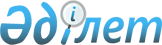 Гражданский процессуальный кодекс Республики Казахстан
					
			Утративший силу
			
			
		
					Кодекс Республики Казахстан от 13 июля 1999 года № 411. Утратил силу Кодексом Республики Казахстан от 31 октября 2015 года № 377-V ЗРК.
      Сноска. Утратил силу Кодексом РК от 31.10.2015 № 377-V (вводится в действие с 01.01.2016).
      ОГЛАВЛЕНИЕ
      Сноска. См. Закон РК от 13.07.1999 N 412 "О введении в действие Гражданского процессуального кодекса Республики Казахстан".

      Сноска. По всему тексту слова "соглашение об урегулировании спора в порядке медиации", "соглашением об урегулировании спора в порядке медиации", "соглашения об урегулировании спора в порядке медиации", "соглашении об урегулировании спора в порядке медиации", "соглашения сторон об урегулировании спора в порядке медиации", "соглашение сторон об урегулировании спора в порядке медиации" заменены соответственно словами "соглашение об урегулировании спора (конфликта) в порядке медиации", "соглашением об урегулировании спора (конфликта) в порядке медиации", "соглашения об урегулировании спора (конфликта) в порядке медиации", "соглашении об урегулировании спора (конфликта) в порядке медиации", "соглашения сторон об урегулировании спора (конфликта) в порядке медиации", "соглашение сторон об урегулировании спора (конфликта) в порядке медиации" Конституционным Законом РК от 03.07.2013 № 121-V (вводится в действие по истечении десяти календарных дней после его первого официального опубликования).

  Раздел 1. Общие положения
Глава 1. Гражданское процессуальное законодательство
Республики КазахстанСтатья 1. Отношения, регулируемые гражданским процессуальным законодательством 
      Гражданское процессуальное законодательство Республики Казахстан регулирует общественные отношения, возникающие при отправлении судами правосудия при рассмотрении и разрешении исковых и иных дел, отнесенных к их компетенции настоящим Кодексом и другими законами.Статья 2. Законодательство о гражданском судопроизводстве Республики Казахстан 
      1. Порядок судопроизводства по гражданским делам на территории Республики Казахстан определяется конституционными законами, Гражданским процессуальным кодексом Республики Казахстан, основанном на Конституции Республики Казахстан и общепризнанных принципах и нормах международного права. Положения иных законов, регулирующих порядок гражданского судопроизводства, подлежат включению в настоящий Кодекс.
      2. Международные договорные и иные обязательства Республики Казахстан, а также нормативные постановления Конституционного Совета и Верховного Суда Республики Казахстан являются составной частью гражданского процессуального права. 
      3. Законодательство о гражданском судопроизводстве устанавливает порядок рассмотрения дел по спорам, возникающим из гражданских, семейных, трудовых, жилищных, в сфере государственного управления и местного самоуправления, из финансовых, хозяйственных, земельных правоотношений, отношений по использованию природных ресурсов и охране окружающей среды и других правоотношений, а также дел особого производства.
      4. Исключен Законом РК от 05.07.2014 № 236-V (вводится в действие с 01.01.2015).
      Сноска. Статья 2 с изменениями, внесенным Законом РК от 05.07.2014 № 236-V (вводится в действие с 01.01.2015).

 Статья 3. Применение в гражданском судопроизводстве правовых норм, имеющих преимущественную силу 
      1. Конституция Республики Казахстан имеет высшую юридическую силу и прямое действие на всей территории республики. В случае противоречия между нормами настоящего Кодекса и Конституции Республики Казахстан действуют положения Конституции. 
      2. В случае противоречия между нормами настоящего Кодекса и конституционным законом Республики Казахстан действуют положения конституционного закона. В случае противоречия между нормами настоящего Кодекса и иными законами действуют положения настоящего Кодекса. 
      3. Международные договоры, ратифицированные Республикой Казахстан, имеют приоритет перед настоящим Кодексом и применяются непосредственно, кроме случаев, когда из международного договора следует, что для его применения требуется издание закона. Статья 4. Действие гражданского процессуального закона во времени 
      1. Гражданское судопроизводство осуществляется в соответствии с гражданским процессуальным законом, вступившим в силу к моменту выполнения процессуального действия, принятия процессуального решения.
      2. Гражданский процессуальный закон, возлагающий новые обязанности, отменяющий или умаляющий принадлежащие участникам процесса права, ограничивающий их использование дополнительными условиями, обратной силы не имеет. 
      3. Допустимость доказательств определяется в соответствии с законом, действовавшим в момент их получения.  Глава 2. Задачи и принципы гражданского судопроизводстваСтатья 5. Задачи гражданского судопроизводства 
      Задачами гражданского судопроизводства являются защита нарушенных или оспариваемых прав, свобод и охраняемых законом интересов граждан, государства и организаций, укрепление законности и правопорядка, предупреждение правонарушений. Статья 6. Законность 
      1. Суд при разрешении дел в порядке гражданского судопроизводства обязан точно соблюдать требования Конституции Республики Казахстан, настоящего Кодекса, других нормативных правовых актов. 
      2. Суды не вправе применять законы и иные нормативные правовые акты, ущемляющие закрепленные Конституцией права и свободы человека и гражданина. Если суд усмотрит, что закон или иной нормативный правовой акт, подлежащий применению, ущемляет закрепленные Конституцией права и свободы человека и гражданина, он обязан приостановить производство по делу и обратиться в Конституционный Совет Республики Казахстан с представлением о признании этого акта неконституционным. По получении судом итогового решения Конституционного Совета производство по делу возобновляется.
      3. Нарушение закона судом при разрешении дел недопустимо и влечет за собой отмену незаконных судебных актов.
      4. Суд, установив при разрешении дела несоответствие акта государственного или иного органа закону или издание его с превышением полномочий, применяет правовые акты, имеющие большую юридическую силу. 
      5. В случае отсутствия норм права, регулирующих спорное правоотношение, суд применяет нормы права, регулирующие сходные отношения, а при отсутствии таких норм разрешает спор, исходя из общих начал и смысла законодательства. 
      6. Если законодательными актами или соглашением сторон спора предусматривается разрешение соответствующих вопросов судом, суд обязан разрешать эти вопросы, исходя из критерия справедливости и разумности. 
      Сноска. Статья 6 с изменениями, внесенными законами РК от 10.07.2012 № 32-V (вводится в действие по истечении десяти календарных дней после его первого официального опубликования); от 17.11.2014 № 254-V (вводится в действие по истечении десяти календарных дней после дня его первого официального опубликования).

 Статья 7. Осуществление правосудия только судом 
      1. Правосудие по гражданским делам осуществляется только судом по правилам, установленным гражданским процессуальным законодательством. Присвоение властных полномочий суда кем бы то ни было влечет ответственность, предусмотренную законом. 
      2. Решения чрезвычайных, а также иных незаконно учрежденных судов юридической силы не имеют и исполнению не подлежат. 
      3. Решения суда, осуществлявшего гражданское судопроизводство по неподсудному ему делу, превысившего свои полномочия или иным образом существенно нарушившего предусмотренные настоящим Кодексом принципы гражданского судопроизводства, незаконны и подлежат отмене. 
      4. Решения суда по гражданскому делу могут быть проверены и пересмотрены только соответствующими судами в порядке, предусмотренном настоящим Кодексом. Статья 8. Судебная защита прав, свобод и законных интересов лица 
      1. Каждый вправе в порядке, установленном настоящим Кодексом, обратиться в суд за защитой нарушенных или оспариваемых конституционных прав, свобод или охраняемых законом интересов. Государственные органы, юридические лица или граждане имеют право обратиться в суд с заявлением о защите прав и охраняемых законом интересов других лиц или неопределенного круга лиц в случаях, предусмотренных законом. 
      2. Прокурор вправе обратиться в суд с иском (заявлением) в целях осуществления возложенных на него обязанностей и для защиты прав граждан, юридических лиц, общественных и государственных интересов. 
      3. Никому не может быть без его согласия изменена подсудность, предусмотренная для него законом. Вышестоящий суд не вправе изъять дело из производства нижестоящего суда и принять его к своему производству без согласия сторон. 
      4. Отказ от права на обращение в суд недействителен, если он противоречит закону или нарушает чьи-либо права и охраняемые законом интересы. Статья 9. Уважение чести и достоинства личности 
      1. При производстве по гражданскому делу запрещаются решения и действия, унижающие честь или умаляющие достоинство лица, участвующего в гражданском процессе. 
      2. Моральный вред, причиненный лицу в ходе гражданского судопроизводства незаконными действиями государственных органов и должностных лиц, подлежит возмещению в установленном законом порядке.Статья 10. Неприкосновенность частной жизни. Тайна переписки, телефонных переговоров, почтовых, телеграфных и иных сообщений 
      Частная жизнь граждан, личная и семейная тайна находятся под охраной закона. Каждый имеет право на тайну личных вкладов и сбережений, переписки, телефонных переговоров, почтовых, телеграфных и иных сообщений. Ограничения этих прав в ходе гражданского процесса допускаются только в случаях и в порядке, прямо установленных законом.Статья 11. Неприкосновенность собственности 
      1. Собственность гарантируется законом. Никто не может быть лишен своего имущества, иначе как по решению суда. 
      2. Наложение ареста на вклады лиц в банке и другое имущество, а также его изъятие в ходе гражданского судопроизводства может производиться в случаях и в порядке, предусмотренных настоящим Кодексом.Статья 12. Независимость судей 
      1. Судья при отправлении правосудия независим и подчиняется только Конституции Республики Казахстан и закону. 
      2. Судьи и суды разрешают гражданские дела в условиях, исключающих постороннее воздействие на них. Какое-либо вмешательство в деятельность суда по отправлению правосудия недопустимо и влечет ответственность по закону. По конкретным делам судьи не подотчетны. 
      3. Гарантии независимости судьи установлены Конституцией Республики Казахстан и законом. Статья 13. Равенство всех перед законом и судом 
      1. Правосудие по гражданским делам осуществляется на началах равенства перед законом и судом. 
      2. В ходе гражданского судопроизводства никому из: 
      граждан не может быть отдано предпочтение и никто из них не может подвергаться дискриминации по мотивам их происхождения, социального, должностного и имущественного положения, пола, расы, национальности, языка, отношения к религии, убеждений, места жительства или по любым иным обстоятельствам; 
      юридических лиц не может быть отдано предпочтение и ни одно из них не может подвергаться дискриминации по мотивам места их нахождения, организационно-правовой формы, подчиненности, формы собственности и других обстоятельств. 
      3. Условия гражданского судопроизводства в отношении лиц, обладающих иммунитетом от гражданско-правовой ответственности, определяются Конституцией Республики Казахстан, настоящим Кодексом, законами и международными договорами, ратифицированными Республикой Казахстан. Статья 14. Язык судопроизводства 
      1. Судопроизводство по гражданским делам ведется на государственном языке, а при необходимости в судопроизводстве наравне с государственным употребляется русский или другие языки. 
      2. Язык судопроизводства устанавливается определением суда в зависимости от языка, на котором подано в суд исковое заявление (заявление). Производство по одному и тому же гражданскому делу осуществляется на установленном первоначально языке судопроизводства.
      Если в ходе подготовки к рассмотрению дела в суде первой инстанции выяснилось, что истец не владеет языком, на котором его представителем подано исковое заявление (заявление), то по письменному ходатайству истца суд выносит определение об изменении языка судопроизводства.
      3. Участвующим в деле лицам, не владеющим или недостаточно владеющим языком, на котором ведется производство по делу, разъясняется и обеспечивается право делать заявления, давать объяснения и показания, заявлять ходатайства, приносить жалобы, знакомиться с материалами дела, выступать в суде на родном языке или другом языке, которым они владеют; бесплатно пользоваться услугами переводчика в порядке, установленном настоящим Кодексом. 
      4. Участвующим в гражданском судопроизводстве лицам судом бесплатно обеспечивается перевод на язык судопроизводства необходимых им в силу закона материалов дела, изложенных на другом языке. Участвующим в судебном процессе лицам безвозмездно обеспечивается перевод на язык судопроизводства той части судоговорения, которая происходит на другом языке. 
      5. Судебные акты, о выдаче которых из дела заявило в письменном виде лицо, участвующее в деле и не владеющее языком судопроизводства, вручаются ему в переводе на его родной язык или другой язык, которым он владеет.
      Сноска. Статья 14 с изменениями, внесенными Законом РК от 17.11.2014 № 254-V (вводится в действие по истечении десяти календарных дней после дня его первого официального опубликования).

 Статья 15. Состязательность и равноправие сторон 
      1. Гражданское судопроизводство осуществляется на основе состязательности и равноправия сторон. Стороны пользуются равными процессуальными правами и несут равные процессуальные обязанности. 
      2. Стороны избирают в ходе гражданского судопроизводства свою позицию, способы и средства ее отстаивания самостоятельно и независимо от суда, других участвующих в деле лиц. Суд полностью освобожден от сбора доказательств по собственной инициативе в целях установления фактических обстоятельств дела, однако по мотивированному ходатайству стороны оказывает ей содействие в получении необходимых материалов в порядке, предусмотренном настоящим Кодексом.
      3. Рассматривающий дело суд, сохраняя объективность и беспристрастность, создает необходимые условия для реализации прав сторон на полное и объективное исследование обстоятельств дела, разъясняет лицам, участвующим в деле, их права и обязанности, предупреждает о последствиях совершения или несовершения процессуальных действий и в случаях, предусмотренных настоящим Кодексом, оказывает им содействие в осуществлении их прав. Суд основывает процессуальное решение лишь на тех доказательствах, участие в исследовании которых на равных основаниях было обеспечено каждой из сторон. 
      4. Суд проявляет равное и уважительное отношение к сторонам. 
      Сноска. Статья 15 с изменением, внесенным Законом РК от 17.11.2014 № 254-V (вводится в действие по истечении десяти календарных дней после дня его первого официального опубликования).

 Статья 16. Оценка доказательств по внутреннему убеждению 
      1. Судья оценивает доказательства по своему внутреннему убеждению, основанному на беспристрастном, всестороннем и полном рассмотрении имеющихся в деле доказательств в их совокупности, руководствуясь при этом законом и совестью. 
      2. Никакие доказательства не имеют для суда заранее установленной силы. Статья 17. Освобождение от обязанности давать свидетельские показания 
      1. Никто не обязан давать показания против себя самого, супруга (супруги) и своих близких родственников, круг которых определен законом.
      2. Священнослужители не обязаны свидетельствовать против доверившихся им на исповеди. 
      3. В случаях, предусмотренных частями первой и второй настоящей статьи, указанные лица вправе отказаться от дачи показаний и не могут быть подвергнуты за это какой бы то ни было ответственности. Статья 18. Обеспечение прав на квалифицированную юридическую помощь 
      1. Каждый имеет право на получение в ходе гражданского процесса квалифицированной юридической помощи в соответствии с положениями настоящего Кодекса. 
      2. В случаях, предусмотренных законом, юридическая помощь оказывается бесплатно. Статья 19. Гласность судебного разбирательства 
      1. Разбирательство дел во всех судах и во всех судебных инстанциях происходит открыто. 
      2. В закрытом судебном заседании осуществляется в соответствии с законом разбирательство дел, включая объявление решений, содержащих сведения, являющиеся государственными секретами, а также при удовлетворении судом ходатайства участвующего в деле лица, ссылающегося на необходимость обеспечения тайны усыновления, сохранения личной, семейной, коммерческой или иной охраняемой законом тайны, сведений об интимных сторонах жизни граждан либо на иные обстоятельства, препятствующие открытому разбирательству, а также в случае, предусмотренном частью шестой статьи 179 настоящего Кодекса. 
      3. Личная переписка и личные телеграфные сообщения граждан могут быть оглашены в открытом судебном заседании только с согласия лиц, между которыми происходили эти переписка и телеграфные сообщения. В противном случае личная переписка и личные телеграфные сообщения этих лиц оглашаются и исследуются в закрытом судебном заседании. Указанные правила применяются и при исследовании фото- и кинодокументов, звуко- и видеозаписей, а также сообщений, полученных при помощи иных технических средств, содержащих сведения личного характера.
      4. При разбирательстве дела в закрытом судебном заседании присутствуют лица, участвующие в деле, их представители, а в необходимых случаях также свидетели, эксперты, специалисты, переводчики. 
      5. О разбирательстве дела в закрытом судебном заседании суд выносит мотивированное определение. 
      6. В зал судебного заседания не допускаются граждане моложе шестнадцати лет, если они не являются лицами, участвующими в деле, или свидетелями. 
      7. Разбирательство дела в закрытом судебном заседании ведется с соблюдением всех правил гражданского судопроизводства. 
      8. Лица, участвующие в деле, и граждане, присутствующие в открытом судебном заседании, имеют право фиксировать письменно или с использованием аудиозаписи ход судебного разбирательства с занимаемых ими в зале мест. Кино- и фотосъемка, видеозапись, прямая радио- и телетрансляция в ходе судебного разбирательства допускаются по разрешению суда с учетом мнения лиц, участвующих в деле. Эти действия не должны мешать нормальному ходу судебного заседания и могут быть ограничены судом во времени. Статья 20. Обеспечение безопасности в ходе судебного разбирательства 
      Судебное разбирательство дела должно происходить в условиях, обеспечивающих нормальную работу суда и безопасность присутствующих в зале судебного заседания лиц. В целях обеспечения безопасности судебными приставами проводятся проверка документов, удостоверяющих личность, личный досмотр лиц и досмотр проносимых ими в зал судебного заседания вещей.
      Сноска. Статья 20 в редакции Закона РК от 17.11.2014 № 254-V (вводится в действие по истечении десяти календарных дней после дня его первого официального опубликования).

 Статья 21. Обязательность судебных актов 
      1. Суд принимает судебные акты по гражданским делам в форме решений, определений, постановлений и приказов. 
      2. Вступившие в законную силу судебные решения, определения, постановления и приказы, а также законные распоряжения, требования, поручения, вызовы и другие обращения судов и судей обязательны для всех без исключения государственных органов, органов местного самоуправления, общественных объединений, других юридических лиц, должностных лиц и граждан и подлежат неукоснительному исполнению на всей территории Республики Казахстан. P09006S 
      Судебные акты, основанные на законе или ином нормативном правовом акте, который признан Конституционным Советом Республики Казахстан неконституционным, исполнению не подлежат. 
      3. Обязательность судебного акта не лишает заинтересованных лиц, не участвовавших в деле, возможности обратиться в суд за защитой нарушенных или оспариваемых прав, свобод и охраняемых законом интересов.
      4. Неисполнение судебных актов, а равно иное проявление неуважения к суду влекут предусмотренную законом ответственность. 
      Сноска. Статья 21 с изменениями, внесенными Законом РК от 10.07.2012 № 32-V (вводится в действие по истечении десяти календарных дней после его первого официального опубликования).

 Статья 22. Свобода обжалования судебных актов
      1. Судебные акты могут быть обжалованы в порядке, установленном настоящим Кодексом. 
      2. Лица, участвующие в деле, имеют право на пересмотр судебного акта вышестоящим судом в порядке, установленном настоящим Кодексом.
      Сноска. Статья 22 в редакции Закона РК от 17.11.2014 № 254-V (вводится в действие по истечении десяти календарных дней после дня его первого официального опубликования).

 Статья 23. Значение принципов гражданского судопроизводства 
      Нарушение принципов гражданского судопроизводства в зависимости от его характера и существенности влечет отмену вынесенных судебных актов. Глава 3. Подведомственность и подсудностьСтатья 24. Подведомственность гражданских дел судам
      1. Суды в порядке гражданского судопроизводства рассматривают дела о защите нарушенных или оспариваемых прав, свобод и охраняемых законом интересов, если в соответствии с настоящим Кодексом и другими законами их защита не осуществляется в ином судебном порядке.
      2. Суды рассматривают дела по спорам, вытекающим из гражданских (включая корпоративные споры), семейных, трудовых, жилищных, в сфере государственного управления и местного самоуправления, из финансовых, хозяйственных, земельных правоотношений, отношений по использованию природных ресурсов и охране окружающей среды и других правоотношений, в том числе отношений, основанных на властном подчинении одной стороны другой.
      3. Акт, принятый государственным органом или его должностным лицом, может быть оспорен в суде.
      4. Суды рассматривают дела особого искового производства, перечисленные в главах 25 - 29 настоящего Кодекса.
      5. Суды рассматривают дела особого производства, перечисленные в статье 289 настоящего Кодекса.
      6. Суды рассматривают также дела с участием иностранцев, лиц без гражданства, иностранных организаций, иностранных юридических лиц, организаций с иностранным участием, а также международных организаций, если иное не предусмотрено международным договором, законодательством Республики Казахстан или соглашением сторон.
      7. Судам подведомственны и другие дела, отнесенные законом к их компетенции.
      Сноска. Статья 24 в редакции Закона РК от 11.01.2011 № 385-IV (вводится в действие по истечении десяти календарных дней после его первого официального опубликования); с изменением, внесенным Законом РК от 03.07.2013 № 125-V (вводится в действие по истечении десяти календарных дней после его первого официального опубликования); от 05.07.2014 № 236-V (вводится в действие с 01.01.2015).

 Статья 25. Передача споров на разрешение арбитража или третейского суда, а также в порядке медиации
      Подведомственный суду спор, возникший из гражданско-правовых отношений, по соглашению сторон может быть разрешен в порядке медиации или передан на рассмотрение арбитража или третейского суда, когда это не запрещено законодательными актами Республики Казахстан, и в соответствии с подпунктом 4) статьи 170 и статьей 192 настоящего Кодекса.
      Сноска. Статья 25 в редакции Закона РК от 17.11.2014 № 254-V (вводится в действие по истечении десяти календарных дней после дня его первого официального опубликования).

 Статья 26. Приоритет судебной подведомственности 
      1. При объединении нескольких связанных между собой требований, из которых одни подведомственны суду, а другие - несудебным органам, все требования подлежат рассмотрению в суде. 
      2. При наличии сомнения или коллизии действующих законодательных актов относительно подведомственности конкретного спора он рассматривается судом. Статья 27. Гражданские дела, подсудные районному (городскому) суду и приравненным к ним судам 
      Гражданские дела рассматриваются и разрешаются районными (городскими) и приравненными к ним судами, за исключением дел, предусмотренных пунктом 8 статьи 59 и пунктом 3 статьи 66 Конституционного закона Республики Казахстан "О выборах в Республике Казахстан", а также пунктом 5 статьи 13 Конституционного закона Республики Казахстан "О республиканском референдуме".
      Сноска. Статья 27 в редакции Закона РК от 10.12.2009 № 227-IV (вводится в действие с 01.01.2010).

 Статья 28. Гражданские дела, подсудные областным и приравненным к ним судам 
      Сноска. Статья 28 исключена Законом РК от 10.12.2009 № 227-IV (вводится в действие с 01.01.2010). Статья 29. Гражданские дела, подсудные Верховному Суду Республики Казахстан 
      Сноска. Статья 29 исключена Законом РК от 10.12.2009 № 227-IV (вводится в действие с 01.01.2010). Статья 30. Подсудность гражданских дел специализированным судам 
      1. Специализированные межрайонные экономические суды рассматривают гражданские дела по имущественным и неимущественным спорам, сторонами в которых являются граждане, осуществляющие предпринимательскую деятельность без образования юридического лица, юридические лица, по корпоративным спорам, а также гражданские дела о реструктуризации финансовых организаций и организаций, входящих в банковский конгломерат в качестве родительской организации и не являющихся финансовыми организациями, в случаях, предусмотренных законами Республики Казахстан.
      Иск по указанным гражданским делам, за исключением дел о реструктуризации финансовых организаций и организаций, входящих в банковский конгломерат в качестве родительской организации и не являющихся финансовыми организациями, может быть предъявлен при соблюдении истцом предусмотренного договором либо законодательством Республики Казахстан досудебного порядка урегулирования спора.
      1-1. Исключен Законом РК от 05.07.2014 № 236-V (вводится в действие с 01.01.2015).
      1-2. Военные суды рассматривают гражданские дела об обжаловании военнослужащими Вооруженных Сил, других войск и воинских формирований, гражданами, проходящими военные сборы, действий (бездействия) должностных лиц и органов военного управления. Военные суды вправе рассматривать и другие гражданские дела, если одной из сторон являются военнослужащий, органы военного управления, воинская часть.
      1-3. Специализированные межрайонные суды по делам несовершеннолетних рассматривают гражданские дела по спорам об определении места жительства ребенка и порядка общения с ребенком; о лишении (ограничении) и восстановлении родительских прав; об усыновлении (удочерении) ребенка; об отмене усыновления (удочерения) ребенка; о направлении несовершеннолетних в специальные организации образования или организации с особым режимом содержания; по спорам, возникающим из опеки и попечительства (патроната) над несовершеннолетними в соответствии с брачно-семейным законодательством Республики Казахстан.
      1-4. Исключен Законом РК от 17.11.2014 № 254-V (вводится в действие по истечении десяти календарных дней после дня его первого официального опубликования).
      2. Подсудность гражданских дел другим специализированным судам определяется настоящим Кодексом. 
      Примечания.
      1. По ходатайству законных представителей несовершеннолетнего дела, отнесенные к подсудности специализированного межрайонного суда по делам несовершеннолетних, могут рассматриваться районным и приравненным к нему судом. 
      2. Ходатайство о рассмотрении дела районным и приравненным к нему судом может быть подано до назначения дела к судебному разбирательству.
      Сноска. Статья 30 в редакции Закона РК от 11.07.2001 N 238; с изменениями, внесенными законами РК от 02.07.2003 N 451; от 30.12.2005 N 111 (порядок введения в действие см. ст. 2); от 05.06.2006 N 146 (порядок введения в действие см. ст.); от 05.07.2008 N 58-IV (порядок введения в действие см. ст. 2); от 05.07.2008 N 64-IV (порядок введения в действие см. ст. 2); от 10.12.2009 № 227-IV (вводятся в действие с 01.01.2010); от 23.11.2010 № 354-IV (вводится в действие по истечении десяти календарных дней после его первого официального опубликования); от 01.03.2011 № 414-IV (вводится в действие с 01.01.2010); от 05.07.2012 № 30-V (вводится в действие по истечении десяти календарных дней после его первого официального опубликования); от 05.07.2014 № 236-V (вводится в действие с 01.01.2015); от 17.11.2014 № 254-V (вводится в действие по истечении десяти календарных дней после дня его первого официального опубликования).

 Статья 31. Предъявление иска по месту нахождения ответчика 
      Иск предъявляется в суде по месту жительства ответчика. Иск к юридическому лицу предъявляется по месту нахождения органа юридического лица. Статья 32. Подсудность по выбору истца 
      1. Иск к ответчику, место жительства которого неизвестно либо не имеющему места жительства в Республике Казахстан, может быть предъявлен по месту нахождения его имущества или по последнему известному месту его жительства. 
      2. Иск к юридическому лицу может быть предъявлен также по месту нахождения его имущества. 
      3. Иск, вытекающий из деятельности филиала или представительства юридического лица, может быть предъявлен также по месту нахождения филиала или представительства. 
      4. Иски о взыскании алиментов и об установлении отцовства могут быть предъявлены истцом также по его месту жительства. 
      5. Иски о возмещении вреда, причиненного увечьем или иным повреждением здоровья, а также смертью кормильца, могут предъявляться истцом также по месту его жительства или причинения вреда. 
      6. Иски, вытекающие из договоров, в которых указано место исполнения, могут быть предъявлены также по месту исполнения договора. 
      7. Иски о расторжении брака могут предъявляться по месту жительства истца также в случае, когда при нем находятся несовершеннолетние дети или когда по состоянию здоровья выезд истца к месту жительства ответчика представляется для него затруднительным. 
      8. Иски о восстановлении имущественных и неимущественных прав, нарушенных незаконным привлечением к уголовной ответственности, незаконным применением меры пресечения в виде подписки о невыезде, домашнего ареста или ареста либо незаконным наложением административного взыскания в виде административного ареста, могут предъявляться по месту жительства истца.
      9. Иски о защите прав потребителей могут быть предъявлены по месту жительства истца либо по месту заключения или исполнения договора. 
      10. Иски о возмещении убытков, причиненных столкновением судов, а также о взыскании вознаграждения за оказание помощи и спасание на море могут предъявляться также по месту нахождения ответчика или порта приписки судна. 
      11. Выбор между несколькими судами, которым, согласно настоящей статье, подсудно дело, принадлежит истцу, за исключением подсудности, установленной статьей 33 настоящего Кодекса.
      Сноска. Статья 32 с изменением, внесенным Законом РК от 17.11.2014 № 254-V (вводится в действие по истечении десяти календарных дней после дня его первого официального опубликования).

 Статья 33. Исключительная подсудность 
      1. Иски о правах на земельные участки, здания, помещения, сооружения, другие объекты, прочно связанные с землей (недвижимое имущество), об освобождении имущества от ареста предъявляются по месту нахождения этих объектов или арестованного имущества, за исключением случаев, предусмотренных частью пятой настоящей статьи.
      2. Иски кредиторов наследодателя, предъявляемые до принятия наследства наследниками, подсудны суду по месту нахождения наследственного имущества или основной его части. 
      3. Иски к перевозчикам, вытекающие из договоров перевозки грузов, пассажиров или багажа, предъявляются по месту нахождения постоянно действующего органа транспортной организации. 
      4. Иски о возмещении убытков, причиненных нарушением иностранным государством юрисдикционного иммунитета Республики Казахстан и ее собственности, предъявляются по месту нахождения истца, если иное не предусмотрено международным договором Республики Казахстан.
      5. Иски, по которым одной из сторон выступает гражданин, осуществляющий предпринимательскую деятельность без образования юридического лица, в отношении которого вступило в законную силу решение о признании банкротом, либо юридическое лицо, в отношении которого вступило в законную силу решение о применении реабилитационной процедуры и (или) признании банкротом, рассматриваются тем же судьей суда, вынесшего решение о применении в отношении его реабилитационной процедуры или признании такого лица банкротом.
      При отсутствии судьи его замена возможна в случаях: 
      1) заявленного и удовлетворенного в порядке, установленном настоящим Кодексом, самоотвода или отвода судьи;
      2) болезни, отпуска, пребывания на учебе, нахождения в служебной командировке.
      Сноска. Статья 33 с изменениями, внесенными законами РК от 05.02.2010 № 249-IV; от 13.11.2015 № 399-V (вводится в действие по истечении десяти календарных дней после дня его первого официального опубликования).

 Статья 34. Договорная подсудность 
      Стороны могут по соглашению между собой изменить территориальную подсудность для данного дела. Подсудность, установленная статьей 33 настоящего Кодекса, не может быть изменена соглашением сторон. Статья 35. Подсудность нескольких связанных между собой дел 
      1. Иск к нескольким ответчикам, проживающим или находящимся в разных местах, предъявляется по месту жительства или нахождения одного из ответчиков по выбору истца.
      2. Иск третьего лица, заявляющего самостоятельное требование, и встречный иск, независимо от его подсудности, предъявляются в суде по месту рассмотрения первоначального иска. 
      3. Иск, вытекающий из уголовного дела, если он не был заявлен или не был разрешен в качестве гражданского иска при производстве уголовного дела, предъявляется для рассмотрения в порядке гражданского судопроизводства по правилам о подсудности, установленным настоящим Кодексом. 
      Сноска. Статья 35 с изменениями, внесенными законами РК от 11.07.2001 N 238; от 17.11.2014 № 254-V (вводится в действие по истечении десяти календарных дней после дня его первого официального опубликования).

 Статья 36. Передача дела из производства одного суда в другой 
      1. Дело, принятое судом к производству с соблюдением правил подсудности, должно быть разрешено им по существу, хотя бы в дальнейшем оно стало подсудным другому суду. 
      2. Суд передает дело на рассмотрение другого суда, если: 
      1) ответчик, место жительства которого не было ранее известно, заявит ходатайство о передаче дела в суд по его месту жительства; 
      2) после отвода одного или нескольких судей, а также по другим заслуживающим внимания обстоятельствам замена судей или рассмотрение дела в данном суде становится невозможным; 
      3) при рассмотрении дела в данном суде выявилось, что оно было принято к производству с нарушением правил подсудности; 
      4) исключен Законом РК от 17.11.2014 № 254-V (вводится в действие по истечении десяти календарных дней после дня его первого официального опубликования).
      3. Заявления сторон о неподсудности дела данному суду разрешаются этим судом. По вопросу о передаче дела в другой суд выносится определение. Определение суда об оставлении без удовлетворения заявления стороны (сторон) о неподсудности дела может быть обжаловано в суд апелляционной инстанции, решение которого является окончательным и обжалованию, опротестованию не подлежит. Передача дела из одного суда в другой производится по истечении срока на обжалование этого определения, а в случае подачи жалобы – после вынесения определения об оставлении жалобы без удовлетворения.
      3-1. В случаях, предусмотренных подпунктом 2) части второй настоящей статьи, подсудность дела районному и приравненному к нему суду определяется судом апелляционной инстанции.
      4. Споры о подсудности между судами разрешаются судом апелляционной инстанции, решение которого является окончательным и обжалованию, опротестованию не подлежит.
      Сноска. Статья 36 с изменениями, внесенными Законом РК от 17.11.2014 № 254-V (вводится в действие по истечении десяти календарных дней после дня его первого официального опубликования).

  Глава 4. Состав суда, отводыСтатья 37. Состав суда
      1. Гражданские дела в судах первой, апелляционной инстанций рассматриваются судьей единолично, который действует от имени суда.
      2. Гражданские дела, предусмотренные пунктом 8 статьи 59 и пунктом 3 статьи 66 Конституционного закона Республики Казахстан "О выборах в Республике Казахстан", а также пунктом 5 статьи 13 Конституционного закона Республики Казахстан "О республиканском референдуме", рассматриваются судьей единолично, который действует от имени суда.
      3. Рассмотрение дел в суде кассационной инстанции осуществляется коллегиальным составом судей этой коллегии в нечетном
      количестве (не менее трех) под председательством председателя
      соответствующего областного и приравненного к нему суда либо
      судьи кассационной инстанции по поручению председателя областного и приравненного к нему суда.
      Рассмотрение дел в надзорной судебной коллегии по гражданским и административным делам Верховного Суда Республики Казахстан осуществляется коллегиальным составом судей этой коллегии в нечетном количестве (не менее пяти) под председательством председателя указанной коллегии или одного из судей Верховного Суда Республики Казахстан по его поручению.
      Сноска. Статья 37 в редакции Закона РК от 17.02.2012 № 565-IV (вводится в действие с 01.07.2012); с изменением, внесенным Законом РК от 17.11.2014 № 254-V (вводится в действие по истечении десяти календарных дней после дня его первого официального опубликования).

 Статья 38. Порядок разрешения вопросов коллегиальным составом суда 
      1. Все судьи при рассмотрении и разрешении дел коллегиальным составом суда пользуются равными правами. Все вопросы, возникающие при рассмотрении и разрешении дела коллегиальным составом суда, решаются судьями по большинству голосов. При решении каждого вопроса никто из судей не вправе воздержаться от голосования. 
      2. Председательствующий вносит предложения, высказывает свои суждения и голосует последним. 
      3. Судья, не согласный с решением большинства, обязан подписать это решение и может изложить в письменном виде свое особое мнение, которое вручается председательствующему и приобщается им к делу в запечатанном конверте. С особым мнением вправе ознакомиться суд надзорной инстанции при рассмотрении данного дела. О наличии особого мнения судьи лица, участвующие в деле, не извещаются, особое мнение в зале судебного заседания не оглашается. 
      Сноска. Статья 38 с изменениями, внесенными законами РК от 11.07.2001 N 238; от 10.12.2009 № 227-IV (вводятся в действие с 01.01.2010).

 Статья 39. Недопустимость повторного участия судьи в рассмотрении дела
      1. Судья, принимавший участие в рассмотрении гражданского дела в суде первой инстанции, не может участвовать в рассмотрении этого дела в судах апелляционной, кассационной или надзорной инстанций, а равно участвовать в новом рассмотрении дела в судах первой, апелляционной инстанции в случае отмены решения, принятого с его участием.
      2. Судья, принимавший участие в рассмотрении дела в суде апелляционной инстанции, не может участвовать в рассмотрении этого дела в судах первой, кассационной или надзорной инстанций, а равно участвовать в новом рассмотрении дела в суде апелляционной инстанции в случае отмены судебного акта, принятого с его участием.
      3. Судья, принимавший участие в рассмотрении дела в суде кассационной инстанции, не может участвовать в рассмотрении этого дела в судах первой, апелляционной или надзорной инстанций.
      4. Судья, принимавший участие в рассмотрении дела в суде кассационной или надзорной инстанции, не может повторно участвовать в рассмотрении этого дела в названных инстанциях в случае отмены постановления, принятого с его участием.
      5. Судья, принимавший участие в рассмотрении дела в суде надзорной инстанции, не может участвовать при новом рассмотрении этого дела в судах апелляционной или кассационной инстанции.
      6. Судья, принимавший участие в рассмотрении дела в суде надзорной инстанции, не может участвовать в рассмотрении этого дела в случае, предусмотренном частью второй статьи 386 настоящего Кодекса.
      Сноска. Статья 39 в редакции Закона РК от 17.02.2012 № 565-IV (вводится в действие с 01.07.2012); с изменением, внесенным Законом РК от 17.11.2014 № 254-V (вводится в действие с 01.01.2015).

 Статья 40. Основания для отвода судьи 
      1. Судья не может участвовать в рассмотрении дела и подлежит отводу, если он: 
      1) при предыдущем рассмотрении данного дела участвовал в качестве свидетеля, эксперта, специалиста, переводчика, представителя, секретаря судебного заседания, судебного исполнителя, судебного пристава; 
      2) является родственником кого-либо из лиц, участвующих в деле, или их представителей; 
      3) лично, прямо или косвенно заинтересован в исходе дела либо если имеются иные обстоятельства, вызывающие обоснованные сомнения в его беспристрастности. 
      2. В состав суда, рассматривающего дело, не могут входить лица, состоящие в родстве между собой. 
      Сноска. В статью 40 внесены изменения Законом РК от 11 июля 2001 г. N 238. 

 Статья 41. Основания для отвода прокурора, эксперта, специалиста, переводчика, секретаря судебного заседания
      Сноска. Заголовок с изменением, внесенным Законом РК от 10.12.2009 № 227-IV (вводится в действие с 01.01.2010).
       1. Основания для отвода, указанные в подпунктах 2) и 3) части первой статьи 40 настоящего Кодекса, распространяются также на прокурора, эксперта, специалиста, переводчика, секретаря судебного заседания.
      2. Эксперт или специалист либо переводчик, кроме того, не может участвовать в рассмотрении дела, если: 
      1) он находится или находился в служебной или иной зависимости от лиц, участвующих в деле, или их представителей; 
      2) он производил ревизию, материалы которой послужили основанием для обращения в суд либо используются при рассмотрении данного гражданского дела;
      3) обнаружилась их некомпетентность.
      3. Участие прокурора, специалиста, переводчика, секретаря судебного заседания при предыдущем рассмотрении данного дела в качестве соответственно прокурора, специалиста, переводчика, секретаря судебного заседания не является основанием для их отвода. Предыдущее участие лица в деле в качестве эксперта не является обстоятельством, исключающим поручение ему производство экспертизы по делу, кроме случаев, когда она назначается повторно после проведенной с его участием экспертизы.
      Сноска. Статья 41 с изменениями, внесенными законами РК от 04.07.2006 N 151; от 10.12.2009 № 227-IV (вводятся в действие с 01.01.2010); от 20.01.2010 № 241-IV; от 17.11.2014 № 254-V (вводится в действие по истечении десяти календарных дней после дня его первого официального опубликования).

 Статья 42. Заявления об отводах (самоотводах) и порядок их разрешения 
      1. При наличии обстоятельств, указанных в статьях 40, 41 настоящего Кодекса, судья, прокурор, эксперт, специалист, переводчик, секретарь судебного заседания обязаны заявить самоотвод. По тем же основаниям отвод может быть заявлен лицами, участвующими в деле. 
      2. Самоотвод и отвод должны быть мотивированы и заявлены до начала рассмотрения дела по существу. В ходе рассмотрения дела заявление о самоотводе (отводе) допускается лишь в случае, когда основание самоотвода (отвода) стало известно суду или лицу, заявляющему самоотвод (отвод), после начала рассмотрения дела. 
      3. Отвод (самоотвод), заявленный судье, рассматривающему дело единолично, рассматривается председателем данного суда или другим судьей этого суда, а в случае их отсутствия - судьей вышестоящего суда. 
      4. При рассмотрении дела судом в коллегиальном составе, в случае заявления самоотвода (отвода) одному из судей, суд заслушивает мнение лиц, участвующих в деле, мнение отводимого судьи, если он желает дать объяснение, и разрешает вопрос об отводе в отсутствие отводимого. При равном количестве голосов, поданных за и против отвода, судья считается отведенным. Отвод, заявленный нескольким судьям или всему составу суда, разрешается этим же судом в полном составе простым большинством голосов. 
      5. Определение об отклонении или удовлетворении отвода обжалованию, опротестованию не подлежит. Доводы о несогласии с определением могут быть включены в апелляционные, кассационные жалобы или ходатайства о пересмотре судебного акта в порядке судебного надзора, протесты. 
      6. Вопрос о самоотводе (отводе) прокурора, эксперта, специалиста, переводчика, секретаря судебного заседания разрешается судом, рассматривающим дело. 
      7. Вопрос о самоотводе (отводе) разрешается определением суда. 
      Сноска. Статья 42 с изменениями, внесенными законами РК от 11.07.2001 N 238; от 04.07.2006 N 151; от 10.12.2009 № 227-IV (вводятся в действие с 01.01.2010).

 Статья 43. Последствия удовлетворения заявления об отводе (самоотводе) 
      1. В случае отвода (самоотвода) судьи, рассматривающего дело единолично в районном или приравненном к нему суде, это дело рассматривается в том же суде другим судьей. Дело передается в другой суд первой инстанции через вышестоящий суд, если в суде, в производстве которого находится дело, замена судьи невозможна. 
      2. В случае самоотвода либо отвода судьи, либо отвода всего состава суда при рассмотрении дела в областном или приравненном к нему суде, Верховном Суде Республики Казахстан дело рассматривается в том же суде другим судьей или другим составом судей. 
      3. Дело должно быть передано в Верховный Суд Республики Казахстан для определения суда, в котором оно будет рассматриваться, если в областном или приравненном к нему суде после удовлетворения самоотводов или отводов, либо по причинам, указанным в статье 39 настоящего Кодекса, невозможно образовать новый состав суда для рассмотрения данного дела, если областной или приравненный к нему суд является стороной по делу. 
      Сноска. Статья 43 с изменениями, внесенными Законом РК от 10.12.2009 № 227-IV (вводятся в действие с 01.01.2010).

  Глава 5. Лица, участвующие в делеСтатья 44. Состав лиц, участвующих в деле 
      Лицами, участвующими в деле, признаются стороны; третьи лица, заявляющие самостоятельные требования на предмет спора; третьи лица, не заявляющие самостоятельные требования на предмет спора; прокурор; государственные органы, органы местного самоуправления, организации или отдельные граждане, вступающие в процесс по основаниям, предусмотренным статьями 56 и 57 настоящего Кодекса; заявители и иные заинтересованные лица по делам, рассматриваемым судом в порядке особого производства (статья 289 настоящего Кодекса). Статья 45. Гражданская процессуальная правоспособность 
      Способность иметь гражданские процессуальные права и обязанности (гражданская процессуальная правоспособность) признается в равной мере за всеми гражданами и организациями, являющимися субъектами материального права. Статья 46. Гражданская процессуальная дееспособность 
      1. Способность своими действиями осуществлять свои права и выполнять обязанности в суде, поручать ведение дела представителю (гражданская процессуальная дееспособность) принадлежит в полном объеме гражданам, достигшим восемнадцати лет, и организациям. 
      2. Права, свободы и охраняемые законом интересы несовершеннолетних в возрасте от четырнадцати до восемнадцати лет, а также граждан, признанных ограниченно дееспособными, защищаются в суде их родителями или иными законными представителями, однако суд обязан привлекать к участию в таких делах самих несовершеннолетних или граждан, признанных ограниченно дееспособными, а также по ходатайству их законных представителей прокурора. 
      3. Права, свободы и охраняемые законом интересы несовершеннолетних, не достигших четырнадцати лет, а также граждан, признанных недееспособными, защищаются в суде их законными представителями, прокурором. 
      4. В случаях, предусмотренных законом, по делам, возникающим из гражданских, семейных, трудовых, кооперативных, административных и иных правоотношений и из сделок, связанных с распоряжением полученным заработком или доходами от предпринимательской деятельности, несовершеннолетние в возрасте от четырнадцати до восемнадцати лет имеют право лично защищать в суде свои права и законные интересы. Привлечение к участию в таких делах законных представителей несовершеннолетних для оказания им помощи зависит от усмотрения суда. 
      Сноска. Статья 46 с изменениями, внесенными законами РК от 29.12.2010 № 374-IV (вводится в действие по истечении десяти календарных дней после его первого официального опубликования); Конституционным Законом РК от 03.07.2013 № 121-V (вводится в действие по истечении десяти календарных дней после его первого официального опубликования).

 Статья 47. Права и обязанности лиц, участвующих в деле 
      1. Лица, участвующие в деле, имеют право знакомиться с материалами дела, делать выписки из них и снимать копии; заявлять отводы; представлять доказательства и участвовать в их исследовании; задавать вопросы другим лицам, участвующим в деле, свидетелям, экспертам и специалистам; заявлять ходатайства, в том числе об истребовании дополнительных доказательств; давать устные и письменные объяснения суду; приводить свои доводы по всем возникающим в ходе судебного процесса вопросам; возражать против ходатайств и доводов других лиц, участвующих в деле; участвовать в судебных прениях; знакомиться с протоколом судебного заседания и подавать на него письменные замечания; обжаловать решения и определения суда; пользоваться другими процессуальными правами, предоставленными законодательством о гражданском судопроизводстве. Они должны добросовестно пользоваться всеми принадлежащими им процессуальными правами. 
      2. Лица, участвующие в деле, несут свои процессуальные обязанности, в случае неисполнения которых наступают последствия, предусмотренные законодательством о гражданском судопроизводстве.
      3. Лица, участвующие в деле, вправе направить обращение в суд в письменной форме либо в форме электронного документа.
      Сноска. Статья 47 с изменением, внесенным Законом РК от 17.11.2014 № 254-V (вводится в действие по истечении десяти календарных дней после дня его первого официального опубликования).

 Статья 48. Стороны 
      1. Сторонами в гражданском процессе являются истец и ответчик. Истцами являются граждане и юридические лица, предъявившие иск в своих интересах или в интересах которых предъявлен иск. Ответчиками являются граждане и юридические лица, к которым предъявлено исковое требование. 
      2. В случаях, предусмотренных законом, сторонами могут быть и организации, не являющиеся юридическими лицами. 
      3. Лицо, в интересах которого дело начато по заявлению лиц, имеющих по закону право на обращение в суд за защитой прав, свобод и охраняемых законом интересов других лиц, извещается судом о возникшем процессе и участвует в нем в качестве истца. 
      4. Стороной в гражданском процессе может быть государство. 
      5. Стороны пользуются равными процессуальными правами и несут равные процессуальные обязанности.
      6. Стороны, участвующие в корпоративном споре, вправе запрашивать друг у друга документы, которые могут установить обстоятельства дела, не указывая каждый конкретный документ, в соответствии с положениями настоящего Кодекса.
      Стороны не могут запрашивать друг у друга документы, содержащие государственные секреты или иную охраняемую законом тайну.
      Сноска. Статья 48 с изменениями, внесенными законами РК от 29.12.2014 № 269-V (вводится в действие с 01.01.2015); от 22.04.2015 № 308-V (вводится в действие по истечении десяти календарных дней после дня его первого официального опубликования).

 Статья 49. Изменение основания или предмета иска, отказ от иска, признание иска, мировое соглашение, соглашение об урегулировании спора (конфликта) в порядке медиации
      Сноска. Заголовок статьи 49 с изменением, внесенным Законом РК от 28.01.2011 № 402-IV (вводится в действие с 05.08.2011).
       1. Истец вправе изменить основание или предмет иска, увеличить или уменьшить размер исковых требований или отказаться от иска. Изменение основания или предмета иска, увеличение или уменьшение размера исковых требований производятся путем подачи письменного заявления до окончания рассмотрения дела по существу. Отказ от иска допускается до принятия решения судом первой инстанции путем подачи письменного заявления. Ответчик вправе признать иск, о чем у него отбирается расписка. Стороны могут окончить дело мировым соглашением или соглашением об урегулировании спора (конфликта) в порядке медиации, которые подписываются сторонами и утверждаются судом.
      2. Суд не вправе по своей инициативе изменять предмет или основание иска. Суд не принимает отказа истца от иска, признания иска ответчиком и не утверждает мировое соглашение сторон или соглашение сторон об урегулировании спора (конфликта) в порядке медиации, если эти действия противоречат закону или нарушают чьи-либо права, свободы и законные интересы. 
      Сноска. Статья 49 с изменениями, внесенными законами РК от 28.01.2011 № 402-IV (вводится в действие с 05.08.2011); от 17.11.2014 № 254-V (вводится в действие по истечении десяти календарных дней после дня его первого официального опубликования).

 Статья 50. Участие в деле нескольких истцов или ответчиков 
      Иск может быть предъявлен совместно несколькими истцами или к нескольким ответчикам. Каждый из истцов или ответчиков по отношению к другой стороне выступает в процессе самостоятельно. Стороны могут поручить ведение дела соответственно одному из соистцов или соответчиков. Статья 51. Замена ненадлежащего ответчика 
      1. Суд, установив при подготовке дела или во время его разбирательства в суде первой инстанции, что иск предъявлен не к тому лицу, которое должно отвечать по иску, может по ходатайству истца, не прекращая дела, допустить замену ненадлежащего ответчика надлежащим. После замены ненадлежащего ответчика подготовка и рассмотрение дела производятся с самого начала. 
      2. Если истец не согласен на замену ненадлежащего ответчика другим лицом, суд рассматривает дело по предъявленному иску. Статья 52. Третьи лица, заявляющие самостоятельные требования на предмет спора 
      Третьи лица, заявляющие самостоятельные требования на предмет спора, могут вступить в процесс до вынесения решения судом первой инстанции путем предъявления иска к одной или обеим сторонам. Они пользуются всеми правами и несут все обязанности истца.Статья 53. Третьи лица, не заявляющие самостоятельных требований на предмет спора 
      Третьи лица, не заявляющие самостоятельных требований на предмет спора, могут вступить в процесс на стороне истца или ответчика до вынесения судом первой инстанции решения по делу, если оно может повлиять на их права или обязанности по отношению к одной из сторон. Они могут быть привлечены к участию в деле также по ходатайству сторон и других лиц, участвующих в деле, или по инициативе суда. Третьи лица, не заявляющие самостоятельных требований, пользуются процессуальными правами и несут процессуальные обязанности стороны, кроме права на изменение основания и предмета иска, увеличение или уменьшение размера исковых требований, а также на отказ от иска, признание иска либо заключение мирового соглашения,  соглашения об урегулировании спора (конфликта) в порядке медиации, предъявление встречного иска, требование принудительного исполнения решения суда. 
      Сноска. Статья 53 с изменением, внесенным Законом РК от 28.01.2011 № 402-IV (вводится в действие с 05.08.2011).

 Статья 54. Процессуальное правопреемство 
      1. В случаях выбытия одной из сторон в спорном или установленном решением правоотношении (смерть гражданина, реорганизация, ликвидация юридического лица, уступка требования, перевод долга и другие случаи перемены лиц в материальном правоотношении) суд допускает замену этой стороны ее правопреемником. Правопреемство возможно в любой стадии процесса. 
      2. Все действия, совершенные до вступления правопреемника в процесс, обязательны для него в той мере, в какой они были бы обязательны для лица, которое правопреемник заменил. Статья 55. Участие прокурора в гражданском судопроизводстве 
      1. Высший надзор за точным и единообразным применением законов в гражданском судопроизводстве от имени государства осуществляется Генеральным прокурором Республики Казахстан как непосредственно, так и через подчиненных ему прокуроров. 
      2. Участие прокурора в гражданском судопроизводстве обязательно в случаях, когда это предусмотрено законом, когда необходимость участия прокурора в данном деле признана судом, а также по делам, возбужденным по инициативе прокурора, затрагивающим интересы государства, о восстановлении на работе, взыскании заработной платы, выселении гражданина из жилища без предоставления другого жилого помещения, возмещении вреда, причиненного жизни и здоровью.
      Прокурор вправе вступить в процесс по своей инициативе или по инициативе суда для дачи заключения по делу в целях осуществления возложенных на него обязанностей и для защиты прав, свобод и законных интересов граждан, прав и законных интересов организаций, общественных или государственных интересов.
      Указанные полномочия прокурора обеспечиваются путем своевременного извещения судом обо всех назначенных к рассмотрению делах.
      3. Прокурор вправе обратиться в суд с иском, заявлением о защите прав, свобод и законных интересов граждан, прав и законных интересов организаций, общественных или государственных интересов. Иск о защите трудовых, жилищных и иных прав и свобод неограниченного круга лиц в социальной сфере, а также в защиту интересов недееспособного гражданина может быть предъявлен прокурором независимо от просьбы и заявления заинтересованного лица.
      4. Если истец не поддерживает требования, заявленного прокурором, то суд оставляет иск (заявление) без рассмотрения, если не затрагиваются права, свободы и законные интересы третьих лиц. 
      5. Прокурор, предъявивший иск, пользуется всеми процессуальными правами, а также несет все процессуальные обязанности истца, кроме права на заключение мирового соглашения и соглашения об урегулировании спора (конфликта) в порядке медиации. Отказ прокурора от иска, предъявленного в защиту интересов другого лица, не лишает это лицо права требовать рассмотрения дела по существу. 
      6. Прокурор, представляющий интересы органов прокуратуры в рассматриваемом судом споре в качестве истца или ответчика, пользуется процессуальными правами и обязанностями стороны.
      Сноска. Статья 55 с изменениями, внесенными законами РК от 10.12.2009 № 227-IV (вводятся в действие с 01.01.2010); от 29.12.2010 № 374-IV (вводится в действие по истечении десяти календарных дней после его первого официального опубликования); от 28.01.2011 № 402-IV (вводится в действие с 05.08.2011).

 Статья 56. Обращение в суд в защиту прав других лиц, общественных и государственных интересов 
      1. В случаях, предусмотренных законом, государственные органы и органы местного самоуправления, организации или отдельные граждане могут обращаться в суд с иском в защиту прав, свобод и охраняемых законом интересов других лиц по их просьбе, а равно общественных или государственных интересов. Иск в защиту интересов недееспособного гражданина может быть предъявлен, независимо от просьбы заинтересованного лица. 
      2. Лица, предъявившие иск в защиту чужих интересов, пользуются всеми процессуальными правами и несут все процессуальные обязанности истца, кроме права на заключение мирового соглашения и соглашения об урегулировании спора (конфликта) в порядке медиации. Отказ указанных органов и лиц от иска не лишает лицо, в интересах которого возбуждено дело, права требовать рассмотрения дела по существу. Если лицо, в интересах которого возбуждено дело, не поддерживает заявленного требования, суд оставляет иск (заявление) без рассмотрения, если не ущемляются права третьих лиц. 
      Сноска. Статья 56 с изменением, внесенным Законом РК от 28.01.2011 № 402-IV (вводится в действие с 05.08.2011).

 Статья 57. Участие в процессе государственных органов и органов местного самоуправления для дачи заключения по делу 
      1. В случаях, предусмотренных законом, государственные органы и органы местного самоуправления до окончания рассмотрения дела по существу судом первой инстанции могут вступить в процесс по своей инициативе, по инициативе участвующих в деле лиц, а также по инициативе суда для дачи заключения по делу в целях осуществления возложенных на них обязанностей и для защиты прав, свобод и законных интересов граждан, общественных и государственных интересов.
      2. Указанные в настоящей статье органы через своих представителей пользуются всеми правами лиц, участвующих в деле, предусмотренными статьей 47 настоящего Кодекса. 
      Сноска. Статья 57 с изменением, внесенным Законом РК от 17.11.2014 № 254-V (вводится в действие по истечении десяти календарных дней после дня его первого официального опубликования).

  Глава 6. Представительство в судеСтатья 58. Ведение дела через представителей 
      1. Граждане вправе вести свои дела в суде лично или через представителей. Личное участие в деле гражданина не лишает его права иметь по этому делу представителя. 
      2. Дела организаций ведут в суде их органы, действующие в пределах полномочий, предоставленных им законом, иными нормативными правовыми актами или учредительными документами, и их представители, наделенные соответствующими полномочиями. Руководители юридических лиц представляют суду документы, удостоверяющие их служебное положение или полномочия. Орган юридического лица может участвовать в деле наряду с другим представителем, наделенным соответствующим полномочием. 
      Представителем в суде может быть любое дееспособное лицо, имеющее надлежащим образом оформленное полномочие на ведение дела в суде, основанное на доверенности, законодательстве, решении суда либо административном акте. Статья 59. Представительство по поручению 
      Представителями по поручению в суде могут быть следующие лица: 
      1) адвокаты; 
      2) работники юридических лиц - по делам этих юридических лиц; 
      3) уполномоченные профессиональных союзов - по делам рабочих, служащих, а также других лиц, защита прав и интересов которых осуществляется этими профессиональными союзами; 
      4) уполномоченные организаций, которым законом, уставом или положением представлено право защищать права и интересы членов этих организаций; 
      5) уполномоченные организаций, которым законом, уставом или положением представлено право защищать права и интересы других лиц; 
      6) один из соучастников по поручению других соучастников; 
      7) другие лица, имеющие высшее юридическое образование, допущенные судом по просьбе лиц, участвующих в деле.
      Сноска. Статья 59 с изменением, внесенным Законом РК от 17.11.2014 № 254-V (вводится в действие по истечении десяти календарных дней после дня его первого официального опубликования).

 Статья 60. Лица, которые не могут быть представителями в суде 
      1. Судьи, следователи, прокуроры и депутаты представительных органов не могут быть представителями в суде, кроме случаев участия их в процессе в качестве уполномоченных соответствующих организаций или законных представителей. 
      2. Представителями в суде не могут быть адвокаты, принявшие поручение об оказании юридической помощи с нарушением требований законодательства Республики Казахстан об адвокатской деятельности. 
      3. Лицо не может быть представителем, если по данному делу оказывает или ранее оказывало юридическую помощь лицам, интересы которых противоречат интересам представляемого, или участвовало в качестве судьи, прокурора, эксперта, специалиста, переводчика, свидетеля или понятого, а также если оно состоит в родственных отношениях с должностным лицом, принимающим участие в рассмотрении дела. 
      Сноска. Статья 60 с изменениями, внесенными Законом РК от 11.12.2009 № 230-IV (вводятся в действие с 01.01.2010). 

 Статья 61. Полномочия представителя 
      1. Полномочия на ведение дела в суде дают представителю право на совершение от имени представляемого всех процессуальных действий, кроме подписания искового заявления, заключения договора о проведении медиации либо передачи дела в арбитраж или третейский суд, полного или частичного отказа от исковых требований и признания иска, изменения предмета или основания иска, заключения мирового соглашения, передачи полномочий другому лицу (передоверие), обжалования постановления суда, требования принудительного исполнения судебного постановления, получения присужденных имущества или денег.
      2. Полномочия представителя на совершение каждого из указанных в части первой настоящей статьи действий должны быть специально предусмотрены в доверенности, выданной представляемым. 
      Сноска. Статья 61 с изменениями, внесенными законами РК от 28.01.2011 № 402-IV (вводится в действие с 05.08.2011); от 17.02.2012 № 565-IV (вводится в действие с 01.07.2012); от 03.07.2013 № 125-V (вводится в действие по истечении десяти календарных дней после его первого официального опубликования).

 Статья 62. Оформление полномочий представителя 
      1. Полномочия представителя должны быть выражены в доверенности, выданной и оформленной в соответствии с законом . 
      2. Уполномоченные профессиональных союзов и других организаций должны представить суду документы, удостоверяющие поручение на осуществление представительства по данному делу (подпункты 3), 4) и 5) статьи 59 настоящего Кодекса). 
      3. Полномочия адвоката на ведение конкретного дела удостоверяются доверенностью и ордером, выдаваемым юридической консультацией или адвокатской конторой коллегии адвокатов, а при осуществлении им своей деятельности индивидуально – президиумом коллегии адвокатов.
      Полномочия адвоката на совершение каждого из процессуальных действий, перечисленных в части первой статьи 61 настоящего Кодекса, должны быть подтверждены нотариально заверенной доверенностью или доверенностью, приравненной к нотариально заверенной.
      4. Доверенность от имени юридического лица выдается руководителем соответствующего юридического лица или иным уполномоченным лицом. 
      5. Полномочия представителя, указанного в подпунктах 6) и 7) статьи 59 настоящего Кодекса, могут быть выражены в доверенности или же в устном заявлении доверителя на суде, занесенном в протокол судебного заседания.
      Сноска. Статья 62 с изменениями, внесенными законами РК от 28.12.2011 № 523-IV (вводится в действие по истечении десяти календарных дней после его первого официального опубликования); от 17.11.2014 № 254-V (вводится в действие по истечении десяти календарных дней после дня его первого официального опубликования).

 Статья 63. Законные представители 
      1. Права, свободы и законные интересы недееспособных граждан и лиц, не обладающих полной дееспособностью или признанных в судебном порядке ограниченно дееспособными, защищают в суде их родители, усыновители, опекуны, попечители, патронатные воспитатели или другие заменяющие их лица, которые представляют суду документы, удостоверяющие их статус и полномочия.
      2. По делу, в котором должен участвовать гражданин, признанный в установленном порядке безвестно отсутствующим, в качестве его представителя выступает лицо, которое осуществляет опеку над имуществом безвестно отсутствующего. 
      3. По делу, в котором должен участвовать наследник лица, умершего или объявленного в установленном порядке умершим, если наследство еще никем не принято, в качестве представителя наследника выступает хранитель или опекун, назначенный для охраны и управления наследственным имуществом. 
      4. Законные представители совершают от имени представляемых все процессуальные действия, право совершения которых принадлежит представляемым, с ограничениями, предусмотренными законом. Законные представители могут поручить ведение дела в суде другому представителю. 
      Сноска. Статья 63 с изменениями, внесенными законами РК от 25.03.2011 № 421-IV (вводится в действие по истечении десяти календарных дней после его первого официального опубликования); от 17.11.2014 № 254-V (вводится в действие по истечении десяти календарных дней после дня его первого официального опубликования).

  Глава 7. Доказательства и доказываниеСтатья 64. Доказательства 
      1. Доказательствами по делу являются полученные законным способом фактические данные, на основе которых в предусмотренном законом порядке суд устанавливает наличие или отсутствие обстоятельств, обосновывающих требования и возражения сторон, а также иных обстоятельств, имеющих значение для правильного разрешения дела. 
      2. Эти фактические данные устанавливаются объяснениями сторон и третьих лиц, показаниями свидетелей, вещественными доказательствами, заключениями экспертов, протоколами процессуальных действий, протоколами судебных заседаний, отражающими ход и результаты процессуальных действий, и иными документами. 
      Сноска. В статью 64 внесены изменения Законом РК от 4 июля 2006 года N 151 . 

 Статья 65. Обязанность доказывания 
      Каждая сторона должна доказать те обстоятельства, на которые она ссылается как на основания своих требований и возражений. Статья 66. Представление доказательств 
      1. Доказательства представляются сторонами и другими лицами, участвующими в деле, суду первой инстанции и исследуются в судебном разбирательстве.
      1-1. Содержание каждого доказательства, на которое сторона ссылается как на основание требований или возражений против них, должно быть раскрыто в ходе судебного разбирательства, в котором это доказательство исследуется.
      Лицо вправе ссылаться только на те доказательства, которые были раскрыты в ходе судебного разбирательства.
      2. Обстоятельства, имеющие значение для правильного разрешения дела, определяются судом на основании требований и возражений сторон, других лиц, участвующих в деле, с учетом подлежащих применению норм материального и процессуального права. 
      3. Суд первой инстанции вправе предложить сторонам и другим лицам, участвующим в деле, представить необходимые для правильного разрешения дела дополнительные доказательства.
      Непредставление суду первой инстанции имеющихся у стороны доказательств исключает возможность представления этих доказательств суду апелляционной, кассационной, надзорной инстанций, за исключением случаев, предусмотренных настоящим Кодексом.
      4. В случае, когда представление доказательств для сторон и других лиц, участвующих в деле, затруднительно, суд первой инстанции по их ходатайству оказывает им содействие в истребовании доказательств.
      Ходатайство об оказании содействия в истребовании необходимых стороне доказательств, оставленное без удовлетворения судом первой инстанции, может быть заявлено перед судом апелляционной инстанции в апелляционной жалобе или судебном заседании.
      5. В ходатайстве об истребовании доказательства должно быть обозначено доказательство, а также указано, какие обстоятельства, имеющие значение для дела, могут быть установлены или опровергнуты этим доказательством, причины, препятствующие самостоятельному получению доказательства, и место его нахождения. 
      6. При необходимости суд выдает лицу, заявившему ходатайство, запрос для получения доказательства. Лицо, у которого находится истребуемое судом доказательство, направляет его непосредственно в суд или выдает на руки лицу, имеющему соответствующий запрос, для представления в суд. Доказательства по корпоративным спорам должны быть истребованы только судом и направляться непосредственно в суд. 
      7. Должностные или иные лица, от которых судом истребуется доказательство, не имеющие возможности представить его вообще или в установленный судом срок, обязаны известить об этом суд с указанием причин в пятидневный срок со дня получения запроса суда. 
      8. В случае неизвещения, а также если требование суда о представлении доказательства не выполнено по причинам, признанным судом неуважительными, виновные должностные или иные лица, не участвующие в деле, подвергаются административному взысканию в соответствии с законодательством об административных правонарушениях. 
      9. Наложение административного взыскания не освобождает лицо, владеющее истребуемым доказательством, от обязанности его представления суду. В случае злостного неисполнения требования суда указанные лица несут уголовную ответственность. 
      10. Если сторона удерживает у себя истребуемое судом доказательство и не представляет его по запросу суда, предполагается, что содержащиеся в нем сведения направлены против интересов этой стороны и считаются ею признанными. 
      Сноска. Статья 66 с изменениями, внесенными законами РК от 05.07.2008 N 58-IV (порядок введения в действие см. ст. 2); от 17.11.2014 № 254-V (вводится в действие по истечении десяти календарных дней после дня его первого официального опубликования).

 Статья 67. Относимость доказательств 
      Доказательство признается судом относящимся к делу, если оно представляет собой фактические данные, которыми подтверждаются, опровергаются либо ставятся под сомнение выводы о существовании обстоятельств, имеющих значение для дела. Статья 68. Допустимость доказательств 
      1. Доказательство признается допустимым, если оно получено в порядке, предусмотренном настоящим Кодексом. 
      2. Обстоятельства дела, которые по закону должны быть подтверждены определенными доказательствами, не могут подтверждаться никакими другими доказательствами. Статья 69. Фактические данные, недопустимые в качестве доказательств 
      1. Фактические данные должны быть признаны судом недопустимыми в качестве доказательств, если они получены с нарушениями требований закона путем лишения или стеснения гарантированных законом прав лиц, участвующих в деле, или с нарушением иных правил гражданского процесса при подготовке дела к судебному разбирательству или в судебном разбирательстве дела, которые повлияли или могли повлиять на достоверность полученных фактических данных, в том числе: 
      1) с применением насилия, угроз, обмана, а равно иных незаконных действий; 
      2) с использованием заблуждения лица, участвующего в деле, относительно своих прав и обязанностей, возникшего вследствие неразъяснения, неполного или неправильного их разъяснения этому лицу; 
      3) в связи с проведением процессуального действия лицом, не имеющим права осуществлять производство по данному гражданскому делу; 
      4) в связи с участием в процессуальном действии лица, подлежащего отводу; 
      5) с существенным нарушением порядка производства процессуального действия; 
      6) от неизвестного источника либо от источника, который не может быть установлен в судебном заседании; 
      7) с применением в ходе доказывания методов, противоречащих современным научным знаниям. 
      2. Недопустимость использования фактических данных в качестве доказательств, а также возможность их ограниченного использования при производстве по делу устанавливаются судом по собственной инициативе или по ходатайству участвующих в деле лиц. 
      3. Доказательства, полученные с нарушением закона, признаются не имеющими юридической силы и не могут быть положены в основу судебного решения, а также использоваться при доказывании любого обстоятельства, имеющего значение для дела. 
      4. Фактические данные, полученные с нарушениями, указанными в части первой настоящей статьи, могут быть использованы в качестве доказательств факта соответствующих нарушений и виновности лиц, их допустивших. Статья 70. Достоверность доказательств 
      Доказательство считается достоверным, если в результате проверки выясняется, что оно соответствует действительности. Статья 71. Основания освобождения от доказывания 
      1. Обстоятельства, признанные судом общеизвестными, не нуждаются в доказывании. 
      2. Обстоятельства, установленные вступившим в законную силу решением суда по ранее рассмотренному гражданскому делу, обязательны для суда и не доказываются вновь при разбирательстве других гражданских дел, в которых участвуют те же лица. 
      3. Вступивший в законную силу приговор суда по уголовному делу, которым признается право на удовлетворение иска, обязателен для суда, рассматривающего дело о гражданско-правовых последствиях деяний лица, в отношении которого состоялся приговор суда. Вступивший в законную силу приговор суда обязателен для суда, рассматривающего такое гражданское дело, также по вопросам, имели ли место эти деяния и совершены ли они данным лицом, а также в отношении других установленных приговором обстоятельств и их правовой оценке. 
      3-1. Виновность лица в совершении административного правонарушения, установленная вступившим в законную силу постановлением суда по делу об административном правонарушении, не доказывается вновь при рассмотрении дела о гражданско-правовых последствиях совершенного этим лицом административного правонарушения.
      4. Факты, которые согласно закону предполагаются установленными, не доказываются при разбирательстве гражданского дела. Такое предположение может быть опровергнуто в общем порядке. 
      5. Обстоятельства считаются также установленными без доказательств, если в рамках надлежащей правовой процедуры не будет доказано обратное: 
      1) правильность общепринятых в современных науке, технике, искусстве, ремесле методов исследования; 
      2) знание лицом закона; 
      3) знание лицом своих служебных и профессиональных обязанностей; 
      4) отсутствие специальной подготовки или образования у лица, не представившего в подтверждение их наличия документа и не указавшего учебного заведения или другого учреждения, где оно получило специальную подготовку или образование. 
      Сноска. Статья 71 с изменением, внесенным Законом РК от 17.11.2014 № 254-V (вводится в действие по истечении десяти календарных дней после дня его первого официального опубликования).

 Статья 72. Судебные поручения 
      1. Суд, рассматривающий дело, в случае удовлетворения ходатайства лица, участвующего в деле, о необходимости собирания доказательств в другом городе или районе, поручает соответствующему суду произвести определенные процессуальные действия. 
      2. Суд, рассматривающий дело, в случае удовлетворения ходатайств лиц, участвующих в деле, о необходимости собирания доказательств в другом государстве, с которыми Республика Казахстан имеет договор об оказании правовой помощи, направляет судебное поручение в соответствии с положениями этого договора. 
      3. В определении о судебном поручении кратко излагаются существо рассматриваемого дела, сведения о сторонах, указываются обстоятельства, подлежащие выяснению, доказательства, которые должен собрать суд, выполняющий поручение. Это определение обязательно для суда, которому оно адресовано, и должно быть выполнено в срок до десяти дней с момента его получения. Статья 73. Порядок выполнения судебного поручения 
      1. Выполнение судебного поручения производится в судебном заседании по правилам, установленным настоящим Кодексом. Лица, участвующие в деле, извещаются о времени и месте заседания, однако их неявка не является препятствием к выполнению поручения. 
      2. Протоколы и все собранные при выполнении поручения материалы немедленно пересылаются в суд, рассматривающий дело. 
      3. Если лица, участвующие в деле, или свидетели, дававшие объяснения или показания суду, выполнявшему поручение, явятся в суд, рассматривающий дело, они дают объяснения и показания в общем порядке. Статья 74. Обеспечение доказательств 
      1. Лица, участвующие в деле, имеющие основания опасаться, что представление необходимых для них доказательств сделается впоследствии невозможным или затруднительным, могут просить суд об обеспечении этих доказательств. 
      2. Обеспечение доказательств производится путем допроса свидетелей, производства экспертизы, осмотра на месте и другими способами. Статья 75. Заявление об обеспечении доказательств 
      1. Заявление об обеспечении доказательств подается в суд по территориальности, где должны быть совершены процессуальные действия по обеспечению доказательств. 
      2. В заявлении об обеспечении доказательств должны быть указаны доказательства, которые необходимо обеспечить, обстоятельства, для подтверждения которых необходимы эти доказательства, причины, побудившие заявителя обратиться с просьбой об обеспечении, а также дело, для которого необходимы обеспечиваемые доказательства. 
      3. По результатам рассмотрения заявления об обеспечении доказательств суд выносит определение. На определение судьи об отказе в принятии такого заявления может быть подана частная жалоба. Статья 76. Порядок обеспечения доказательств 
      1. Обеспечение доказательств производится судьей по правилам, установленным настоящим Кодексом. 
      2. Обеспечение доказательств до возникновения дела в суде производится нотариусами или должностными лицами консульских учреждений в порядке, предусмотренном законодательством. 
      3. Заявитель и другие лица, участвующие в деле, извещаются о времени и месте обеспечения доказательств, однако их неявка не является препятствием к рассмотрению заявления об обеспечении доказательств. 
      4. Протоколы и все собранные в порядке обеспечения доказательства передаются в суд, рассматривающий дело, с уведомлением об этом лиц, участвующих в деле. Статья 77. Оценка доказательств 
      1. Каждое доказательство подлежит оценке с точки зрения относимости, допустимости, достоверности, а все собранные доказательства в совокупности - достаточности для разрешения гражданского дела. 
      2. В соответствии со статьей 16 настоящего Кодекса судья оценивает доказательства по своему внутреннему убеждению. 
      3. Совокупность доказательств признается достаточной для разрешения гражданского дела, если собраны относящиеся к делу допустимые и достоверные доказательства, неоспоримо устанавливающие истину о всех и каждом из обстоятельств, подлежащих доказыванию, либо не опровергнутые стороной. Статья 78. Объяснения сторон и третьих лиц 
      1. Объяснения сторон и третьих лиц об известных им обстоятельствах, имеющих значение для дела, подлежат проверке и оценке наряду с другими собранными по делу доказательствами. 
      2. Объяснения указанных лиц могут быть устными и письменными. 
      3. Признание стороной фактов, на которых другая сторона основывает свои требования или возражения, освобождает последнюю от необходимости дальнейшего доказывания этих фактов. Признание стороной факта заносится в протокол судебного заседания и подписывается стороной, признавшей факт. Если признание факта изложено в письменном заявлении, оно приобщается к делу. 
      4. Если у суда имеются сомнения, что признание фактов совершено с целью скрыть действительные обстоятельства дела либо под влиянием обмана, насилия, угрозы или заблуждения, суд не принимает признания, о чем выносит определение. В этом случае данные факты подлежат доказыванию на общих основаниях. Статья 79. Свидетельские показания 
      1. Свидетелем может быть любое лицо, которому известны какие-либо сведения об обстоятельствах, имеющих значение для дела. Не признаются доказательством показания лица, если оно не может указать источник своей осведомленности. 
      2. Не подлежат допросу в качестве свидетеля: 
      1) лица, которые в силу своего малолетнего возраста, физических или психических недостатков не способны правильно воспринимать факты и давать о них правильные показания, за исключением дел по спорам о воспитании детей; 
      2) представители по гражданскому делу или защитники по уголовному делу - об обстоятельствах, которые стали им известны в связи с исполнением обязанностей представителя или защитника; 
      3) судья - о вопросах, возникавших в совещательной комнате при обсуждении обстоятельств дела при вынесении решения или приговора; 
      3-1) арбитр или третейский судья – об обстоятельствах, ставших известными ему в связи с исполнением им своих обязанностей;
      3-2) медиатор - об обстоятельствах, ставших известными ему в связи с проведением медиации, за исключением случаев, предусмотренных законом;
      4) священнослужители - об обстоятельствах, которые им стали известны от лиц, доверившихся им на исповеди; 
      5) другие лица, указанные в законе. 
      3. Лицо вправе отказаться от дачи свидетельских показаний в суде против самого себя, супруга (супруги) и близких родственников, круг которых определяется законом. 
      4. Лицо, ходатайствующее о вызове свидетеля, обязано сообщить его фамилию, имя, отчество и место жительства или место работы, обосновать необходимость допроса этого свидетеля. 
      Сноска. Статья 79 с изменениями, внесенными законами РК от 28.12.2004 N 24; от 28.01.2011 № 402-IV (вводится в действие с 05.08.2011); от 03.07.2013 № 125-V (вводится в действие по истечении десяти календарных дней после его первого официального опубликования).

 Статья 80. Обязанности и права свидетеля 
      1. Лицо, вызванное в качестве свидетеля, обязано явиться в суд в назначенное время и дать правдивые показания. 
      2. Свидетель может быть допрошен судом в месте своего пребывания, если он вследствие болезни, старости, инвалидности или других уважительных причин не в состоянии явиться по вызову суда. 
      3. За дачу заведомо ложного показания и отказ или уклонение от дачи показаний по основаниям, не предусмотренным законом, свидетель несет ответственность, предусмотренную статьями 420 и 421 Уголовного кодекса Республики Казахстан. 
      4. Свидетель имеет право на возмещение расходов, связанных с вызовом в суд, и на получение денежной компенсации в связи с потерей времени. Размер расходов и компенсаций определяется законодательством Республики Казахстан.
      Сноска. Статья 80 с изменением, внесенным Законом РК от 03.07.2014 № 227-V (вводится в действие с 01.01.2015).

 Статья 81. Письменные доказательства 
      Письменными доказательствами являются акты, документы, письма делового или личного характера, содержащие сведения об обстоятельствах, имеющих значение для дела. Статья 82. Порядок собирания письменных доказательств 
      1. Письменные доказательства могут быть представлены сторонами и другими лицами, участвующими в деле, а также по их просьбе истребованы судом. 
      2. Документы признаются доказательствами, если сведения, изложенные или удостоверенные в них организациями, должностными лицами, имеют значение для гражданского дела. К документам могут относиться в том числе материалы, содержащие компьютерную информацию, фото- и киносъемки, звуко- и видеозаписи, полученные, истребованные или представленные в порядке, предусмотренном статьей 66 настоящего Кодекса. 
      3. Лицо, ходатайствующее перед судом об истребовании письменного доказательства от лиц, участвующих или не участвующих в деле, должно обозначить это доказательство, указать причины, препятствующие самостоятельному их получению, и основания, по которым оно считает, что доказательство находится у данного лица. 
      4. Письменные доказательства, требуемые судом от граждан или юридических лиц, направляются непосредственно в суд. 
      5. Суд может выдать лицу, ходатайствующему об истребовании письменного доказательства, запрос на право его получения для последующего представления в суд. Статья 83. Обязанность представления в суд письменных доказательств 
      1. Лица, не имеющие возможности представить требуемое письменное доказательство или представить его в установленный судом срок, обязаны известить об этом суд с указанием причин. 
      2. В случае неизвещения суда, а также если требование суда о представлении письменного доказательства не выполнено по причинам, признанными судом неуважительными, лица, участвующие в деле, подвергаются штрафу в размере десяти месячных расчетных показателей, а в случае неисполнения повторного и последующих требований суда - штрафу до двадцати месячных расчетных показателей. Наложение штрафа не освобождает лицо, удерживающее у себя письменное доказательство от обязанности предоставления истребуемой судом вещи. 
      3. Письменные доказательства, как правило, представляются в подлиннике. Если представлена копия документа, суд вправе, в случае необходимости, потребовать представления подлинника.
      Электронные документы, удостоверенные электронными цифровыми подписями, равнозначны письменным документам в подлиннике, за исключением случаев, когда законодательством Республики Казахстан не допускается использование только электронного документа.
      Сноска. Статья 83 с изменением, внесенным Законом РК от 15.07.2010 № 337-IV (порядок введения в действие см. ст. 2).

 Статья 84. Осмотр и исследование письменных доказательств в месте их хранения 
      При затруднительности представления в суд письменных доказательств суд может потребовать представления надлежащим образом засвидетельствованных копий и выписок или произвести осмотр и исследование письменных доказательств в месте их хранения. Статья 85. Возвращение подлинных письменных доказательств 
      1. Подлинные письменные доказательства, а также личные письма, имеющиеся в деле, по просьбе лиц, их представивших, могут быть им возвращены после вступления решения суда в законную силу. При этом в деле оставляется засвидетельствованная судьей копия письменного доказательства. 
      2. До вступления решения в законную силу письменные доказательства могут быть возвращены лицам, их представившим, если суд найдет это возможным. Статья 86. Вещественные доказательства 
      Вещественными доказательствами признаются предметы, если есть основание полагать, что они своим внешним видом, свойствами или иными признаками могут служить средством установления обстоятельств, имеющих значение для дела. Статья 87. Хранение и осмотр вещественных доказательств 
      1. Вещественные доказательства хранятся в деле или по особой описи сдаются в камеру хранения вещественных доказательств суда. Суд принимает меры к сохранению вещественных доказательств в неизменном состоянии. 
      2. Предметы, которые не могут быть доставлены в суд, хранятся в месте их нахождения. Они должны быть осмотрены судом, подробно описаны в протоколе, а в случае необходимости сфотографированы и опечатаны. Протокол осмотра вещественных доказательств приобщается к делу. 
      3. Расходы по хранению вещественных доказательств могут быть распределены между сторонами в соответствии со статьей 110 настоящего Кодекса. Статья 88. Осмотр вещественных доказательств, подвергающихся быстрой порче 
      1. Вещественные доказательства, подвергающиеся быстрой порче, немедленно осматриваются и исследуются судом, после чего возвращаются лицу, представившему их для осмотра. 
      2. О месте и времени осмотра и исследования таких вещественных доказательств извещаются лица, участвующие в деле, если они могут прибыть по месту нахождения вещественных доказательств к моменту их осмотра. Неявка извещенных лиц, участвующих в деле, не препятствует осмотру и исследованию вещественных доказательств. Данные осмотра и исследования заносятся в протокол. 
      3. Осмотр вещественных доказательств, подвергающихся быстрой порче, и фиксация его результатов производятся в порядке, предусмотренном частями второй и третьей статьи 87 настоящего Кодекса. Статья 89. Распоряжение вещественными доказательствами 
      1. Вещественные доказательства, кроме предусмотренных частью первой статьи 88 настоящего Кодекса, после вступления в законную силу решения суда возвращаются лицам, от которых они были получены, или передаются лицам, за которыми суд признал право на эти предметы, или реализуются в порядке, определяемом судом. 
      2. Предметы, которые по закону не могут находиться в обладании граждан, передаются соответствующим организациям. 
      3. Вещественные доказательства после их осмотра и исследования судом могут быть до окончания производства по делу возвращены лицам, от которых они были получены, если последние о том ходатайствуют и удовлетворение такого ходатайства не будет препятствовать правильному разрешению дела. 
      4. По вопросам распоряжения вещественными доказательствами суд выносит определение. 
      Сноска. Статья 89 с изменениями, внесенными Законом РК от 10.12.2009 № 227-IV (вводятся в действие с 01.01.2010).

 Статья 90. Научно-технические средства в процессе доказывания 
      1. Научно-технические средства в процессе доказывания по делу могут быть использованы судом, сторонами, а также экспертом и специалистом при исполнении ими процессуальных обязанностей, предусмотренных настоящим Кодексом.
      2. Для оказания содействия при использовании научно-технических средств судом может быть приглашен специалист. 
      3. Применение научно-технических средств признается допустимым, если они: 
      1) прямо предусмотрены законом или не противоречат его нормам и принципам; 
      2) научно состоятельны; 
      3) обеспечивают эффективность производства по делу; 
      4) безопасны. 
      4. Не могут быть использованы в качестве доказательств результаты скрытного применения научно-технических средств, за исключением случаев, когда такое применение допускается законом. 
      5. Использование научно-технических средств фиксируется справкой, представляемой стороной, или протоколом соответствующего процессуального действия, проводимого судом либо протоколом судебного заседания, с указанием данных научно-технических средств, условий и порядка их применения, объектов, к которым эти средства были применены, и результатов их использования. 
      6. Исследование, хранение документов и других материалов, полученных с помощью научно-технических средств, и распоряжение ими осуществляется в порядке, предусмотренном статьями 87 и 89 настоящего Кодекса. 
      Сноска. Статья 90 с изменениями, внесенными Законом РК от 20.01.2010 № 241-IV.

 Статья 91. Назначение экспертизы 
      1. Экспертиза назначается в случаях, когда обстоятельства, имеющие значение для дела, могут быть установлены в результате исследования ее объектов, проводимого экспертом на основе специальных научных знаний. Наличие таких знаний у иных лиц, участвующих в гражданском судопроизводстве, не освобождает суд от необходимости в соответствующих случаях назначить экспертизу. 
      2. Наличие в деле актов ревизий, проверок, заключений ведомственных инспекций, а также письменных консультаций специалистов, отчетов оценщиков не заменяет заключения эксперта и не исключает возможности назначения судебной экспертизы по тем же вопросам. 
      3. Суд назначает экспертизу по ходатайству стороны или по своей инициативе. 
      4. В качестве эксперта может быть вызвано незаинтересованное в деле лицо, обладающее специальными научными знаниями. Производство судебной экспертизы может быть поручено: 
      1) сотрудникам органов судебной экспертизы; 
      2) физическим лицам, осуществляющим судебно-экспертную деятельность на основании лицензии; 
      3) в разовом порядке иным лицам в соответствии с требованиями закона. 
      5. Лица, участвующие в деле, могут просить суд о поручении производства экспертизы конкретному лицу, обладающему необходимыми специальными научными знаниями. 
      6. Производство экспертизы может быть поручено лицу из числа предложенных лицами, участвующими в деле. Требование суда о вызове лица, которому поручено производство экспертизы, обязательно для руководителя организации, где работает указанное лицо. 
      7. Каждое лицо, участвующее в деле, вправе представить суду вопросы, которые должны быть поставлены перед экспертом. Окончательно круг вопросов, по которым эксперт должен дать заключение, определяется судом. Отклонение предложенных вопросов суд обязан мотивировать. Определение суда о назначении экспертизы может быть обжаловано или опротестовано. 
      8. Если сторона уклоняется от участия в производстве экспертизы или чинит препятствия ее проведению (не является на экспертизу, не представляет экспертам необходимые для исследования материалы, не представляет возможности исследования принадлежащих ей объектов, которые невозможно или затруднительно представить в суд), а по обстоятельствам дела без участия этой стороны экспертизу провести невозможно, суд, в зависимости от того, какая сторона уклоняется от экспертизы, а также какое для нее она имеет значение, вправе признать факт, для выяснения которого экспертиза была назначена, установленным или опровергнутым. 
      9. О назначении экспертизы суд выносит определение. 
      10. В определении о назначении экспертизы указываются: наименование суда, время, место назначения экспертизы; наименование сторон по рассматриваемому делу; вид экспертизы; основания для назначения экспертизы; объекты, направляемые на экспертизу, и информация об их происхождении, а также разрешение на возможное полное или частичное уничтожение указанных объектов, изменение их внешнего вида или основных свойств в ходе исследования; наименование органа судебной экспертизы и (или) фамилия лица, которому поручено производство судебной экспертизы. Определение суда о назначении экспертизы обязательно для исполнения органами или лицами, которым оно адресовано, и входит в их компетенцию.
      Сноска. Статья 91 с изменениями, внесенными законами РК от 06.11.2001 N 251; от 20.01.2010 № 241-IV; от 02.07.2013 № 113-V (вводится в действие по истечении десяти календарных дней после его первого официального опубликования).

 Статья 91-1. Получение образцов 
      1. Судья вправе получить образцы, в том числе отображающие свойства живого человека, трупа, животного, вещества, предмета, если их исследование имеет значение для дела. 
      2. К образцам относятся также пробы материалов, веществ, сырья, готовой продукции. 
      3. О получении образцов выносится мотивированное определение, в котором должны быть указаны: лицо, которое будет получать образцы; лицо (организация), у которого следует получить образцы; какие именно образцы и в каком количестве должны быть получены; когда и к кому должно явиться лицо для получения у него образцов; когда и кому должны быть представлены образцы после их получения. 
      4. Образцы могут быть получены судьей лично, а при необходимости - с участием специалиста, если это не сопряжено с обнажением лица противоположного пола, у которого берутся образцы, и не требует особых профессиональных навыков. В иных случаях образцы могут быть получены по поручению судьи специалистом. 
      5. Правом получения образцов обладают судья, эксперт или специалист. 
      6. В случаях, когда получение образцов является частью экспертного исследования, оно может быть произведено экспертом. 
      7. Образцы могут быть получены у сторон, а также у третьих лиц. 
      8. Судья вызывает к себе лицо, знакомит его под расписку с определением о получении образцов, разъясняет ему и иным лицам, участвующим в данном процессуальном действии, их права и обязанности. 
      9. Судья лично или с участием специалиста производит необходимые действия, получает образцы, упаковывает их и опечатывает. 
      10. Результаты получения образцов фиксируются в протоколе процессуального действия (судебного заседания), в котором описываются действия, предпринятые для получения образцов, в той последовательности, в которой они производились, примененные при этом научно-исследовательские и другие методы и процедуры, а также сами образцы. 
      Сноска. Глава дополнена статьей 91-1 - Законом РК от 4 июля 2006 года N 151; с изменениями, внесенными Законом РК от 17.11.2014  № 254-V (вводится в действие по истечении десяти календарных дней после дня его первого официального опубликования).

 Статья 91-2. Получение образцов специалистом или экспертом от живого лица
      Сноска. Заголовок статьи 91-2 в редакции Закона РК от 17.11.2014 № 254-V (вводится в действие по истечении десяти календарных дней после дня его первого официального опубликования).
       1. Судья направляет к специалисту лицо, у которого должны быть получены образцы, а также определение о получении соответствующих образцов. В определении должны быть указаны права и обязанности всех участников данного процессуального действия.
      2. Специалист по поручению судьи производит необходимые действия и получает требуемые для экспертного исследования образцы. Образцы упаковываются и опечатываются, после чего вместе с официальным документом, составленным специалистом, направляются судье.
      3. В процессе исследования экспертом могут быть изготовлены экспериментальные образцы, о чем он сообщает в заключении. 
      4. Исключена Законом РК от 17.11.2014 № 254-V (вводится в действие по истечении десяти календарных дней после дня его первого официального опубликования).
      5. После проведения исследования эксперт прилагает образцы к своему заключению в упакованном и опечатанном виде. 
      6. Если образцы получены по поручению судьи специалистом или экспертом, он составляет официальный документ, который подписывается всеми участниками процессуального действия и передается судье для приобщения к материалам дела. 
      7. К протоколу прилагаются полученные образцы в упакованном и опечатанном виде. 
      Сноска. Глава дополнена статьей 91-2 - Законом РК от 4 июля 2006 года N 151; с изменениями, внесенными Законом РК от 17.11.2014  № 254-V (вводится в действие по истечении десяти календарных дней после дня его первого официального опубликования).

 Статья 91-3. Охрана прав личности при получении образцов 
      Методы и научно-технические средства получения образцов должны быть безопасны для жизни и здоровья человека. Применение сложных медицинских процедур или методов, вызывающих сильные болевые ощущения, допускается лишь с письменного согласия на это лица, у которого должны быть получены образцы, а если оно не достигло совершеннолетия или страдает психическим заболеванием, то и с согласия его законных представителей. 
      Сноска. Глава дополнена статьей 91-3 - Законом РК от 4 июля 2006 года N 151 . 

 Статья 92. Права и обязанности эксперта 
      1. Эксперт имеет право: знакомиться с материалами дела, относящимися к предмету экспертизы; заявлять ходатайства о представлении ему дополнительных материалов, необходимых для дачи заключения; участвовать в производстве процессуальных действий и судебном заседании с разрешения суда и задавать участвующим в них лицам вопросы, относящиеся к предмету экспертизы; знакомиться с протоколом процессуального действия, в котором он участвовал, а также в соответствующей части с протоколом судебного заседания и делать подлежащие внесению в протоколы замечания относительно полноты и правильности фиксации его действий и показаний; по согласованию с судом, назначившим судебную экспертизу, давать в пределах своей компетенции заключение по выявленным в ходе судебно-экспертного исследования обстоятельствам, имеющим значение для гражданского дела, выходящим за пределы вопросов, содержащихся в определении о назначении судебной экспертизы; представлять заключение и давать показания на родном языке или языке, которым владеет; пользоваться бесплатной помощью переводчика; заявлять отвод переводчику; обжаловать решения и действия суда и иных лиц, участвующих в производстве по делу, ущемляющие его права при производстве экспертизы; получать возмещение расходов, понесенных при производстве экспертизы, и вознаграждение за выполненную работу, если производство судебной экспертизы не входит в круг его должностных обязанностей.
      2. Эксперт не вправе: помимо суда, вести переговоры с лицами, участвующими в деле, по вопросам, связанным с проведением экспертизы; самостоятельно собирать материалы для экспертного исследования; проводить исследования, могущие повлечь полное или частичное уничтожение объектов, изменение их внешнего вида или основных свойств, если на это не было специального разрешения суда, назначившего экспертизу.
      3. Эксперт обязан: являться по вызову суда; провести всестороннее, полное и объективное исследование представленных ему объектов, дать обоснованное письменное заключение по поставленным перед ним вопросам; отказаться от дачи заключения и составить мотивированное письменное сообщение о невозможности дать заключение и направить его в суд в случаях, предусмотренных статьей 97 настоящего Кодекса; давать показания по вопросам, связанным с проведенным исследованием и данным заключением; обеспечивать сохранность исследуемых объектов; не разглашать сведения об обстоятельствах дела и иные сведения, ставшие ему известными в связи с производством экспертизы.
      4. За дачу заведомо ложного заключения эксперт несет предусмотренную законом уголовную ответственность.
      5. Эксперт, являющийся сотрудником органов судебной экспертизы, считается по роду своей деятельности ознакомленным с его правами и обязанностями и предупрежденным об уголовной ответственности за дачу заведомо ложного заключения.
      Сноска. Статья 92 в редакции Закона РК от 20.01.2010 № 241-IV.

 Статья 93. Порядок производства экспертизы 
      1. Экспертиза производится в суде или вне суда в зависимости от характера исследования либо невозможности или затруднительности доставки объектов для исследования в судебном заседании. При производстве экспертизы ее объекты с разрешения суда, назначившего экспертизу, могут быть повреждены или использованы только в той мере, в какой это необходимо для проведения исследований и дачи заключения. Указанное разрешение должно содержаться в определении о назначении судебной экспертизы или в мотивированном определении об удовлетворении ходатайства судебного эксперта либо о частичном отказе в его удовлетворении.
      2. Достоверность и допустимость объектов экспертного исследования гарантирует суд.
      3. Объекты экспертного исследования, если их габариты и свойства это позволяют, передаются эксперту в упакованном и опечатанном виде. В остальных случаях суд, назначивший экспертизу, должен обеспечить доставку эксперта к местонахождению объектов исследования, беспрепятственный доступ к ним и условия, необходимые для проведения исследования.
      4. Лица, участвующие в деле, вправе присутствовать при производстве экспертизы, за исключением случаев, когда такое присутствие при производстве экспертизы вне суда может помешать нормальной работе экспертов. При удовлетворении судом просьбы о присутствии при проведении экспертизы лиц, участвующих в деле, указанные лица извещаются о месте и времени производства экспертизы. Неявка извещенных лиц не препятствует производству экспертизы.
      5. В случае присутствия при производстве экспертизы вне суда лиц, участвующих в деле, обязательное участие судебного пристава определяется судом.
      6. При поручении производства экспертизы органу судебной экспертизы суд направляет определение о назначении экспертизы и необходимые материалы его руководителю. Экспертиза производится тем сотрудником органа судебной экспертизы, который указан в определении. Если конкретный эксперт в определении о назначении экспертизы не указан, его выбор осуществляет руководитель органа судебной экспертизы, о чем сообщает суду, назначившему экспертизу.
      7. Руководитель органа судебной экспертизы вправе: указав мотивы, возвратить в суд без исполнения определение о назначении экспертизы, представленные для ее производства объекты в случаях, если: в данном органе судебной экспертизы отсутствует эксперт, обладающий необходимыми специальными научными знаниями; материально-техническая база и условия данного органа судебной экспертизы не позволяют решить конкретные экспертные задачи; вопросы, поставленные перед экспертом, выходят за пределы его компетенции; материалы для проведения экспертизы представлены с нарушением требований, предусмотренных настоящим Кодексом; ходатайствовать перед судом о включении в состав комиссии судебных экспертов лиц, не работающих в данном органе судебной экспертизы, если их специальные научные знания необходимы для дачи заключения.
      Руководитель органа судебной экспертизы имеет также иные права, предусмотренные законом.
      8. Руководитель органа судебной экспертизы не вправе: истребовать без определения о назначении судебной экспертизы объекты, необходимые для ее производства; самостоятельно без согласования с судом привлекать к ее производству лиц, не работающих в данном учреждении; давать эксперту указания, предрешающие содержание выводов по конкретной экспертизе.
      9. Руководитель органа судебной экспертизы обязан: по получении определения о назначении судебной экспертизы и объектов исследования поручить производство конкретному судебному эксперту или комиссии судебных экспертов данного органа судебной экспертизы с учетом требований закона; не нарушая принципа независимости судебного эксперта, обеспечить контроль за соблюдением срока производства судебной экспертизы, всесторонностью, полнотой и объективностью проводимых исследований, обеспечением сохранности объектов судебной экспертизы; не разглашать сведения, которые стали ему известны в связи с организацией производства судебной экспертизы.
      10. Если производство экспертизы предполагается поручить лицу, не являющемуся сотрудником органа судебной экспертизы, суд до вынесения определения о ее назначении должен удостовериться в его личности и отсутствии оснований к отводу эксперта, предусмотренных статьей 41 настоящего Кодекса.
      11. Суд выносит определение о назначении экспертизы, вручает его эксперту, разъясняет ему права и обязанности, предусмотренные статьей 92 настоящего Кодекса, и предупреждает об уголовной ответственности за дачу заведомо ложного заключения. О выполнении этих действий суд делает отметку в определении о назначении экспертизы, которая удостоверяется подписью эксперта. Таким же образом фиксируются заявления, сделанные экспертом, и его ходатайства. Об отклонении ходатайства эксперта суд выносит мотивированное определение.
      12. Возмещение расходов, связанных с производством экспертизы, а также оплата труда эксперта производится по правилам статьи 108  настоящего Кодекса.
      Сноска. Статья 93 в редакции Закона РК от 20.01.2010 № 241-IV.

 Статья 94. Единоличная и комиссионная экспертиза 
      1. Производство экспертизы осуществляется экспертом единолично либо комиссией экспертов. 
      2. Комиссионная экспертиза назначается в случаях необходимости производства сложных экспертных исследований и проводится не менее чем двумя экспертами одной специальности. 
      3. При производстве комиссионной судебной экспертизы каждый из судебных экспертов независимо и самостоятельно проводит судебно-экспертное исследование в полном объеме. Члены экспертной комиссии совместно анализируют полученные результаты и, придя к общему мнению, подписывают заключение либо сообщение о невозможности дать заключение. В случае разногласия между экспертами, каждый из них или часть экспертов дает отдельное заключение, либо эксперт, мнение которого расходится с выводами остальных членов комиссии, формулирует его в заключении отдельно. 
      4. Определение суда о производстве комиссионной экспертизы обязательно для руководителя органа судебной экспертизы. Руководитель органа судебной экспертизы вправе самостоятельно принять решение о проведении по представленным материалам комиссионной экспертизы и организовать ее производство. 
      Сноска. Статья 94 с изменениями, внесенными Законом РК от 20.01.2010 № 241-IV.

 Статья 95. Комплексная экспертиза 
      1. Комплексная экспертиза назначается в случаях, когда для установления обстоятельства, имеющего значение для дела, необходимы исследования на основе разных отраслей знаний, и проводится экспертами различных специальностей в пределах своей компетенции. 
      2. В заключении комплексной экспертизы должно быть указано, какие исследования, в каком объеме провел каждый эксперт и к каким выводам он пришел. Каждый эксперт подписывает ту часть заключения, в которой содержатся эти исследования. 
      3. На основе результатов исследований, проведенных каждым из экспертов, ими формулируется общий вывод (выводы) об обстоятельстве, для установления которого экспертиза была назначена. Общий вывод (выводы) формулируют и подписывают только эксперты, компетентные в оценке полученных результатов. Если основанием окончательного вывода комиссии или части ее являются факты, установленные одним из экспертов (отдельными экспертами), то об этом должно быть указано в заключении. 
      4. В случае разногласий между экспертами результаты исследований оформляются в соответствии с частью третьей статьи 94 настоящего Кодекса. 
      5. Организация производства комплексной экспертизы, порученной органу судебной экспертизы, возлагается на ее руководителя. Руководитель органа судебной экспертизы вправе также самостоятельно принять решение о проведении комплексной экспертизы по представленным материалам и организовать ее производство. Статья 96. Заключение эксперта 
      1. Заключение эксперта - это представленные в предусмотренной настоящим Кодексом письменной форме выводы по вопросам, поставленным перед экспертом судом или сторонами, основанные на исследовании объектов экспертизы, проведенном с использованием специальных научных знаний.
      2. Заключение составляется экспертом (экспертами) после производства необходимых исследований с учетом его результатов от своего имени, удостоверяется его (их) подписью и личной печатью и направляется в суд, назначивший экспертизу. В случае проведения экспертизы органом судебной экспертизы подпись эксперта (экспертов) заверяется печатью указанного органа.
      3. В заключении эксперта должны быть указаны: дата его оформления, сроки и место производства экспертизы; основания производства судебной экспертизы; сведения о суде, сведения об органе судебной экспертизы и (или) эксперте (экспертах), которым поручено производство экспертизы (фамилия, имя, отчество, образование, специальность, стаж работы по специальности, ученая степень и ученое звание, занимаемая должность); отметка, удостоверенная подписью эксперта о том, что он предупрежден об уголовной ответственности за дачу заведомо ложного заключения; вопросы, поставленные перед экспертом (экспертами); сведения об участниках процесса, присутствовавших при производстве экспертизы, и данных ими пояснениях; объекты исследования; содержание и результаты исследований с указанием использованных методик; оценка результатов проведенных исследований, обоснование и формулировка выводов по поставленным перед экспертом (экспертами) вопросам.
      4. Заключение должно содержать обоснование невозможности ответить на все или некоторые из поставленных вопросов, если обстоятельства, указанные в статье 97 настоящего Кодекса, выявлены в ходе исследования.
      5. Материалы, иллюстрирующие заключение эксперта (фототаблицы, схемы, графики, таблицы и другие материалы), удостоверенные в порядке, предусмотренном частью второй настоящей статьи, прилагаются к заключению и являются его составной частью. К заключению также должны быть приложены оставшиеся после исследования объекты, в том числе образцы.
      6. Показания эксперта, данные им в ходе допроса, проведенного в порядке, предусмотренном статьей 98-1 настоящего Кодекса, являются доказательствами лишь в части разъяснения, дополнения либо уточнения данного им ранее заключения.
      7. Заключение эксперта не является обязательным для суда, однако его несогласие с заключением должно быть мотивировано.
      Сноска. Статья 96 в редакции Закона РК от 20.01.2010 № 241-IV.

 Статья 97. Сообщение о невозможности дать заключение 
      Если эксперт до проведения исследования убеждается, что поставленные перед ним вопросы выходят за пределы его специальных знаний, либо представленные ему материалы непригодны или недостаточны для дачи заключения и не могут быть восполнены, либо состояние науки и экспертной практики не позволяет ответить на поставленные вопросы, он составляет мотивированное сообщение о невозможности дать заключение и направляет его суду. Статья 98. Дополнительная и повторная экспертизы 
      1. Дополнительная экспертиза назначается при недостаточной ясности или полноте заключения, а также возникновении необходимости решения дополнительных вопросов, связанных с предыдущим исследованием. 
      2. Производство дополнительной экспертизы может быть поручено тому же или иному эксперту. 
      3. Повторная экспертиза назначается для исследования тех же объектов и решения тех же вопросов, когда предыдущее заключение эксперта недостаточно обосновано, либо его выводы вызывают сомнение, либо существенно нарушены процессуальные нормы производства экспертизы. 
      4. В определении о назначении повторной экспертизы должны быть приведены мотивы несогласия с результатами предыдущей экспертизы. 
      5. Производство повторной экспертизы поручается комиссии экспертов. Эксперты, проводившие предыдущую экспертизу, могут присутствовать при производстве повторной экспертизы и давать комиссии пояснения, однако в экспертном исследовании и составлении заключения они не участвуют. 
      6. При поручении производства дополнительной и повторной экспертизы эксперту (экспертам) должны быть представлены заключения предыдущих экспертов. 
      7. В случае, если вторая или последующая по счету экспертиза назначается по нескольким основаниям, одни из которых относятся к дополнительной экспертизе, а другие - к повторной, такая экспертиза производится по правилам производства повторной.
      Сноска. Статья 98 с изменениями, внесенными Законом РК от 20.01.2010 № 241-IV.

 Статья 98-1. Допрос эксперта
      1. Допрос эксперта может быть произведен только после оглашения заключения эксперта в случае, если оно недостаточно ясно, имеет пробелы, для восполнения которых не требуется проведения дополнительных исследований, или необходимо уточнить примененные экспертом методы и термины.
      2. Эксперт не может быть допрошен по поводу обстоятельств, не относящихся к его заключению, ставших ему известными в связи с производством судебно-психиатрической, а также судебно-медицинской экспертизы в отношении живых лиц.
      3. Первым эксперта допрашивает сторона, по ходатайству которой назначена экспертиза.
      4. Если экспертиза произведена по соглашению между сторонами или по инициативе суда, первым задает вопросы эксперту истец, затем ответчик.
      5. Суд вправе задавать эксперту вопросы в любой момент допроса.
      Сноска. Кодекс дополнен статьей 98-1 в соответствии с Законом РК от 20.01.2010 № 241-IV.

 Статья 99. Привлечение специалиста к участию в процессуальных действиях 
      1. Для участия в судебном заседании или процессуальных действиях в целях оказания содействия в собирании, исследовании и оценке доказательств путем дачи консультаций (пояснений) и помощи в применении научно-технических средств судом в качестве специалиста может быть привлечено не заинтересованное в исходе дела совершеннолетнее лицо, обладающее специальными знаниями. 
      Суд вправе привлекать специалистов и по ходатайству стороны. Лица, участвующие в деле, могут просить суд о привлечении в качестве специалиста конкретного лица, обладающего специальными знаниями. 
      2. Назначение специалиста оформляется определением суда. 
      3. Лицо, вызванное в качестве специалиста, имеет право: знать цель своего вызова; отказаться от участия в производстве по делу, если не обладает соответствующими специальными знаниями и навыками; с разрешения суда задавать вопросы участникам процессуального действия; обращать внимание участников процессуального действия на обстоятельства, связанные с его действиями при оказании содействия в собирании, исследовании и оценке доказательств, при применении научно-технических средств, подготовке материалов для назначения экспертизы; знакомиться с протоколом процессуального действия, в котором он принимал участие, а также в соответствующей части с протоколом заседания суда и делать подлежащие занесению в протокол заявления и замечания относительно полноты и правильности фиксации хода и результатов производившихся при его участии действий; приносить жалобы на действия суда; получать возмещение расходов, понесенных им в связи с участием в производстве процессуальных действий, и вознаграждение за выполненную работу, если участие в производстве по делу не входит в круг его должностных обязанностей. 
      4. Лицо, назначенное специалистом, обязано: явиться по вызову суда; участвовать в производстве процессуальных действий и в судебном разбирательстве, используя специальные знания, навыки и научно-технические средства; давать консультации; давать пояснения по поводу выполняемых им действий. 
      Сноска. В статью 99 внесены изменения Законом РК от 4 июля 2006 года N 151 . 

  Глава 8. Судебные расходыСтатья 100. Понятие и состав судебных расходов 
      Судебные расходы состоят из государственной пошлины и издержек, связанных с производством по делу. Статья 101. Государственная пошлина 
      Порядок уплаты и размер государственной пошлины определяется 
      Налоговым кодексом Республики Казахстан. 
      Сноска. Статья 101 с изменениями - Законом РК от 24 декабря 2001 года N 276. 

 Статья 102. Цена иска 
      1. Цена иска определяется: 
      1) в исках о взыскании денежных средств - взыскиваемой суммой; 
      2) в исках об истребовании имущества - стоимостью отыскиваемого имущества, определяемой по рыночным ценам, сложившимся в месте нахождения имущества на момент истребования; 
      3) в исках о взыскании алиментов - совокупностью платежей за один год; 
      4) в исках о срочных платежах и выдачах - совокупностью всех платежей и выдач, но не более чем за три года; 
      5) в исках о бессрочных или пожизненных платежах и выдачах - совокупностью платежей и выдач за три года; 
      6) в исках об уменьшении или увеличении платежей или выдач - общей суммой, на уменьшение или увеличение которой претендует заявитель, но не более чем за один год; 
      7) в исках о прекращении платежей и выдач - совокупностью оставшихся платежей или выдач, но не более чем за один год; 
      8) в исках о досрочном расторжении договора имущественного найма (аренды), - совокупностью платежей за пользование имуществом за оставшийся срок действия договора (контракта), но не более чем за три года; 
      9) в исках о праве собственности на строения, принадлежащие гражданам и юридическим лицам, - стоимостью строения, определяемой по рыночным ценам в месте нахождения строения на день предъявления иска, но не ниже инвентаризационной оценки, или при отсутствии ее - не ниже оценки по договору страхования, а для строений, принадлежащих организациям, не ниже балансовой оценки строения; 
      10) в исках, состоящих из нескольких самостоятельных требований, - общей суммой всех требований. 
      2. Цена иска указывается истцом. В случае явного несоответствия указанной цены действительной стоимости отыскиваемого имущества цену иска определяет судья при принятии искового заявления. Статья 103. Доплата государственной пошлины 
      1. При затруднительности определения цены иска в момент его предъявления размер государственной пошлины предварительно устанавливается судьей с последующим довзысканием пошлины, сообразно цене иска, определенной судом при разрешении дела. 
      2. При увеличении размера исковых требований во время рассмотрения дела недостающая сумма пошлины доплачивается истцом в соответствии с увеличенной ценой иска. Статья 104. Освобождение от уплаты государственной пошлины 
      1. Освобождение от уплаты государственной пошлины осуществляется по основаниям, предусмотренным Налоговым кодексом Республики Казахстан. 
      2. (исключена) 
      3. В случае отказа лиц, указанных в статьях 55, 56 настоящего Кодекса, от предъявленного ими иска, истец, в интересах которого данный иск предъявлен, обязан уплатить государственную пошлину в общем порядке, если он настаивает на рассмотрении иска и не освобожден от уплаты государственной пошлины.
      Сноска. Статья 104 с изменениями - Законом РК от 24 декабря 2001 года N 276 ; от 13 декабря 2004 г. N 11 (вводится в действие с 1 января 2005 г.). 

 Статья 105. (Исключена - Законом РК от 13 декабря 2004 г.  N 11 (вводится в действие с 1 января 2005 г.) Статья 105-1. Отсрочка уплаты государственной пошлины
      Суд по искам о защите прав потребителей, поданным физическим лицом, производит отсрочку от уплаты государственной пошлины до принятия судом соответствующего решения. При принятии решения суд присуждает расходы, связанные с уплатой государственной пошлины, со стороны, не в пользу которой вынесено решение.
      Сноска. Глава 8 дополнена статьей 105-1 в соответствии с Законом РК от 17.11.2014 № 254-V (вводится в действие по истечении десяти календарных дней после дня его первого официального опубликования).

 Статья 106. Возврат государственной пошлины
      Порядок возврата государственной пошлины определяется Налоговым кодексом Республики Казахстан.
      Сноска. Статья 106 в редакции Закона РК от 21.07.2011 № 467-IV (вводится в действие с 01.07.2011).

 Статья 107. Издержки, связанные с производством по делу 
      К издержкам , связанным с производством по делу, относятся: 
      1) суммы, подлежащие выплате свидетелям, экспертам и специалистам; 
      2) расходы, связанные с производством осмотра на месте; 
      3) расходы, связанные с хранением вещественных 
      доказательств; 
      4) расходы по розыску ответчика; 
      5) расходы, связанные с публикацией и объявлениями по делу; 
      6) расходы по извещению и вызову сторон в суд; 
      7) расходы по проезду сторон и третьих лиц и найму жилых 
      помещений, понесенные ими в связи с явкой в суд; 
      8) расходы по оплате помощи представителей; 
      9) исключен Законом РК от 17.11.2014 № 254-V (вводится в действие по истечении десяти календарных дней после дня его первого официального опубликования);
      10) другие расходы, признанные судом необходимыми. 
      Сноска. Статья 107 с изменением, внесенным Законом РК от 17.11.2014 № 254-V (вводится в действие по истечении десяти календарных дней после дня его первого официального опубликования).

 Статья 108. Суммы, подлежащие выплате свидетелям, экспертам, специалистам и переводчикам 
      1. Свидетелям, экспертам, специалистам и переводчикам возмещаются понесенные ими в связи с явкой в суд расходы по проезду, найму помещения и выплачиваются суточные в размерах, установленных для лиц, направляемых в командировки. Эксперту и специалисту возмещается также стоимость принадлежащих им химических реактивов и других расходных материалов, истраченных ими при выполнении порученной работы, а также внесенная ими для выполнения работы плата за использование оборудования, коммунальные услуги и потребление машинного времени. 
      2. За работающими лицами, вызываемыми в суд в качестве свидетелей, сохраняется за время их отсутствия в связи с явкой в суд средний заработок по месту работы. Свидетели, не состоящие в трудовых отношениях, за отвлечение их от обычных занятий получают компенсацию с учетом фактической затраты времени и исходя из установленного законом минимального размера месячной заработной платы. 
      3. Эксперты и специалисты получают вознаграждение за работу, выполненную ими по поручению суда, если эта работа не входит в круг их служебных обязанностей. Размер вознаграждения определяется судом по согласованию со сторонами. 
      4. Оплата производства экспертизы органами судебной экспертизы, осуществляется в соответствии с законодательством Республики Казахстан. 
      5. Выплата сумм свидетелям, экспертам, специалистам, а также оплата производства экспертизы органами судебной экспертизы производится стороной, заявившей соответствующую просьбу. Если указанная просьба заявлена обеими сторонами либо вызов свидетеля, назначение экспертизы, привлечение специалиста производится по инициативе суда, требуемые суммы выплачиваются сторонами в равных частях. 
      6. Суммы, подлежащие выплате экспертам и специалистам за работу, выполненную ими по поручению суда, если эта работа не входит в круг их служебных обязанностей, предварительно вносятся на депозит суда стороной, заявившей соответствующую просьбу. Размер вознаграждения определяется судом по согласованию со сторонами. 
      7. Суммы, подлежащие оплате за производство экспертизы органом судебной экспертизы, вносятся в соответствующий бюджет в форме предварительной оплаты стороной, заявившей соответствующую просьбу, либо стороной, на которую судом возложена такая обязанность. 
      8. Выплата сумм, причитающихся экспертам и специалистам, в  случае, когда одна или обе стороны освобождены от уплаты издержек, производится за счет республиканского бюджета.
      Порядок выплаты сумм, причитающихся экспертам и специалистам, определяется Правительством Республики Казахстан.
      Сноска. Статья 108 с изменениями, внесенными законами РК от 05.07.2006 N 165 (порядок введения в действие см. ст. 2); от 17.11.2014 № 254-V (вводится в действие по истечении десяти календарных дней после дня его первого официального опубликования).

 Статья 109. Выплата сумм, причитающихся свидетелям, экспертам, специалистам и переводчикам 
      1. Суммы, причитающиеся свидетелям, экспертам и специалистам, выплачиваются судом со счета, открытого в соответствии с бюджетным законодательством Республики Казахстан, по выполнении ими своих обязанностей. 
      2. Выплата причитающихся сумм переводчикам производится за счет республиканского бюджета в порядке, определяемом Правительством Республики Казахстан.
      Сноска. Статья 109 с изменениями, внесенными законами РК от 05.07.2006 N 165 (порядок введения в действие см. ст.2); от 17.11.2014 № 254-V (вводится в действие по истечении десяти календарных дней после дня его первого официального опубликования).

 Статья 110. Распределение судебных расходов между сторонами 
      1. Стороне, в пользу которой состоялось решение, суд присуждает с другой стороны все понесенные по делу судебные расходы. Если иск удовлетворен частично, то издержки присуждаются истцу пропорционально размеру удовлетворенных судом исковых требований, а ответчику – пропорционально той части исковых требований, в которой истцу отказано.
      2. (исключена - Законом РК от 11.07.2001 г.) 


      3. Если суд вышестоящей инстанции изменит состоявшееся или вынесет новое решение, не передавая дела на новое рассмотрение, он соответственно изменяет и распределение судебных расходов. 
      Сноска. Статья 110 с изменениями, внесенными законами РК от 11.07.2001 N 238; от 17.11.2014 № 254-V (вводится в действие по истечении десяти календарных дней после дня его первого официального опубликования).

 Статья 111. Возмещение расходов по оплате помощи представителя
      1. Стороне, в пользу которой состоялось решение, суд присуждает возмещение другой стороной понесенных ею расходов по оплате помощи представителя, не состоящего с этой стороной в трудовых отношениях, участвовавшего в процессе, в размере фактически понесенных стороной затрат. По денежным требованиям эти расходы не должны превышать десять процентов от удовлетворенной части иска. 
      2. В случае, если юридическая помощь была оказана стороне адвокатом за счет средств республиканского бюджета, суд расходы по оплате помощи адвоката взыскивает в доход республиканского бюджета с другой стороны исходя из результатов рассмотрения дела.
      Сноска. Статья 111 в редакции Закона РК от 17.11.2014 № 254-V(вводится в действие по истечении десяти календарных дней после дня его первого официального опубликования).

 Статья 112. Взыскание убытков за потерю времени 
      Со стороны, недобросовестно заявившей заведомо неосновательный иск или спор против иска либо систематически противодействовавшей правильному и быстрому рассмотрению и разрешению дела, суд может взыскать в пользу другой стороны компенсацию за фактическую потерю времени. Размер компенсации определяется судом с учетом конкретных обстоятельств, исходя из действующих норм оплаты соответствующего труда в данной местности. Статья 113. Распределение судебных расходов при отказе от иска, мировом соглашении или соглашении об урегулировании спора (конфликта) в порядке медиации
      Сноска. Заголовок статьи 113 в редакции Закона РК от 28.01.2011 № 402-IV (вводится в действие с 05.08.2011).
       1. При отказе истца от иска понесенные им расходы ответчиком не возмещаются. Если истец отказался от поддержания своих требований вследствие добровольного удовлетворения их ответчиком после предъявления иска, суд по просьбе истца взыскивает с ответчика все понесенные истцом судебные расходы и расходы по оплате помощи представителя. 
      2. Если стороны при заключении мирового соглашения или соглашения об урегулировании спора (конфликта) в порядке медиации не предусмотрели порядок распределения судебных расходов, суд понесенные сторонами судебные расходы распределяет между ними поровну.
      Сноска. Статья 113 с изменениями, внесенными законами РК от 28.01.2011 № 402-IV (вводится в действие с 05.08.2011); от 17.11.2014 № 254-V (вводится в действие по истечении десяти календарных дней после дня его первого официального опубликования).

 Статья 114. Оказание бесплатной юридической помощи
      1. Судья при подготовке дела к судебному разбирательству или суд при рассмотрении дела обязан освободить лицо полностью от оплаты юридической помощи и возмещения расходов, связанных с представительством, и отнести их за счет бюджетных средств в следующих предусмотренных законом случаях:
      1) рассмотрения споров о возмещении вреда, причиненного смертью кормильца, увечьем или иным повреждением здоровья, связанным с работой;
      2) рассмотрения споров, не связанных с предпринимательской деятельностью, для истцов и ответчиков, являющихся участниками Великой Отечественной войны и лицами, приравненными к ним, военнослужащими срочной службы, инвалидами I и II групп, пенсионерами по возрасту;
      3) рассмотрения споров о возмещении вреда реабилитированным.
      2. Оплата гарантированной юридической помощи, оказанной адвокатом, и возмещение расходов, связанных с представительством, в случаях, предусмотренных частью первой настоящей статьи, осуществляются в порядке и размерах, установленных Правительством Республики Казахстан.
      3. К ходатайству лица об освобождении от оплаты юридической помощи и о возмещении расходов, связанных с представительством, в случаях, предусмотренных подпунктами 2) и 3) части первой настоящей статьи, должны быть приобщены документы и другие доказательства, подтверждающие право на оплату юридической помощи из средств республиканского бюджета.
      4. По результатам рассмотрения ходатайства судьей или судом выносится мотивированное определение об освобождении лица от оплаты юридической помощи и возмещения расходов, связанных с его представительством, в случаях, предусмотренных частью первой настоящей статьи, либо об отказе в удовлетворении ходатайства.
      5. Определение суда или судьи об освобождении лица от оплаты юридической помощи и возмещения расходов, связанных с его представительством, в случаях, предусмотренных частью первой настоящей статьи, незамедлительно направляется в коллегию адвокатов области, города республиканского значения, столицы или ее структурные подразделения, которые в срок, установленный судом, обязаны обеспечить участие адвоката в суде.
      6. Определение суда или судьи об освобождении стороны от оплаты юридической помощи адвокату обжалованию, опротестованию не подлежит.
      Сноска. Статья 114 в редакции Закона РК от 03.07.2013 № 123-V (вводится в действие по истечении десяти календарных дней после его первого официального опубликования); с изменениями, внесенными Законом РК от 17.11.2014 № 254-V (вводится в действие по истечении десяти календарных дней после дня его первого официального опубликования).

 Статья 115. Возмещение сторонам судебных расходов 
      1. При отказе полностью или частично в иске лицам, обратившимся в случаях, предусмотренных настоящим Кодексом, в суд с заявлениями о защите прав, свобод и охраняемых законом интересов других лиц и государства (статьи 55 и 56 настоящего Кодекса), ответчику возмещаются из средств республиканского бюджета понесенные им судебные издержки полностью или пропорционально той части исковых требований, в которой истцу отказано. 
      2. В случае удовлетворения иска об освобождении имущества от ареста истцу возмещаются из средств республиканского бюджета понесенные им судебные расходы. Статья 116. Возмещение государству судебных расходов 
      1. Издержки, связанные с производством по делу, и государственная пошлина, от уплаты которых истец был освобожден, взыскиваются с ответчика, не освобожденного от уплаты судебных расходов, в доход государства полностью или пропорционально удовлетворенной части иска. 
      2. При отказе в иске издержки, связанные с производством по делу, взыскиваются с истца, не освобожденного от уплаты судебных расходов, в доход государства. 
      3. Если иск удовлетворен частично, а ответчик освобожден от уплаты судебных расходов, издержки, связанные с производством по делу, взыскиваются в доход государства с истца, не освобожденного от уплаты судебных расходов, пропорционально той части исковых требований, в удовлетворении которых отказано. 
      4. Если обе стороны освобождены от уплаты судебных расходов, то издержки, связанные с производством по делу, относятся на счет республиканского бюджета. 
      5. В случае объявления розыска лица, уклоняющегося от уплаты причитающихся с него платежей, расходы по производству розыска взыскиваются с этого лица в доход государства. Статья 117. Обжалование и опротестование определений по вопросам, связанным с судебными расходами 
      На определения по вопросам, связанным с судебными расходами, может быть подана частная жалоба и принесен протест.  Глава 9. Меры принуждения и ответственности за
проявление неуважения к суду
      Сноска. Глава 9 в редакции Закона РК от 10.12.2009 № 227-IV (вводится в действие с 01.01.2010). Статья 118. Меры принуждения за проявление неуважения к суду
      1. Целью применения судом мер принуждения к лицам, участвующим в деле, и другим участникам процесса является реализация задач правосудия.
      2. В качестве меры принуждения судом применяются привод, удаление из зала суда.Статья 119. Привод
      1. Привод - это принудительная доставка в суд ответчика, свидетеля, эксперта, специалиста, переводчика за уклонение от явки в суд без уважительных причин.
      2. Привод осуществляется по определению суда судебными приставами или органами внутренних дел.Статья 120. Удаление из зала суда
      Удаление из зала суда применяется судом к нарушителям порядка в судебном заседании в случаях и в порядке, предусмотренных статьей 179 настоящего Кодекса.Статья 121. Меры ответственности за проявление неуважения к суду
      1. Меры ответственности за проявление неуважения к суду применяются судом в целях реализации конституционного принципа равенства всех перед судом и задач правосудия.
      2. За совершение действий (бездействия), предусмотренных статьей 653 Кодекса Республики Казахстан об административных правонарушениях, виновные в этом лица привлекаются к административной ответственности в порядке, предусмотренном частью второй статьи 818  Кодекса Республики Казахстан об административных правонарушениях.
      3. Если в действиях нарушителя порядка в судебном заседании имеются признаки уголовного правонарушения, суд направляет материалы прокурору для инициирования досудебного расследования в отношении нарушителя.
      Сноска. Статья 121 с изменениями, внесенными законами РК от 04.07.2014 № 233-V (вводится в действие с 01.01.2015); от 05.07.2014 № 236-V (вводится в действие с 01.01.2015).

 Статья 122. Применение мер принуждения и ответственности за проявление неуважения к суду. Порядок их обжалования и опротестования
      1. За совершенное противозаконное действие (бездействие) может применяться только одна мера принуждения и (или) один вид ответственности.
      2. На определение (постановление) суда о применении мер принуждения и ответственности может быть подана частная жалоба и принесен протест. Глава 10. Процессуальные срокиСтатья 123. Сроки совершения процессуальных действий 
      1. Процессуальные действия совершаются в сроки, установленные законом. 
      2. В случае, если срок для совершения процессуального действия законом не установлен, он назначается судом. Статья 124. Исчисление процессуальных сроков 
      1. Сроки для совершения процессуальных действий определяются точной календарной датой, указанием на событие, которое должно неизбежно наступить или периодом времени, который исчисляется годами, месяцами или днями. В последнем случае действие может быть совершено в течение всего периода. 
      2. Течение процессуального срока, определяемого периодом, начинается на следующий день после календарной даты или наступления события, которыми определено его начало. Статья 125. Окончание процессуальных сроков 
      1. Срок, исчисляемый годами, истекает в соответствующие месяц и число последнего года срока. Срок, исчисляемый месяцами, истекает в соответствующие месяц и число последнего месяца срока. Если конец срока, исчисляемого месяцами, приходится на такой месяц, который соответствующего числа не имеет, то срок истекает в последний день этого месяца. Срок, исчисляемый днями, истекает в последний день установленного периода. В случаях, когда последний день срока приходится на нерабочий день, днем окончания срока считается следующий за ним рабочий день. 
      2. Процессуальное действие, для совершения которого установлен срок, может быть выполнено до двадцати четырех часов последнего дня срока. Если жалоба, документы либо денежные суммы были сданы на почту, телеграф или переданы по другим средствам связи до двадцати четырех часов последнего дня срока, то срок не считается пропущенным. 
      3. Если процессуальное действие должно быть совершено непосредственно в суде или другой организации, то срок истекает в тот час, когда в этих организациях по установленным правилам заканчивается работа или прекращаются соответствующие операции. Статья 126. Последствия пропуска процессуальных сроков 
      1. Право на совершение процессуальных действий погашается с истечением установленного законом или назначенного судом срока. Жалобы и документы, поданные по истечении процессуальных сроков, если не заявлено ходатайство о восстановлении пропущенного срока, не рассматриваются судом и возвращаются лицу, которым они были поданы. 
      2. Истечение процессуального срока не освобождает от выполнения процессуальной обязанности. Статья 127. Приостановление процессуальных сроков 
      1. Течение всех не истекших процессуальных сроков приостанавливается с приостановлением производства по делу. Приостановление сроков начинается со времени возникновения обстоятельств, послуживших основанием для приостановления производства. 
      2. Со дня возобновления производства течение процессуальных сроков продолжается. Статья 128. Продление и восстановление процессуальных сроков 
      1. Назначенные судом сроки могут быть продлены судом. 
      2. Сроки, установленные законом, могут быть восстановлены судом, если они пропущены по причинам, признанным судом уважительными. Срок подачи апелляционной жалобы может быть восстановлен судом при условии, если заявление о восстановлении срока подано не позднее трех месяцев со дня принятия решения.
      3. Заявление о восстановлении пропущенного срока подается в письменной форме либо в форме электронного документа в суд, в котором надлежало совершить процессуальное действие. Это заявление рассматривается судом в присутствии лиц, участвующих в деле, которые извещаются о месте и времени рассмотрения вопроса, однако их неявка не является препятствием для разрешения поставленного перед судом вопроса.
      4. Одновременно с подачей заявления о восстановлении срока должно быть совершено необходимое процессуальное действие (предъявлено требование о защите прав, подана жалоба, представлен документ и т.п.), в отношении которого пропущен срок.
      4-1. Суд, указанный в части третьей настоящей статьи, обязан восстановить пропущенный срок на подачу апелляционной (частной) жалобы, принесения протеста при нарушении закона, ограничивающем возможность участника процесса по защите своих прав и законных интересов (несвоевременное изготовление протокола судебного заседания, вручение копии судебного акта участвующему в деле лицу, не владеющему языком судопроизводства, без перевода, неточности указания на срок обжалования в резолютивной части судебного акта), а также при наличии иных обстоятельств, которые объективно воспрепятствовали ему своевременно принести жалобу или протест.
      5. На определение суда об отказе в продлении и восстановлении пропущенного процессуального срока может быть подана частная жалоба или принесен протест. 
      Сноска. Статья 128 с изменениями, внесенными законами РК от 10.12.2009 № 227-IV (вводятся в действие с 01.01.2010); от 17.02.2012 № 565-IV (вводится в действие с 01.07.2012); от 17.11.2014 № 254-V(вводится в действие по истечении десяти календарных дней после дня его первого официального опубликования).

  Глава 11. Судебные извещения и вызовыСтатья 129. Судебные извещения и вызовы 
      1. Лица, участвующие в деле, их представители, а также свидетели, эксперты, специалисты и переводчики извещаются о времени и месте судебного заседания или совершения отдельных процессуальных действий и вызываются в суд судебными повестками. 
      2. Лица, участвующие в деле, свидетели, эксперты, специалисты и переводчики также могут быть извещены или вызваны заказным письмом с уведомлением о его вручении, телефонограммой или телеграммой либо с использованием иных средств связи, обеспечивающих фиксирование извещения или вызова.
      3. Извещения и вызовы должны быть направлены с таким расчетом, чтобы извещаемый или вызываемый имел достаточный срок для своевременной явки в суд и подготовки к делу. 
      4. Извещение или вызов направляются извещаемому или вызываемому лицу по адресу, абонентскому номеру сотовой связи или электронному адресу, указанному стороной или другим лицом, участвующим в деле. Если по сообщенному суду адресу гражданин фактически не проживает, извещение или вызов могут быть направлены по месту его работы. Извещение или вызов, адресованные организации, направляются по месту ее нахождения.
      5. Надлежащее извещение стороны – извещение, полученное одним из совершеннолетних членов семьи стороны, проживающих по указанному адресу, направленное заказным письмом с уведомлением о его вручении, телефонограмма или телеграмма, а также отчет, подтверждающий доставку текстового сообщения по абонентскому номеру сотовой связи или электронному адресу, либо с использованием иных средств связи, обеспечивающих фиксирование извещения или вызова, если сторона не докажет, что извещение к ней не поступило либо поступило позднее.
      Сноска. Статья 129 с изменениями, внесенными законами РК от 17.02.2012 № 565-IV (вводится в действие с 01.07.2012); от 17.11.2014 № 254-V (вводится в действие по истечении десяти календарных дней после дня его первого официального опубликования).

 Статья 130. Содержание повестки или иного извещения, вызова 
      1. Повестка или иное извещение, вызов должны содержать: 
      1) указание лица, извещаемого или вызываемого в суд (фамилия, имя, отчество и место жительства лица, которому они адресуются, либо наименование организации и ее место нахождения); 
      2) наименование и точный адрес суда; 
      3) указание места и времени явки; 
      4) наименование дела, по которому производится извещение или вызов адресата; 
      5) указание, в качестве кого извещается или вызывается адресат; 
      6) предложение лицам, участвующим в деле, представить все имеющиеся у них доказательства по делу; 
      7) указание на обязанность лица, принявшего повестку или иное извещение, вызов в связи с отсутствием адресата, при первой возможности вручить ее адресату; 
      8) указание на последствия неявки в суд извещаемого или вызываемого лица и на его обязанность сообщить суду причины неявки; 
      9) подпись лица, направившего повестку или иное извещение, вызов. Лицо, передавшее телефонограмму об извещении или вызове, должно удостоверить ее своей подписью и указанием, кому и когда она передана. 
      2. Исключена Законом РК от 17.11.2014 № 254-V (вводится в действие по истечении десяти календарных дней после дня его первого официального опубликования).
      3. Сообщение, направляемое по абонентскому номеру сотовой связи или электронному адресу, должно содержать:
      1) указание лица, извещаемого или вызываемого в суд (фамилия, имя, отчество лица, которому оно адресуется, либо наименование организации);
      2) наименование и точный адрес суда;
      3) указание места и времени явки;
      4) краткое наименование дела, по которому производится извещение или вызов адресата;
      5) указание, в качестве кого извещается или вызывается адресат;
      6) фамилия и имя лица, направившего сообщение.
      Документ, подтверждающий отправку сообщения, приобщается к материалам дела.
      Сноска. Статья 130 с изменениями, внесенными законами РК от 17.02.2012 № 565-IV (вводится в действие с 01.07.2012); от 17.11.2014 № 254-V (вводится в действие по истечении десяти календарных дней после дня его первого официального опубликования).

 Статья 131. Доставка повестки 
      1. Повестки доставляются по почте заказным письмом с уведомлением или лицами, которым судья это поручает. Время вручения повестки адресату отмечается на корешке повестки, подлежащем возврату в суд. 
      2. Судья может с согласия лица, участвующего в деле, выдать ему на руки повестку для вручения другому извещаемому или вызываемому по делу лицу. 
      3. Лицо, которому поручено доставить повестку, обязано возвратить в суд корешок повестки с указанием даты ее вручения и распиской адресата в получении повестки. Статья 132. Вручение повесток 
      1. Повестка вручается гражданину, которому она адресована, лично под расписку на подлежащем возвращению в суд корешке повестки. Повестка, адресованная организации, вручается ее представителю или соответствующему лицу, выполняющему управленческие функции, которое расписывается на корешке повестки о ее получении с указанием своей должности, фамилии и инициалов. 
      2. Если лицо, доставившее повестку, не застанет гражданина, извещаемого или вызываемого по делу, в месте его жительства или работы, то повестка вручается кому-нибудь из совместно с ним проживающих взрослых членов семьи с их согласия, а при их отсутствии - жилищно- эксплуатационной организации, органу местного самоуправления или соответствующему исполнительному органу по месту жительства адресата, или администрации по месту его работы. В этих случаях лицо, принявшее повестку, обязано на корешке повестки указать свою фамилию, имя, отчество, а также отношение к адресату или занимаемую должность. Лицо, принявшее повестку, обязано при первой возможности без промедления вручить ее адресату. 
      3. При временном отсутствии адресата лицо, доставившее повестку, отмечает на корешке повестки, куда выбыл адресат и когда ожидается его возвращение. Эти сведения должны быть подтверждены и удостоверены жилищно-эксплуатационной организацией, органом местного самоуправления или соответствующим исполнительным органом по месту жительства адресата или администрацией по месту его работы, а при отсутствии у них этих сведений - кем-либо из совместно с ним проживающих взрослых членов семьи. Статья 133. Последствия отказа от принятия повестки или иного извещения, вызова 
      1. При отказе адресата принять повестку или иное извещение, вызов, лицо, доставляющее или вручающее их, делает соответствующую отметку на повестке или извещении, вызове, которые возвращаются в суд. Отметка об отказе адресата принять повестку или иное извещение, вызов удостоверяется жилищно-эксплуатационной организацией, органом местного самоуправления или соответствующим исполнительным органом по месту жительства адресата или администрацией по месту его работы. 
      2. Отказ адресата от принятия повестки или иного извещения, вызова не является препятствием к рассмотрению дела или совершению отдельных процессуальных действий. Статья 134. Перемена адреса, абонентского номера сотовой связи и электронного адреса во время производства по делу
      Лица, участвующие в деле, и их представители обязаны сообщить суду о перемене своего адреса, абонентского номера сотовой связи, электронного адреса во время производства по делу. При отсутствии такого сообщения повестка или иное извещение, вызов посылаются по последнему известному суду адресу, абонентскому номеру сотовой связи или электронному адресу и считаются доставленными, хотя бы адресат по этому адресу более не проживает или не находится, не использует этот абонентский номер сотовой связи или электронный адрес.
      Сноска. Статья 134 в редакции Закона РК от 17.02.2012 № 565-IV (вводится в действие с 01.07.2012).

 Статья 135. Неизвестность места пребывания ответчика и его розыск 
      1. При неизвестности фактического места пребывания ответчика суд приступает к рассмотрению дела по поступлении в суд повестки или иного извещения, вызова с надписью, удостоверяющей их получение жилищно-эксплуатационной организацией, органом местного самоуправления, или соответствующим исполнительным органом по последнему известному месту жительства ответчика, или администрацией по последнему известному месту его работы. 
      2. При неизвестности места пребывания ответчика по искам, предъявленным в интересах государства, а также о взыскании алиментов, возмещении вреда, причиненного увечьем или иным повреждением здоровья или смертью кормильца, суд обязан объявить розыск ответчика через органы внутренних дел, антикоррупционную службу или службу экономических расследований. Объявление судом розыска ответчика не является препятствием к рассмотрению дела.
      При установлении места нахождения ответчика в ходе розыскных мероприятий ему вручается судебная повестка о вызове в суд.
      3. Взыскание расходов по розыску ответчика производится по заявлению органа, осуществляющего розыск, путем выдачи судебного приказа.
      Сноска. Cтатья 135 с изменениями, внесенными законами РК от 11.07.2001 N 238; от 07.11.2014 № 248-V (вводится в действие по истечении десяти календарных дней после дня его первого официального опубликования).

  Глава 12. Досудебное урегулирование имущественных споров, сторонами в которых являются юридические лица, граждане, осуществляющие предпринимательскую деятельность без образования юридического лица
      Сноска. Глава 12 исключена - Законом РК от 11 июля 2001 г. N 238.   Раздел 2. Производство в суде первой инстанции
Подраздел 1. Приказное производство
Глава 13. Приказное производствоСтатья 139. Взыскание задолженности на основании судебного приказа 
      1. Судебный приказ представляет собой акт судьи, вынесенный по заявлению взыскателя о взыскании денежных сумм или истребовании имущества от должника по бесспорным требованиям без вызова должника и взыскателя для заслушивания их объяснений и без судебного разбирательства. 
      2. Содержание судебного приказа определяется статьей 146 настоящего Кодекса. 
      3. Судебный приказ имеет силу исполнительного документа. Взыскание по нему производится после выдачи приказа и в порядке, установленном для исполнения судебных решений.
      Сноска. Статья 139 с изменениями, внесенными Законом РК от 05.07.2000 N 75.

Статья 140. Требования, по которым выносится судебный приказ 
      Судебный приказ выносится:
      1) если требование основано на нотариально удостоверенной сделке;
      2) если требование о взыскании денег основано на неисполнении вытекающего из договора обязательства, срок исполнения которого наступил, и неисполнение обязательства признается должником в письменной форме;
      3) если требование основано на протесте векселя в неплатеже, неакцепте и недатировании акцепта, совершенным нотариусом; 
      4) если заявлено требование о взыскании алиментов на несовершеннолетних детей, не связанное с установлением отцовства или необходимостью привлечения третьих лиц; 
      5) если заявлено требование о взыскании с граждан и юридических лиц недоимки по налогам и другим обязательным платежам; 
      6) если заявлено требование о взыскании начисленных, но не выплаченных работнику заработной платы и иных платежей; 
      7) если органом, осуществляющим розыск ответчика или должника, заявлено требование о взыскании расходов по розыску ответчика или должника;
      7-1) если заявлено требование о бесспорном истребовании предмета лизинга в соответствии с законодательными актами Республики Казахстан; 
      8) (исключен - Законом РК от 11 июля 2001 г. N 238) 

      9) (исключен - Законом РК от 11 июля 2001 г. N 238) 


      10) если заявлено требование ломбарда к должнику-залогодателю об обращении взыскания на предмет залога;
      11) если заявлено требование о взыскании задолженности с собственников помещений (квартир), уклоняющихся от участия в обязательных расходах на содержание общего имущества объекта кондоминиума, а также по требованиям о взыскании задолженности на основании публичных договоров за фактически потребленные услуги (электро-, газо-, тепло-, водоснабжение, услуги телефона и сети Интернет, кабельного телевидения, вывоз твердых бытовых отходов);
      12) если заявлено требование об индексации присужденных сумм;
      13) если заявлено требование о взыскании единовременного денежного вознаграждения, предусмотренного контрактом о прохождении воинской службы, в случае досрочного расторжения контракта по инициативе военнослужащего по контракту без уважительных причин; 
      14) если заявлено требование о взыскании сумм, затраченных на обучение курсантов учебных заведений, прекративших по собственному желанию службу до истечения предусмотренного договором срока; 
      15) если заявлено требование о возврате в бюджет выплаченной единовременной денежной выплаты в связи с усыновлением ребенка-сироты и (или) ребенка, оставшегося без попечения родителей, в случае отмены усыновления.
      Сноска. Статья 140 с изменениями, внесенными законами РК от 05.07.2000 N 75; от 02.03.2001 N 162; от 11.07.2001 N 238; от 10.03.2004 N 532; от 22.07.2011 № 479-IV (вводится в действие по истечении десяти календарных дней после его первого официального опубликования); от 07.11.2014 № 248-V (вводится в действие по истечении десяти календарных дней после дня его первого официального опубликования); от 17.11.2014 № 254-V (порядок введения в действие см. ст. 2).

Статья 141. Форма и содержание заявления о вынесении судебного приказа 
      1. Заявление о вынесении судебного приказа подается в суд по общим правилам подсудности, установленной в главе 3 настоящего Кодекса. 
      2. Заявление подается в письменной форме. В заявлении должно быть указано: 
      1) наименование суда, в который подается заявление; 
      2) наименование взыскателя, его дата рождения, место жительства или место нахождения, реквизиты юридического лица; 
      3) наименование должника, его дата рождения, место жительства или место нахождения, реквизиты юридического лица; 
      4) требование взыскателя и обстоятельства, на которых оно основано; 
      5) перечень прилагаемых документов, подтверждающих заявленное требование. 
      3. В случае истребования имущества в заявлении должна быть указана стоимость этого имущества. 
      4. Заявление подписывается взыскателем или его представителем. К заявлению, подаваемому представителем, должен быть приложен документ, удостоверяющий его полномочия. 
      Сноска. Статья 141 с изменениями, внесенными законами РК от 05.07.2000 N 75; от 02.04.2010 № 262-IV (вводится в действие с 21.10.2010).

Статья 142. Государственная пошлина 
      1. Исключен Законом РК от 24.12.2001 N 276.
      2. При отказе в принятии заявления государственная пошлина, внесенная взыскателем, возвращается. 
      3. При отмене судебного приказа государственная пошлина, внесенная взыскателем, не возвращается. 
      4. При предъявлении взыскателем иска к должнику в порядке 
      искового производства она засчитывается в счет подлежащей оплате пошлины.
      Сноска. Статья 142 с изменением, внесенным Законом РК от 24.12.2001 N 276.

Статья 143. Основания к отказу в принятии и возвращению заявления о вынесении судебного приказа 
      1. Судья отказывает в принятии или возвращает заявление о вынесении судебного приказа по основаниям, предусмотренным 
      статьями 153, 154 настоящего Кодекса. Кроме того, судья 
      возвращает заявления в случаях, если: 
      1) заявленное требование не предусмотрено статьей 140 настоящего Кодекса; 
      2) должник находится вне пределов юрисдикции судов 
      Республики Казахстан; 
      3) не представлены документы, подтверждающие заявленное требование; 
      4) усматривается наличие спора о праве, который невозможно разрешить на основании представленных документов; 
      5) форма и содержание заявления не отвечают требованиям 
      статьи 141 настоящего Кодекса; 
      6) заявление не оплачено государственной пошлиной. 
      2. Об отказе в принятии заявления или возвращении заявления судья выносит определение в течение трех рабочих дней со дня поступления заявления в суд.
      3. Определение об отказе в принятии заявления не препятствует возможности предъявления заявителем иска по этому же требованию в порядке искового производства.
      Определение о возвращении заявления о выдаче судебного приказа не препятствует его повторной подаче после устранения недостатков, послуживших основанием для возвращения.
      Определение об отказе в принятии заявления или возвращении заявления о выдаче судебного приказа обжалованию, опротестованию не подлежит.
      Сноска. Статья 143 с изменениями, внесенными Законом РК от 17.11.2014 № 254-V (вводится в действие по истечении десяти календарных дней после дня его первого официального опубликования).

 Статья 144. Устранение недостатков в заявлении 
      1. Судья вправе принять заявление о вынесении судебного приказа и своим определением установить взыскателю срок не более трех рабочих дней для устранения недостатков, если заявление не отвечает требованиям статьи 141 настоящего Кодекса.
      2. Если взыскатель в соответствии с указаниями судьи в установленный им срок устранит недостатки, оплатит государственную пошлину, заявление считается поданным в день первоначального представления его в суд. В противном случае судья выносит определение об отказе в принятии заявления в соответствии с частью второй статьи 143 настоящего Кодекса. 
      Сноска. Статья 144 с изменением, внесенным Законом РК от 17.11.2014 № 254-V (вводится в действие по истечении десяти календарных дней после дня его первого официального опубликования).

 Статья 145. Порядок и срок вынесения судебного приказа 
      Судебный приказ по существу заявленного требования выносится судьей в течение трех дней со дня поступления заявления в суд. Статья 146. Содержание судебного приказа 
      1. В судебном приказе указываются: 
      1) номер производства и дата вынесения приказа; 
      2) наименование суда, фамилия и инициалы судьи, вынесшего приказ; 
      3) фамилия, имя и отчество (если оно указано в документе, удостоверяющем личность), дата рождения взыскателя, его место жительства или нахождения, сведения о его регистрации по месту жительства и индивидуальный идентификационный номер или если взыскателем является юридическое лицо, его наименование, место фактического нахождения либо сведения из Национального реестра бизнес-идентификационных номеров, банковские реквизиты и бизнес-идентификационный, номер, а также сведения об абонентских номерах городской или сотовой связи, электронный адрес, если таковые имеются;
      4) фамилия, имя и отчество (если оно указано в документе, удостоверяющем личность), дата рождения должника, его место жительства или нахождения, сведения о его регистрации по месту жительства, сведения о его месте работы и банковских реквизитах места работы (если указаны в заявлении о вынесении судебного приказа), его банковские реквизиты и индивидуальный идентификационный номер (если указаны в заявлении о вынесении судебного приказа) или если должником является юридическое лицо, его наименование, место фактического нахождения либо сведения из Национального реестра бизнес-идентификационных номеров (если указаны в заявлении о вынесении судебного приказа), банковские реквизиты и бизнес-идентификационный номер, а также сведения об абонентских номерах городской или сотовой связи, электронный адрес, если таковые имеются и известны;
      5) закон, на основании которого удовлетворено требование; 
      6) размер денежных сумм, подлежащих взысканию, или обозначение имущества, подлежащего истребованию, с указанием его стоимости; 
      7) размер неустойки, если ее взыскание предусмотрено законом или договором; 
      8) сумма государственной пошлины, подлежащая взысканию с должника в пользу взыскателя или в соответствующий бюджет; 
      9) срок и порядок обжалования судебного приказа. 
      2. В судебном приказе о взыскании алиментов на несовершеннолетних детей, кроме сведений, предусмотренных подпунктами 1)-5), 8) настоящей статьи, указываются: дата и место рождения должника, место его работы, имя и дата рождения каждого ребенка, на содержание которых присуждены алименты, размер платежей, взыскиваемых ежемесячно с должника, и срок их взыскания. 
      3. Судебный приказ подписывается судьей. 
      Сноска. Статья 146 с изменениями, внесенными законами РК от 05.07.2000 N 75; от 22.06.2006 N 147; от 02.04.2010 № 262-IV (вводится в действие с 21.10.2010); от 12.01.2007 № 224 (вводится в действие с 01.01.2012); от 12.01.2012 № 538-IV (порядок введения в действие см. ст. 2); от 17.02.2012 № 565-IV (вводится в действие с 01.07.2012); от 24.12.2012 № 60-V (вводится в действие по истечении десяти календарных дней после его первого официального опубликования); от 17.11.2014 № 254-V (вводится в действие по истечении десяти календарных дней после дня его первого официального опубликования).

 Статья 147. Направление должнику копии судебного приказа 
      1. После вынесения судебного приказа судья незамедлительно направляет его копию должнику с уведомлением о вручении. 
      2. Должник вправе в десятидневный срок со дня получения 
      копии судебного приказа направить в суд, вынесший приказ, 
      возражения против заявленного требования с использованием любых средств связи. Статья 148. Отмена судебного приказа 
      1. Судья отменяет судебный приказ, если от должника в установленный срок поступят возражения против заявленного требования, о чем выносит определение. В определении об отмене судебного приказа судья разъясняет, что заявленное требование взыскателя может быть предъявлено в порядке искового производства. Копии определения об отмене судебного приказа направляются сторонам не позже трех дней после его вынесения. 
      1-1. Судья отменяет судебный приказ, если в случае отсутствия должника поступит заявление от лица, права и обязанности которого затрагиваются судебным приказом, о несоответствии вынесенного судебного приказа требованиям закона.
      2. Постановление об отмене судебного приказа обжалованию или опротестованию не подлежит. 
      Сноска. Статья 148 с изменениями, внесенными законами РК от 11.07.2001 N 238; от 10.12.2009 № 227-IV (вводятся в действие с 01.01.2010).

 Статья 149. Выдача судебного приказа взыскателю 
      1. Если в установленный срок от должника не поступит в суд 
      возражение, судья выдает взыскателю судебный приказ, заверенный 
      печатью суда, для предъявления его к исполнению. 
      2. По просьбе взыскателя судебный приказ может быть направлен для исполнения непосредственно судом. 
      3. Для взыскания государственной пошлины с должника в доход 
      соответствующего бюджета отдельный экземпляр судебного приказа, заверенный 
      печатью суда, направляется для исполнения непосредственно судом. 
      4. Копия выданного взыскателю судебного приказа остается в 
      производстве суда.
      Сноска. Статья 149 с изменением, внесенным Законом РК от 17.02.2012 № 565-IV (вводится в действие с 01.07.2012).

  Глава 13-1. Рассмотрение дел в порядке
упрощенного производства
      Сноска. Раздел 2 дополнен главой 13-1 в соответствии с Законом РК от 17.11.2014 № 254-V (вводится в действие по истечении десяти календарных дней после дня его первого официального опубликования). Статья 149-1. Порядок упрощенного производства
      1. Дела в порядке упрощенного производства рассматриваются судом по общим правилам искового производства, предусмотренным настоящим Кодексом, с особенностями, установленными настоящей главой. 
      2. Дела в порядке упрощенного производства рассматриваются судьей единолично в месячный срок со дня принятия заявления к производству. Срок рассмотрения дела в порядке упрощенного производства продлению не подлежит. Статья 149-2. Дела, рассматриваемые в порядке упрощенного производства
      1. В порядке упрощенного производства подлежат рассмотрению дела:
      1) по исковым заявлениям о взыскании денег, если цена иска не превышает для юридических лиц пятисот месячных расчетных показателей, для индивидуальных предпринимателей, физических лиц – ста месячных расчетных показателей; 
      2) независимо от цены иска по исковым заявлениям, основанным на представленных истцом документах, устанавливающих денежные обязательства ответчика, и (или) на документах, подтверждающих задолженность по договору. 
      2. Суд выносит определение о рассмотрении дела по общим правилам искового производства, если в ходе рассмотрения дела в порядке упрощенного производства удовлетворено ходатайство третьего лица о вступлении в дело, принят встречный иск, который не может быть рассмотрен по правилам, установленным настоящей главой, либо если суд, в том числе по ходатайству одной из сторон, пришел к выводу о том, что:
      1) порядок упрощенного производства может привести к разглашению государственной тайны; 
      2) необходимо провести осмотр и исследование доказательств по месту их нахождения, назначить экспертизу или заслушать свидетельские показания; 
      3) заявленное требование связано с иными требованиями, в том числе к другим лицам, или судебным актом, принятым по данному делу, могут быть нарушены права и законные интересы других лиц; 
      4) рассмотрение дела в порядке упрощенного производства не соответствует целям эффективного правосудия, в том числе в случае признания судом необходимым выяснить дополнительные обстоятельства или исследовать дополнительные доказательства. 
      3. В определении о рассмотрении дела по общим правилам искового производства указываются действия, которые надлежит совершить лицам, участвующим в деле, и сроки совершения этих действий. После вынесения определения рассмотрение дела производится с самого начала, за исключением случаев, если переход к рассмотрению дела по общим правилам искового производства вызван необходимостью провести осмотр и исследование доказательств по месту их нахождения, назначить экспертизу или заслушать свидетельские показания. 
      4. В случае, если заявлены два требования, которые вытекают из гражданских правоотношений, при этом одно из которых носит имущественный характер и относится к требованиям, указанным в части первой настоящей статьи, а второе требование носит неимущественный характер и суд не выделит это требование в отдельное производство, оба требования рассматриваются в порядке упрощенного производства. 
      5. Срок рассмотрения дела, начатого в порядке упрощенного производства, но с дальнейшим его рассмотрением по общим правилам искового производства, продлению не подлежит. Статья 149-3. Особенности рассмотрения дел в порядке упрощенного производства
      1. Исковое заявление, заявление по делу, указанному в частях первой или второй статьи 149-2 настоящего Кодекса, и прилагаемые к такому заявлению документы могут быть представлены в суд в письменной форме либо в форме электронного документа. 
      2. О принятии искового заявления, заявления к производству суд выносит определение, в котором указывает на рассмотрение дела в порядке упрощенного производства и устанавливает срок для представления отзыва на исковое заявление, заявление ответчиком или другим заинтересованным лицом в течение пятнадцати рабочих дней.
      3. Стороны вправе представить в суд, рассматривающий дело, и направить друг другу документы, содержащие объяснения по существу заявленных требований и возражений в обоснование своей позиции, в установленный судом срок. Такие документы не должны содержать ссылки на доказательства, которые не были раскрыты в установленный судом срок. 
      4. Если отзыв на исковое заявление, отзыв на заявление, доказательства и иные документы поступили в суд по истечении установленного судом срока, они не рассматриваются и возвращаются лицам, которыми они были поданы, за исключением случая, если эти лица обосновали невозможность представления указанных документов в установленный судом срок по причинам, не зависящим от них. О возвращении указанных документов суд выносит определение.
      5. Судья рассматривает дело в порядке упрощенного производства без вызова сторон после истечения установленного судом срока для представления доказательств и иных документов в соответствии с частью третьей настоящей статьи.
      Предварительное судебное заседание по делам, рассматриваемым в порядке упрощенного производства, не проводится.
      Суд исследует изложенные в представленных сторонами документах объяснения, возражения и (или) доводы лиц, участвующих в деле, и принимает решение на основании доказательств, представленных в течение указанных сроков.
      6. При рассмотрении дела в порядке упрощенного производства не применяются правила, предусмотренные главой 23 настоящего Кодекса и статьей 189 настоящего Кодекса.Статья 149-4. Решение по делу, рассматриваемому в порядке упрощенного производства
      1. Решение по делу, рассматриваемому в порядке упрощенного производства, принимается по правилам, установленным главой 18  настоящего Кодекса, если иное не вытекает из особенностей, установленных в настоящей главе. 
      2. Решение по результатам рассмотрения дела в порядке упрощенного производства может быть обжаловано, опротестовано в суд апелляционной инстанции в срок, не превышающий пятнадцати рабочих дней со дня его принятия. 
      Вступившие в законную силу решение суда первой инстанции, решение или постановление суда апелляционной инстанции могут быть обжалованы, опротестованы в суд кассационной инстанции в порядке, установленном настоящим Кодексом. Подраздел 2. Исковое производство
Глава 14. Предъявление искаСтатья 150. Форма и содержание искового заявления 
      1. Исковое заявление подается в суд в письменной форме либо в форме электронного документа.
      2. В заявлении должны быть указаны: 
      1) наименование суда, в который подается заявление; 
      2) наименование истца, его дата рождения, место жительства, сведения о регистрации по месту жительства или, если истцом является организация, ее место нахождения, идентификационный номер и банковские реквизиты, а также наименование представителя и его адрес, если заявление подается представителем, кроме того, сведения об абонентском номере сотовой связи и электронном адресе истца и представителя, если они имеются; 
      3) фамилия, имя, отчество (если оно указано в документе, удостоверяющем личность), дата рождения ответчика, его место жительства или нахождения, абонентский номер сотовой связи и электронный адрес (если они имеются), а если ответчиком является юридическое лицо, то его наименование, местонахождение, а также дополнительно идентификационный номер, электронный адрес, если эти данные известны истцу;
      4) суть нарушения или угрозы нарушения прав, свобод или законных интересов истца и его исковые требования; 
      5) обстоятельства, на которых истец основывает свои требования, и доказательства, подтверждающие эти обстоятельства; 
      6) цена иска, если иск подлежит оценке; 
      7) (исключен - Законом РК от 11 июля 2001 г. N 238) 


      8) перечень прилагаемых к заявлению документов. 
      3. В заявлении могут быть указаны и иные сведения, имеющие значение для разрешения спора, а также изложены ходатайства истца. 
      4. В заявлении, предъявляемом прокурором в государственных или общественных интересах, должно содержаться обоснование того, в чем заключается государственный или общественный интерес, какое право нарушено, а также ссылка на закон или иной нормативный правовой акт. В случае обращения прокурора в интересах гражданина в исковом заявлении должно содержаться обоснование причин невозможности предъявления иска самим гражданином; к заявлению должен быть приложен документ, подтверждающий согласие гражданина на обращение с иском в суд, кроме случаев подачи заявления в интересах недееспособного лица. 
      5. Заявление подписывается истцом или его представителем при наличии полномочия на подписание и предъявление искового заявления.
      При подаче заявления в форме электронного документа оно удостоверяется электронной цифровой подписью истца. При наличии полномочия исковое заявление удостоверяется электронной цифровой подписью представителя.
      Сноска. Статья 150 с изменениями, внесенными законами РК от 11.07.2001 N 238; от 22.06.2006 N 147; от 10.12.2009 № 227-IV (вводятся в действие с 01.01.2010); от 15.07.2010 № 337-IV (порядок введения в действие см. ст. 2); от 02.04.2010 № 262-IV (вводится в действие с 21.10.2010); от 12.01.2007 № 224 (вводится в действие с 01.01.2012); от 12.01.2012 № 538-IV (порядок введения в действие см. ст. 2); от 17.02.2012 № 565-IV (вводится в действие с 01.07.2012).

 Статья 151. Документы, прилагаемые к исковому заявлению 
      1. К исковому заявлению прилагаются: 
      1) копии искового заявления по числу ответчиков и третьих 
      лиц; 
      2) документ, подтверждающий уплату государственной пошлины; 
      3) доверенность или иной документ, удостоверяющий полномочия представителя; 
      4) документы, подтверждающие обстоятельства, на которых истец основывает свои требования, копии этих документов для ответчиков и третьих лиц, если они у них отсутствуют; 
      5) (исключен - Законом РК от 11 июля 2001 г. N 238) 


      6) текст нормативного правового акта в случае его 
      оспаривания; 
      7) ходатайства истца об отсрочке, рассрочке, освобождении от уплаты судебных расходов или уменьшении их размера, об обеспечении иска, истребовании доказательств и другие, если они не изложены в исковом заявлении. 
      2. К исковому заявлению, подаваемому в форме электронного документа, прилагаются копии документов, указанных в части первой настоящей статьи, в электронной форме.
      При этом документом, подтверждающим уплату государственной пошлины, является электронный документ, удостоверяющий осуществление платежа посредством платежного шлюза "электронного правительства".
      Сноска. Статья 151 с изменениями, внесенными законами РК от 11.07.2001 N 238; от 15.07.2010 № 337-IV (порядок введения в действие см. ст.2).

 Статья 152. Принятие искового заявления 
      1. Судья обязан в пятидневный срок со дня поступления искового заявления решить вопрос о его принятии к производству 
      суда. 
      2. Приняв исковое заявление, судья выносит определение о возбуждении гражданского дела. Статья 153. Отказ в принятии искового заявления 
      1. Судья отказывает в принятии искового заявления, если: 
      1) заявление не подлежит рассмотрению и разрешению в порядке гражданского судопроизводства;
      2) имеется вступившее в законную силу, вынесенное по спору между теми же сторонами, о том же предмете и по тем же основаниям решение суда или определение суда о прекращении производства по делу в связи с отказом истца от иска или об утверждении мирового соглашения сторон или соглашение об урегулировании спора (конфликта) в порядке медиации;
      3) имеется принятое по спору между теми же сторонами, о том же предмете и по тем же основаниям решение арбитража или третейского суда и об этом стало известно суду.
      2. Об отказе в принятии заявления судья выносит мотивированное определение, в котором указывает, в какой орган следует обратиться истцу, если дело не подлежит рассмотрению и разрешению в порядке гражданского судопроизводства.
      3. Определение об отказе в принятии заявления должно быть вынесено в пятидневный срок с момента его поступления в суд и вручено или направлено заявителю со всеми приложенными к заявлению документами.
      4. Отказ в принятии заявления препятствует повторному обращению заявителя в суд с иском к тому же ответчику, о том же предмете и по тем же основаниям.
      5. На определение судьи об отказе в принятии заявления могут быть поданы частная жалоба, протест.
      Сноска. Статья 153 с изменениями, внесенными законами РК от 28.01.2011 № 402-IV (вводится в действие с 05.08.2011); от 03.07.2013 № 125-V (вводится в действие по истечении десяти календарных дней после его первого официального опубликования).

 Статья 154. Возвращение искового заявления 
      1. Судья возвращает исковое заявление, если: 
      1) истцом не соблюден установленный договором или законодательством Республики Казахстан для данной категории дел порядок предварительного досудебного разрешения спора и возможность применения этого порядка не утрачена;
      2) дело не подсудно данному суду; 
      3) заявление подано недееспособным лицом; 
      4) заявление подписано лицом, не имеющим полномочий на его подписание; 
      5) в производстве этого же или другого суда либо арбитража или третейского суда имеется дело по спору между теми же сторонами, о том же предмете и по тем же основаниям;
      5-1) между сторонами в соответствии с законом заключено соглашение о передаче данного спора на разрешение арбитража или третейского суда, если иное не предусмотрено законодательными актами Республики Казахстан;
      6) орган, управомоченный управлять коммунальным имуществом, обратился в суд о признании права коммунальной собственности на недвижимую вещь до истечения одного года со дня принятия этой вещи на учет органом, осуществляющим государственную регистрацию права на недвижимое имущество, за исключением случая, указанного в части второй пункта 3 статьи 242 Гражданского кодекса Республики Казахстан; 
      7) об этом заявил истец. 
      2. О возвращении заявления судья выносит мотивированное определение, в котором указывает, в какой суд следует обратиться заявителю, если дело не подсудно данному суду, либо как устранить обстоятельства, препятствующие возбуждению дела. Определение о возвращении искового заявления должно быть вынесено в пятидневный срок с момента его поступления в суд и вручено или направлено заявителю со всеми приложенными к заявлению документами. 
      3. Возвращение заявления не препятствует повторному обращению истца в суд с иском к тому же ответчику, о том же предмете и по тем же основаниям, если им будет устранено допущенное нарушение. 
      4. На определение судьи о возвращении заявления могут быть поданы частная жалоба, протест. (См. постановление Конституционного Совета РК от 01.11.2000 N 19/2).
      Сноска. Статья 154 с изменениями, внесенными законами РК от 22.07.2011 № 479-IV (вводится в действие по истечении десяти календарных дней после его первого официального опубликования); от 03.07.2013 № 125-V (вводится в действие по истечении десяти календарных дней после его первого официального опубликования); от 17.11.2014 № 254-V (вводится в действие по истечении десяти календарных дней после дня его первого официального опубликования).

 Статья 155. Оставление искового заявления без движения 
      1. Судья в случае несоответствия искового заявления требованиям статьи 150 и подпунктам 1)-3) статьи 151 настоящего Кодекса выносит определение об оставлении заявления без движения, о чем извещает лицо, подавшее исковое заявление, и предоставляет ему срок для исправления недостатков. 
      2. Если истец в соответствии с указаниями судьи и в установленный им срок выполнит перечисленные в определении требования, исковое заявление считается поданным в день первоначального представления его в суд. В противном случае заявление считается не поданным и определением судьи возвращается истцу со всеми приложенными к нему документами. 
      3. Возвращение заявления не препятствует повторному обращению истца в суд с иском к тому же ответчику, о том же предмете и по тем же основаниям, если им будет устранено допущенное нарушение. 
      4. На определение судьи о возвращении заявления могут быть поданы частная жалоба, протест.Статья 156. Предъявление встречного иска
      1. Ответчик вправе до окончания рассмотрения дела по существу предъявить к истцу встречный иск для совместного рассмотрения с первоначальным иском. Предъявление встречного иска производится по общим правилам о предъявлении иска. О принятии встречного иска судья выносит определение. 
      2. Встречное исковое заявление, не отвечающее условиям его принятия, предусмотренным в части первой настоящей статьи, подлежит возвращению.
      Сноска. Статья 156 в редакции Закона РК от 17.11.2014 № 254-V (вводится в действие по истечении десяти календарных дней после дня его первого официального опубликования).

 Статья 157. Условия принятия встречного иска 
      Судья принимает встречный иск, если: 
      1) встречное требование направлено к зачету первоначального требования; 
      2) удовлетворение встречного иска исключает полностью или в части удовлетворение первоначального иска; 
      3) между встречным и первоначальным исками имеется взаимная связь, и их совместное рассмотрение приведет к более быстрому и правильному рассмотрению споров.  Глава 15. Обеспечение искаСтатья 158. Основания для обеспечения иска 
      По заявлению лиц, участвующих в деле, сторон арбитражного или третейского разбирательства суд может принять меры к обеспечению иска. Обеспечение иска допускается во всяком положении дела, если непринятие таких мер может затруднить или сделать невозможным исполнение решения суда.
      Не допускается принятие мер к обеспечению иска в отношении финансовой организации, а также организации, входящей в банковский конгломерат в качестве родительской организации и не являющейся финансовой организацией, и (или) их имущества при проведении ими реструктуризации в случаях, предусмотренных законами Республики Казахстан.
      Не допускается принятие мер к обеспечению иска в отношении приостановления действия оспариваемого правового акта Национального Банка Республики Казахстан по приостановлению действий и (или) лишению лицензий на осуществление деятельности на финансовом рынке, проведению консервации финансовых организаций, а также его письменных предписаний.
      Сноска. Статья 158 с изменениями, внесенными законами РК от 28.12.2004 N 24; от 11.07.2009 N 185-IV (вводится в действие с 30.08.2009); от 01.03.2011 № 414-IV (вводится в действие с 01.01.2010); от 05.07.2012  № 30-V(вводится в действие по истечении десяти календарных дней после его первого официального опубликования); от 03.07.2013 № 125-V (вводится в действие по истечении десяти календарных дней после его первого официального опубликования).

 Статья 159. Меры по обеспечению иска 
      1. Мерами по обеспечению иска могут быть: 
      1) наложение ареста на имущество, принадлежащее ответчику и находящееся у него или у других лиц (за исключением наложения ареста на деньги, находящиеся на корреспондентском счете банка, и имущество, являющееся предметом по операциям репо, заключенным в торговых системах организаторов торгов методом открытых торгов). 
      Наложение ареста на обязательные пенсионные взносы, обязательные профессиональные пенсионные взносы (пени по ним),  пенсионные активы и пенсионные накопления не допускается.
      Наложение ареста на деньги, находящиеся на территории Республики Казахстан на корреспондентском счете иностранного государства, допускается по искам о возмещении убытков, причиненных нарушением иностранным государством юрисдикционного иммунитета Республики Казахстан и ее собственности.
      В определении об обеспечении иска в виде наложения ареста на деньги, принадлежащие ответчику и находящиеся в банке, должна быть указана сумма денег, на которую налагается арест. Сумма денег, на которую налагается арест, определяется судом исходя из материалов дела; 
      2) запрещение ответчику совершать определенные действия; 
      3) запрещение другим лицам передавать имущество ответчику или выполнять по отношению к нему иные обязательства; 
      4) приостановление реализации имущества в случаях предъявления иска об освобождении имущества от ареста и оспаривания результатов оценки имущества должника;
      5) приостановление действия оспариваемого правового акта государственного органа, органа местного самоуправления (за исключением правового акта Национального Банка Республики Казахстан по приостановлению действий и (или) лишению лицензий на осуществление деятельности на финансовом рынке, проведению консервации финансовых организаций, а также его письменных предписаний);
      6) приостановление взыскания по исполнительному документу, оспариваемому должником в судебном порядке. 
      2. В необходимых случаях судом могут быть приняты иные меры по обеспечению иска, которые отвечают целям, указанным в статье 158 настоящего Кодекса. Судом может быть принято несколько мер обеспечения иска. При нарушении запрещений, указанных в подпунктах 2) и 3) части первой настоящей статьи, виновные лица несут административную ответственность. Кроме того, истец вправе в судебном порядке требовать с этих лиц возмещения убытков, причиненных неисполнением определения об обеспечении иска. 
      3. Меры по обеспечению иска должны быть соразмерны заявленному истцом требованию. 
      Сноска. Статья 159 с изменениями, внесенными законами РК от 09.07.2003 N 482; от 19.02.2007 N 230 (порядок введения в действие см. статью 2); от 05.07.2008 N 58-IV (порядок введения в действие см. ст. 2); от 11.07.2009 N 185-IV (вводится в действие с 30.08.2009); от 05.02.2010 № 249-IV; от 05.07.2012 № 30-V(вводится в действие по истечении десяти календарных дней после его первого официального опубликования); от 21.06.2013 № 106-V (вводится в действие по истечении десяти календарных дней после его первого официального опубликования); от 22.04.2015 № 308-V (вводится в действие по истечении десяти календарных дней после дня его первого официального опубликования).

 Статья 160. Рассмотрение заявления об обеспечении иска
      1. Заявление об обеспечении иска разрешается судьей в день его поступления в суд без извещения ответчика и других лиц, участвующих в деле, сторон арбитражного или третейского разбирательства. По результатам рассмотрения заявления об обеспечении иска судья выносит определение. 
      2. Заявление об обеспечении иска, поданное в суд с исковым заявлением, рассматривается судом без извещения ответчика и других лиц, участвующих в деле, сторон арбитражного или третейского разбирательства одновременно с возбуждением гражданского дела. 
      3. Заявление об обеспечении иска подается в суд в письменной форме либо в форме электронного документа.
      Сноска. Статья 160 в редакции Закона РК от 17.11.2014 № 254-V(вводится в действие по истечении десяти календарных дней после дня его первого официального опубликования).

 Статья 161. Исполнение определения об обеспечении иска 
      Определение об обеспечении иска направляется судом для исполнения в соответствующие органы и организации.
      По результатам исполнения органы и организации в течение трех рабочих дней с момента поступления определения извещают суд, направивший определение.
      В случае отсутствия перечня имущества, к которому применены обеспечительные меры, определение суда должно быть направлено для исполнения судебному исполнителю.
      Сноска. Статья 161 в редакции Закона РК от 15.01.2014 № 164-V (вводится в действие по истечении десяти календарных дней после дня его первого официального опубликования).

 Статья 162. Замена одного вида обеспечения иска другим 
      1. По заявлению лица, участвующего в деле, сторон арбитражного или третейского разбирательства допускается замена одного вида обеспечения иска другим. Вопрос о замене одного вида обеспечения иска другим разрешается судом с извещением лиц, участвующих в деле, о времени и месте рассмотрения заявления, однако их неявка не препятствует рассмотрению данного вопроса по существу. О замене одного вида обеспечения иска другим судья выносит определение.
      2. При обеспечении иска о взыскании денежной суммы ответчик вправе взамен принятых судом мер обеспечения иска внести на депозитный счет суда истребуемую истцом сумму. 
      Сноска. Статья 162 с изменениями, внесенными законами РК от 28.12.2004 N 24; от 03.07.2013 № 125-V (вводится в действие по истечении десяти календарных дней после его первого официального опубликования).

 Статья 163. Отмена обеспечения иска 
      1. Обеспечение иска может быть отменено тем же судом по заявлению сторон или по собственной инициативе. Вопрос об отмене обеспечения иска разрешается в судебном заседании. Лица, участвующие в деле, извещаются о времени и месте судебного заседания, однако их неявка не препятствует рассмотрению вопроса об отмене обеспечения иска. 
      2. В случае отказа в иске принятые меры обеспечения иска сохраняются до вступления решения в законную силу. Суд одновременно с вступлением в законную силу решения выносит определение об отмене обеспечения иска. При удовлетворении иска принятые меры по его обеспечению сохраняют свое действие до исполнения решения суда. 
      3. Суд, рассматривающий дело о реструктуризации финансовой организации или организации, входящей в банковский конгломерат в качестве родительской организации и не являющейся финансовой организацией, в случае принятия решения о реструктуризации финансовой организации или организации, входящей в банковский конгломерат в качестве родительской организации и не являющейся финансовой организацией, обязан отменить обеспечение иска, принятое судами до вынесения решения о проведении реструктуризации в отношении финансовой организации или организации, входящей в банковский конгломерат в качестве родительской организации и не являющейся финансовой организацией, и (или) ее имущества.
      Сноска. Статья 163 с изменениями, внесенными законами РК от 11.07.2009 N 185 (вводится в действие с 30.08.2009); от 01.03.2011 № 414-IV (вводится в действие с 01.01.2010); от 17.11.2014 № 254-V(вводится в действие по истечении десяти календарных дней после дня его первого официального опубликования); от 22.04.2015 № 308-V (вводится в действие по истечении десяти календарных дней после дня его первого официального опубликования).

 Статья 164. Обжалование определений по вопросам обеспечения иска 
      1. На все определения по вопросам обеспечения иска может быть подана частная жалоба и принесен протест. 
      2. Если определение об обеспечении иска было вынесено без извещения лица, подавшего жалобу, срок для подачи жалобы исчисляется со дня, когда ему стало известно это определение. 
      3. Подача частной жалобы на определение об обеспечении иска не приостанавливает исполнение этого определения. 
      4. Подача частной жалобы или принесение протеста на определение об отмене обеспечения иска или о замене одного вида обеспечения иска другим приостанавливает исполнение определения. Статья 165. Возмещение ответчику убытков, причиненных обеспечением иска 
      Суд, допуская обеспечение иска, может потребовать от истца предоставления обеспечения возможных для ответчика убытков. Ответчик после вступления в законную силу решения, которым в иске отказано, вправе предъявить истцу иск о возмещении убытков, причиненных ему мерами обеспечения иска, принятыми по просьбе истца.  Глава 16. Подготовка дела к судебному разбирательствуСтатья 166. Задачи подготовки дела 
      1. После принятия заявления и возбуждения гражданского дела судья производит подготовку дела к судебному разбирательству с целью обеспечения своевременного и правильного его разрешения. 
      2. Задачами подготовки дела к судебному разбирательству, обязательной по каждому делу, являются: 
      1) уточнение обстоятельств, имеющих значение для правильного разрешения дела; 
      2) определение правоотношений сторон и закона, которым следует руководствоваться; 
      3) разрешение вопроса о составе лиц, участвующих в деле и других участниках процесса; 
      4) определение доказательств, которые каждая сторона должна представить в обоснование своих утверждений. Статья 167. Сроки подготовки дела к судебному разбирательству
      Подготовка гражданских дел к судебному разбирательству должна быть проведена не позднее семи рабочих дней со дня принятия заявления, если иное не установлено законодательными актами. В исключительных случаях по делам особой сложности, кроме дел о взыскании алиментов, о возмещении вреда, причиненного увечьем или иным повреждением здоровья, а также по случаю потери кормильца и по требованиям, вытекающим из трудовых правоотношений, этот срок может быть продлен до одного месяца по мотивированному определению судьи.
      Сноска. Статья 167 в редакции Закона РК от 17.02.2012 № 565-IV (вводится в действие с 01.07.2012).

 Статья 168. Определение о подготовке дела к судебному разбирательству 
      Судья выносит определение о подготовке дела к судебному разбирательству и указывает действия, которые следует произвести. Статья 169. Направление копий заявления и приложенных к нему документов ответчику 
      1. Судья направляет либо вручает ответчику копии искового заявления и приложенных к нему документов, обосновывающих требования истца, и обязывает представить в установленный им срок отзыв (возражение) на исковое заявление и доказательства в обоснование своего отзыва (возражения). 
      2. Непредставление ответчиком отзыва и доказательств не препятствует рассмотрению дела по имеющимся в деле доказательствам. 
      Сноска. Статья 169 с изменением, внесенным Законом РК от 10.12.2009 № 227-IV (вводится в действие с 01.01.2010).

 Статья 169-1. Отзыв на исковое заявление
      1. Ответчик представляет в суд отзыв на исковое заявление с приложением документов, которые подтверждают возражения относительно иска, а также документов, которые подтверждают направление копий отзыва и прилагаемых к нему документов истцу и другим лицам, участвующим в деле, в письменной форме либо в форме электронного документа.
      2. Отзыв представляется в суд и в копии лицам, участвующим в деле, в установленный судом срок, обеспечивающий возможность ознакомления с ним до начала судебного заседания.
      3. Отзыв в письменной форме либо в форме электронного документа на исковое заявление вправе представить и иные лица, участвующие в деле.
      4. В отзыве указываются:
      1) наименование истца, его местонахождение или место жительства;
      2) наименование ответчика, его местонахождение; если ответчиком является гражданин, его место жительства;
      3) возражения по существу заявленных требований со ссылкой на законы и иные нормативные правовые акты, а также на доказательства, обосновывающие возражения;
      4) перечень прилагаемых к отзыву документов.
      В отзыве могут быть указаны номера телефонов, факсов, адреса электронной почты и иные сведения, необходимые для правильного и своевременного рассмотрения дела.
      5. Отзыв подписывается ответчиком или его представителем. К отзыву, подписанному представителем, прилагается доверенность или иной документ, подтверждающий его полномочия.
      Сноска. Кодекс дополнен статьей 169-1 в соответствии с Законом РК от 10.12.2009 № 227-IV (вводится в действие с 01.01.2010); с изменениями, внесенными Законом РК от 17.11.2014 № 254-V (вводится в действие по истечении десяти календарных дней после дня его первого официального опубликования).

 Статья 170. Действия судьи по подготовке дела к судебному разбирательству 
      В порядке подготовки дела к судебному разбирательству с учетом обстоятельств дела судья производит следующие действия: 
      1) опрашивает истца по существу заявленных им требований, выясняет у него возможные со стороны ответчика возражения, предлагает, если это необходимо, представить дополнительные доказательства, разъясняет истцу его процессуальные права и обязанности;
      2) в необходимых случаях вызывает ответчика, опрашивает его по обстоятельствам дела, выясняет, какие имеются возражения против иска и какими доказательствами эти возражения могут быть подтверждены, разъясняет ответчику его процессуальные права и обязанности;
      3) разрешает вопрос о вступлении в дело соистцов, соответчиков и третьих лиц без самостоятельных требований, а также решает вопрос о замене ненадлежащего ответчика; 
      4) разъясняет сторонам их право разрешить спор в порядке медиации либо обратиться за разрешением данного спора в арбитраж или третейский суд и последствия такого действия;
      4-1) обеспечивает получение сторонами разъяснения организациями профессиональных медиаторов порядка и принципов процедуры медиации;
      4-2) разъясняет законным представителям несовершеннолетних истца или ответчика их право обратиться с ходатайством о передаче дела по подсудности в районный и приравненный к нему суд по месту жительства соответствующей стороны;
      5) извещает о времени и месте разбирательства дела заинтересованных в его исходе граждан или организации; 
      6) разрешает вопрос о вызове свидетелей в судебное заседание; 
      7) по ходатайству сторон или по собственной инициативе назначает экспертизу, а также разрешает вопрос о привлечении к участию в деле специалиста, переводчика; 
      8) по ходатайству сторон истребует от организаций или граждан доказательства; 
      9) в случаях, не терпящих отлагательства, производит, с извещением лиц, участвующих в деле, осмотр на месте письменных и вещественных доказательств; 
      10) направляет судебные поручения; 
      11) разрешает вопрос об обеспечении иска; 
      12) по просьбе истца выносит определение о возвращении поданного им заявления; 
      13) совершает иные необходимые процессуальные действия. 
      Сноска. Статья 170 с изменениями, внесенными законами РК от 28.01.2011 № 402-IV (вводится в действие с 05.08.2011); Конституционным Законом РК от 03.07.2013 № 121-V (вводится в действие по истечении десяти календарных дней после его первого официального опубликования); от 03.07.2013 № 125-V (вводится в действие по истечении десяти календарных дней после его первого официального опубликования); от 17.11.2014 № 254-V (вводится в действие по истечении десяти календарных дней после дня его первого официального опубликования).

 Статья 171. Соединение и разъединение нескольких исковых требований 
      1. Судья выделяет одно или несколько из соединенных истцом требований в отдельное производство, если раздельное рассмотрение требований будет более целесообразным. 
      2. При предъявлении требований несколькими истцами или к нескольким ответчикам судья вправе выделить одно или несколько требований в отдельное производство, если признает раздельное рассмотрение требований более целесообразным. 
      3. Судья, установив, что в производстве данного суда имеется несколько однородных дел, в которых участвуют одни и те же стороны, либо несколько дел по искам одного истца к различным ответчикам или различных истцов к одному и тому же ответчику, вправе объединить эти дела в одно производство для совместного рассмотрения, если признает, что такое объединение будет целесообразным. Статья 172. Приостановление, прекращение производства по делу и оставление заявления без рассмотрения при подготовке дела к судебному разбирательству 
      1. При наличии обстоятельств, предусмотренных статьями 242, 243, подпунктами 1)-5) статьи 247 и подпунктами 1)-5), 8), 9) статьи 249 настоящего Кодекса, производство по делу при его подготовке к судебному разбирательству может быть приостановлено или прекращено либо заявление оставлено без рассмотрения. 
      2. Сторонам разъясняются последствия такого процессуального действия. Статья 173. Назначение дела к судебному разбирательству 
      Судья, признав дело подготовленным, выносит определение о назначении его к разбирательству в судебном заседании, извещает стороны и других участников процесса о месте и времени рассмотрения дела.  Глава 16-1. Мировое соглашение
      Сноска. Раздел 2 дополнен главой 16-1 в соответствии с Законом РК от 17.11.2014 № 254-V (вводится в действие по истечении десяти календарных дней после дня его первого официального опубликования). Статья 173-1. Примирение сторон
      1. Суд принимает меры для примирения сторон, содействует им в урегулировании спора. 
      2. Стороны могут урегулировать спор, заключив мировое соглашение или используя иные примирительные процедуры в порядке, установленном законом. Статья 173-2. Заключение мирового соглашения
      1. Мировое соглашение может быть заключено сторонами на любой стадии процесса и при исполнении судебного акта.
      2. Мировое соглашение может быть заключено по любому делу искового производства, кроме дел, когда одной из сторон является государственный орган и если затрагиваются интересы лиц, признанных судом недееспособными либо ограниченно дееспособными, вытекающих из публично-правовых отношений, если иное не предусмотрено законом. 
      3. Мировое соглашение не может нарушать права и законные интересы других лиц и противоречить закону. 
      4. Мировое соглашение утверждается судом. Статья 173-3. Форма и содержание мирового соглашения
      1. Мировое соглашение заключается в письменной форме и подписывается сторонами или их представителями при наличии у них полномочий на заключение мирового соглашения, специально предусмотренных в доверенности или ином документе, подтверждающих полномочия представителя. 
      2. Мировое соглашение должно содержать согласованные сторонами сведения об условиях, размере и сроках исполнения обязательств друг перед другом или одной стороной перед другой. 
      В мировом соглашении могут содержаться условия об отсрочке или рассрочке исполнения обязательств ответчиком, уступке прав требования, полном или частичном прощении либо признании долга, распределении судебных расходов и иные условия, не противоречащие закону.
      3. Если в мировом соглашении отсутствует условие о распределении судебных расходов, суд разрешает этот вопрос при утверждении мирового соглашения в общем порядке, установленном настоящим Кодексом. 
      4. Мировое соглашение составляется и подписывается в количестве экземпляров, превышающем на один экземпляр количество лиц, заключивших мировое соглашение. Один из этих экземпляров приобщается судом, утвердившим мировое соглашение, к материалам дела. Статья 173-4. Утверждение судом мирового соглашения
      1. Мировое соглашение утверждается судом, в производстве которого находится дело. В случае, если мировое соглашение заключено в процессе исполнения судебного акта, оно представляется на утверждение суда первой инстанции по месту исполнения судебного акта или в суд, принявший указанный судебный акт. 
      2. Вопрос об утверждении мирового соглашения рассматривается судом в судебном заседании. Лица, участвующие в деле, извещаются о времени и месте судебного заседания. 
      3. В случае неявки в судебное заседание лиц, заключивших мировое соглашение и извещенных надлежащим образом о времени и месте судебного заседания, вопрос об утверждении мирового соглашения не рассматривается судом, если от этих лиц не поступило заявление о рассмотрении данного вопроса в их отсутствие. 
      4. По результатам рассмотрения вопроса об утверждении мирового соглашения суд выносит определение. 
      5. Суд не утверждает мировое соглашение, если оно противоречит закону или нарушает права и законные интересы других лиц. 
      6. В определении суда указывается на:
      1) утверждение мирового соглашения или отказ в утверждении мирового соглашения; 
      2) условия мирового соглашения; 
      3) распределение судебных расходов. 
      В определении об утверждении мирового соглашения, заключенного в процессе исполнения судебного акта, должно быть также указано, что этот судебный акт не подлежит исполнению.Статья 173-5. Исполнение мирового соглашения
      1. Мировое соглашение исполняется лицами, его заключившими, добровольно в порядке и сроки, предусмотренные данным соглашением. 
      2. Мировое соглашение, не исполненное добровольно, подлежит принудительному исполнению на основании исполнительного листа, выдаваемого судом по ходатайству лица, заключившего мировое соглашение. Глава 17. Судебное разбирательствоСтатья 174. Сроки рассмотрения и разрешения гражданских дел 
      1. Гражданские дела рассматриваются и разрешаются в срок до двух месяцев со дня окончания подготовки дела к судебному разбирательству. Дела о восстановлении на работе, о взыскании алиментов и об оспаривании решений, действий (бездействия) государственных органов, органов местного самоуправления, должностных лиц, государственных служащих, комиссий при проведении государственных закупок рассматриваются и разрешаются в срок до одного месяца. Гражданские дела о признании забастовок незаконными рассматриваются и разрешаются в течение десяти календарных дней со дня поступления искового заявления в суд.
      2. Для отдельных категорий гражданских дел законом могут быть установлены иные сроки. 
      Сноска. Статья 174 с изменениями, внесенными законами РК от 30.12.2005 № 111 (порядок введения в действие см. ст. 2); от 14.01.2014 № 161-V (вводится в действие по истечении десяти календарных дней после дня его первого официального опубликования); от 27.06.2014 № 212 (вводится в действие по истечении десяти календарных дней после дня его первого официального опубликования).

 Статья 175. Судебное заседание 
      Разбирательство гражданского дела происходит в судебном заседании с обязательным извещением лиц, участвующих в деле. Статья 176. Председательствующий в судебном заседании 
      1. Обязанности председательствующего выполняет судья. Председательствующий руководит ходом заседания, обеспечивая полное, всестороннее и объективное выяснение всех обстоятельств дела, соблюдение последовательности и порядка совершения процессуальных действий, осуществление участниками процесса их процессуальных прав и выполнение ими обязанностей, воспитательное воздействие процесса, устраняет из судебного разбирательства все, не имеющее отношения к рассматриваемому делу. 
      2. В случае возражения кого-либо из участников процесса против действий председательствующего эти возражения заносятся в протокол судебного заседания. Председательствующий дает разъяснения относительно своих действий. 
      3. Председательствующий принимает необходимые меры к обеспечению надлежащего порядка в судебном заседании. Его распоряжения обязательны для всех участников процесса, а также для граждан, присутствующих в зале заседания суда. Статья 177. Непосредственность и устность судебного разбирательства
      1. Суд при рассмотрении дела обязан непосредственно исследовать доказательства по делу: заслушать объяснения сторон и других лиц, участвующих в деле, показания свидетелей, заключения экспертов, заключения государственных органов и органов местного самоуправления, за исключением дел, рассматриваемых в порядке упрощенного производства, ознакомиться с документами, осмотреть вещественные доказательства, прослушать звукозаписи и просмотреть видеозаписи, кино-, фотоматериалы, ознакомиться с материалами иных средств преобразования информации. В необходимых случаях при исследовании доказательств по делу суд заслушивает консультации и пояснения специалиста.
      Заслушивание объяснений сторон и других лиц, участвующих в деле, показаний свидетелей, заключений экспертов, заключений государственных органов и органов местного самоуправления может осуществляться судом в режиме реального времени посредством видеосвязи.
      2. Разбирательство дела происходит устно. В случае замены судьи в процессе рассмотрения дела разбирательство должно быть произведено с самого начала.
      Сноска. Статья 177 в редакции Закона РК от 17.11.2014 № 254-V (вводится в действие по истечении десяти календарных дней после дня его первого официального опубликования).

 Статья 178. Порядок в судебном заседании 
      1. При входе судьи в зал судебного заседания все присутствующие в зале встают. Решение или определение суда, которым заканчивается дело без вынесения решения, все находящиеся в зале судебного заседания выслушивают стоя. 
      2. Участники процесса обращаются к судье и дают свои показания и объяснения стоя. Отступление от этого правила может быть допущено лишь с разрешения председательствующего. 
      3. Участники процесса, а также все находящиеся в зале судебного заседания граждане обязаны соблюдать установленный порядок. Статья 179. Меры, применяемые к нарушителям порядка в судебном заседании 
      1. Лицу, нарушающему порядок во время разбирательства дела, председательствующий от имени суда делает предупреждение. 
      2. При повторном нарушении порядка лицо, участвующее в деле, может быть удалено из зала судебного заседания по определению суда на все время судебного разбирательства или на часть его. В последнем случае председательствующий знакомит лицо, вновь допущенное в зал заседания, с процессуальными действиями, совершенными в его отсутствие. 
      3. Граждане, не участвующие в деле и присутствующие при разбирательстве дела, за повторное нарушение порядка удаляются из зала заседания по распоряжению председательствующего. 
      4. Исключен Законом РК от 10.12.2009 № 227-IV (вводится в действие с 01.01.2010).
      5. Исключен Законом РК от 10.12.2009 № 227-IV (вводится в действие с 01.01.2010).
      6. При массовом нарушении порядка присутствующими при разбирательстве дела гражданами суд может удалить из зала судебного заседания всех граждан, не участвующих в деле, и рассмотреть дело в закрытом заседании или отложить разбирательство дела. 
      Сноска. Статья 179 с изменениями, внесенными законами РК от 29.06.2007 N 270 (вводятся в действие по истечении 10 дней со дня его официального опубликования); от 10.12.2009 № 227-IV (вводятся в действие с 01.01.2010).

 Статья 180. Открытие судебного заседания 
      1. В назначенное для разбирательства дела время председательствующий открывает судебное заседание и объявляет, какое гражданское дело подлежит рассмотрению.
      2. При использовании судом средств аудио- или видеозаписи судебного заседания (аудио-, видеопротокола) председательствующий объявляет об этом.
      В случае невозможности использования средств аудио- или видеозаписи судебного заседания секретарь судебного заседания докладывает об этом суду с отражением этих сведений в протоколе судебного заседания.
      Сноска. Статья 180 в редакции Закона РК от 10.12.2009 № 227-IV (вводится в действие с 01.01.2010); с изменением, внесенным Законом РК от 17.11.2014 № 254-V (вводится в действие по истечении десяти календарных дней после дня его первого официального опубликования).

 Статья 181. Проверка явки участников процесса 
      1. Секретарь судебного заседания докладывает суду, кто из вызванных по данному делу лиц явился, извещены ли неявившиеся лица, и какие имеются сведения о причинах их отсутствия. 
      2. Председательствующий устанавливает личность явившихся, а также проверяет полномочия должностных лиц и представителей. Статья 182. Разъяснение переводчику его обязанностей 
      1. Председательствующий разъясняет переводчику его обязанность переводить объяснения, показания, заявления лиц, не владеющих языком, на котором ведется судопроизводство, а этим лицам - содержание объяснений, показаний, заявлений участвующих в деле лиц и свидетелей, оглашаемых и имеющихся в деле документов, звукозаписей, заключений экспертов, консультаций специалистов, а также распоряжений судьи, постановлений и решения суда. 
      2. Председательствующий предупреждает переводчика об ответственности, предусмотренной Уголовным кодексом Республики Казахстан, за заведомо неправильный перевод. Подписка переводчика об этом приобщается к протоколу судебного заседания. В случае уклонения переводчика от явки в суд или от исполнения своих обязанностей на него может быть наложено административное взыскание в соответствии с законодательством об административных правонарушениях.Статья 183. Удаление свидетелей из зала судебного заседания 
      Явившиеся свидетели удаляются из зала судебного заседания. Председательствующий принимает меры к тому, чтобы допрошенные свидетели не общались с недопрошенными свидетелями. Статья 184. Объявление состава суда и разъяснение права отвода 
      1. Председательствующий объявляет состав суда, сообщает, кто участвует в качестве прокурора, эксперта, специалиста, секретаря судебного заседания и разъясняет лицам, участвующим в деле, их право заявлять отводы. 
      2. Основания для отводов, порядок разрешения заявленного отвода и последствия удовлетворения таких заявлений определяются статьями 40-43 настоящего Кодекса. 
      Сноска. Статья 184 с изменениями, внесенными Законом РК от 10.12.2009 № 227-IV (вводятся в действие с 01.01.2010).

 Статья 185. Разъяснение лицам, участвующим в деле, их прав и обязанностей
      Председательствующий разъясняет лицам, участвующим в деле, и представителям их процессуальные права и обязанности, в том числе сторонам, их право разрешить спор в порядке медиации либо обратиться за разрешением данного спора в арбитраж или третейский суд и последствия такого действия.
      Сноска. Статья 185 в редакции Закона РК от 03.07.2013 № 125-V (вводится в действие по истечении десяти календарных дней после его первого официального опубликования).

 Статья 186. Разрешение судом ходатайств лиц, участвующих в деле 
      Ходатайства лиц, участвующих в деле, и представителей по вопросам, связанным с разбирательством дела, разрешаются определениями суда после заслушивания мнений других лиц, участвующих в деле. Статья 187. Последствия неявки в судебное заседание лиц, участвующих в деле, и представителей 
      1. Лица, участвующие в деле, обязаны известить суд о причинах неявки и представить доказательства уважительности этих причин. 
      2. В случае неявки в судебное заседание кого-либо из лиц, участвующих в деле, в отношении которых отсутствуют сведения об их извещении, разбирательство дела откладывается. 
      3. Если лица, участвующие в деле, надлежащим образом извещены о времени и месте судебного заседания, суд откладывает разбирательство дела в случае признания причин их неявки уважительными. 
      4. Суд вправе рассмотреть дело в случае неявки кого-либо из лиц, участвующих в деле, надлежащим образом извещенных о времени и месте судебного заседания, если признает причины их неявки неуважительными. Суд вправе рассмотреть дело в отсутствие ответчика, надлежащим образом извещенного о времени и месте судебного заседания, в порядке заочного производства, если сведения о причинах неявки отсутствуют, либо суд признает причины его неявки неуважительными, либо признает, что ответчик умышленно затягивает производство по делу. 
      5. Стороны вправе в письменной форме просить суд о рассмотрении дела в их отсутствие и направлении им копии решения. Суд может признать обязательным участие сторон в судебном заседании, если это необходимо по обстоятельствам дела. 
      6. Неявка представителя лица, участвующего в деле, извещенного о времени и месте судебного заседания, не является препятствием к рассмотрению дела. Суд может отложить разбирательство дела по ходатайству лица, участвующего в деле, в связи с неявкой его представителя по уважительной причине. Статья 188. Последствия неявки в судебное заседание свидетеля, эксперта, специалиста, переводчика
      1. В случае неявки в судебное заседание свидетеля, эксперта или специалиста суд выслушивает мнение лиц, участвующих в деле, о возможности рассмотрения дела в их отсутствие и выносит определение о продолжении судебного разбирательства или о его отложении. 
      2. В случае неявки в судебное заседание переводчика суд выносит определение об отложении разбирательства дела, если замена переводчика представляется невозможной. 
      3. Если вызванный свидетель, эксперт, специалист или переводчик не явился в судебное заседание по причинам, признанным судом неуважительными, они могут быть подвергнуты административному взысканию в соответствии с законодательством об административных правонарушениях. Они могут быть подвергнуты также принудительному приводу в соответствии со статьей 119 настоящего Кодекса. 
      4. За отказ или уклонение от дачи показаний в суде свидетель несет уголовную ответственность в соответствии со статьей 421 Уголовного кодекса Республики Казахстан за исключением случаев, предусмотренных статьей 17 настоящего Кодекса.
      Сноска. Статья 188 с изменениями, внесенными законами РК от 25.03.2011 № 421-IV (вводится в действие по истечении десяти календарных дней после его первого официального опубликования); от 03.07.2014 № 227-V (вводится в действие с 01.01.2015).

 Статья 189. Отложение разбирательства дела 
      1. Отложение разбирательства дела допускается в случаях, предусмотренных настоящим Кодексом, а также если суд сочтет невозможным рассмотрение дела в этом судебном заседании вследствие неявки кого-либо из участников процесса, предъявления встречного иска, необходимости представления или истребования дополнительных доказательств, привлечения к участию в деле других лиц, необходимости совершения каких-либо иных процессуальных действий. 
      2. При отложении дела назначается день нового судебного заседания с учетом времени, позволяющего обеспечить разрешение дела в новом судебном заседании, о чем явившимся лицам объявляется под расписку. Не явившимся и вновь привлеченным к участию в процессе лицам направляются повестки (извещения) о времени и месте нового судебного заседания. Статья 190. Допрос свидетелей при отложении разбирательства дела 
      При отложении разбирательства дела суд вправе допросить явившихся свидетелей, если в судебном заседании присутствуют стороны. Вторичный вызов этих свидетелей в новое судебное заседание допускается лишь в случаях необходимости. Статья 191. Разъяснение эксперту и специалисту их прав и обязанностей 
      Председательствующий разъясняет эксперту и специалисту их права и обязанности, предупреждает эксперта об уголовной ответственности за дачу заведомо ложного заключения, о чем у эксперта отбирается подписка. Подписка приобщается к протоколу судебного заседания. Статья 192. Начало рассмотрения дела по существу 
      Рассмотрение дела по существу начинается с выяснения председательствующим вопросов о том, поддерживает ли истец свои требования, признает ли ответчик требования истца, и не желают ли стороны окончить дело мировым соглашением или передать дело на рассмотрение в арбитраж или третейский суд либо разрешить спор в порядке медиации.
      Сноска. Статья 192 в редакции Закона РК от 03.07.2013 № 125-V (вводится в действие по истечении десяти календарных дней после его первого официального опубликования).

  Статья 193. Отказ истца от иска, признание иска ответчиком, мировое соглашение сторон и соглашение об урегулировании спора (конфликта) в порядке медиации
      Сноска. Заголовок статьи 193 с изменением, внесенным Законом РК от 28.01.2011 № 402-IV (вводится в действие с 05.08.2011).
       1. Заявление истца об отказе от иска, признание иска ответчиком или условия мирового соглашения сторон либо условия соглашения об урегулировании спора (конфликта) в порядке медиации подаются в письменном виде, которые приобщаются к материалам дела, о чем указывается в протоколе судебного заседания.
      2. До принятия отказа от иска либо признания иска или утверждения мирового соглашения сторон, соглашения об урегулировании спора (конфликта) в порядке медиации суд разъясняет истцу, ответчику или сторонам последствия соответствующих процессуальных действий. 
      3. О принятии отказа от иска, утверждении мирового соглашения сторон или соглашения об урегулировании спора (конфликта) в порядке медиации суд выносит определение, которым одновременно прекращает производство по делу. В определении должны быть указаны условия утверждаемого судом мирового соглашения сторон или соглашения об урегулировании спора (конфликта) в порядке медиации. 
      4. При признании ответчиком иска и принятии его судом выносится решение об удовлетворении заявленных требований. 
      5. В случаях непринятия судом отказа истца от иска, признания иска, неутверждения мирового соглашения или соглашения сторон об урегулировании спора (конфликта) в порядке медиации по основаниям, предусмотренным частью второй статьи 49 настоящего Кодекса, суд выносит об этом определение и продолжает рассмотрение дела по существу. 
      Сноска. Статья 193 с изменениями, внесенными законом РК от 28.01.2011 № 402-IV (вводится в действие с 05.08.2011); от 17.11.2014 № 254-V (вводится в действие по истечении десяти календарных дней после дня его первого официального опубликования).

 Статья 194. Объяснение лиц, участвующих в деле 
      1. Суд заслушивает объяснения истца и участвующего на его стороне третьего лица, ответчика и участвующего на его стороне третьего лица, а также других лиц, участвующих в деле. Прокурор, представители государственных органов, органов местного самоуправления, организаций, граждане, обратившиеся в суд за защитой прав и интересов других лиц, дают объяснения первыми. Лица, участвующие в деле, вправе задавать друг другу вопросы. 
      2. Письменные объяснения лиц, участвующих в деле, а также объяснения, полученные судом в порядке, предусмотренном статьями 73 и 76 настоящего Кодекса, оглашаются председательствующим.
      3. Объяснения участвующих в деле лиц могут быть получены судом в режиме реального времени посредством видеосвязи через суд по месту нахождения данных лиц.
      Сноска. Статья 194 с изменением, внесенным Законом РК от 17.11.2014 № 254-V (вводится в действие по истечении десяти календарных дней после дня его первого официального опубликования).

 Статья 195. Установление порядка исследования доказательств 
      Суд, заслушав объяснения лиц, участвующих в деле, и с учетом их мнений устанавливает порядок исследования иных доказательств. Статья 196. Предупреждение свидетеля об ответственности за отказ от дачи показаний и за дачу заведомо ложных показаний 
      1. До допроса свидетеля председательствующий устанавливает личность свидетеля, разъясняет его обязанности и права и предупреждает его об уголовной ответственности за отказ от дачи показаний и за дачу заведомо ложных показаний. Свидетелю разъясняется также, что он вправе отказаться от дачи показаний против самого себя, его супруги (супруга) и близких родственников, а священнослужители - от дачи показаний также против доверившихся им на исповеди. Свидетель приносит клятву следующего содержания: "Я клянусь суду рассказать все известное мне по делу, говорить только правду, всю правду и ничего, кроме правды.". У свидетеля отбирается подписка о том, что ему разъяснены его обязанности и ответственность. Подписка приобщается к протоколу судебного заседания. 
      2. Свидетелю, не достигшему шестнадцатилетнего возраста, судья разъясняет обязанность правдиво рассказать все известное ему по делу, но он не предупреждается об уголовной ответственности за отказ от дачи показаний и за дачу заведомо ложных показаний. 
      Сноска. Статья с изменениями, внесенными Законом РК от 29 июня 2007 года N 270 (вводится в действие по истечении 10 дней со дня его официального опубликования). 

 Статья 197. Порядок допроса свидетеля 
      1. Каждый свидетель допрашивается отдельно. Свидетели, еще не давшие показаний, не могут находиться в зале судебного заседания во время разбирательства дела. 
      2. Председательствующий выясняет отношение свидетеля к лицам, участвующим в деле, и предлагает свидетелю сообщить суду все, что ему лично известно по делу. 
      3. После этого свидетелю могут быть заданы вопросы. Первым задает вопросы лицо, по заявлению которого вызван свидетель, и его представитель, а затем другие лица, участвующие в деле, и представители. Судья вправе задавать вопросы свидетелю в любой момент его допроса. 
      4. В случае необходимости суд может вторично допросить свидетеля в том же или следующем заседании, а также произвести очную ставку между свидетелями для выяснения противоречий в их показаниях. 
      5. Допрошенный свидетель остается в зале судебного заседания до окончания разбирательства дела, если суд не разрешит ему удалиться раньше. Статья 198. Использование свидетелем письменных материалов 
      1. Свидетель при даче показаний может пользоваться письменными материалами в тех случаях, когда показания связаны с какими-либо цифровыми или другими данными, которые трудно удержать в памяти. Эти материалы предъявляются суду и лицам, участвующим в деле, и могут быть приобщены к делу по определению суда. 
      2. Свидетелю разрешается прочтение имеющихся у него документов, относящихся к его показаниям. Эти документы предъявляются суду и по его определению могут быть приобщены к 
      делу. Статья 199. Допрос несовершеннолетнего свидетеля 
      1. Допрос свидетеля в возрасте до четырнадцати лет, а по усмотрению суда и допрос свидетеля в возрасте от четырнадцати до шестнадцати лет производятся с участием педагога и законных представителей, которые вызываются в суд. Указанные лица могут с разрешения председательствующего задавать свидетелю вопросы.
      2. В исключительных случаях, когда это необходимо для установления обстоятельств дела, на время допроса несовершеннолетнего свидетеля из зала судебного заседания по определению суда может быть удалено то или иное лицо, участвующее в деле. После возвращения этого лица в зал заседания ему должно быть сообщено содержание показаний несовершеннолетнего свидетеля и предоставлена возможность задать свидетелю вопросы. 
      3. Свидетель, не достигший шестнадцати лет, по окончании его допроса удаляется из зала судебного заседания, кроме случаев, когда суд признает необходимым присутствие этого свидетеля в зале судебного заседания.
      Сноска. Статья 199 с изменением, внесенным Законом РК от 17.11.2014 № 254-V (вводится в действие по истечении десяти календарных дней после дня его первого официального опубликования).

 Статья 200. Оглашение показаний свидетеля 
      Показания свидетелей, собранные в порядке, предусмотренном статьями 73, 74, 190 настоящего Кодекса, оглашаются в судебном заседании, после чего лица, участвующие в деле, вправе высказать свое отношение к этим показаниям и дать по ним объяснения. Статья 201. Исследование документов 
      Документы или протоколы их осмотра, составленные в порядке, предусмотренном статьями 73, 74, 75, 76 и подпунктом 9) статьи 170 настоящего Кодекса, оглашаются в судебном заседании и предъявляются лицам, участвующим в деле, представителям, а в необходимых случаях - экспертам, специалистам и свидетелям. После этого лица, участвующие в деле, могут дать объяснения. Статья 202. Оглашение и исследование личной переписки и телеграфных сообщений граждан 
      В целях охраны тайны личной переписки и личных телеграфных сообщений граждан переписка и телеграфные сообщения могут быть оглашены и исследованы в открытом судебном заседании только с согласия лиц, между которыми они происходили. Без согласия этих лиц их личная переписка и личные телеграфные сообщения оглашаются и исследуются в закрытом судебном заседании. После этого лица, участвующие в деле, могут дать объяснения. Статья 203. Исследование вещественных доказательств 
      1. Вещественные доказательства осматриваются судом и предъявляются лицам, участвующим в деле, представителям, а в необходимых случаях - экспертам, специалистам и свидетелям. Лица, которым предъявлены вещественные доказательства, могут обращать внимание суда на те или иные обстоятельства, связанные с осмотром. Эти заявления заносятся в протокол судебного заседания. 
      2. Протоколы осмотра вещественных доказательств, составленные в порядке, предусмотренном статьями 73, 76, 88, 89 и подпунктом 9) статьи 170 настоящего Кодекса, оглашаются в судебном заседании, после чего лица, участвующие в деле, могут дать объяснения. Статья 204. Осмотр на месте 
      1. Документы и вещественные доказательства, которые затруднительно представить или они не могут быть доставлены в суд, осматриваются и исследуются по месту их нахождения. О производстве осмотра на месте суд выносит определение. 
      2. О времени и месте осмотра извещаются лица, участвующие в деле, их представители, однако их неявка не препятствует производству осмотра. В необходимых случаях также вызываются эксперты, специалисты и свидетели. 
      3. Результаты осмотра заносятся в протокол судебного заседания. К протоколу прилагаются составленные или проверенные при осмотре планы, схемы, чертежи, расчеты, копии документов, а также сделанные во время осмотра фотоснимки документов и вещественных доказательств, видеозаписи и киноматериалы. Статья 205. Воспроизведение звукозаписи, демонстрация видеозаписи, киноматериалов и их исследование 
      1. При воспроизведении звукозаписи, демонстрации видеозаписи, киноматериалов, носящих личный характер, а также при их исследовании применяются правила, предусмотренные статьей 202 настоящего Кодекса. Воспроизведение звукозаписи, демонстрация видеозаписи, киноматериалов производятся в зале судебного заседания либо в ином, специально оборудованном для этой цели помещении, с отражением в протоколе судебного заседания отличительных признаков материала и указанием времени демонстрации. После этого суд заслушивает объяснения лиц, участвующих в деле. 
      2. При необходимости воспроизведение звукозаписи и демонстрация видеозаписи, киноматериалов могут быть повторены полностью или в какой-либо их части. 
      3. В целях выяснения содержащихся в звуко- и видеозаписях, киноматериалах сведений судом может быть привлечен специалист, а также назначена экспертиза. Статья 206. Исследование заключения эксперта 
      1. Заключение эксперта оглашается в судебном заседании. В целях разъяснения и дополнения заключения эксперту могут быть заданы вопросы. 
      2. Первым задает вопросы лицо, по заявлению которого назначена экспертиза, и его представитель, а затем другие лица, участвующие в деле, и представители. Эксперту, которому было поручено производство экспертизы, назначенной судом, первыми задают вопросы истец и его представитель. Суд вправе задавать вопросы эксперту в любой момент его допроса. 
      3. В случаях, предусмотренных частью первой статьи 98 настоящего Кодекса, суд может назначить дополнительную экспертизу. 
      4. В случаях, предусмотренных частью третьей статьи 98 настоящего Кодекса, суд может назначить повторную экспертизу. 
      5. Назначение и производство дополнительной экспертизы осуществляется в порядке, предусмотренном частями второй и шестой статьи 98 настоящего Кодекса, повторной - частями четвертой, пятой, шестой статьи 98 настоящего Кодекса. Статья 207. Консультация (пояснения) специалиста 
      1. В случаях, не требующих проведения специальных исследований, специалист дает суду консультацию (пояснения) в устной или письменной форме. 
      Консультация специалиста, данная в письменной форме, фиксируется в виде приложения к протоколу судебного заседания (соответствующего процессуального действия) и оглашается в судебном заседании. Устная консультация заносится непосредственно в протокол судебного заседания (процессуального действия). 
      2. В целях разъяснения и дополнения консультации специалисту могут быть заданы вопросы. Первым задает вопросы лицо, по заявлению которого был привлечен специалист, и его представитель, а затем другие лица, участвующие в деле, и представители. Специалисту, привлеченному судом, первым задает вопросы истец и его представитель. Суд вправе задавать вопросы специалисту в любой момент. 
      Сноска. В статью 207 внесены изменения Законом РК от 4 июля 2006 года N 151 . 

 Статья 208. Заявление о подложности доказательства 
      1. В случае заявления о том, что имеющееся в деле доказательство является подложным, лицо, представившее это доказательство, может просить суд исключить его из числа доказательств и разрешить дело на основании иных доказательств. 
      2. Для проверки заявления о подложности доказательства суд может назначить экспертизу, а также предложить сторонам представить иные доказательства. 
      3. Если в действиях лица, представившего доказательство, признанное подложным, имеются признаки уголовного правонарушения, суд направляет материалы прокурору для инициирования досудебного расследования.
      Сноска. Статья 208 с изменением, внесенным Законом РК от 04.07.2014 № 233-V (вводится в действие с 01.01.2015).

 Статья 209. Заключения государственных органов и органов местного самоуправления 
      Заключения государственных органов и органов местного самоуправления, допущенных судом к участию в деле на основании статьи 57 настоящего Кодекса, оглашаются в судебном заседании. Суд, а также лица, участвующие в деле, и представители могут задавать уполномоченным представителям этих органов вопросы в целях разъяснения и дополнения заключений. Статья 210. Окончание рассмотрения дела по существу 
      После исследования всех доказательств судья выясняет у лиц, участвующих в деле, и представителей, не желают ли они чем-либо дополнить материалы дела. При отсутствии таких заявлений председательствующий объявляет исследование дела законченным, и суд переходит к судебным прениям. Статья 211. Судебные прения 
      1. Судебные прения состоят из речей лиц, участвующих в деле, и представителей. 
      2. Сначала выступает истец и его представитель, а затем - ответчик и его представитель. Третье лицо, заявившее самостоятельное требование на предмет спора в уже начатом процессе, и его представитель выступают после сторон и их представителей. Третье лицо, не заявившее самостоятельных требований на предмет спора, и его представитель выступают после истца или ответчика, на стороне которого третье лицо участвует в деле. 
      3. Прокурор, представители государственных органов и органов местного самоуправления, организаций и граждане, обратившиеся в суд за защитой прав, свобод и охраняемых законом интересов других лиц, выступают в судебных прениях последними. Статья 212. Реплики 
      После произнесения речей всеми участниками судебных прений они могут выступить вторично в связи со сказанным в речах. Право последней реплики всегда принадлежит ответчику и его представителю. Статья 213. Заключение прокурора 
      Прокурор, не являющийся стороной по делу и вступивший в процесс в порядке, предусмотренном частью второй статьи 55 настоящего Кодекса, дает заключение по существу дела в целом после судебных прений. Статья 214. Возобновление рассмотрения дела по существу 
      1. Участники судебных прений не вправе в своих выступлениях ссылаться на обстоятельства, которые судом не выяснялись, а также на доказательства, которые не исследовались в судебном заседании, если они не указывали на эти обстоятельства и доказательства в своих заявлениях перед окончанием рассмотрения дела по существу. 
      2. Если суд во время или после судебных прений признает необходимым выяснить новые обстоятельства, имеющие значение для дела, или исследовать новые доказательства, он выносит определение о возобновлении рассмотрения дела по существу. После окончания рассмотрения дела по существу судебные прения происходят в общем порядке. Статья 215. Удаление суда для вынесения решения 
      После судебных прений, а в случае, предусмотренном статьей 213 настоящего Кодекса, после дачи прокурором заключения по делу суд удаляется в совещательную комнату для вынесения решения, о чем председательствующий объявляет находящимся в зале судебного заседания лицам. Статья 216. Оглашение решения
      1. После принятия и подписания решения суда судья возвращается в зал судебного заседания и оглашает резолютивную часть решения суда, разъясняет порядок и сроки обжалования решения.
      2. После оглашения резолютивной части решения судья обязан объявить, когда лица, участвующие в деле, и представители могут получить копию решения суда.
      3. После совершения действий, предусмотренных частями первой и второй настоящей статьи, председательствующий объявляет судебное заседание закрытым.
      Сноска. Статья 216 в редакции Закона РК от 17.02.2012 № 565-IV (вводится в действие с 01.07.2012); с изменениями, внесенными Законом РК от 17.11.2014 № 254-V (вводится в действие по истечении десяти календарных дней после дня его первого официального опубликования).

  Глава 18. Решение суда и порядок его исполненияСтатья 217. Вынесение решения 
      1. Акт суда первой инстанции, которым дело разрешается по существу, выносится в течение пяти рабочих дней в форме решения. Резолютивная часть решения приобщается к материалам дела.
      2. Решение выносится в совещательной комнате. Присутствие в этой комнате иных лиц не допускается. По окончании рабочего времени, а также в течение рабочего дня суд (судья) вправе сделать перерыв для отдыха с выходом из совещательной комнаты. 
      Сноска. Статья 217 с изменением, внесенным Законом РК от 17.11.2014 № 254-V (вводится в действие по истечении десяти календарных дней после дня его первого официального опубликования).

 Статья 218. Законность и обоснованность решения 
      1. Решение суда должно быть законным и обоснованным. 
      2. Суд основывает решение лишь на тех доказательствах, которые были исследованы в судебном заседании. Статья 219. Вопросы, разрешаемые при вынесении решения 
      1. При вынесении решения суд оценивает доказательства, определяет, какие обстоятельства, имеющие значение для дела, установлены и какие не установлены, каковы правоотношения сторон, какой закон должен быть применен по данному делу и подлежит ли заявленное требование удовлетворению. 
      2. Суд разрешает дело в пределах заявленных истцом требований.
      3. Суд, признав необходимым выяснить новые обстоятельства, имеющие значение для дела, или дополнительно исследовать доказательства, выносит определение о возобновлении рассмотрения дела по существу. После окончания рассмотрения дела по существу суд вновь заслушивает судебные прения, а в случае, предусмотренном статьей 213 настоящего Кодекса, и заключение прокурора. 
      Сноска. Статья 219 с изменением, внесенным Законом РК от 17.11.2014 № 254-V (вводится в действие по истечении десяти календарных дней после дня его первого официального опубликования).

  Статья 220. Виды и структура решения 
      Сноска. Статья 220 исключена Законом РК от 17.02.2012 № 565-IV (вводится в действие с 01.07.2012). Статья 221. Содержание решения 
      1. Решение выносится именем Республики Казахстан. 
      2. Решение состоит из вводной, описательной, мотивировочной и резолютивной частей. 
      3. Во вводной части решения указываются: дата и место вынесения решения; наименование суда, вынесшего решение; состав суда; секретарь судебного заседания; стороны; другие лица, участвующие в деле, и представители; предмет спора или заявленное требование. 
      4. Описательная часть решения должна содержать указание на требование истца, возражения ответчика и объяснения других лиц, участвующих в деле. 
      5. В мотивировочной части решения должны быть указаны обстоятельства дела, установленные судом; доказательства, на которых основаны выводы суда о правах и обязанностях; доводы, по которым суд отвергает те или иные доказательства, и законы, которыми руководствовался суд. В случае признания иска ответчиком в мотивировочной части может быть указано лишь на признание иска и принятие его судом. 
      6. Резолютивная часть решения должна содержать вывод суда об удовлетворении иска или об отказе в иске полностью или в части, указание на распределение судебных расходов, на срок и порядок обжалования решения, а также и иные выводы. 
      7. В случае, когда суд устанавливает определенный порядок и срок исполнения решения или обращает решение к немедленному исполнению, или принимает меры к обеспечению его исполнения, об этом указывается в решении. 
      8. Решение излагается в письменном виде судьей и подписывается им. Исправления в решении должны быть оговорены перед подписью судьи. 
      Сноска. Статья 221 с изменениями, внесенными Законом РК от 10.12.2009 № 227-IV (вводятся в действие с 01.01.2010).

 Статья 222. Решение о признании незаконными действий (бездействия) и решений государственных органов, органов местного самоуправления и должностных лиц
      1. При удовлетворении иска о признании незаконными действий (бездействия) и решений государственных органов, органов местного самоуправления и должностных лиц суд признает оспариваемое действие (бездействие) или решение незаконным, обязывает восстановить нарушенные права физического или юридического лица. В резолютивной части решения о признании незаконным нормативного правового акта должно быть указано, что этот акт считается недействующим с момента его принятия. 
      2. Решение суда о признании незаконным нормативного правового акта или сообщение о нем должно быть опубликовано в средствах массовой информации, в которых был опубликован нормативный правовой акт, за счет средств органа, его принявшего (издавшего). Опубликование должно быть осуществлено не позднее десяти дней со дня вступления решения суда в законную силу.
      Сноска. Статья 222 в редакции Закона РК от 17.11.2014 № 254-V (вводится в действие по истечении десяти календарных дней после дня его первого официального опубликования).

 Статья 223. Решение о взыскании денежных сумм 
      Суд, вынося решение о взыскании денежных сумм, указывает в резолютивной части решения цифрами и словами размер взыскиваемой денежной суммы и вид валюты. Статья 224. Решение о признании исполнительного или иного документа недействительным 
      При удовлетворении иска по спору о признании недействительным исполнительного или иного документа, по которому взыскание производится в бесспорном (безакцептном) порядке, в том числе на основании исполнительной надписи нотариуса, в резолютивной части решения указываются наименование, номер, дата документа, не подлежащего исполнению, и сумма, не подлежащая списанию. Статья 225. Решение о заключении или изменении договора 
      По спору, возникшему при заключении или изменении договора, в резолютивной части указывается решение по каждому спорному условию договора, а по спору о понуждении заключить договор указываются вид договора и условия, на которых стороны обязаны заключить договор. Статья 226. Решение о присуждении имущества или его стоимости 
      При присуждении имущества в натуре суд указывает в решении его индивидуально-определенные признаки и стоимость имущества, которая должна быть взыскана с ответчика, если при исполнении решения присужденного имущества в наличии не окажется. Статья 227. Решение, обязывающее ответчика совершить определенные действия 
      1. При вынесении решения, обязывающего ответчика совершить определенные действия, не связанные с передачей имущества или денежных сумм, суд в том же решении может указать, что если ответчик не исполнит решение в течение установленного срока, то истец вправе произвести эти действия по определению суда за счет ответчика со взысканием с него необходимых расходов. 
      2. Если указанные действия могут быть совершены только ответчиком, суд устанавливает в решении срок, в течение которого решение должно быть исполнено. Статья 228. Решение в пользу нескольких истцов или против нескольких ответчиков 
      1. При вынесении решения в пользу нескольких истцов суд указывает, в какой доле оно относится к каждому из них, или указывает, что право взыскания является солидарным. 
      2. При вынесении решения против нескольких ответчиков суд указывает, в какой доле каждый из ответчиков должен выполнить решение, или указывает, что их ответственность является солидарной. Статья 229. Составление решения
      Сноска. Статья 229 исключена Законом РК от 17.11.2014 № 254-V (вводится в действие по истечении десяти календарных дней после дня его первого официального опубликования). Статья 230. Исправление описок и явных арифметических ошибок в решении 
      1. После объявления решения по делу суд, вынесший решение, не вправе сам отменить или изменить его. 
      2. Суд может по своей инициативе или по заявлению лиц, участвующих в деле, исправить допущенные в решении описки или явные арифметические ошибки. Вопрос о внесении исправлений разрешается в судебном заседании. Лица, участвующие в деле, извещаются о времени и месте судебного заседания, однако их неявка не является препятствием для рассмотрения вопроса о внесении исправлений. 
      3. На определение суда по вопросу о внесении исправлений в решение может быть подана частная жалоба или принесен протест. Статья 231. Дополнительное решение 
      1. Суд, постановивший решение по делу, может по заявлению лиц, участвующих в деле, или по своей инициативе вынести дополнительное решение в случаях: 
      1) если по какому-либо требованию, по которому лица, участвующие в деле, представляли доказательства и давали объяснения, не было вынесено решение; 
      2) если суд, разрешив вопрос о праве, не указал размера присужденной суммы, имущества, подлежащего передаче, или действий, которые обязан совершить ответчик; 
      3) если судом не разрешен вопрос о судебных расходах; 
      4) если судом не разрешен вопрос о повороте исполнения решения суда. 
      2. Вопрос о вынесении дополнительного решения может быть поставлен в пределах сроков исполнения решения. Дополнительное решение выносится судом после рассмотрения вопроса в судебном заседании и может быть обжаловано или опротестовано. Лица, участвующие в деле, извещаются о времени и месте судебного заседания, однако их неявка не является препятствием для рассмотрения вопроса о вынесении дополнительного решения. 
      3. На определение суда об отказе в вынесении дополнительного решения могут быть поданы частная жалоба, протест. 
      Сноска. В статью 231 внесены изменения Законом РК от 11 июля 2001 г. N 238. 

 Статья 232. Разъяснение решения 
      1. В случае неясности решения суд, рассмотревший дело, вправе по заявлению лиц, участвующих в деле, а также по ходатайству судебного исполнителя разъяснить решение, не изменяя его содержания. Разъяснение решения допускается, если оно еще не приведено в исполнение и не истек срок, в течение которого решение может быть принудительно исполнено. Суд обязан рассмотреть заявление, ходатайство о разъяснении решения в десятидневный срок со дня принятия заявления. 
      2. Вопрос о разъяснении решения разрешается в судебном заседании. Лица, участвующие в деле, а также судебный исполнитель в случаях, когда предметом рассмотрения является его ходатайство о разъяснении, извещаются о времени и месте судебного заседания, однако их неявка не является препятствием для рассмотрения вопроса о разъяснении решения. 
      3. На определение суда по вопросу о разъяснении решения могут быть поданы частная жалоба, протест. 
      Сноска. В статью 232 внесены изменения Законом РК от 22 июня 2006 года N 147 . 

 Статья 233. Отсрочка и рассрочка исполнения решения, изменение способа и порядка исполнения решения 
      1. Суд, рассмотревший дело, вправе по заявлению лиц, участвующих в деле, исходя из имущественного положения сторон или других обстоятельств, отсрочить или рассрочить исполнение решения, а также изменить способ и порядок его исполнения. 
      2. Указанные в части первой настоящей статьи заявления рассматриваются в судебном заседании. Лица, участвующие в деле, извещаются о времени и месте заседания, однако их неявка не является препятствием для разрешения поставленного перед судом вопроса. 
      3. На определение суда по вопросу об отсрочке или рассрочке исполнения решения, об изменении способа и порядка его исполнения могут быть поданы частная жалоба, протест. Статья 234. Индексация присужденных денежных сумм 
      1. По заявлению заинтересованного лица суд может произвести соответствующую индексацию взысканных по акту суда денежных сумм, исходя из официальной ставки рефинансирования Национального Банка Республики Казахстан на день исполнения акта суда. 
      2. Заявление об индексации присужденных сумм рассматривается в судебном заседании. Лица, участвующие в деле, извещаются о времени и месте заседания, однако их неявка не является препятствием для разрешения поставленного перед судом вопроса. 
      3. На определение суда об индексации присужденных денежных сумм могут быть поданы частная жалоба, протест. 
      Сноска. В статью 234 внесены изменения Законом РК от 11 июля 2001 г. N 238. 

 Статья 235. Вступление решения суда в законную силу 
      1. Решения суда первой инстанции вступают в законную силу по истечении срока на их апелляционное обжалование, опротестование, если они не были обжалованы или опротестованы. 
      1-1. Решения суда о проведении реструктуризации финансовых организаций или организаций, входящих в банковский конгломерат в качестве родительской организации и не являющихся финансовыми организациями, вступают в законную силу со дня их принятия и подлежат немедленному исполнению.
      1-2. Решение суда о выдворении иностранца или лица без гражданства за пределы Республики Казахстан вступает в законную силу со дня его принятия.
      2. Исключен Законом РК от 10.12.2009 № 227-IV (вводится в действие с 01.01.2010).
      3. В случае принесения жалобы или протеста в апелляционном порядке решение, если оно не отменено, вступает в законную силу с момента оглашения постановления судом апелляционной инстанции.
      4. По вступлении решения в законную силу стороны и другие лица, участвующие в деле, а также их правопреемники не могут вновь заявлять в суде те же исковые требования, по тем же основаниям, а также оспаривать в другом процессе установленные судом факты и правоотношения. 
      5. Если после вступления в законную силу решения, которым с ответчика взыскиваются периодические платежи, изменяются обстоятельства, влияющие на определение размера платежей или на их продолжительность, каждая сторона вправе путем предъявления нового иска требовать изменения размера и сроков платежей. 
      Сноска. Статья 235 с изменениями, внесенными законами РК от 11.07.2001 N 238; от 11.07.2009 N 185-IV (вводится в действие с 30.08.2009); от 10.12.2009 № 227-IV (вводится в действие с 01.01.2010); от 01.03.2011 № 414-IV (вводится в действие с 01.01.2010); от 22.07.2011 № 478-IV (вводится в действие по истечении десяти календарных дней после его первого официального опубликования); от 17.02.2012 № 565-IV (вводится в действие с 01.07.2012); от 17.11.2014 № 254-V (вводится в действие по истечении десяти календарных дней после дня его первого официального опубликования).

 Статья 236. Исполнение решения 
      1. Решение в порядке, установленном законом, приводится в исполнение после вступления его в законную силу, кроме случаев немедленного исполнения. 
      2. После вступления в законную силу решения суда выписывается исполнительный лист, который выдается взыскателю либо по его письменному заявлению либо заявлению в форме электронного документа направляется судом для исполнения в орган юстиции по территориальности.
      В случаях конфискации имущества, взыскания в доход государства, а также взыскания ущерба, причиненного преступлением, взыскания алиментов, возмещения вреда, причиненного увечьем или иным повреждением здоровья, потерей кормильца, где стороной является государство, суд по своей инициативе направляет исполнительный документ для исполнения в соответствующий орган юстиции по территориальности.
      3. По решениям суда, подлежащим немедленному исполнению, исполнительный лист выписывается и направляется на исполнение немедленно после вынесения решения. 
      4. Исполнительные листы (в дальнейшем - исполнительные документы) выписываются судом первой инстанции в течение трех суток со дня вступления решения в законную силу или возвращения дела из вышестоящего суда и в них должны быть указаны: 
      наименование суда, выдавшего исполнительный документ; 
      номер дела и дата вынесения решения; 
      резолютивная часть решения (дословно); 
      время вступления решения в силу; 
      дата выдачи исполнительного документа;
      фамилия, имя и отчество (если оно указано в документе, удостоверяющем личность), дата рождения взыскателя, его место жительства или нахождения, сведения о его регистрации по месту жительства и идентификационный номер или если взыскателем является юридическое лицо, его наименование, место фактического нахождения либо сведения из Национального реестра бизнес-идентификационных номеров, банковские реквизиты и идентификационный номер;
      фамилия, имя и отчество (если оно указано в документе, удостоверяющем личность), дата рождения должника, его место жительства или нахождения, сведения о его регистрации по месту жительства, сведения о его месте работы и банковских реквизитах места работы (если имеются в материалах дела), его банковские реквизиты и идентификационный номер (если имеются в материалах дела) или если должником является юридическое лицо, его наименование, место фактического нахождения либо сведения из Национального реестра бизнес-идентификационных номеров (если имеются в материалах дела), банковские реквизиты и идентификационный номер. 
      Форма исполнительного листа утверждается уполномоченным органом по обеспечению исполнения исполнительных документов. см.U101039
      5. По каждому решению суда выдается один исполнительный документ. Если судом были приняты меры по обеспечению иска, к исполнительному документу прилагаются копии документов о принятых мерах по обеспечению иска, в том числе если имеются в материалах дела копии документов, содержащих сведения о местонахождении арестованного в обеспечение иска имущества и лицах, ответственных за его сохранность. Если исполнение должно производиться в различных местах либо если решение вынесено в пользу нескольких истцов или против нескольких ответчиков, суд по просьбе взыскателей выписывает несколько исполнительных документов с точным указанием места исполнения либо той части решения, которая по данному исполнительному документу подлежит исполнению. К исполнительному листу судом прилагается копия судебного акта либо выписка из него, заверенная печатью суда.
      5-1. Исполнительный документ выдается взыскателю либо по его заявлению направляется судом для исполнения в орган юстиции по территориальности в письменной форме либо в форме электронного документа.
      6. Органы юстиции в случае исполнения судебного решения должны в течение десяти рабочих дней уведомить об этом суд, вынесший решение, либо по истечении установленного процессуального срока исполнения предоставить письменную информацию о причинах неисполнения. Информация о причинах неисполнения судебного решения может быть предоставлена в форме электронного документа.
      Должник, исполнивший судебное решение до предъявления исполнительного документа к принудительному исполнению, должен в течение трех рабочих дней уведомить об этом суд, вынесший решение. 
      В случае направления судом исполнительного документа в соответствующий орган юстиции по территориальности или если исполнительный документ выдан взыскателю до его уведомления об исполнении судебного решения, должник уведомляет взыскателя.
      Сноска. Статья 236 с изменениями, внесенными законами РК от 11.07.2001 N 238; от 05.05.2003 N 409; от 22.06.2006 N 147; от 02.04.2010 № 262-IV (вводится в действие с 21.10.2010); от 12.01.2007 № 224 (вводится в действие с 01.01.2012); от 12.01.2012 № 538-IV (порядок введения в действие см. ст. 2); от 24.12.2012 № 60-V (вводится в действие по истечении десяти календарных дней после его первого официального опубликования); от 15.01.2014 № 164-V (вводится в действие по истечении десяти календарных дней после дня его первого официального опубликования); от 03.07.2014 № 227-V (вводится в действие с 01.01.2015); от 29.09.2014 № 239-V (порядок введения в  действие см. ст. 3); от 17.11.2014 № 254-V (вводится в действие по истечении десяти календарных дней после дня его первого официального опубликования).

 Статья 237. Решения, подлежащие немедленному исполнению 
      Немедленному исполнению подлежат решения: 
      1) о присуждении алиментов; 
      2) о присуждении работнику заработной платы, но не свыше чем за три месяца; 
      3) о восстановлении на работе; 
      4) о возмещении вреда, причиненного увечьем или иным повреждением здоровья, а также потерей кормильца, но не более чем за три месяца; 
      5) о признании забастовки незаконной; 
      6) о реструктуризации финансовых организаций и организаций, входящих в банковский конгломерат в качестве родительской организации и не являющихся финансовыми организациями;
      7) о признании организации, осуществляющей экстремизм или террористическую деятельность на территории Республики Казахстан и (или) другого государства, экстремистской или террористической, в том числе об установлении изменения ею своего наименования;
      8) о признании информационных материалов, ввозимых, издаваемых, изготавливаемых и (или) распространяемых на территории Республики Казахстан, экстремистскими или террористическими;
      9) о применении процедуры урегулирования неплатежеспособности;
      10) о признании должника банкротом.
      Сноска. Статья 237 с изменениями, внесенными законами РК от 15.05.2007 N 253 ; от 11.07.2009 N 185-IV (вводится в действие с 30.08.2009); от 01.03.2011 № 414-IV (вводится в действие с 01.01.2010); от 03.11.2014 № 244-V (вводится в действие по истечении десяти календарных дней после дня его первого официального опубликования); от 13.11.2015 № 399-V (вводится в действие по истечении десяти календарных дней после дня его первого официального опубликования).

 Статья 238. Право суда обратить решение к немедленному исполнению 
      1. Суд может по просьбе истца обратить к немедленному исполнению решение, если вследствие особых обстоятельств замедление в исполнении решения может привести к значительному ущербу для взыскателя или исполнение решения может оказаться невозможным. 
      2. При допущении немедленного исполнения решения суд может потребовать от истца обеспечения поворота исполнения решения на случай отмены решения суда. 
      3. Вопрос о допущении немедленного исполнения решения, если он не был разрешен при вынесении решения, рассматривается в судебном заседании. Лица, участвующие в деле, извещаются о времени и месте заседания, однако их неявка не является препятствием для разрешения вопроса о немедленном исполнении решения суда. 
      4. На определение суда по вопросу о немедленном исполнении решения могут быть поданы частная жалоба, протест. Подача частной жалобы, протеста на определение о немедленном исполнении решения приостанавливает исполнение этого определения. Статья 239. Обеспечение исполнения решения 
      Суд может обеспечить исполнение решения, не обращенного к немедленному исполнению, по правилам, установленным законом. 
      Эти действия судом производятся до направления исполнительного листа на исполнение в орган, правомочный исполнять судебные постановления. см.U101039Статья 240. Отсрочка и рассрочка исполнения решения суда, изменение способа и порядка его исполнения, утверждение мирового соглашения
      Сноска. Заголовок с изменением, внесенным Законом РК от 02.04.2010 № 262-IV (вводится в действие с 21.10.2010). 
       1. Суд, постановивший решение или вынесший приказ по делу, а также суд по месту исполнения судебного постановления могут по ходатайству государственного судебного исполнителя по исполнительным производствам, по которым взыскателем является государство, и по заявлению сторон в исполнительном производстве при наличии обстоятельств, делающих совершение исполнительных действий затруднительным или невозможным, изменить способ или порядок его исполнения.
      Суд по заявлению сторон исполнительного производства может отсрочить или рассрочить исполнение судебного постановления, а также утвердить мировое соглашение.
      2. Ходатайство судебного исполнителя или заявления сторон в исполнительном производстве рассматриваются в судебном заседании. Лица, участвующие в деле, извещаются о времени и месте заседания, однако их неявка не является препятствием для разрешения поставленного перед судом вопроса. 
      3. На определение суда по вопросу об отсрочке или рассрочке исполнения, а также об изменении способа и порядка его исполнения может быть подана частная жалоба или принесен протест. 
      4. По правилам настоящей статьи могут производиться отсрочка, рассрочка или изменение способа мирового соглашения сторон или соглашения об урегулировании спора (конфликта) в порядке медиации, утвержденного судом. 
      Сноска. Статья 240 с изменениями, внесенными законами РК от 02.04.2010 № 262-IV (вводится в действие с 21.10.2010); от 28.01.2011 № 402-IV (вводится в действие с 05.08.2011); от 15.01.2014 № 164-V (вводится в действие по истечении десяти календарных дней после дня его первого официального опубликования).

 Статья 240-1. Поворот исполнения решения суда 
      В случае отмены вступившего в законную силу решения суда, которое полностью или частично исполнено, и вынесения судом нового решения об отказе в иске полностью или в части либо вынесения определения о прекращении производства по делу или об оставлении иска без рассмотрения с истца взыскивается все им полученное по отмененному решению (поворот исполнения решения). 
      Сноска. Дополнен статьей 240-1 - Законом РК от 11 июля 2001 г. N 238. 

 Статья 240-2. Рассмотрение вопроса о повороте исполнения решения суда 
      1. Суд, вынесший новое решение по делу, по которому имело место исполнение отмененного решения, по письменному заявлению ответчика рассматривает вопрос о повороте исполнения и разрешает этот вопрос в новом решении. 
      2. Если суд при новом рассмотрении дела не разрешил вопрос о повороте исполнения по отмененному решению, заявление ответчика о повороте исполнения решения рассматривается в отдельном судебном заседании с извещением лиц, участвующих в деле, а при необходимости и органа, исполнившего отмененное решение. Названные лица извещаются о месте и времени рассмотрения заявления о повороте исполнения решения, однако их неявка в судебное заседание не является препятствием для разрешения вопроса о повороте исполнения. 
      3. На определение суда по вопросу о повороте исполнения решения может быть подана частная жалоба или принесен протест. 
      Сноска. Дополнен статьей 240-2 - Законом РК от 11 июля 2001 г. N 238. 

 Статья 240-3. Разрешение вопроса о повороте исполнения судебного акта суда апелляционной, кассационной или надзорной инстанций
      Рассмотрение вопроса о повороте исполнения судебного акта, отмененного или измененного в апелляционном, кассационном или надзорном порядках, если этот вопрос не был рассмотрен судом апелляционной, кассационной или надзорной инстанций, производится судом первой инстанции по месту исполнения отмененного или измененного судебного акта или по месту рассмотрения дела в суде первой инстанции, вынесшем отмененный, измененный судебный акт.
      Сноска. Кодекс дополнен статьей 240-3 в соответствии с Законом РК от 11.07.2001 N 238; в редакции Закона РК от 17.11.2014 № 254-V (вводится в действие по истечении десяти календарных дней после дня его первого официального опубликования).

 Статья 240-4. Рассмотрение представлений судебного исполнителя
      1. Представление судебного исполнителя разрешается судьей в течение десяти дней со дня его поступления в суд. Суд извещает должника и взыскателя о поступившем представлении судебного исполнителя, сообщает время и место проведения судебного заседания. Неявка должника или взыскателя, надлежащим образом извещенного о времени и месте проведения судебного заседания, не является препятствием к рассмотрению дела. Рассмотрев представление судебного исполнителя, судья выносит определение.
      Копия определения суда высылается должнику и взыскателю в трехдневный срок.
      2. Определение суда может быть обжаловано или опротестовано в порядке, установленном настоящим Кодексом.
      Сноска. Кодекс дополнен статьей 240-4 в соответствии с Законом РК от 22.06.2006 N 147; в редакции Закона РК от 02.04.2010 № 262-IV (вводится в действие с 21.10.2010). 

 Статья 240-5. Обжалование действий (бездействия) судебного исполнителя при исполнении решения 
      1. На действия (бездействие) судебного исполнителя в процессе исполнительного производства либо на отказ в совершении таких действий взыскателем или должником может быть подана жалоба. Жалоба подается в районный суд обслуживаемого судебным исполнителем участка в течение десяти дней со дня совершения действия (отказа в совершении действия) или со дня, когда взыскателю или должнику, не извещенному о времени и месте совершения действия судебного исполнителя, стало о нем известно. 
      Предварительное обращение в вышестоящие органы и к вышестоящему должностному лицу в порядке подчиненности не является обязательным условием для подачи жалобы в суд и принятия ее судом к рассмотрению. 
      2. Жалоба рассматривается судом в десятидневный срок. Взыскатель, должник и судебный исполнитель извещаются судом о времени и месте судебного заседания, однако их неявка не является препятствием для разрешения жалобы. 
      3. Суд, признав жалобу обоснованной, выносит решение об отмене или признании недействительными действий судебного исполнителя либо об обязанности судебного исполнителя устранить в полном объеме допущенное нарушение, либо о восстановлении нарушенных прав и свобод взыскателя или должника иным способом. 
      Если указанные действия могут быть совершены только судебным исполнителем, суд может установить в решении срок, в течение которого решение должно быть исполнено. 
      4. Суд отказывает в удовлетворении жалобы, если установит, что обжалуемые действия (бездействие) были совершены в соответствии с законом в пределах полномочий судебного исполнителя и права, свободы и охраняемые законом интересы должника и взыскателя не были нарушены. 
      Решение суда об отказе в удовлетворении жалобы может быть обжаловано в порядке, установленном настоящим Кодексом. 
      5. Об исполнении решения должно быть сообщено суду, взыскателю или должнику не позднее чем в месячный срок со дня получения решения суда, если судом не установлен в решении иной срок. 
      Сноска. Дополнен статьей 240-5 - Законом РК от 22 июня 2006 года N 147 . 

 Статья 240-6. Защита прав других лиц при исполнении решения 
      1. В случае допущения судебным исполнителем при производстве ареста имущества нарушения закона, которое является основанием к отмене ареста независимо от принадлежности имущества должнику или другим лицам, заявление должника или других лиц об отмене ареста имущества рассматривается судом в порядке, предусмотренном статьей 240-5 настоящего Кодекса. Такое заявление может быть подано до реализации арестованного имущества. 
      Заявленный другими лицами спор о праве гражданском, связанный с принадлежностью имущества, на которое обращено взыскание, рассматривается судом по правилам искового производства. 
      2. Иски об освобождении имущества от ареста могут предъявляться собственниками или лицами, владеющими имуществом на праве хозяйственного ведения, оперативного управления, постоянного землепользования либо по иному основанию, предусмотренному законодательными актами или договором. 
      3. Иски об освобождении имущества от ареста предъявляются должнику и взыскателю. 
      4. Если арест имущества произведен в связи с конфискацией имущества, в качестве ответчиков привлекаются осужденный и соответствующий орган, уполномоченный на организацию работ по учету, хранению, оценке и дальнейшему использованию имущества, обращенного (поступившего) в республиканскую собственность. В случае признания исковых требований обоснованными, если подлежащее конфискации имущество находится у органа, уполномоченного на организацию работ по учету, хранению, оценке и дальнейшему использованию имущества, обращенного (поступившего) в республиканскую собственность, и передано им торговым, другим организациям для реализации, переработки либо безвозмездно, то это имущество подлежит возврату в натуре. В этом случае, кроме органа, уполномоченного на организацию работ по учету, хранению, оценке и дальнейшему использованию имущества, обращенного (поступившего) в республиканскую собственность, к участию в деле привлекаются указанные организации и на них возлагается обязанность по возврату имущества. 
      Если же имущество, арест которого произведен в связи с конфискацией имущества, уже реализовано или обращено в переработку, истцу возмещается сумма, вырученная от реализации имущества. 
      5. Судья, установив независимо от заявления заинтересованных лиц обстоятельства, указанные в части первой настоящей статьи, обязан отменить арест имущества. 
      Сноска. Дополнен статьей 240-6 - Законом РК от 22 июня 2006 года N 147 . 

 Статья 240-7. Санкционирование постановления судебного исполнителя
      1. В установленных законом случаях судебный исполнитель выносит постановление о производстве исполнительных действий, подлежащих санкционированию судом. В постановлении должны быть изложены мотивы и основания, в силу которых возникла необходимость в принятии санкционируемых действий.
      2. Постановление о производстве исполнительных действий, подлежащих санкционированию, представляется судебным исполнителем в суд в письменной форме либо в форме электронного документа. К постановлению прилагаются материалы исполнительного производства, подтверждающие обоснованность принятия санкционируемых действий.
      3. Постановление судебного исполнителя должно быть рассмотрено судом в день поступления материалов в суд.
      4. Рассмотрев постановление судебного исполнителя и приложенные к нему материалы исполнительного производства, суд дает санкцию на совершение исполнительных действий или отказывает в даче санкции.
      Дача санкции осуществляется путем проставления на постановлении судебного исполнителя штампа суда "Санкционирую", заверяемого подписью судьи.
      В случае отказа в даче санкции судья выносит мотивированное определение об отказе в даче санкции на проведение исполнительных действий.
      4-1. Дача санкции на постановление судебного исполнителя, представленное в форме электронного документа, осуществляется судом путем удостоверения электронной цифровой подписью судьи.
      В случае отказа в даче санкции судья выносит мотивированное определение об отказе в даче санкции в форме электронного документа.
      5. Санкционированное судом постановление, определение суда об отказе в даче санкции на проведение исполнительных действий могут быть обжалованы или опротестованы в порядке, установленном настоящим Кодексом.
      Сноска. Кодекс дополнен статьей 240-7 в соответствии с Законом РК от 02.04.2010 № 262-IV (вводится в действие с 21.10.2010); в редакции Закона РК от 17.11.2014 № 254-V (вводится в действие по истечении десяти календарных дней после дня его первого официального опубликования).

 Статья 241. Высылка и выдача лицам, участвующим в деле, копий решения суда 
      Сторонам и другим лицам, участвующим в деле, не явившимся в 
      судебное заседание, копии решения высылаются или выдаются не 
      позднее пяти дней со дня вынесения решения в окончательной форме. 
      По ходатайству сторон и других лиц, участвующих в деле, копия решения высылается в форме электронного документа.
      Сноска. Статья 241 с изменением, внесенным Законом РК от 17.11.2014 № 254-V (вводится в действие по истечении десяти календарных дней после дня его первого официального опубликования).

  Глава 18-1. Исполнение решения третейского суда
      Сноска. Дополнен главой 18-1 - Законом РК от 28 декабря 2004 г. N 24 .  Статья 241-1. Принудительное исполнение решения третейского суда
      1. В случае, если решение третейского суда не исполнено добровольно в установленный в нем срок, сторона третейского разбирательства, в пользу которой вынесено решение третейского суда (взыскатель), вправе обратиться с заявлением о принудительном исполнении решения третейского суда в суд по месту рассмотрения спора третейским судом либо по месту жительства должника или по месту нахождения органа юридического лица, если место жительства или место нахождения неизвестно, то по месту нахождения имущества должника.
      2. К заявлению о выдаче исполнительного листа прилагаются : 
      1) оригинал или копия решения третейского суда. Копия решения постоянно действующего третейского суда заверяется председателем этого третейского суда, копия решения третейского суда для разрешения конкретного спора должна быть нотариально удостоверенной; 
      2) оригинал или нотариально заверенная копия третейского соглашения, заключенного в установленном законом порядке. 
      3. Заявление о выдаче исполнительного листа может быть подано не позднее трех лет со дня окончания срока для добровольного исполнения решения третейского суда. 
      4. Заявление о выдаче исполнительного листа, которое было подано с пропуском установленного срока либо к которому не были приложены необходимые документы, возвращается судом без рассмотрения, о чем выносится определение, которое может быть обжаловано в порядке, установленном настоящим Кодексом. 
      5. Суд вправе восстановить срок на подачу заявления о выдаче исполнительного листа, если найдет причины пропуска указанного срока уважительными. 
      6. Заявление о выдаче исполнительного листа рассматривается судьей единолично в течение пятнадцати дней со дня поступления заявления в суд. 
      7. О поступившем заявлении взыскателя о принудительном исполнении решения третейского суда, а также месте и времени его рассмотрения в судебном заседании суд уведомляет должника. Взыскатель также уведомляется о месте и времени рассмотрения его заявления. Неявка должника или взыскателя в судебное заседание не является препятствием к рассмотрению заявления, если от должника не поступило ходатайство об отложении рассмотрения заявления с указанием уважительных причин невозможности явиться в судебное заседание. 
      8. Суд при рассмотрении заявления о выдаче исполнительного листа на принудительное исполнение решения третейского суда не вправе пересматривать решение третейского суда по существу. 
      9. По результатам рассмотрения заявления судом выносится определение о выдаче исполнительного листа либо об отказе в его выдаче. 
      Определение суда о выдаче исполнительного листа подлежит немедленному исполнению. 
      Сноска. Статья 241-1 с изменением, внесенным Законом РК от 03.07.2013 № 125-V (вводится в действие по истечении десяти календарных дней после его первого официального опубликования).

 Статья 241-2. Выдача исполнительного листа 
      1. При вынесении судом определения о выдаче исполнительного листа на принудительное исполнение решения третейского суда исполнительный лист выдается по правилам статьи 236 настоящего Кодекса. 
      2. Определение суда, вынесенное по заявлению о выдаче исполнительного листа на принудительное исполнение решения третейского суда, может быть обжаловано в порядке, предусмотренном настоящим Кодексом для обжалования судебных актов. Статья 241-3. Отказ в выдаче исполнительного листа 
      Суд выносит определение об отказе в выдаче исполнительного листа на принудительное исполнение решения третейского суда, если: 
      1) сторона, против которой было принято решение третейского суда, представит в суд доказательства того, что: 
      третейское соглашение является недействительным; 
      решение третейского суда принято по спору, не предусмотренному третейским соглашением или не подпадающему под его условия, или содержит постановления по вопросам, выходящим за пределы третейского соглашения, а также вследствие неподведомственности спора третейскому суду . Если постановления третейского суда по вопросам, охватываемым третейским соглашением, могут быть отделены от тех, которые не охватываются таким соглашением, то в выдаче исполнительного листа на принудительное исполнение той части решения третейского суда, которая содержит постановления по вопросам, охватываемым третейским соглашением, не может быть отказано; 
      состав третейского суда или третейское разбирательство не соответствовали требованиям законодательства Республики Казахстан о третейском разбирательстве; 
      сторона, против которой было принято решение третейского суда, не была должным образом уведомлена об избрании (назначении) третейских судей или о времени и месте заседания третейского суда либо по другим причинам не могла представить третейскому суду свои объяснения; 
      одна из сторон при заключении третейского соглашения была полностью недееспособной или ограниченно дееспособной; 
      имеется вступившее в законную силу, вынесенное по спору между теми же сторонами, о том же предмете и по тем же основаниям решение суда или третейского суда либо определение суда или третейского суда о прекращении производства по делу в связи с отказом истца от иска; 
      вынесение решения судом стало возможным в результате совершения уголовного правонарушения, установленного приговором суда;
      2) суд установит, что: 
      спор не может быть предметом третейского разбирательства в соответствии с законодательством Республики Казахстан или другим правом, которому стороны подчинили третейское соглашение по данному спору; 
      решение третейского суда противоречит требованиям, установленным подпунктами 1), 2) настоящей статьи, и публичному порядку Республики Казахстан.
      Сноска. Статья 241-3 с изменением, внесенным Законом РК от 03.07.2014 № 227-V (вводится в действие с 01.01.2015).

  Глава 19. Приостановление производства по делуСтатья 242. Обязанность суда приостановить производство 
      Суд обязан приостановить производство по делу в случаях: 
      1) смерти гражданина или реорганизации, ликвидации юридического лица, являвшихся стороной в деле, если спорное правоотношение допускает правопреемство; 
      2) утраты стороной дееспособности; 
      3) пребывания ответчика в участвующей в боевых действиях части Вооруженных Сил, других войсках и воинских формированиях Республики Казахстан или просьбы истца, находящегося в участвующей в боевых действиях части Вооруженных Сил, других войсках и воинских формированиях Республики Казахстан; 
      4) невозможности рассмотрения данного дела до разрешения другого дела, рассматриваемого в гражданском, уголовном или административном судопроизводстве; 
      5) если он усмотрит, что закон или иной нормативный правовой акт, подлежащий применению по данному делу, ущемляет закрепленные Конституцией права и свободы человека и гражданина и обратится в   Конституционный Совет Республики Казахстан с представлением о признании этого акта неконституционным, а также если станет известно, что Конституционным Советом по инициативе другого суда производится проверка конституционности нормативного правового акта, подлежащего применению по данному делу; 
      6) обращения с поручением суду иностранного государства об оказании правовой помощи;
      7) заключения сторонами соглашения о проведении медиации. При продлении срока проведения медиации стороны должны сообщить об этом суду совместным письменным уведомлением.
      Сноска. Статья 242 с изменениями, внесенными законами РК от 11.07.2001 N 238; от 28.01.2011 № 402-IV (вводится в действие с 05.08.2011); от 17.02.2012 № 565-IV (вводится в действие с 01.07.2012).

 Статья 243. Право суда приостановить производство 
      Суд может по заявлению лиц, участвующих в деле, или по своей инициативе приостановить производство по делу в случаях: 
      1) пребывания стороны на воинской службе по призыву в Вооруженных Силах, других войсках и воинских формированиях Республики Казахстан или привлечения ее для выполнения другой государственной обязанности; 
      2) нахождения стороны в служебной командировке, превышающей срок рассмотрения дела, за исключением случаев участия в деле представителей юридических лиц;
      3) нахождения стороны в лечебном учреждении или при наличии у нее заболевания, которое препятствует явке в суд и подтверждается документом медицинского учреждения, за исключением случаев участия в деле представителей юридических лиц;
      4) розыска ответчика в случаях, предусмотренных статьей 135 настоящего Кодекса; 
      5) назначения судом экспертизы; 
      6) обращения с поручением суду об оказании правовой помощи по рассматриваемому делу; 
      7) назначения обследования органом опеки и попечительства условий жизни усыновителей по делам об усыновлении. 
      Сноска. Статья 243 с изменениями, внесенными законами РК от 22.05.2007 № 255 (вводится в действие со дня его официального опубликования); от 17.02.2012 № 565-IV (вводится в действие с 01.07.2012).

 Статья 244. Сроки приостановления производства 
      Производство по делу приостанавливается: 
      1) в случаях, предусмотренных подпунктами 1) и 2) статьи 242 настоящего Кодекса, - до определения правопреемника выбывшего лица или назначения недееспособному лицу представителя; 
      2) в случаях, предусмотренных подпунктом 3) статьи 242 и статьей 243 настоящего Кодекса, - до прекращения пребывания стороны в составе Вооруженных Сил Республики Казахстан, до окончания выполнения ею государственной обязанности, до возвращения из служебной командировки, выписки из лечебного учреждения или окончания заболевания, до розыска ответчика или до представления суду заключения эксперта или заключения органа опеки и попечительства; 
      3) в случае, предусмотренном подпунктом 4) статьи 242 настоящего Кодекса, - до вступления в законную силу решения, приговора или постановления суда; 
      4) в случаях, предусмотренных подпунктом 5) статьи 242 настоящего Кодекса, - до вступления в силу решения Конституционного Совета Республики Казахстан; 
      5) в случаях, предусмотренных подпунктом 6) статьи 242, подпунктом 6) статьи 243 настоящего Кодекса, - до выполнения судом поручения об оказании правовой помощи;
      6) в случаях, предусмотренных подпунктом 7) статьи 242 настоящего Кодекса, - до прекращения медиации.
      Сноска. Статья 244 с изменениями, внесенными законами РК от 11.07.2001 N 238; от 28.01.2011 № 402-IV (вводится в действие с 05.08.2011).

 Статья 245. Обжалование или опротестование определения суда о приостановлении производства 
      На определение суда о приостановлении производства по делу может быть подана частная жалоба или принесен протест. Статья 246. Возобновление производства 
      Производство по делу возобновляется после устранения обстоятельств, вызвавших его приостановление по заявлению лиц, участвующих в деле, или по инициативе суда. При возобновлении производства суд извещает лиц, участвующих в деле по общим правилам гражданского судопроизводства.  Глава 20. Прекращение производства по делуСтатья 247. Основания прекращения производства по делу 
      Суд прекращает производство по делу, если: 
      1) дело не подлежит рассмотрению в порядке гражданского судопроизводства; 
      2) имеется вступившее в законную силу, вынесенное по спору между теми же сторонами, о том же предмете и по тем же основаниям решение суда или определение суда о прекращении производства по делу в связи с отказом истца от иска или утверждением мирового соглашения сторон, соглашения сторон об урегулировании спора (конфликта) в порядке медиации; 
      2-1) имеется принятое по спору между теми же сторонами, о том же предмете и по тем же основаниям решение арбитража или третейского суда;
      3) истец отказался от иска, и отказ принят судом; 
      4) стороны заключили мировое соглашение и оно утверждено судом; 
      4-1) стороны заключили соглашение об урегулировании спора (конфликта) в порядке медиации и оно утверждено судом;
      5) после смерти гражданина, являющегося одной из сторон по делу, спорное правоотношение не допускает правопреемства; 
      6) организация, выступающая стороной по делу, ликвидирована с прекращением ее деятельности и отсутствием правопреемников. 
      Сноска. Статья 247 с изменениями, внесенными законами РК от 28.01.2011 № 402-IV (вводится в действие с 05.08.2011); от 03.07.2013 № 125-V (вводится в действие по истечении десяти календарных дней после его первого официального опубликования).

 Статья 248. Порядок и последствия прекращения производства по делу 
      1. Производство по делу прекращается определением суда. 
      2. В случае прекращения производства по делу вторичное обращение в суд по спору между теми же сторонами, о том же предмете и по тем же основаниям не допускается.
      3. Прекращая производство по делу по основаниям, предусмотренным подпунктами 1), 2) и 2-1) статьи 247 настоящего Кодекса, суд в определении указывает о возврате государственной пошлины и об отмене принятых мер по обеспечению иска.
      4. На определение суда о прекращении производства может быть подана частная жалоба, протест. 
      Сноска. Статья 248 с изменением, внесенным Законом РК от 03.07.2013 № 125-V (вводится в действие по истечении десяти календарных дней после его первого официального опубликования).

  Глава 21. Оставление заявления без рассмотренияСтатья 249. Основания оставления заявления без рассмотрения 
      Суд оставляет заявление без рассмотрения, если: 
      1) истцом не соблюден установленный законом для данной категории дел обязательный порядок предварительного досудебного разрешения спора и возможность применения этого порядка не 
      утрачена; 
      2) заявление подано недееспособным лицом; 
      3) заявление подписано или подано лицом, не имеющим полномочий на его подписание или предъявление; 
      4) в производстве этого или другого суда либо арбитража или третейского суда имеется возбужденное ранее дело по спору между теми же сторонами, о том же предмете и по тем же основаниям;
      5) между сторонами в соответствии с законом заключено соглашение о передаче данного спора на разрешение арбитража или третейского суда, если иное не предусмотрено законодательными актами Республики Казахстан;
      6) стороны, не просившие о разбирательстве дела в их отсутствие, не явились в суд по вторичному вызову; 
      7) истец, не просивший о разбирательстве дела в его отсутствие, не явился в суд по вторичному вызову;
      8) лицо, в интересах которого возбуждено дело, не поддержало заявленного требования; 
      9) подано заявление о возвращении искового заявления;
      10) заявление по делам о восстановлении прав по утраченным ценным бумагам на предъявителя и ордерным ценным бумагам подано до истечения трехмесячного срока со дня публикации. 
      Сноска. Статья 249 с изменениями, внесенными законами РК от 28.12.2004 N 24; от 05.02.2010 № 249-IV; от 03.07.2013 № 125-V (вводится в действие по истечении десяти календарных дней после его первого официального опубликования); от 17.11.2014 № 254-V (вводится в действие по истечении десяти календарных дней после дня его первого официального опубликования).

 Статья 250. Порядок и последствия оставления заявления без рассмотрения 
      1. Производство по делу в случаях оставления заявления без рассмотрения заканчивается определением суда. В этом определении суд обязан указать, как устранить перечисленные в статье 249 настоящего Кодекса обстоятельства, препятствующие рассмотрению дела. Оставляя заявление без рассмотрения по основаниям, предусмотренным подпунктами 1) и 2) статьи 249 настоящего 
      Кодекса, в определении суд указывает о возврате государственной пошлины и об отмене принятых мер по обеспечению иска. 
      2. На определение суда об оставлении заявления без рассмотрения может быть подана частная жалоба или принесен протест. 
      3. После устранения обстоятельств, послуживших основанием для оставления заявления без рассмотрения, заинтересованное лицо вправе вновь обратиться в суд с заявлением в общем порядке. 
      4. Суд по ходатайству истца или ответчика отменяет свое определение об оставлении заявления без рассмотрения по основаниям, указанным в подпунктах 6) и 7) статьи 249 настоящего Кодекса, если стороны представят доказательства, подтверждающие уважительные причины отсутствия их в судебном заседании. Ходатайство об отмене определения об оставлении заявления без рассмотрения рассматривается судом в судебном заседании в течение десяти дней с момента его поступления в суд с участием лица, заявившего ходатайство.
      5. На определение суда об отказе в удовлетворении такого ходатайства может быть подана частная жалоба. 
      Сноска. Статья 250 с изменениями, внесенными Конституционным Законом РК от 03.07.2013 № 121-V (вводится в действие по истечении десяти календарных дней после его первого официального опубликования).

  Глава 22. Определение судаСтатья 251. Определение суда и порядок его вынесения 
      1. Акт суда первой инстанции, которым дело не разрешается по 
      существу, выносится в форме определения. 
      2. Определение выносится судом в виде самостоятельного 
      процессуального документа в порядке, предусмотренном статьей 217 
      настоящего Кодекса. 
      3. При разрешении несложных вопросов суд может вынести определение, не удаляясь из зала судебного заседания. Такое определение заносится в протокол судебного заседания. 
      4. Определение оглашается немедленно после его вынесения. Статья 252. Содержание определения 
      1. В определении должны быть указаны: 
      1) дата и место вынесения определения; 
      2) наименование суда, вынесшего определение, фамилии и инициалы судьи и секретаря судебного заседания; 
      3) лица, участвующие в деле, предмет спора или заявленное требование; 
      4) вопрос, по которому выносится определение; 
      5) мотивы, по которым суд пришел к своим выводам, и ссылка на 
      законы, которыми суд руководствовался; 
      6) процессуальное решение суда;
      7) порядок и срок обжалования определения, если оно подлежит 
      обжалованию. 
      2. Определение, которое выносится судом в зале судебного заседания, должно содержать сведения, перечисленные в подпунктах 4)-6) настоящей статьи. 
      Сноска. Статья 252 с изменениями, внесенными законами РК от 10.12.2009 № 227-IV (вводится в действие с 01.01.2010); от 17.11.2014 № 254-V (вводится в действие по истечении десяти календарных дней после дня его первого официального опубликования).

 Статья 253. Частные определения суда 
      1. При выявлении в судебном заседании случаев нарушения законности суд вправе вынести частное определение и направить его соответствующим организациям, должностным или иным лицам, выполняющим управленческие функции, которые обязаны в месячный срок сообщить о принятых ими мерах. 
      2. Несообщение о принятых мерах влечет административную ответственность в соответствии с законом. Наложение административного взыскания не освобождает соответствующих лиц от обязанности сообщить о мерах, принятых по частному определению суда. 
      3. Если при рассмотрении дела суд обнаружит в действиях стороны, других участников процесса, должностного или иного лица признаки уголовного правонарушения, он сообщает об этом прокурору.
      4. Частное определение может быть обжаловано лицами, интересов которых оно касается, в порядке, предусмотренном частью четвертой статьи 344 настоящего Кодекса. 
      Сноска. Статья 253 с изменениями, внесенными законами РК от 11.07.2001 № 238; от 03.07.2014 № 227-V (вводится в действие с 01.01.2015).

 Статья 254. Высылка лицам, участвующим в деле, копий определения суда 
      Сторонам и другим лицам, участвующим в деле, не явившимся в судебное заседание, копии определения суда о приостановлении или прекращении производства по делу, либо об оставлении заявления без рассмотрения высылаются не позднее пяти дней со дня вынесения определения. 
      По ходатайству сторон и других лиц, участвующих в деле, копия определения высылается в форме электронного документа.
      Сноска. Статья 254 с изменением, внесенным Законом РК от 17.11.2014 № 254-V (вводится в действие по истечении десяти календарных дней после дня его первого официального опубликования).

  Глава 23. ПротоколыСтатья 255. Обязательность ведения протокола
      О каждом судебном заседании суда первой инстанции, а также о каждом отдельном процессуальном действии, совершенном вне заседания, составляется протокол в письменной форме либо ведется аудио- или видеозапись судебного заседания. 
      Сноска. Статья 255 в редакции Закона РК от 17.11.2014 № 254-V (вводится в действие по истечении десяти календарных дней после дня его первого официального опубликования).

 Статья 256. Содержание протокола 
      1. Протокол судебного заседания или отдельного процессуального действия, совершенного вне заседания, составленный в письменной форме, должен отражать все существенные обстоятельства разбирательства дела или совершения отдельного процессуального действия.
      2. В протоколе судебного заседания указываются: 
      1) год, месяц, число и место судебного заседания; 
      2) время начала и окончания судебного заседания; 
      3) наименование суда, рассматривающего дело, фамилии и инициалы судьи, секретаря судебного заседания; 
      4) наименование дела; 
      4-1) сведения о применении судом стенографирования с указанием причин невозможности проведения аудио-, видеозаписи процесса;
      5) сведения о явке лиц, участвующих в деле, представителей, свидетелей, экспертов, специалистов, переводчиков; 
      6) сведения о разъяснении лицам, участвующим в деле, 
      представителям, а также переводчику, экспертам и специалистам их 
      процессуальных прав и обязанностей; 
      7) распоряжения председательствующего и определения, вынесенные судом в зале судебного заседания; 
      8) заявления, ходатайства и объяснения лиц, участвующих в деле, и представителей; 
      9) устные показания свидетелей, устные разъяснения экспертами своих заключений, пояснения специалистов;
      10) сведения об оглашении документов, данные осмотра вещественных доказательств, прослушивания звукозаписей, просмотра видеозаписей, киноматериалов; 
      11) сведения о заключении государственных органов и органов местного самоуправления, участвовавших в деле на основании статьи 57 настоящего Кодекса; 
      12) содержание вопросов и ответов, имевших место в зале судебного заседания; 
      13) содержание судебных прений и реплик;
      13-1) заключение прокурора, участвовавшего в деле на основании  статьи 55 настоящего Кодекса;
      14) сведения об оглашении и разъяснении содержания решения и определений, о сроках их изготовления в окончательной форме, разъяснении порядка и срока их обжалования;
      15) сведения о разъяснении лицам, участвующим в деле, прав 
      на ознакомление с протоколом и подачи на него замечаний; 
      16) дата составления протокола в окончательной форме.
      Сноска. Статья 256 с изменениями, внесенными законами РК от 10.12.2009 № 227-IV (вводятся в действие с 01.01.2010); от 29.12.2010 № 374-IV (вводится в действие по истечении десяти календарных дней после его первого официального опубликования); от 17.11.2014 № 254-V (вводится в действие по истечении десяти календарных дней после дня его первого официального опубликования).

 Статья 257. Составление протокола 
      1. Протокол в письменной форме составляется секретарем судебного заседания.
      2. Исключен Законом РК от 17.11.2014 № 254-V (вводится в действие по истечении десяти календарных дней после дня его первого официального опубликования).
      3. Протокол изготавливается компьютерным, электронным (включая цифровую аудио-, видеозапись), машинописным либо рукописным способом. Дополнительные материалы фиксации судебного заседания приобщаются к протоколу судебного заседания и хранятся вместе с материалами дела.
      4. Лица, участвующие в деле, и представители вправе ходатайствовать об оглашении какой-либо части протокола, о занесении в протокол сведений об обстоятельствах, которые они считают существенными для дела. 
      5. Протокол должен быть изготовлен и подписан не позднее трех рабочих дней после окончания судебного заседания, а протокол об отдельном процессуальном действии – не позднее следующего дня после его совершения. По сложным делам протокол судебного заседания должен быть изготовлен и подписан не позднее десяти рабочих дней после окончания судебного заседания.
      6. Протокол подписывается председательствующим и секретарем. Все изменения, поправки, дополнения должны быть оговорены в протоколе и удостоверены их подписями. 
      7. По ходатайству лиц, участвующих в деле, или их представителей суд обязан представить протокол в форме электронного документа, удостоверенного электронной цифровой подписью председательствующего и секретаря судебного заседания.
      8. Если лица, участвующие в деле, к устным пояснениям, заявлениям, ходатайствам, заключениям представили их письменное содержание, то в протоколе указывается о приложении письменных документов к материалам гражданского дела без отражения их полного содержания в протоколе.
      Сноска. Статья 257 с изменениями, внесенными законами РК от 10.12.2009 № 227-IV (вводятся в действие с 01.01.2010); от 15.07.2010  № 337-IV (порядок введения в действие см. ст. 2); от 17.02.2012 № 565-IV (вводится в действие с 01.07.2012); от 17.11.2014 № 254-V (вводится в действие по истечении десяти календарных дней после дня его первого официального опубликования).

 Статья 257-1. Фиксирование судебного заседания средствами аудио- или видеозаписи (аудио-, видеопротокол)
      1. Фиксирование хода открытого судебного заседания осуществляется с помощью средств аудио- или видеозаписи.
      Применение средств аудио- или видеозаписи (аудио-, видеопротокол) в ходе судебного заседания осуществляется непрерывно.
      2. Фиксирование судебного заседания средствами аудио- или видеозаписи осуществляет секретарь судебного заседания. В случае неявки в судебное заседание всех лиц, участвующих в деле, фиксирование процесса с помощью средств аудио- или видеозаписи (аудио-, видеопротокол) не осуществляется. 
      3. В случае фиксирования разбирательства дела с использованием средств аудио- или видеозаписи секретарем судебного заседания составляется краткий протокол в письменной форме. 
      В кратком протоколе судебного заседания указываются:
      1) год, месяц, число и место судебного заседания; 
      2) время начала и окончания судебного заседания; 
      3) наименование суда, рассматривающего дело, фамилии и инициалы судьи, секретаря судебного заседания; 
      4) наименование дела; 
      5) сведения о применении судом средств аудио-, видеозаписи; 
      6) наименование файла, содержащего аудио- или видеозапись; 
      7) сведения о явке лиц, участвующих в деле, представителей, свидетелей, экспертов, специалистов, переводчиков; 
      8) сведения о приобщении к делу дополнительных материалов, представленных в качестве доказательств лицами, участвующими в деле; 
      9) дата составления протокола в окончательной форме.
      Краткий протокол судебного заседания подписывается председательствующим и секретарем.
      Материальный носитель, содержащий аудио- или видеозапись, и краткий протокол судебного заседания приобщаются к материалам дела.
      4. По ходатайству лиц, участвующих в деле, или их представителей судом может быть им представлена копия аудио-, видеозаписи судебного заседания. 
      5. Порядок технического применения средств аудио- или видеозаписи, обеспечивающих фиксирование хода судебного заседания, определяется органом, осуществляющим организационное и материально-техническое обеспечение деятельности судов.
      Сноска. Глава 23 дополнена статьей 257-1 в соответствии с Законом РК от 17.11.2014 № 254-V (вводится в действие по истечении десяти календарных дней после дня его первого официального опубликования).

 Статья 258. Замечания на протокол 
      Лица, участвующие в деле, или их представители вправе знакомиться с протоколом судебного заседания в течение пяти дней со дня его изготовления и подписания и в течение пяти дней подать замечания на протокол в письменном виде или в форме электронного документа, удостоверенного электронной цифровой подписью, с указанием на допущенные в нем неправильности или неполноту совершенных процессуальных действий и фиксации (отражения) их результатов.
      Сноска. Статья 258 в редакции Закона РК от 10.12.2009 № 227-IV (вводится в действие с 01.01.2010); с изменениями, внесенными Законом РК от 15.07.2010 № 337-IV (порядок введения в действие см. ст. 2).

 Статья 258-1. Замечания на аудио- или видеозапись и краткий протокол судебного заседания
      1. Лица, участвующие в деле, имеют право ознакомиться с аудио-, видеозаписью (аудио-, видеопротоколом) и кратким протоколом судебного заседания в течение трех рабочих дней и в течение пяти рабочих дней со дня окончания судебного заседания подать в суд замечания в письменной форме либо в форме электронного документа относительно неполноты и неправильности их записи.
      2. Рассмотрение замечаний на аудио-, видеозапись (аудио-, видеопротокол) и краткий протокол судебного заседания осуществляется по правилам, предусмотренным статьей 259 настоящего Кодекса.
      Сноска. Глава 23 дополнена статьей 258-1 в соответствии с Законом РК от 17.11.2014 № 254-V (вводится в действие по истечении десяти календарных дней после дня его первого официального опубликования).

 Статья 259. Рассмотрение замечаний на протокол
      1. Замечания на протокол рассматривает подписавший его председательствующий, который в случае согласия с замечаниями удостоверяет их правильность.
      2. В случае несогласия председательствующего с поданными замечаниями они рассматриваются в судебном заседании с извещением лиц, участвовавших в рассмотрении дела. Неявка лиц, участвовавших в рассмотрении дела, не является препятствием для рассмотрения замечаний на протокол. В результате рассмотрения замечаний председательствующий выносит определение об удостоверении их правильности либо об их полном или частичном отклонении. Определение суда обжалованию и опротестованию не подлежит, но возражения на определение могут быть включены в апелляционную жалобу или протест. Все замечания приобщаются к делу.
      3. Замечания на протокол должны быть рассмотрены в течение пяти дней со дня их подачи.
      4. В случае, когда председательствующий по делу по каким-либо объективным причинам не может рассмотреть замечания на протокол, они приобщаются к материалам дела.
      Сноска. Статья 259 в редакции Закона РК от 17.02.2012 № 565-IV (вводится в действие с 01.07.2012).

  Глава 24. Заочное производство и заочное решениеСтатья 260. Основания заочного производства 
      1. В случае неявки в судебное заседание ответчика, извещенного надлежащим образом о времени и месте заседания, не сообщившего об уважительных причинах неявки и не просившего о рассмотрении дела в его отсутствие, дело может быть рассмотрено в порядке заочного производства, если против этого не возражает истец.
      2. При участии в деле нескольких ответчиков рассмотрение дела в порядке заочного производства возможно в случае неявки в судебное заседание всех ответчиков. 
      3. Если явившийся в судебное заседание истец не согласен на рассмотрение дела в порядке заочного производства в отсутствие ответчика, суд откладывает разбирательство дела и направляет ответчику извещение о времени и месте нового судебного заседания. В случае повторной неявки извещенного надлежащим образом ответчика суд рассматривает дело в порядке заочного производства. 
      4. О рассмотрении дела в порядке заочного производства суд выносит определение. 
      5. При изменении истцом предмета или основания иска суд не вправе рассмотреть дело в порядке заочного производства в данном судебном заседании. Статья 261. Порядок заочного производства 
      При рассмотрении дела в порядке заочного производства суд исследует доказательства, представленные лицами, участвующими в деле, учитывает их доводы и выносит решение, которое именуется заочным. Статья 262. Содержание заочного решения 
      1. Содержание заочного решения определяется правилами статьи 221 настоящего Кодекса. 
      2. Отложение вынесения мотивированного заочного решения не допускается. 
      3. В резолютивной части заочного решения должны быть указаны срок и порядок подачи заявления ответчиком об отмене этого решения. Статья 263. Высылка копии заочного решения
      1. Копия заочного решения высылается ответчику и истцу не позднее трех рабочих дней со дня его вынесения с уведомлением о вручении.
      2. По ходатайству ответчика копия заочного решения высылается в форме электронного документа.
      Сноска. Статья 263 в редакции Закона РК от 17.11.2014 № 254-V (вводится в действие по истечении десяти календарных дней после дня его первого официального опубликования).

 Статья 264. Обжалование заочного решения 
      1. Ответчик вправе подать в суд, вынесший заочное решение, 
      заявление об отмене этого решения в течение пяти дней с момента получения им копии решения. 
      2. Заочное решение может быть обжаловано сторонами или опротестовано прокурором в апелляционном порядке по истечении 
      срока на подачу заявления об отмене этого решения, а в случае, 
      если заявление подано, - в течение пятнадцати дней с момента вынесения судом первой инстанции определения об отказе в 
      удовлетворении заявления. 
      Сноска. В статью 264 внесены изменения Законом РК от 11 июля 2001 г. N 238. 

Статья 265. Содержание заявления об отмене заочного решения
      1. Заявление об отмене заочного решения должно содержать: 
      1) наименование суда, вынесшего заочное решение; 
      2) наименование стороны, подавшей заявление; 
      3) сведения об обстоятельствах, свидетельствующих об уважительности причин неявки ответчика в судебное заседание, и доказательства, подтверждающие эти обстоятельства, а также доказательства, которые могут повлиять на содержание решения; 
      4) просьбу стороны, подающей заявление; 
      5) перечень прилагаемых к заявлению материалов. 
      2. Заявление об отмене заочного решения подписывается стороной или ее представителем при наличии полномочия и представляется в суд с копиями по числу лиц, участвующих в деле. 
      3. Исключен Законом РК от 24.12.2001 N 276.

      Сноска. Статья 265 с изменением, внесенным Законом РК от 24.12.2001 N 276.

Статья 266. Действия суда после принятия заявления 
      Суд извещает лиц, участвующих в деле, о времени и месте рассмотрения заявления об отмене заочного решения, направляет им копии заявления и приложенных к нему материалов. Статья 267. Рассмотрение заявления 
      Заявление об отмене заочного решения рассматривается судом в судебном заседании в течение десяти дней с момента его поступления в суд. Неявка лиц, участвующих в деле, извещенных о времени и месте судебного заседания, не препятствует рассмотрению заявления. Статья 268. Полномочия суда 
      Суд, рассмотрев заявление об отмене заочного решения, выносит определение об отказе в удовлетворении заявления или об отмене заочного решения и возобновлении рассмотрения дела по существу в том же или ином составе суда. Статья 269. Основания к отмене заочного решения 
      Заочное решение подлежит отмене, если суд установит, что неявка ответчика в судебное заседание была вызвана уважительными причинами, о которых он не имел возможности своевременно сообщить суду, и представил доказательства, которые могут повлиять на содержание решения. Статья 270. Возобновление рассмотрения дела 
      При отмене заочного решения суд возобновляет рассмотрение дела по существу. В случае неявки ответчика, извещенного 
      надлежащим образом о времени и месте судебного заседания, вынесенное при новом рассмотрении дела решение суда не признается заочным. Ответчик не вправе повторно подавать заявление о пересмотре этого решения в порядке заочного производства. Статья 271. Законная сила заочного решения 
      Заочное решение вступает в силу по правилам статьи 235 настоящего Кодекса.  Подраздел 3. Особое исковое производство
 Глава 25. Производство по заявлениям о защите
избирательных прав граждан и общественных
объединений, участвующих в выборах, 
референдумахСтатья 272. Подача заявления 
      Гражданин, общественное объединение, член избирательной комиссии, считающие, что решением, действием (или бездействием) государственного органа, органа местного самоуправления, избирательной комиссии, должностными лицами нарушается право избирать или быть избранными, участвовать в выборах, референдуме, вправе обратиться с заявлением в письменной форме либо в форме электронного документа в суд по подсудности, установленной главой 3 настоящего Кодекса и другими законами. 
      Сноска. Статья 272 с изменением, внесенным Законом РК от 17.11.2014 № 254-V (вводится в действие по истечении десяти календарных дней после дня его первого официального опубликования).

 Статья 273. Рассмотрение заявления 
      1. Заявление, поступившее в период подготовки и проведения выборов, а также в течение месяца со дня голосования, должно быть рассмотрено в пятидневный срок, а поступившее за пять дней до голосования, в день голосования и до объявления итогов выборов - немедленно. 
      Заявление об обжаловании решения избирательной комиссии о необходимости исправления в списках избирателей (выборщиков) должно быть рассмотрено в день поступления. 
      2. Заявление рассматривается судом с участием заявителя, представителя соответствующей избирательной комиссии или государственного органа, органа местного самоуправления. Неявка в суд указанных лиц, надлежащим образом извещенных о времени и месте судебного заседания, не является препятствием для рассмотрения и разрешения дела. 
      Сноска. В статью 273 внесены изменения - Законом РК от 9 июля 2004 г. N 583 ; от 8 июля 2005 г. N 67 (порядок введения в действие см. ст.2). 

 Статья 274. Решение суда и его исполнение 
      1. Решение суда, которым заявление признано обоснованным, является основанием для восстановления нарушенного избирательного права. 
      2. Решение суда вступает в законную силу немедленно и не подлежит апелляционному, кассационному обжалованию. Оно направляется в соответствующий государственный орган, орган местного самоуправления, или председателю избирательной комиссии. Должностные лица, виновные в неисполнении решения суда, несут ответственность, установленную законом. 
      Сноска. Статья 274 с изменениями, внесенными законами РК от 11.07.2001 N 238; от 09.07.2004 N 583; от 10.12.2009 № 227-IV (вводятся в действие с 01.01.2010).

  Глава 25-1. Производство по заявлениям об оспаривании
решений, действий (бездействия) местных
исполнительных органов, нарушающих права
граждан на участие в уголовном
судопроизводстве в качестве присяжного
заседателя
      Сноска. Раздел дополнен главой 25-1 - Законом РК от 16 января 2006 года N 122 (вводится в действие с 1 января 2007 года).   Статья 274-1. Подача заявления 
      1. Гражданин, считающий, что решением, действием (бездействием) местного исполнительного органа нарушается право гражданина на участие в процедуре отбора для участия в уголовном судопроизводстве в качестве присяжного заседателя, вправе обратиться с заявлением в суд по подсудности, установленной главой 3 настоящего Кодекса. 
      1-1. К заявлению должны быть приобщены доказательства, свидетельствующие о нарушении права гражданина на включение в список кандидатов в присяжные заседатели и участие в уголовном судопроизводстве в качестве присяжного заседателя.
      2. Заявление может быть подано в суд в письменной форме либо в форме электронного документа в течение семидневного срока с момента окончания срока ознакомления граждан в соответствии с  законодательством Республики Казахстан о присяжных заседателях с предварительными списками кандидатов в присяжные заседатели.
      Сноска. Статья 274-1 с изменениями, внесенными Законом РК от 17.11.2014 № 254-V (вводится в действие по истечении десяти календарных дней после дня его первого официального опубликования). 

Статья 274-2. Рассмотрение заявления 
      1. Заявление, поступившее в сроки, установленные статьей 274-1 настоящего Кодекса, должно быть рассмотрено в двухдневный срок, а поступившее в день окончания этого срока, - немедленно. 
      2. Заявление рассматривается судом с участием заявителя, представителя соответствующего местного исполнительного органа. Неявка в суд указанных лиц, надлежащим образом извещенных о времени и месте судебного заседания, не является препятствием для рассмотрения и разрешения дела. Статья 274-3. Решение суда по заявлению и его исполнение 
      1. Решение суда, которым установлено нарушение права гражданина на участие в процедуре отбора для участия в уголовном судопроизводстве в качестве присяжного заседателя, является основанием для внесения исправлений в предварительные списки кандидатов в присяжные заседатели. 
      2. Решение суда направляется в соответствующий местный исполнительный орган. Должностные лица, виновные в неисполнении решения суда, несут ответственность, установленную законом. Глава 26. Производство по делам об оспаривании
постановлений органов (должностных лиц), 
уполномоченных рассматривать дела об
административных правонарушениях
      Сноска. Глава 26 исключена Законом РК от 05.07.2014 № 236-V (вводится в действие с 01.01.2015).  Глава 27. Производство по делам об оспаривании
решений и действий (или бездействия)
органов государственной власти, местного самоуправления,
общественных объединений, организаций,
должностных лиц и государственных служащих
      Сноска. В заголовок внесены изменения Законом РК от 11.07.2001  № 238.  Статья 278. Подача заявления 
      1. Гражданин и юридическое лицо вправе оспорить решение, действие (или бездействие) государственного органа, органа местного самоуправления, общественного объединения, организации, должностного лица, государственного служащего непосредственно в суде. Предварительное обращение в вышестоящие органы и организации, должностному лицу не является обязательным условием для предъявления заявления в суд и его принятия судом к рассмотрению и разрешению по существу. 
      1-1. Не подлежат рассмотрению в суде заявления по правилам настоящей главы по делам об обжаловании действий (бездействия) органа (должностного лица), осуществляющего производство по делу об административном правонарушении.
      2. Заявление подается в суд по правилам подсудности, установленным главой 3 настоящего Кодекса. Заявления, рассмотрение которых отнесено к подсудности районных судов, могут быть поданы в суд в письменной форме либо в форме электронного документа по месту жительства гражданина либо в суд по месту нахождения государственного органа, органа местного самоуправления, общественного объединения, организации, должностного лица, государственного служащего, действия которых оспариваются.
      3. Отказ в разрешении на выезд из Республики Казахстан за границу по основанию, что заявитель осведомлен о сведениях, составляющих государственную тайну, оспаривается в соответствующем районном и приравненном к нему суде по месту принятия решения об оставлении просьбы о выезде без удовлетворения. 
      4. (исключена - Законом РК от 11 июля 2001 г. N 238) 

      Сноска. Статья 278 с изменениями, внесенными законами РК от 11.07.2001 N 238; от 05.07.2014 № 236-V (вводится в действие с 01.01.2015); от 17.11.2014 № 254-V (вводится в действие по истечении десяти календарных дней после дня его первого официального опубликования).

 Статья 279. Решения, действия (или бездействие) государственных органов, органов местного самоуправления, общественных объединений, организаций, должностных лиц, государственных служащих, подлежащие судебному оспариванию 
      1. К решениям, действиям (или бездействию) государственных органов, органов местного самоуправления, общественных объединений, организаций, должностных лиц, государственных служащих, оспариваемым в суде, относятся коллегиальные и единоличные решения и действия (или бездействие), в результате которых: 
      1) нарушены права, свободы и охраняемые законом интересы граждан и юридических лиц; 
      2) созданы препятствия к осуществлению гражданином его прав и свобод, а также юридическим лицом его прав и охраняемых законом интересов; 
      3) на гражданина или юридическое лицо незаконно наложена какая-либо обязанность, или они незаконно привлечены к ответственности. 
      2. Не могут быть оспорены в суде в соответствии с настоящей главой следующие решения и действия государственных органов, общественных объединений и должностных лиц: 
      1) нормативные правовые акты, проверка которых отнесена к исключительной компетенции Конституционного Совета Республики Казахстан; 
      2) индивидуальные и нормативные правовые акты, в отношении которых законом предусмотрен иной порядок судебного обжалования. 
      Сноска. В статью 279 внесены изменения Законом РК от 11 июля 2001 г. N 238. 

 Статья 280. Срок для обращения с заявлением в суд 
      1. Гражданин и юридическое лицо вправе обратиться в суд с заявлением в течение трех месяцев со дня, когда им стало известно о нарушении их прав, свобод и охраняемых законом интересов. 
      2. Пропуск трехмесячного срока для обращения с заявлением не является основанием для суда к отказу в принятии заявления. Причины пропуска срока выясняются в судебном заседании при рассмотрении заявления по существу и могут являться одним из оснований к отказу в удовлетворении заявления. 
      Сноска. В статью 280 внесены изменения Законом РК от 11 июля 2001 г. N 238. 

 Статья 281. Рассмотрение заявления 
      1. Заявление рассматривается судом в месячный срок с участием прокурора, гражданина, представителя юридического лица, руководителя государственного органа, органа местного самоуправления, общественного объединения, организации, должностного лица или государственного служащего, решения и действия которых 
      оспариваются. 
      2. Неявка в судебное заседание кого-либо из перечисленных лиц, надлежащим образом извещенных о месте и времени судебного заседания, не является препятствием к рассмотрению дела по существу. В этом случае суд вправе вынести частное определение, которым доводит до сведения вышестоящего органа или должностного лица о факте проявления неуважения указанного лица к суду, а при удовлетворении заявления – о допущенных этим лицом нарушениях закона.
      Сноска. Статья 281 с изменениями, внесенными законами РК от 11.07.2001 N 238; от 29.12.2010 № 374-IV (вводится в действие по истечении десяти календарных дней после его первого официального опубликования); от 17.11.2014 № 254-V (вводится в действие по истечении десяти календарных дней после дня его первого официального опубликования).

 Статья 282. Решение суда и его исполнение 
      1. Суд, признав заявление обоснованным, выносит решение об обязанности соответствующего государственного органа, органа местного самоуправления, общественного объединения, организации, должностного лица или государственного служащего устранить в полном объеме допущенное нарушение прав, свобод и охраняемых законом интересов гражданина и юридического лица. 
      2. Суд отказывает в удовлетворении заявления, если установит, что оспариваемые решения и действия были вынесены и совершены в соответствии с законом, в пределах полномочий государственного органа, органа местного самоуправления, общественного объединения, организации, должностного лица или государственного служащего и права, свободы и охраняемые законом интересы гражданина и юридического лица не были нарушены. 
      3. Решение суда направляется для устранения допущенных нарушений закона руководителю государственного органа, органа местного самоуправления, общественного объединения, организации, должностному лицу, государственному служащему, решения и действия которых были оспорены, либо вышестоящему в порядке подчиненности органу, организации или должностному лицу в течение трех дней после вступления решения суда в законную силу. 
      4. Об исполнении решения должно быть сообщено суду, гражданину или юридическому лицу не позднее, чем в месячный срок со дня получения решения суда. За неисполнение решения суда виновные должностные лица несут ответственность, предусмотренную законом. 
      Сноска. В статью 282 внесены изменения Законом РК от 11 июля 2001 г. N 238. 

  Глава 28. Производство по делам об оспаривании
законности нормативных правовых актов
      Сноска. В заголовок внесены изменения Законом РК от 11 июля 2001 г. N 238.  Статья 283. Подача заявления 
      1. Гражданин или юридическое лицо, на которых распространяется действие нормативного правового акта, считающие, что принятым и опубликованным в предусмотренном законом порядке нормативным правовым актом государственного органа или должностного лица нарушаются права и охраняемые законом интересы граждан или юридических лиц, гарантированные Конституцией Республики Казахстан, законами и указами Президента Республики Казахстан, вправе обратиться в суд с заявлением о признании этого акта противоречащим закону полностью или в отдельной части. 
      2. Не подлежат рассмотрению в суде заявления об оспаривании законности нормативных правовых актов, проверка которых отнесена к компетенции Конституционного Совета Республики Казахстан. 
      3. Заявление подается по подсудности, установленной главой 3 настоящего Кодекса. 
      4. Заявление гражданина и юридического лица должно соответствовать требованиям, предусмотренным статьей 150 настоящего Кодекса, и содержать дополнительно данные о наименовании государственного органа или должностного лица, принявшего нормативный правовой акт, дате его принятия, указание, какие конкретно права, свободы и охраняемые законом интересы гражданина и юридического лица нарушаются этим актом или его отдельными положениями, каким статьям Конституции Республики Казахстан, положениям законов, указов Президента Республики Казахстан противоречит оспариваемый акт. 
      5. К заявлению приобщается копия оспариваемого акта или его части с указанием, каким органом массовой информации и когда опубликован нормативный правовой акт. 
      6. Подача заявления в суд не приостанавливает действия нормативного правового акта. 
      Сноска. В статью 283 внесены изменения Законом РК от 11 июля 2001 г. N 238. 

 Статья 284. Рассмотрение заявления 
      1. Гражданин или юридическое лицо, обратившиеся в суд с заявлением, а также государственный орган (должностное лицо), принявший нормативный правовой акт, извещаются о времени и месте судебного заседания. 
      2. Дело рассматривается в десятидневный срок с момента подачи заявления с обязательным участием гражданина или представителя юридического лица, прокурора, представителя государственного органа или должностного лица, принявшего нормативный правовой акт. Однако в зависимости от обстоятельств дела суд может заслушать дело и в отсутствии кого-либо из не явившихся в судебное заседание заинтересованных лиц. 
      3. В судебном заседании суд проверяет компетенцию государственного органа или должностного лица, принявшего нормативный правовой акт, соответствие всего нормативного правового акта или его отдельной части Конституции Республики Казахстан, законам и указам Президента Республики Казахстан. 
      4. При рассмотрении заявления о признании нормативного правового акта, противоречащего закону, обязанность доказывания обстоятельств, послуживших основанием для принятия указанного акта, возлагается на государственный орган или должностное лицо, принявшее акт. 
      Сноска. В статью 284 внесены изменения - Законом РК от 11 июля 2001 г. N 238. 

 Статья 285. Решение суда по заявлению 
      1. Суд, признав заявление необоснованным, выносит решение об отказе в его удовлетворении. 
      2. При обоснованности заявления суд в решении признает нормативный правовой акт недействующим полностью или в отдельной его части с момента принятия акта, о чем указывается в резолютивной части решения. 
      3. В случае удовлетворения заявления суд указывает в резолютивной части решения, что редакция средства массовой информации обязана опубликовать в установленный судом срок сообщение о судебном решении, если признанный недействующим нормативный правовой акт был опубликован ранее данным средством массовой информации. 
      4. Решение суда, которым нормативный правовой акт в целом или в отдельной его части признан недействительным, обязательно для государственного органа или должностного лица, принявшего этот акт, для гражданина и неопределенного круга лиц, на права и свободы которых распространялось действие оспоренного нормативного правового акта. Оно имеет преюдициальную силу, и законность нормативного правового акта может быть оспорена вновь другими гражданами только в той его части, которая не являлась объектом проверки суда.  Глава 29. Обращение прокурора о признании актов
и действий органов и должностных лиц незаконными
      Сноска. Заголовок главы - в редакции Закона РК от 11 июля 2001 г. N 238.  Статья 286. Обращение прокурора в связи с отклонением протеста 
      1. В случае отклонения протеста прокурора на не соответствующие закону нормативный правовой акт и (или) правовой акт индивидуального применения, а также на действия государственного органа или должностного лица органом или должностным лицом, издавшим незаконный акт или совершившим незаконные действия, либо вышестоящим органом или должностным лицом прокурор обращается в суд с заявлением о признании опротестованного акта или действий незаконными. Заявление в суд подается в письменной форме либо в форме электронного документа в десятидневный срок с момента получения сообщения о результатах рассмотрения протеста или по истечении установленного законом срока для его рассмотрения.
      2. Обращение прокурора в суд приостанавливает действие опротестованного акта до рассмотрения судом. 
      Сноска. Статья 286 с изменениями, внесенными законами РК от 11.07.2001 N 238; от 17.11.2014 № 254-V (вводится в действие по истечении десяти календарных дней после дня его первого официального опубликования).

 Статья 287. Рассмотрение судом заявления прокурора 
      1. Заявление прокурора рассматривается судом в десятидневный срок. 
      2. Заявление прокурора рассматривается с его участием и с участием органа, должностного лица, принявшего решение об отклонении протеста, или его представителя. 
      3. Неявка в судебное заседание руководителя органа, должностного лица, принявшего решение об отклонении протеста, или его представителя не служит препятствием к рассмотрению заявления прокурора, однако суд может признать явку этого лица обязательной. Статья 288. Решение суда по заявлению прокурора 
      1. Суд, установив, что заявление прокурора обоснованно, выносит решение об удовлетворении заявления и признании нормативного правового акта, правового акта индивидуального применения или действия незаконными. 
      2. Если суд признает, что опротестованный акт или действие 
      соответствуют закону и полномочиям органа или должностного лица, 
      он выносит решение об отказе в удовлетворении заявления. 
      Сноска. В статью 288 внесены изменения Законом РК от 11 июля 2001 г. N 238. 

  Подраздел 4. Особое производство
Глава 30. Общие положенияСтатья 289. Дела, рассматриваемые судом в порядке особого производства 
      1. К делам, рассматриваемым судом в порядке особого производства, относятся дела: 
      1) об установлении фактов, имеющих юридическое значение; 
      2) о признании гражданина безвестно отсутствующим и об объявлении гражданина умершим; 
      3) о признании гражданина ограниченно дееспособным или 
      недееспособным; 
      3-1) о направлении несовершеннолетних в специальные организации образования или организации с особым режимом содержания;
      4) о принудительной госпитализации гражданина в психиатрический стационар; 
      4-1) о реструктуризации финансовых организаций и организаций, входящих в банковский конгломерат в качестве родительской организации и не являющихся финансовыми организациями;
      5) исключен Законом РК от 13.11.2015 № 399-V (вводится в действие по истечении десяти календарных дней после дня его первого официального опубликования);
      5-1) исключен Законом РК от 13.11.2015 № 399-V (вводится в действие по истечении десяти календарных дней после дня его первого официального опубликования);
      5-2) исключен Законом РК от 13.11.2015 № 399-V (вводится в действие по истечении десяти календарных дней после дня его первого официального опубликования);
      5-3) об урегулировании неплатежеспособности, реабилитации и банкротстве;
      6) о признании движимой вещи бесхозяйной и признании права коммунальной собственности на недвижимое имущество; 
      7) об установлении неправильностей записей актов гражданского состояния; 
      8) по жалобам на нотариальные действия или на отказ в их совершении; 
      9) о восстановлении прав по утраченным ценным бумагам на предъявителя и ордерным ценным бумагам (вызывное производство); 
      10) об усыновлении (удочерении) ребенка; 
      11) о признании организации, осуществляющей экстремизм или террористическую деятельность на территории Республики Казахстан и (или) другого государства, экстремистской или террористической, в том числе об установлении изменения ею своего наименования, а также о признании информационных материалов, ввозимых, издаваемых, изготавливаемых и (или) распространяемых на территории Республики Казахстан, экстремистскими или террористическими;
      11-1) о выдворении иностранца или лица без гражданства за пределы Республики Казахстан за нарушение законодательства Республики Казахстан;
      12) о признании интернет-казино, продукции иностранного средства массовой информации, распространяемой на территории Республики Казахстан, содержащей информацию, противоречащую законодательным актам Республики Казахстан, незаконными.
      2. Законом может быть предусмотрено рассмотрение и других дел в порядке особого производства. 
      Сноска. Статья 289 с изменениями, внесенными законами РК от 11.07.2001 N 238; от 23.02.2005 N 33; от 08.07.2005 N 67 (порядок введения в действие см. ст. 2); от 10.07.2009 N 178-IV; от 11.07.2009  N 185-IV (вводятся в действие с 30.08.2009); от 10.12.2009 № 227-IV (вводятся в действие с 01.01.2010); от 08.04.2010 N 266-IV (порядок введения в действие см. ст.2 ); от 23.11.2010 № 354-IV (вводится в действие по истечении десяти календарных дней после его первого официального опубликования); от 01.03.2011 № 414-IV (вводится в действие с 01.01.2010); от 22.07.2011 № 478-IV (вводится в действие по истечении десяти календарных дней после его первого официального опубликования); от 17.02.2012 № 564-IV (вводится в действие по истечении десяти календарных дней после его первого официального опубликования); от 03.11.2014 № 244-V (вводится в действие по истечении десяти календарных дней после дня его первого официального опубликования); от 24.04.2015 № 310-V (вводится в действие по истечении двадцати одного календарного дня после дня его первого официального опубликования); от 13.11.2015 № 399-V (вводится в действие по истечении десяти календарных дней после дня его первого официального опубликования).

 Статья 290. Порядок рассмотрения дел особого производства 
      1. Дела особого производства рассматриваются судами по правилам искового производства с изъятиями и дополнениями, установленными главами 31-38 настоящего Кодекса. Дела особого производства суд рассматривает с участием заявителя и заинтересованных лиц. 
      2. Если при рассмотрении дела в порядке особого производства возникает подведомственный суду спор о праве, суд выносит определение о рассмотрении дела в порядке искового производства. В порядке искового производства дело рассматривается по месту его возбуждения. Заявителю и другим заинтересованным лицам разъясняется необходимость выполнения требований, предусмотренных статьями 150, 151 настоящего Кодекса, в установленный судом срок. В случае возражений заинтересованных лиц суд может передать дело на рассмотрение другого суда по правилам территориальной подсудности. 
      3. В случае неисполнения определения суда в установленный 
      срок заявление оставляется без рассмотрения, а заинтересованным 
      лицам разъясняется их право на предъявление иска на общих основаниях.  Глава 31. Установление фактов, имеющих
юридическое значениеСтатья 291. Дела об установлении фактов, имеющих юридическое значение 
      1. Суд устанавливает факты, от которых зависит возникновение, 
      изменение или прекращение личных либо имущественных прав граждан 
      или организаций. 
      2. Суд рассматривает дела об установлении фактов: 
      1) родственных отношений лиц; 
      2) нахождения лица на иждивении; 
      3) регистрации рождения, усыновления (удочерения), брака, развода и смерти; 
      4) принадлежности правоустанавливающих документов (за исключением воинских документов, паспорта, удостоверения личности 
      и свидетельств, выдаваемых органами записи актов гражданского состояния) лицу, имя, отчество или фамилия которого, указанные в документе, не совпадают с именем, отчеством или фамилией этого 
      лица по паспорту или удостоверению личности, или свидетельству о рождении; 
      5) владения, пользования и (или) распоряжения имуществом на правах собственности, хозяйственного ведения и оперативного управления; 
      6) несчастного случая; 
      7) смерти лица в определенное время при определенных обстоятельствах в случае отказа органов записи актов гражданского состояния в регистрации события смерти; 
      8) принятия наследства и места открытия наследства; 
      9) других, имеющих юридическое значение фактов, если законодательством не предусмотрен иной порядок их установления. Статья 292. Условия, необходимые для установления фактов, имеющих юридическое значение 
      Суд устанавливает факты, имеющие юридическое значение, лишь при невозможности получения заявителем в ином порядке надлежащих документов, удостоверяющих эти факты, либо при невозможности восстановления утраченных документов. Статья 293. Подача заявления 
      Заявление по делам об установлении факта, имеющего юридическое значение, подается в суд в письменной форме либо в форме электронного документа по месту жительства заявителя, за исключением факта владения, пользования и (или) распоряжения недвижимым имуществом на правах собственности, хозяйственного ведения, оперативного управления, которое подается в суд по месту нахождения недвижимого имущества. 
      Сноска. Статья 293 с изменением, внесенным Законом РК от 17.11.2014 № 254-V (вводится в действие по истечении десяти календарных дней после дня его первого официального опубликования).

 Статья 294. Содержание заявления 
      В заявлении должно быть указано, какой факт и для какой цели заявителю необходимо его установить, а также должны быть приведены доказательства, подтверждающие невозможность получения заявителем надлежащих документов либо невозможность восстановления утраченных документов. Статья 295. Решение суда по заявлению 
      Решение суда является документом, подтверждающим факт, а в отношении факта, подлежащего регистрации государственными органами, служит основанием для такой регистрации или оформления, не заменяя собой документов, выдаваемых этими органами.  Глава 32. Признание гражданина безвестно
отсутствующим или объявление гражданина умершимСтатья 296. Подача заявления 
      1. Заявление о признании гражданина безвестно отсутствующим или об объявлении гражданина умершим подается в суд в письменной форме либо в форме электронного документа по месту жительства заявителя либо по последнему известному месту жительства безвестно отсутствующего гражданина. 
      2. Дело о признании гражданина безвестно отсутствующим или объявлении гражданина умершим может быть начато по заявлению членов его семьи, прокурора, общественных объединений, органа опеки и попечительства и других заинтересованных лиц. 
      Сноска. Статья 296 с изменением, внесенным Законом РК от 17.11.2014 № 254-V (вводится в действие по истечении десяти календарных дней после дня его первого официального опубликования).

 Статья 297. Содержание заявления 
      В заявлении должно быть указано, для какой цели необходимо заявителю признать гражданина безвестно отсутствующим или объявить его умершим, а также должны быть изложены обстоятельства , подтверждающие безвестное отсутствие гражданина, либо обстоятельства, угрожавшие пропавшему без вести смертью или дающие основание предполагать его гибель от определенного несчастного случая. В отношении военнослужащих или иных граждан, пропавших без вести в связи с военными действиями, в заявлении указывается день окончания военных действий. Статья 298. Действия судьи после принятия заявления 
      1. Судья при подготовке дела к судебному разбирательству выясняет, какие лица могут дать сведения об отсутствующем, а также запрашивает соответствующие организации по последнему известному месту жительства и месту работы отсутствующего об имеющихся о нем сведениях. 
      2. Судья после принятия заявления выносит определение о производстве за счет заявителя публикации в местной газете о возбуждении дела. Публикация должна содержать: 
      1) наименование суда, в который поступило заявление о признании гражданина безвестно отсутствующим или объявлении 
      умершим; 
      2) наименование заявителя и его место жительства (местонахождение, если заявление поступило от юридических лиц); 
      3) фамилия, имя, отчество, место рождения и место последней работы отсутствующего; 
      4) предложение лицам, имеющим сведения о месте пребывания гражданина, сообщить об этом суду в трехмесячный срок со дня публикации. 
      3. После принятия заявления судья может предложить органу опеки и попечительства назначить опекуна для охраны и управления имуществом отсутствующего гражданина. Статья 299. Обязательность участия прокурора 
      Дела о признании гражданина безвестно отсутствующим или об объявлении гражданина умершим суд рассматривает с обязательным участием прокурора. Статья 300. Последствия решения суда 
      1. Решение суда, которым гражданин признан безвестно отсутствующим, является основанием для назначения органом опеки и попечительства по месту нахождения имущества безвестно отсутствующего опеки над этим имуществом. 
      2. Решение суда, которым гражданин объявлен умершим, является основанием для внесения органом записи актов гражданского состояния записи о смерти гражданина в книгу записей актов гражданского состояния. Статья 301. Последствия явки или обнаружения места пребывания гражданина, признанного безвестно отсутствующим или объявленного умершим 
      В случае явки или обнаружения места пребывания гражданина, признанного безвестно отсутствующим или объявленного умершим, суд новым решением отменяет свое ранее вынесенное решение. Это решение является основанием для снятия опеки с имущества и аннулирования записи о его смерти в книге записей актов гражданского состояния.  Глава 33. Признание гражданина ограниченно
дееспособным или недееспособнымСтатья 302. Подача заявления 
      1. Дело о признании гражданина ограниченно дееспособным вследствие злоупотребления спиртными напитками или наркотическими средствами, психотропными веществами, их аналогами может быть возбуждено по заявлению членов его семьи, прокурора, органа опеки и попечительства. 
      2. Дело о признании гражданина недееспособным вследствие психического заболевания или психического расстройства, слабоумия или иного болезненного состояния психики может быть возбуждено в суде по заявлению членов семьи, близких родственников (родителей, детей, братьев, сестер), независимо от совместного с ним проживания, прокурора, органа опеки и попечительства, психиатрического (психоневрологического) лечебного учреждения. 
      3. Дело о признании гражданина ограниченно дееспособным или недееспособным возбуждается в целях защиты как интересов ограниченно дееспособного, недееспособного путем установления (назначения) опеки, так и лиц, указанных в частях первой и второй настоящей статьи. 
      4. Заявление о признании гражданина ограниченно дееспособным или недееспособным подается в суд в письменной форме либо в форме электронного документа по месту жительства данного гражданина, а если лицо помещено в психиатрическое (психоневрологическое) лечебное учреждение, то по месту нахождения этого учреждения. 
      Сноска. Статья 302 с изменениями, внесенными законами РК от 03.07.2014 № 227-V (вводится в действие с 01.01.2015); от 17.11.2014 № 254-V (вводится в действие по истечении десяти календарных дней после дня его первого официального опубликования).

 Статья 303. Содержание заявления 
      1. В заявлении о признании гражданина ограниченно дееспособным должны быть изложены обстоятельства, свидетельствующие о том, что лицо, злоупотребляющее спиртными напитками или наркотическими средствами, психотропными веществами, их аналогами, ставит свою семью в тяжелое материальное положение. 
      2. В заявлении о признании гражданина недееспособным должны быть изложены обстоятельства, свидетельствующие о наличии у гражданина психического заболевания или психического расстройства, слабоумия или иного болезненного состояния психики, вследствие чего лицо не может понимать фактический характер и значение своих действий или руководить ими. 
      Сноска. Статья 303 с изменением, внесенным Законом РК от 03.07.2014 № 227-V (вводится в действие с 01.01.2015).

 Статья 304. Назначение судьей официального представителя-адвоката 
      1. После принятия заявления о признании гражданина недееспособным судья назначает официального представителя-адвоката для представления и защиты им интересов гражданина в процессе по возбужденному делу. 
      2. Официальный представитель - адвокат обладает полномочиями законного представителя. В соответствии с законом юридическая помощь такого адвоката предоставляется бесплатно за счет бюджетных средств.
      Сноска. Статья 304 с изменениями, внесенными законами РК от 11.12.2009 № 230-IV (вводятся в действие с 01.01.2010); от 03.07.2013 № 123-V (вводится в действие по истечении десяти календарных дней после его первого официального опубликования).

 Статья 305. Назначение экспертизы для определения психического состояния гражданина 
      1. Судья в порядке подготовки дела к судебному разбирательству при наличии достаточных данных о психическом заболевании или психическом расстройстве, слабоумии или ином болезненном состоянии психики гражданина назначает для определения его психического состояния судебно-психиатрическую экспертизу. 
      2. При явном уклонении лица, в отношении которого возбуждено дело о признании его недееспособным, от прохождения экспертизы суд в судебном заседании с участием психиатра может вынести определение о принудительном направлении гражданина на судебно-психиатрическую экспертизу. 
      3. Порядок производства судебной психиатрической экспертизы в психиатрических стационарах установлен законодательством Республики Казахстан о судебной экспертизе.
      Сноска. Статья 305 с изменениями, внесенными Законом РК от 20.01.2010 № 241-IV.

 Статья 306. Рассмотрение заявления 
      1. Дело о признании гражданина ограниченно дееспособным суд рассматривает с участием самого гражданина, если это возможно по состоянию его здоровья, прокурора и представителя органа опеки и попечительства. 
      2. Дело о признании гражданина недееспособным суд рассматривает с обязательным участием представителя органа опеки и попечительства и прокурора. Гражданин, о признании которого недееспособным рассматривается дело, может быть вызван в судебное заседание, если это возможно по состоянию его здоровья.
      3. Заявитель освобождается от уплаты судебных издержек, связанных с рассмотрением дела о признании гражданина недееспособным. 
      4. Суд, установив, что члены семьи, близкие родственники, подавшие заявление, действовали недобросовестно, в целях заведомо необоснованного признания гражданина недееспособным, взыскивает с них все судебные расходы. 
      Сноска. Статья 306 с изменениями, внесенными Законом РК от 29.12.2010 № 374-IV (вводится в действие по истечении десяти календарных дней после его первого официального опубликования).

 Статья 307. Решение суда по заявлению 
      1. Суд выносит решение об отказе в удовлетворении заявления, если установит факт отсутствия оснований для признания гражданина ограниченно дееспособным или недееспособным. 
      2. Решение суда, которым гражданин признан ограниченно дееспособным, является основанием для назначения органом опеки и попечительства ограниченно дееспособному попечителя. 
      3. Решение суда, которым гражданин признан недееспособным, является основанием для назначения органом опеки и попечительства недееспособному опекуна. 
      4. Орган опеки и попечительства обязан в десятидневный срок сообщить суду о назначении ограниченно дееспособному или недееспособному гражданину соответственно попечителя или опекуна. Статья 308. Признание гражданина дееспособным 
      1. В случае, предусмотренном пунктом вторым статьи 27 Гражданского кодекса Республики Казахстан, суд по заявлению самого гражданина, члена его семьи, попечителя, органа опеки и попечительства, психиатрического диспансера выносит решение об отмене ограничения дееспособности гражданина. На основании решения суда отменяется установленное над ним попечительство. 
      2. В случаях, предусмотренных пунктом третьим статьи 26  Гражданского кодекса Республики Казахстан, суд по заявлению опекуна, психиатрического лечебного учреждения, члена семьи, прокурора, психиатрического (психоневрологического) учреждения, органа опеки и попечительства на основании соответствующего заключения судебно-психиатрической экспертизы выносит решение о признании выздоровевшего или имеющего значительное улучшение здоровья лица дееспособным. На основании решения суда отменяется установленная над гражданином опека.  Глава 33-1. Производство по делам о направлении несовершеннолетних в специальные организации образования или организации с особым режимом содержания
      Сноска. Кодекс дополнен главой 33-1 в соответствии с Законом от 23.11.2010 № 354-IV (вводится в действие по истечении десяти календарных дней после его первого официального опубликования). Статья 308-1. Помещение несовершеннолетнего в специальную организацию образования или организацию с особым режимом содержания
      1. Заявление о помещении несовершеннолетнего в специальную организацию образования или организацию образования с особым режимом содержания подается органом опеки и попечительства либо органами внутренних дел в специализированный межрайонный суд по делам несовершеннолетних в письменной форме либо в форме электронного документа по месту жительства (нахождения) ребенка.
      2. В заявлении о помещении несовершеннолетнего в специальную организацию образования или организацию образования с особым режимом содержания должны быть изложены обстоятельства и представлены документы, свидетельствующие о наличии предусмотренных законом оснований для направления в специальную организацию образования или организацию образования с особым режимом содержания и об отсутствии у несовершеннолетнего заболевания, препятствующего его содержанию и обучению в указанных организациях образования.
      Сноска. Статья 308-1 с изменением, внесенным Законом РК от 17.11.2014 № 254-V (вводится в действие по истечении десяти календарных дней после дня его первого официального опубликования).

 Статья 308-2. Рассмотрение заявления о помещении несовершеннолетнего в специальную организацию образования или организацию с особым режимом содержания
      1. В суд вызываются несовершеннолетний, его законные представители, представители органов опеки и попечительства, а также иные лица по усмотрению суда.
      2. Участие прокурора в рассмотрении заявления о помещении несовершеннолетнего в специальную организацию образования или организацию с особым режимом содержания является обязательным.
      3. Заявитель освобождается от уплаты судебных издержек, связанных с рассмотрением дела о помещении несовершеннолетнего в специальную организацию образования или организацию с особым режимом содержания.Статья 308-3. Решение суда по заявлению о помещении несовершеннолетнего в специальную организацию образования или организацию с особым режимом содержания
      1. Рассмотрев заявление о помещении несовершеннолетнего в специальную организацию образования или организацию с особым режимом содержания по существу, судья выносит решение, которым отклоняет либо удовлетворяет заявление.
      2. Решение об удовлетворении заявления является основанием для помещения несовершеннолетнего в специальную организацию образования или организацию образования с особым режимом содержания.
      3. Срок пребывания несовершеннолетнего в специальной организации образования или организации с особым режимом содержания исчисляется со дня вступления решения в законную силу. Глава 34. Производство по делам о принудительной
госпитализации гражданина в психиатрический стационарСтатья 309. Принудительная госпитализация 
      1. Заявление о принудительной госпитализации гражданина подается прокурором в суд в письменной форме либо в форме электронного документа по месту нахождения психиатрического учреждения. 
      2. К заявлению, в котором должны быть указаны предусмотренные  законом  основания для госпитализации в психиатрический стационар в принудительном порядке, прилагается мотивированное заключение комиссии врачей психиатров о необходимости пребывания в психиатрическом стационаре. 
      Сноска. Статья 309 с изменением, внесенным Законом РК от 17.11.2014 № 254-V (вводится в действие по истечении десяти календарных дней после дня его первого официального опубликования).

 Статья 310. Срок подачи заявления 
      1. Заявление о принудительной госпитализации гражданина подается в течение 72 часов с момента вынесения комиссией врачей-психиатров заключения о необходимости помещения гражданина в психиатрический стационар. 
      2. Возбуждая дело, судья одновременно продлевает пребывание гражданина в психиатрическом стационаре на срок, необходимый для рассмотрения заявления в суде. Статья 311. Рассмотрение заявления 
      1. Заявление о госпитализации гражданина в психиатрический стационар в принудительном порядке судья рассматривает в течение пяти дней с момента возбуждения дела. Гражданин имеет право лично участвовать в судебном заседании по делу о его принудительной госпитализации, если по сведениям, полученным от представителя психиатрического учреждения, психическое состояние этого лица позволяет ему лично участвовать в судебном заседании, которое проводится в помещении психиатрического учреждения. 
      2. Участие в рассмотрении заявления представителя психиатрического учреждения, по чьей инициативе возбуждено дело, и представителя лица, в отношении которого решается вопрос о госпитализации, обязательно. Статья 312. Решение суда по заявлению 
      1. Рассмотрев заявление по существу, судья выносит решение, которым отклоняет либо удовлетворяет заявление. 
      2. Решение об удовлетворении заявления является основанием для принудительной госпитализации и дальнейшего содержания гражданина в психиатрическом стационаре на установленный в законе  срок.  Глава 34-1. Рассмотрение дел о реструктуризации финансовых организаций и организаций, входящих в банковский конгломерат в качестве родительской организации и не являющихся финансовыми организациями
      Сноска. Кодекс дополнен главой 34-1 в соответствии с Законом РК от 11.07.2009 N 185-IV (вводится в действие с 30.08.2009). Заголовок главы в редакции Закона РК от 01.03.2011 № 414-IV (вводится в действие с 01.01.2010). Статья 312-1. Рассмотрение дел о реструктуризации финансовых организаций и организаций, входящих в банковский конгломерат в качестве родительской организации и не являющихся финансовыми организациями
      Дела о реструктуризации финансовых организаций и организаций, входящих в банковский конгломерат в качестве родительской организации и не являющихся финансовыми организациями, рассматриваются специализированным межрайонным экономическим судом по общим правилам, предусмотренным настоящим Кодексом, с особенностями, установленными законодательством Республики Казахстан.
      Положения настоящей главы распространяются на проведение реструктуризации организацией, входящей в банковский конгломерат в качестве родительской организации и не являющейся финансовой организацией.
      Сноска. Статья 312-1 в редакции Закона РК от 01.03.2011 № 414-IV (вводится в действие с 01.01.2010); с изменением, внесенным Законом РК от 17.11.2014 № 254-V (вводится в действие по истечении десяти календарных дней после дня его первого официального опубликования).

              

Статья 312-2. Подача заявления о реструктуризации 
      1. Заявление о реструктуризации финансовой организации подается финансовой организацией в специализированный межрайонный экономический суд.
      2. К заявлению о реструктуризации, в котором должно быть указано предусмотренное законом основание для реструктуризации финансовой организации, прилагается: 
      1) решение совета директоров финансовой организации о проведении реструктуризации; 
      2) письменное соглашение финансовой организации с Национальным Банком Республики Казахстан по вопросам реструктуризации финансовой организации; 
      3) проект плана реструктуризации финансовой организации, содержащий следующую информацию: 
      порядок и срок проведения реструктуризации; 
      перечень реструктурируемых активов и обязательств; 
      мероприятия, проводимые в рамках реструктуризации; 
      предполагаемые финансовые результаты от реструктуризации активов и обязательств; 
      принимаемые ограничения в деятельности. 
      Сноска. Статья 312-2 с изменениями, внесенными законами РК от 05.07.2012 № 30-V(вводится в действие по истечении десяти календарных дней после его первого официального опубликования); от 17.11.2014 № 254-V (вводится в действие по истечении десяти календарных дней после дня его первого официального опубликования).

              

Статья 312-3. Рассмотрение заявления 
      Суд рассматривает заявление о реструктуризации финансовой организации в течение пяти дней со дня его принятия к производству суда.
      Сноска. Статья 312-3 с изменениями, внесенными Законом РК от 05.07.2012 № 30-V(вводится в действие по истечении десяти календарных дней после его первого официального опубликования). 

Статья 312-4. Решение суда по заявлению 
      1. Рассмотрев заявление о реструктуризации финансовой организации, суд выносит решение о проведении реструктуризации финансовой организации, которое должно содержать: 
      1) наименование финансовой организации; 
      2) указание о проведении реструктуризации финансовой организации с определением срока реструктуризации и должностных лиц финансовой организации, ответственных за проведение реструктуризации, созыв и проведение собрания кредиторов. 
      2. С момента вступления в законную силу решения суда о проведении реструктуризации финансовой организации: 
      1) приостанавливается исполнение: 
      ранее принятых решений судов, арбитража и третейских судов об удовлетворении требований по обязательствам, которые предполагается реструктурировать;
      требований кредиторов финансовой организации, обязательства перед которыми предполагается реструктурировать, заявленных до вступления в силу решения суда о проведении реструктуризации и в период реструктуризации финансовой организации;
      2) не допускается обращение взыскания на имущество финансовой организации. 
      3. Копия вступившего в законную силу решения суда о проведении реструктуризации финансовой организации направляется судом финансовой организации, Национальному Банку Республики Казахстан и в территориальные органы юстиции.
      Сноска. Статья 312-4 с изменениями, внесенными законами РК от 05.07.2012 № 30-V (вводится в действие по истечении десяти календарных дней после его первого официального опубликования); от 03.07.2013 № 125-V (вводится в действие по истечении десяти календарных дней после его первого официального опубликования); от 29.09.2014 № 239-V (вводится в действие по истечении десяти календарных дней после дня его первого официального опубликования); от 17.11.2014 № 254-V (вводится в действие по истечении десяти календарных дней после дня его первого официального опубликования).

              

Статья 312-5. Утверждение судом плана реструктуризации 
      После одобрения кредиторами плана реструктуризации финансовой организации финансовая организация обязана представить план реструктуризации на утверждение суда. Вместе с планом реструктуризации финансовая организация представляет в суд протокол собрания кредиторов финансовой организации об одобрении плана реструктуризации финансовой организации в порядке, предусмотренном законодательством Республики Казахстан. Статья 312-6. Решение суда о прекращении реструктуризации 
      1. Решение суда о прекращении реструктуризации финансовой организации принимается по заявлению Национального Банка Республики Казахстан по следующим основаниям:
      1) истечение срока реструктуризации финансовой организации, предусмотренного решением суда о проведении реструктуризации; 
      2) осуществление комплекса мер, предусмотренных планом реструктуризации; 
      3) досрочное прекращение реструктуризации финансовой организации в случае: 
      наличия достаточных оснований полагать, что реструктуризация финансовой организации не приведет к улучшению финансовых результатов деятельности финансовой организации; 
      отсутствия одобрения кредиторов финансовой организации, полученного в порядке, предусмотренном законами Республики Казахстан; 
      неисполнения мероприятий, предусмотренных планом реструктуризации; 
      неисполнения предписаний уполномоченного органа, примененных в период реструктуризации. 
      Осуществление комплекса мер, предусмотренных планом реструктуризации, влечет прекращение обязательств, по которым ранее были приняты решения судов, арбитража и третейских судов об удовлетворении требований по обязательствам, которые были реструктурированы, их исполнением.
      2. Заявление Национального Банка Республики Казахстан, указанное в части первой настоящей статьи, рассматривается судом в течение пяти дней со дня его принятия к производству суда. 
      Сноска. Статья 312-6 с изменениями, внесенными законами РК от 05.07.2012 № 30-V (вводится в действие по истечении десяти календарных дней после его первого официального опубликования); от 03.07.2013 № 125-V (вводится в действие по истечении десяти календарных дней после его первого официального опубликования).

  Глава 35. Рассмотрение дел о банкротстве индивидуальных
предпринимателей и юридических лиц, ускоренной реабилитационной
процедуре и реабилитации юридических лиц
      Сноска. Заголовок главы 35 в редакции Закона РК от 07.03.2014  № 177-V (вводится в действие по истечении десяти календарных дней после дня его первого официального опубликования). Статья 313. Рассмотрение дел о банкротстве индивидуальных предпринимателей и юридических лиц, ускоренной реабилитационной процедуре и реабилитации юридических лиц
      Дела об урегулировании неплатежеспособности, банкротстве индивидуальных предпринимателей и юридических лиц, ускоренной реабилитационной процедуре и реабилитации юридических лиц рассматриваются судом по общим правилам, предусмотренным настоящим Кодексом, с особенностями, установленными законодательством Республики Казахстан о реабилитации и банкротстве.
      Сноска. Статья 313 в редакции Закона РК от 07.03.2014 № 177-V (вводится в действие по истечении десяти календарных дней после дня его первого официального опубликования); с изменениями, внесенными Законом РК от 13.11.2015 № 399-V (вводится в действие по истечении десяти календарных дней после дня его первого официального опубликования).

  Глава 36. Признание движимой вещи бесхозяйной и признание
права коммунальной собственности на недвижимое имуществоСтатья 314. Подача заявления 
      1. Заявление о признании движимой вещи бесхозяйной в случаях, предусмотренных Гражданским кодексом Республики Казахстан, подается в суд в письменной форме либо в форме электронного документа по месту жительства физического лица или месту нахождения организации, вступивших во владение этой вещью.
      2. Заявление о признании права коммунальной собственности на недвижимое имущество подается в суд в письменной форме либо в форме электронного документа по месту нахождения этого имущества органом, уполномоченным управлять коммунальным имуществом.
      3. Суд возвращает заявление о признании права коммунальной собственности на недвижимое имущество, если орган, управомоченный управлять коммунальным имуществом, обращается в суд с заявлением до истечения одного года со дня принятия этого имущества на учет органом, осуществляющим государственную регистрацию права на недвижимое имущество, за исключением случая, указанного в части второй пункта 3 статьи 242 Гражданского кодекса Республики Казахстан. 
      Сноска. Статья 314 с изменениями, внесенными законами РК от 22.07.2011 № 479-IV (вводится в действие по истечении десяти календарных дней после его первого официального опубликования); от 17.11.2014 № 254-V (вводится в действие по истечении десяти календарных дней после дня его первого официального опубликования).

 Статья 315. Содержание заявления 
      1. В заявлении о признании движимой вещи бесхозяйной должно быть указано, какая вещь подлежит признанию бесхозяйной, описаны ее основные отличительные признаки, а также приведены доказательства, свидетельствующие об оставлении вещи собственником без намерения сохранения права собственности на нее, и доказательства, свидетельствующие о вступлении заявителя во владение вещью. 
      2. В заявлении органа, управомоченного на управление коммунальным имуществом, о признании права коммунальной собственности на недвижимое имущество должно быть указано, какое имущество подлежит признанию бесхозяйным, кем и каким образом оно выявлено и в какое время поставлено на учет в качестве бесхозяйного, а также приведены доказательства, свидетельствующие об оставлении этого имущества собственником без намерения сохранения права собственности на него. Статья 316. Рассмотрение заявления 
      Заявление о признании движимой вещи бесхозяйной или о признании права коммунальной собственности на недвижимое имущество рассматривается судом с участием заявителя и всех заинтересованных по делу лиц. Статья 317. Решение суда по заявлению 
      1. Суд, признав, что движимая вещь не имеет собственника 
      либо оставлена собственником без намерения сохранить право собственности на нее, выносит решение о признании движимой вещи бесхозяйной и о передаче ее в собственность лица, вступившего во владение ею. 
      2. Суд, признав, что недвижимое имущество не имеет собственника либо оставлено им без намерения сохранить право собственности и принято на учет в установленном порядке, выносит решение о признании недвижимого имущества бесхозяйным и признании права коммунальной собственности.  Глава 36-1. Производство по заявлениям
об усыновлении (удочерении) ребенка
      Сноска. Дополнен главой 36-1 - Законом РК от 11 июля 2001 г. N 238.  Статья 317-1. Подача заявления 
      Заявление об усыновлении или удочерении (далее - усыновление) несовершеннолетнего ребенка подается гражданами, желающими усыновить ребенка, в специализированный межрайонный суд по делам несовершеннолетних в письменной форме либо в форме электронного документа по месту жительства (нахождения) ребенка. 
      Примечание. Если на территории соответствующей административно-территориальной единицы не образован специализированный межрайонный суд по делам несовершеннолетних, отнесенные к его подсудности дела вправе рассматривать районный (городской) суд по месту жительства (нахождения) ребенка. 
      Сноска. Статья 317-1 с изменениями, внесенными законами РК от 05.07.2008 N 64-IV (порядок введения в действие см. ст. 2); от 17.11.2014 № 254-V (вводится в действие по истечении десяти календарных дней после дня его первого официального опубликования).

 Статья 317-2. Содержание заявления 
      В заявлении об усыновлении ребенка должны быть указаны: 
      1) фамилия, имя, отчество усыновителей (усыновителя), место их жительства; 
      2) фамилия, имя, отчество и дата рождения усыновляемого ребенка, его место жительства (нахождения), сведения о родителях усыновляемого ребенка, наличие у него братьев и сестер; 
      3) обстоятельства, обосновывающие просьбу усыновителей (усыновителя) об усыновлении ребенка и доказательства, подтверждающие эти обстоятельства; 
      4) просьба об изменении фамилии, имени, отчества усыновляемого ребенка, даты его рождения (при усыновлении ребенка в возрасте до года), места рождения усыновляемого ребенка, о записи усыновителей (усыновителя) в актовой записи о рождении ребенка в качестве родителей (родителя) при желании усыновителей (усыновителя) внести соответствующие изменения в актовую запись о рождении ребенка. Статья 317-3. Действия судьи после принятия заявления 
      Судья при подготовке дела к судебному разбирательству обязывает органы опеки и попечительства по месту жительства (нахождения) усыновляемого ребенка представить в суд заключение об обоснованности и о соответствии усыновления интересам ребенка. Статья 317-4. Рассмотрение заявлений 
      Дела об усыновлении ребенка суд рассматривает с обязательным участием самих усыновителей (усыновителя), представителей органов опеки и попечительства, а также прокурора. 
      В необходимых случаях суд может привлечь к участию в деле родителей (родителя) или иных законных представителей усыновляемого ребенка, его родственников и других заинтересованных лиц, а также самого ребенка, достигшего возраста десяти лет. 
      Дела об усыновлении ребенка суд рассматривает в закрытом судебном заседании. Статья 317-5. Решение суда по заявлению 
      Рассмотрев заявление об усыновлении ребенка, суд выносит решение об удовлетворении заявления либо об отказе в его удовлетворении полностью или в части удовлетворения просьбы усыновителей (усыновителя) о записи их в качестве родителей (родителя) ребенка в актовой записи о его рождении, а также об изменении даты и места рождения ребенка. 
      При удовлетворении заявления об усыновлении взаимные права и обязанности усыновителей (усыновителя) и усыновленного ребенка возникают со дня вступления в законную силу решения суда. 
      Вступившее в законную силу решение суда направляется в орган записи актов гражданского состояния по месту нахождения суда для государственной регистрации усыновления ребенка, а также в орган опеки и попечительства.  Глава 36-2. Производство по заявлению о признании
организации, осуществляющей экстремизм или террористическую
деятельность на территории Республики Казахстан и (или) другого
государства, экстремистской или террористической, в том числе
об установлении изменения ею своего наименования, а также о
признании информационных материалов, ввозимых, издаваемых,
изготавливаемых и (или) распространяемых на территории
Республики Казахстан, экстремистскими или террористическими
      Сноска. Кодекс дополнен главой 36-2 в соответствии с Законом РК от 23.02.2005 N 33; заголовок главы в редакции Закона РК от 03.11.2014 № 244-V (вводится в действие по истечении десяти календарных дней после дня его первого официального опубликования). Статья 317-6. Подача заявления
      Заявление о признании организации, осуществляющей экстремизм или террористическую деятельность на территории Республики Казахстан и (или) другого государства, экстремистской или террористической, в том числе об установлении изменения ею своего наименования, а также о признании информационных материалов, ввозимых, издаваемых, изготавливаемых и (или) распространяемых на территории Республики Казахстан, экстремистскими или террористическими, подается прокурором в суд в письменной форме либо в форме электронного документа по месту нахождения прокурора, заявившего такие требования, или по месту обнаружения таких материалов.
      Сноска. Статья 317-6 в редакции Закона РК от 03.11.2014  № 244-V (вводится в действие по истечении десяти календарных дней после дня его первого официального опубликования).

 Статья 317-7. Содержание заявления 
      В заявлении должны быть изложены обстоятельства, подтверждающие факт осуществления организацией на территории Республики Казахстан и (или) другого государства деятельности, которая могла бы быть признана экстремистской или террористической в соответствии с законодательством Республики Казахстан, либо факт изменения ею своего наименования, а также наличия в информационных материалах признаков и (или) призывов к экстремизму или терроризму.
      Материалы, содержащиеся в заявлении прокурора о признании организации экстремистской или террористической, в том числе об установлении изменения ею своего наименования, а также о признании информационных материалов, ввозимых, издаваемых, изготавливаемых и (или) распространяемых на территории Республики Казахстан, экстремистскими или террористическими, могут включать в себя также и фактические данные, полученные от компетентных органов иностранных государств, в том числе судебные решения международных судов и судов иностранных государств.
      Сноска. Статья 317-7 в редакции Закона РК от 03.11.2014  № 244-V (вводится в действие по истечении десяти календарных дней после дня его первого официального опубликования).

 Статья 317-8. Решение суда по заявлению 
      Суд, признав организацию экстремистской или террористической и (или) информационные материалы, ввозимые, издаваемые, изготавливаемые и (или) распространяемые на территории Республики Казахстан, экстремистскими или террористическими, выносит решение о запрещении деятельности и ликвидации организации и (или) запрещении ввоза, издания, изготовления и (или) распространения информационных материалов на территории Республики Казахстан, а также о конфискации и обращении в доход государства имущества организации.
      Решение суда о признании организации, осуществляющей экстремизм или террористическую деятельность на территории Республики Казахстан и (или) другого государства, экстремистской или террористической, в том числе об установлении изменения ею своего наименования, а также о признании информационных материалов, ввозимых, издаваемых, изготавливаемых и (или) распространяемых на территории Республики Казахстан, экстремистскими или террористическими, служит основанием для включения сведений об этом в систему специальных учетов государственного органа, осуществляющего в пределах своей компетенции статистическую деятельность в области правовой статистики и специальных учетов.
      Сноска. Статья 317-8 в редакции Закона РК от 03.11.2014  № 244-V (вводится в действие по истечении десяти календарных дней после дня его первого официального опубликования).

  Глава 36-3. Производство по заявлениям о признании
интернет-казино, продукции иностранного средства массовой
информации, распространяемой на территории Республики Казахстан,
содержащей информацию, противоречащую законодательным актам
Республики Казахстан, незаконными
      Сноска. Кодекс дополнен главой 36-3 в соответствии с Законом РК от 10.07.2009 N 178-IV; в редакции Закона РК от 24.04.2015 № 310-V (вводится в действие по истечении двадцати одного календарного дня после дня его первого официального опубликования). Статья 317-9. Подача заявления
      Заявление о признании интернет-казино, продукции иностранного средства массовой информации, распространяемой на территории Республики Казахстан, содержащей информацию, противоречащую законодательным актам Республики Казахстан, незаконными подается гражданами и юридическими лицами, законные интересы которых были затронуты в продукции иностранного средства массовой информации, прокурором или уполномоченным органом в суд в письменной форме либо в форме электронного документа по месту нахождения заявителя.Статья 317-10. Содержание заявления
      В заявлении о признании интернет-казино, продукции иностранного средства массовой информации, распространяемой на территории Республики Казахстан, содержащей информацию, противоречащую законодательным актам Республики Казахстан, незаконными должны быть указаны факты и приложены документы, свидетельствующие о незаконной деятельности интернет-казино либо о том, какая информация подлежит признанию незаконной, а также приведены доказательства, свидетельствующие о несоответствии информационной продукции законодательным актам Республики Казахстан, изложены факты, подтверждающие распространение изложенной в заявлении информации.Статья 317-11. Решение суда по заявлению
      Суд, признав, что интернет-казино, продукция иностранного средства массовой информации, распространяемая на территории Республики Казахстан, содержащая информацию, противоречащую законодательным актам Республики Казахстан, являются незаконными, выносит решение о приостановлении либо прекращении деятельности интернет-казино, распространения на территории Республики Казахстан продукции иностранного средства массовой информации. Решение суда направляется в соответствующий государственный орган. Глава 36-4. Производство по заявлению о выдворении иностранца
или лица без гражданства за пределы Республики Казахстан за
нарушение законодательства Республики Казахстан
      Сноска. Кодекс дополнен главой 36-4 в соответствии с Законом РК от 22.07.2011 № 478-IV (вводится в действие по истечении десяти календарных дней после его первого официального опубликования). Статья 317-12. Подача заявления
      Заявление о выдворении иностранца или лица без гражданства за пределы Республики Казахстан за нарушение законодательства Республики Казахстан подается органами внутренних дел в суд в письменной форме либо в форме электронного документа по месту пребывания и (или) регистрации иностранца или лица без гражданства.
      Сноска. Статья 317-12 в редакции Закона РК от 13.06.2013 № 102-V (вводится в действие по истечении десяти календарных дней после его первого официального опубликования); с изменением, внесенным Законом РК от 17.11.2014 № 254-V (вводится в действие по истечении десяти календарных дней после дня его первого официального опубликования).

 Статья 317-13. Содержание заявления
      1. В заявлении о выдворении иностранца или лица без гражданства за пределы Республики Казахстан должны быть изложены обстоятельства, свидетельствующие о нарушении законодательства Республики Казахстан.
      2. К заявлению о выдворении иностранца или лица без гражданства за пределы Республики Казахстан прилагаются документы, подтверждающие совершение иностранцем или лицом без гражданства нарушения законодательства Республики Казахстан.Статья 317-14. Рассмотрение заявления
      1. Заявление о выдворении иностранца или лица без гражданства за пределы Республики Казахстан суд рассматривает в течение десяти дней с момента возбуждения дела.
      2. Заявление о выдворении иностранца или лица без гражданства за пределы Республики Казахстан рассматривается с обязательным участием иностранца или лица без гражданства, а также прокурора.
      3. Судебные расходы, а также расходы по выдворению несут выдворяемые иностранцы или лица без гражданства либо организации или физические лица, пригласившие иностранца или лицо без гражданства в Республику Казахстан. В случаях отсутствия либо недостаточности средств у названных лиц для покрытия расходов по выдворению финансирование соответствующих мероприятий производится за счет бюджетных средств.Статья 317-15. Решение суда по заявлению
      1. Решение суда о выдворении иностранца или лица без гражданства за пределы Республики Казахстан вступает в законную силу со дня его принятия и служит основанием для выдворения иностранца или лица без гражданства за пределы Республики Казахстан.
      2. В решении указывается срок, в течение которого иностранец или лицо без гражданства должны покинуть территорию Республики Казахстан.
      3. Решение суда направляется для исполнения в органы внутренних дел.
      Сноска. Статья 317-15 с изменением, внесенным Законом РК от 13.06.2013 № 102-V (вводится в действие по истечении десяти календарных дней после его первого официального опубликования).

 Статья 317-16. Приостановление исполнения судебного акта о выдворении
      Решение суда о выдворении иностранца или лица без гражданства за пределы Республики Казахстан в случае поступления жалобы или протеста до срока, указанного судом, в течение которого иностранец или лицо без гражданства должны покинуть территорию Республики Казахстан, приостанавливается до рассмотрения жалобы или протеста.
      Сноска. Кодекс дополнен статьей 317-16 в соответствии с Конституционным Законом РК от 03.07.2013 № 121-V (вводится в действие по истечении десяти календарных дней после его первого официального опубликования).

  Глава 37. Установление неправильностей
записей актов гражданского состоянияСтатья 318. Подача заявления 
      Суд рассматривает дела об установлении неправильностей записи в книгах записей актов гражданского состояния, если органы записи актов гражданского состояния при отсутствии спора о праве отказались внести исправления в произведенную запись. Заявление об установлении неправильности записи в книгах записей актов гражданского состояния подается в суд в письменной форме либо в форме электронного документа по месту жительства заявителя либо месту нахождения органа записей актов гражданского состояния. 
      Сноска. Статья 318 с изменением, внесенным Законом РК от 17.11.2014 № 254-V (вводится в действие по истечении десяти календарных дней после дня его первого официального опубликования).

 Статья 319. Содержание заявления 
      В заявлении должно быть указано, в чем заключается неправильность записи в книгах записи актов гражданского состояния, когда и каким органом записи актов гражданского состояния было отказано в исправлении или изменении произведенной записи. Статья 320. Решение суда по заявлению 
      Решение суда, которым установлена неправильность записи в книгах записи актов гражданского состояния, служит основанием для исправления или изменения такой записи органами записи актов гражданского состояния.  Глава 38. Жалобы на нотариальные действия
или отказ в их совершенииСтатья 321. Подача жалобы 
      1. Заинтересованное лицо, считающее неправильным совершенное нотариальное действие или отказ в совершении нотариального действия, вправе подать об этом жалобу в районный суд в письменной форме либо в форме электронного документа по месту нахождения нотариуса или органа, совершающего нотариальное 
      действие. 
      2. Жалобы на неправильное удостоверение завещаний и доверенностей или на отказ в их удостоверении должностными лицами, перечисленными в законодательстве , подаются в суд по месту нахождения соответственно больницы, другого стационарного лечебно-профилактического учреждения, учреждения социальной защиты населения, соответствующего органа социальной защиты населения, экспедиции, госпиталя, военно-учебного учреждения, воинской части, соединения, учреждения, организации, места лишения свободы. 
      3. Жалобы на неправильное удостоверение завещания или на отказ в его удостоверении капитаном морского судна или судна внутреннего плавания, плавающего под флагом Республики Казахстан, подаются в суд по месту порта приписки судна. 
      4. Жалоба подается в суд в десятидневный срок, исчисляемый 
      со дня, когда заявителю стало известно о совершенном нотариальном действии или об отказе в совершении нотариального действия.
      Сноска. Статья 321 с изменением, внесенным Законом РК от 17.11.2014 № 254-V (вводится в действие по истечении десяти календарных дней после дня его первого официального опубликования). 

Статья 322. Рассмотрение жалобы 
      Жалоба рассматривается судом с участием заявителя, нотариуса или другого должностного лица, совершившего обжалуемое нотариальное действие или отказавшего в совершении нотариального действия, однако их неявка не является препятствием для разрешения дела. Статья 323. Решение суда по жалобе 
      Решение суда, которым удовлетворена жалоба заявителя, отменяет совершенное нотариальное действие или обязывает выполнить такое действие.  Глава 39. Восстановление прав по
утраченным ценным бумагам на
предъявителя и ордерным ценным
бумагам (вызывное производство) Статья 324. Подача заявления 
      1. Лицо, утратившее ценную бумагу на предъявителя или ордерную ценную бумагу (далее - документ), в случаях, указанных в законе, может просить суд о признании утраченного документа недействительным и о восстановлении прав по нему. Права по документу могут быть восстановлены и при утрате документом признаков платежности в результате ненадлежащего хранения или по другим причинам. 
      2. Заявление о признании утраченного документа недействительным и о восстановлении прав по нему подается в суд в письменной форме либо в форме электронного документа по месту нахождения учреждения (лица), выдавшего документ.
      Сноска. Статья 324 с изменением, внесенным Законом РК от 17.11.2014 № 254-V (вводится в действие по истечении десяти календарных дней после дня его первого официального опубликования).

 Статья 325. Содержание заявления 
      В заявлении должны быть указаны отличительные признаки утраченного документа, наименование учреждения (лица), выдавшего его, а также изложены обстоятельства, при которых произошла утрата документа. Статья 326. Действия судьи после принятия заявления 
      1. Судья после принятия заявления выносит определение о запрещении выдавшему документ учреждению (лицу) производить по нему платежи или выдачи и направляет копию определения в учреждение (лицу), выдавшему документ, регистродержателю и регистратору. 
      2. Судья выносит также определение о производстве за счет заявителя публикации в местной газете. 
      3. Публикация должна содержать: 
      1) наименование суда, в который поступило заявление об утрате документа; 
      2) указание лица, подавшего заявление, и его адрес; 
      3) наименование и отличительные признаки документа; 
      4) предложение держателю документа, об утрате которого заявлено, в трехмесячный срок со дня публикации подать в суд заявление о своих правах на этот документ. 
      4. На отказ в вынесении определения, равно как и на само определение может быть подана частная жалоба, протест. Статья 327. Заявление держателя документа 
      Держатель документа, об утрате которого заявлено, обязан до истечения трехмесячного срока со дня публикации подать в суд, вынесший определение, заявление о своих правах на документ и представить при этом документ в подлиннике. Статья 328. Действия судьи после поступления заявления от держателя документа 
      1. В случае поступления заявления от держателя документа до истечения трехмесячного срока со дня публикации суд оставляет заявление лица, утратившего документ, без рассмотрения и устанавливает срок, в течение которого выдавшему документ учреждению (лицу) запрещается производить по нему платежи и 
      выдачи. Этот срок не должен превышать двух месяцев. 
      2. Одновременно суд разъясняет заявителю его право предъявить иск в общем порядке к держателю документа об истребовании этого документа, а держателю документа - его право взыскать с заявителя убытки, причиненные принятыми запретительными мерами. 
      3. На определение суда может быть подана частная жалоба, протест. Статья 329. Рассмотрение заявления о признании утраченного документа недействительным 
      Дело о признании утраченного документа недействительным судья рассматривает по истечении трехмесячного срока со дня публикации, если от держателя документа не поступило заявление, указанное в статье 328 настоящего Кодекса. Статья 330. Решение суда по заявлению 
      1. В случае удовлетворения просьбы заявителя суд выносит решение, которым признает утраченный документ недействительным. Это решение является основанием для выдачи заявителю вклада или нового документа, взамен признанного недействительным. 
      2. В случае удовлетворения заявления о восстановлении права по документам, утратившим признаки платежности, суд выносит решение о выдаче нового документа. Статья 331. Право держателя документа предъявить иск о неосновательном приобретении имущества 
      Держатель документа, не заявивший по каким-либо причинам своевременно о своих правах на этот документ, после вступления в законную силу решения суда о признании документа недействительным может предъявить лицу, за которым признано право на получение нового документа, взамен утраченного, иск о неосновательном приобретении или сбережении имущества.  Раздел 3. Производство по пересмотру
судебных актов
 Глава 39-1. Производство по делам об обжаловании решений третейских судов
      Сноска. Дополнен главой 39-1 - Законом РК от 28 декабря 2004 г.  N 24 .  Статья 331-1. Подача заявления  
      1. Заявление об обжаловании решения третейского суда может быть подано сторонами третейского разбирательства, третьими лицами, не привлеченными к участию в деле, но в отношении прав и обязанностей которых третейский суд принял решение по основаниям, предусмотренным законом, в течение тридцати дней со дня получения копии решения третейского суда.
      2. Заявление об обжаловании решения третейского суда подается в суд в письменной форме либо в форме электронного документа по месту рассмотрения спора третейским судом.
      3. Судья возвращает заявление, если истек срок для обжалования решения, установленный частью первой настоящей статьи, и нет оснований для его восстановления в соответствии с настоящим Кодексом.
      Сноска. Статья 331-1 в редакции Закона РК от 03.07.2013 № 125-V (вводится в действие по истечении десяти календарных дней после его первого официального опубликования); с изменением, внесенным Законом РК от 17.11.2014 № 254-V (вводится в действие по истечении десяти календарных дней после дня его первого официального опубликования).

 Статья 331-2. Рассмотрение заявления  
      1. Заявление об обжаловании решения третейского суда рассматривается судом в течение десяти дней с момента возбуждения дела по правилам, предусмотренным настоящим Кодексом. 
      Судья при подаче жалобы третьим лицом имеет право продлить производство по делу в случае необходимости представления дополнительных доказательств на срок до тридцати дней.
      2. Стороны третейского разбирательства, а также третьи лица в случае подачи жалобы на решение третейского суда третьими лицами извещаются судом о времени и месте судебного заседания. Неявка указанных лиц, извещенных надлежащим образом о времени и месте судебного заседания, не является препятствием к рассмотрению дела.
      3. При рассмотрении дела суд устанавливает наличие или отсутствие оснований для отмены решения третейского суда, предусмотренных законами Республики Казахстан, путем исследования представленных в суд доказательств в обоснование заявленных требований и возражений.
      4. Суд по результатам рассмотрения заявления об обжаловании решения третейского суда может вынести определение об отмене решения третейского суда либо отказе в удовлетворении заявления. Определение суда может быть обжаловано заинтересованными лицами.
      Сноска. Статья 331-2 в редакции Закона РК от 03.07.2013 № 125-V (вводится в действие по истечении десяти календарных дней после его первого официального опубликования).

  Глава 40. Апелляционное обжалование, 
опротестование судебных актов
      Сноска. Заголовок раздела и главы - в редакции Закона РК от 11 июля 2001 г. N 238.  Статья 332. Право апелляционного обжалования и опротестования судебного решения 
      1. В соответствии с правилами, предусмотренными настоящей главой, решения суда, не вступившие в законную силу, могут быть обжалованы, опротестованы в апелляционном порядке. 
      2. Право апелляционного обжалования решения суда принадлежит сторонам и другим лицам, участвующим в деле. 
      3. Право принесения протеста принадлежит прокурору, участвовавшему в рассмотрении дела. Генеральный прокурор Республики Казахстан и его заместители, прокуроры областей и приравненные к ним прокуроры и их заместители, прокуроры районов и приравненные к ним прокуроры и их заместители в пределах своей компетенции вправе опротестовать судебное решение, независимо от участия в рассмотрении дела. 
      4. Апелляционную жалобу вправе подать также лица, не привлеченные к участию в деле, но в отношении прав и обязанностей которых суд принял решение. 
      Сноска. Статья 332 с изменениями, внесенными законами РК от 11.07.2001 N 238; от 10.12.2009 № 227-IV (вводятся в действие с 01.01.2010).

 Статья 333. Суды, рассматривающие апелляционные жалобы, протесты на не вступившие в законную силу решения 
      Апелляционные жалобы и протесты на решения, вынесенные районными и приравненными к ним судами, рассматриваются единолично судьей областного и приравненного к нему суда.
      Сноска. Статья 333 в редакции Закона РК от 10.12.2009 № 227-IV (вводится в действие с 01.01.2010).

 Статья 334. Порядок и сроки подачи (принесения) апелляционных жалоб, протестов 
      1. Жалобы, протесты подаются (приносятся) через суд, вынесший решение, постановление. Жалобы, протесты, поступившие непосредственно в апелляционную инстанцию, подлежат направлению в суд, вынесший решение, для выполнения требований части второй настоящей статьи и статьи 338 настоящего Кодекса. 
      2. Жалобы, протесты подаются (приносятся) в суд с копиями по числу лиц, участвующих в деле. В необходимых случаях судья может обязать лицо, подающее апелляционные жалобу или протест, представить копии приложенных к апелляционным жалобе или протесту письменных доказательств по числу лиц, участвующих в деле. 
      3. Жалоба, протест могут быть поданы (принесены) в течение пятнадцати дней со дня вручения копии решения, вынесенного судом, в письменной форме либо в форме электронного документа.
      4. Решение, вынесенное при повторном рассмотрении дела, 
      может быть обжаловано, опротестовано в общем порядке. 
      Сноска. Статья 334 с изменениями, внесенными законами РК от 11.07.2001 N 238; от 10.12.2009 № 227-IV (вводятся в действие с 01.01.2010); от 17.11.2014 № 254-V (вводится в действие по истечении десяти календарных дней после дня его первого официального опубликования).

 Статья 335. Содержание апелляционных жалобы или протеста 
      1. Апелляционные жалоба или протест должны содержать: 
      1) наименование суда, которому адресуется жалоба или протест; 
      2) наименование лица, подающего жалобу или протест; 
      3) обжалуемое или опротестовываемое решение и наименование суда, вынесшего это решение; 
      4) указание, в чем заключается неправильность рассмотрения дела; 
      5) обоснование того, в чем заключается незаконность или необоснованность решения со ссылкой на законы, иные нормативные правовые акты и материалы дела; 
      6) указание, обжалуется или опротестовывается полностью или в части и внесения каких изменений требует лицо, подающее жалобу или протест; 
      7) перечень прилагаемых к жалобе или протесту документов; 
      8) дату подачи (принесения) жалобы, протеста и подпись лица, подающего (приносящего) жалобу, протест. К жалобе, поданной представителем, должна быть приложена доверенность или иной документ, удостоверяющий полномочия представителя, если в деле не имеется такого полномочия. 
      2. Апелляционные жалоба или протест могут содержать также ходатайства о вызове свидетелей, показания которых оспариваются по апелляционным жалобе или протесту. 
      3. Ссылка лица, подающего (приносящего) апелляционные жалобу, протест, на новые доказательства, которые не были представлены в суд первой инстанции, допускается лишь в случае обоснования им в жалобе невозможности их представления в суд первой инстанции. 
      4. Исключен Законом РК от 11.07.2001 N 238.
      5. К апелляционной жалобе прилагается документ, подтверждающий уплату государственной пошлины в размере, установленном налоговым законодательством Республики Казахстан.
      Сноска. Статья 335 с изменениями, внесенными законами РК от 11.07.2001 N 238; от 10.12.2009 № 227-IV (вводятся в действие с 01.01.2010); от 17.11.2014 № 254-V (вводится в действие по истечении десяти календарных дней после дня его первого официального опубликования).

 Статья 336. Оставление апелляционных жалобы или протеста без движения 
      1. При подаче (принесении) апелляционных жалобы или протеста, не соответствующих требованиям, предусмотренным частью второй статьи 334 и статьи 335 настоящего Кодекса, судья выносит определение, которым оставляет жалобу или протест без движения и назначает лицу, подавшему (принесшему) жалобу или протест, срок для исправления недостатков. 
      2. Если лицо, подавшее (принесшее) жалобу или протест, в установленный срок выполнит указания, содержащиеся в определении, жалоба или протест считаются поданными в день первоначального представления в суд. На определение суда первой инстанции об оставлении апелляционной жалобы или протеста без движения могут быть поданы частные жалоба, протест. 
      Сноска. Статья 336 с изменениями, внесенными законами РК от 11.07.2001 № 238; от 17.02.2012 № 565-IV (вводится в действие с 01.07.2012).

 Статья 337. Возвращение апелляционных жалобы или протеста 
      Апелляционные жалоба или протест определением судьи возвращаются лицу, подавшему (принесшему) их, в случаях:
      1) невыполнения в установленный срок указаний судьи в определении об оставлении жалобы, протеста без движения;
      2) по просьбе лица, подавшего (принесшего) жалобу или 
      протест; 
      3) если истек срок обжалования или опротестования и в жалобе или протесте отсутствует ходатайство о его восстановлении или при отказе в его восстановлении; 
      4) если жалоба или протест подана (принесен) лицом, не имеющим права на подачу (принесение) апелляционной жалобы или протеста;
      5) если отсутствует документ, подтверждающий уплату государственной пошлины. 
      Сноска. Статья 337 с изменениями, внесенными законами РК от 11.07.2001 № 238; от 17.02.2012 № 565-IV (вводится в действие с 01.07.2012); от 17.11.2014 № 254-V (вводится в действие по истечении десяти календарных дней после дня его первого официального опубликования).

 Статья 338. Действия суда первой инстанции после получения апелляционных жалобы, протеста 
      1. Судья после получения апелляционной жалобы или протеста, поданных в срок и соответствующих требованиям части второй статьи 334 и статьи 335 настоящего Кодекса, обязан: 
      1) не позднее следующего дня направить лицам, участвующим в деле, копии жалобы, протеста и приложенных к ним письменных доказательств; 
      2) по истечении срока, установленного для обжалования, опротестования направить дело в апелляционную инстанцию; 
      3) исключен Законом РК от 10.12.2009 № 227-IV (вводится в действие с 01.01.2010).
      2. До истечения срока, установленного для апелляционного обжалования, опротестования, дело никем не может быть истребовано из суда. Лица, участвующие в деле, вправе знакомиться в суде с материалами дела, а также с поступившими жалобами и возражениями на них. 
      Сноска. Статья 338 с изменениями, внесенными законами РК от 11.07.2001 N 238; от 10.12.2009 № 227-IV (вводятся в действие с 01.01.2010).

 Статья 339. Присоединение к апелляционной жалобе 
      Соучастники и третьи лица, выступающие в процессе на той же стороне, что и лицо, подавшее апелляционную жалобу, вправе присоединиться к поданной жалобе путем подачи письменного 
      заявления. 
      Сноска. В статью 339 внесены изменения Законом РК от 11 июля 2001 г. N 238 ; Законом РК от 24 декабря 2001 года N 276 . 

 Статья 340. Отзыв на апелляционную жалобу или протест
      1. Лицо, участвующее в деле, направляет отзыв на апелляционную жалобу или протест в суд апелляционной инстанции, другим лицам, участвующим в деле, с приложением документов, подтверждающих возражения относительно жалобы или протеста.
      К отзыву, направляемому в суд апелляционной инстанции, прилагается также документ, подтверждающий направление отзыва другим лицам, участвующим в деле.
      2. Отзыв направляется в установленный судом срок, обеспечивающий возможность ознакомления с ним до начала судебного заседания.
      3. Отзыв подписывается лицом, участвующим в деле, или его представителем. К отзыву, подписанному представителем, прилагается доверенность или иной документ, подтверждающий полномочия.
      4. Отзыв может направляться в суд в письменной форме либо в форме электронного документа.
      Сноска. Статья 340 в редакции Закона РК от 10.12.2009 № 227-IV (вводится в действие с 01.01.2010); с изменением, внесенным Законом РК от 17.11.2014 № 254-V (вводится в действие по истечении десяти календарных дней после дня его первого официального опубликования).

 Статья 341. Отказ от апелляционной жалобы и отзыв протеста 
      1. Лицо, подавшее апелляционную жалобу, вправе отказаться от нее в суде апелляционной инстанции до вынесения им постановления. Прокурор, принесший апелляционный протест, или вышестоящий прокурор вправе отозвать протест до вынесения судом апелляционной инстанции постановления. Об отзыве протеста суд извещает лиц, участвующих в деле. 
      2. О принятии отказа от жалобы и отзыва протеста суд выносит постановление, которым прекращает апелляционное производство, если решение не обжаловано другими лицами или не опротестовано вышестоящим прокурором. 
      Сноска. В статью 341 внесены изменения Законом РК от 11 июля 2001 г. N 238. 

 Статья 342. Отказ истца от иска, мировое соглашение сторон и соглашение об урегулировании спора (конфликта) в порядке медиации
      Сноска. Заголовок статьи 342 в редакции Закона РК от 28.01.2011 № 402-IV (вводится в действие с 05.08.2011).
       1. Отказ истца от иска, мировое соглашение сторон или соглашение сторон об урегулировании спора (конфликта) в порядке медиации, совершенные после подачи апелляционной жалобы, должны быть выражены в адресованных суду апелляционной инстанции письменных заявлениях. 
      2. Порядок рассмотрения заявлений соответственно истца или сторон и последствия принятия или непринятия отказа от иска, утверждения или неутверждения мирового соглашения и соглашения об урегулировании спора (конфликта) в порядке медиации определяются по правилам статьи 193 настоящего Кодекса. При принятии отказа истца от иска или утверждении мирового соглашения и соглашения об урегулировании спора (конфликта) в порядке медиации сторон апелляционная инстанция отменяет вынесенное судом первой инстанции решение и прекращает производство по делу в соответствии с подпунктами 3), 4) статьи 247 настоящего Кодекса. 
      Сноска. Статья 342 с изменениями, внесенными законами РК от 11.07.2001 N 238; от 28.01.2011 № 402-IV (вводится в действие с 05.08.2011).

 Статья 343. Приостановление исполнения решения, постановления 
      Судья апелляционной инстанции вправе по ходатайству лица, подавшего апелляционные жалобу или протест, приостановить исполнение решения, принятого в первой инстанции, кроме решений по делам, перечисленным в статье 237 настоящего Кодекса. 
      Сноска. В статью 343 внесены изменения Законом РК от 11 июля 2001 г. N 238. 

 Статья 344. Обжалование, опротестование определения суда первой инстанции
      1. На определение суда первой инстанции в случаях, предусмотренных настоящим Кодексом, а также в случаях, когда определение суда преграждает возможность дальнейшего движения дела, могут быть поданы (принесены) частные жалоба, протест лицами, указанными в статье 332 настоящего Кодекса. Обжаловать определение суда вправе также лица, не участвующие в деле, если определение касается их интересов.
      2. На остальные определения суда первой инстанции частные жалобы и протесты не подаются, но возражения против этих определений могут быть включены в апелляционные жалобу или протест.
      3. В случае обжалования, опротестования определения, вынесенного во время судебного разбирательства, закончившегося вынесением решения, дело направляется в вышестоящую судебную инстанцию только по истечении срока, установленного для обжалования решения. При этом, если на решение поданы апелляционные жалоба, протест, проверка частной жалобы, протеста производится той судебной инстанцией, которая рассматривает дело в апелляционном порядке.
      4. Частная жалоба, протест на определения суда первой инстанции подаются в суд, вынесший данное определение. Судья после получения частной жалобы или протеста обязан направить дело в суд апелляционной инстанции. По результатам рассмотрения выносится определение об:
      1) оставлении определения без изменения, а жалобы, протеста – без удовлетворения;
      2) отмене определения полностью или в части и передаче вопроса на новое рассмотрение в суд первой инстанции;
      3) отмене определения полностью или в части и разрешении вопроса по существу;
      4) изменении определения.
      5. Определение апелляционной инстанции, вынесенное по частной жалобе, протесту, обжалованию, опротестованию не подлежит и вступает в законную силу немедленно после его вынесения, за исключением определений, преграждающих возможность дальнейшего движения дела, и определений по вопросу об отсрочке или рассрочке исполнения решения.
      Сноска. Статья 344 в редакции Закона РК от 17.02.2012 № 565-IV (вводится в действие с 01.07.2012); с изменениями, внесенными Конституционным Законом РК от 03.07.2013 № 121-V (вводится в действие по истечении десяти календарных дней после его первого официального опубликования); Законом РК от 17.11.2014 № 254-V (вводится в действие по истечении десяти календарных дней после дня его первого официального опубликования).

 Статья 345. Пределы рассмотрения дела в апелляционном порядке 
      1. При рассмотрении дела в апелляционном порядке суд проверяет законность и обоснованность решения суда первой инстанции в полном объеме . 
      2. Суд апелляционной инстанции может устанавливать новые факты в пределах заявленного иска и исследовать новые доказательства, которые сторона по уважительным причинам не имела реальной возможности представить суду первой инстанции. 
      Сноска. Статья 345 - в редакции Закона РК от 11 июля 2001 г. N 238. 

 Статья 346. Частное определение суда апелляционной инстанции
      Суд апелляционной инстанции в случае и порядке, установленных статьей 253 настоящего Кодекса, может вынести частное определение.
      Сноска. Статья 346 в редакции Закона РК от 17.02.2012 № 565-IV (вводится в действие с 01.07.2012).

  Глава 41. Рассмотрение дел по апелляционным
жалобе, протестуСтатья 347. Предмет апелляционного рассмотрения 
      По апелляционным жалобе, протесту суд апелляционной инстанции по имеющимся в деле и дополнительно представленным материалам проверяет правильность установления фактических обстоятельств дела, применения и толкования норм материального права, а также соблюдение при рассмотрении и разрешении дела норм гражданского процессуального закона. Статья 348. Подготовка к разбирательству дела
      1. Судья апелляционной инстанции, получивший дело с апелляционной жалобой или протестом, проверяет выполнение судом первой инстанции требований статьи 338 настоящего Кодекса и с учетом изложенных в апелляционной жалобе или протесте требований и ходатайств в десятидневный срок производит действия, предусмотренные статьей 170 настоящего Кодекса, назначает дело к рассмотрению.
      2. Суд апелляционной инстанции извещает лиц, участвующих в деле, о времени и месте заседания.
      Сноска. Статья 348 в редакции Закона РК от 10.12.2009 № 227-IV (вводится в действие с 01.01.2010).

 Статья 349. Сроки рассмотрения дела
      Дело в апелляционной инстанции должно быть рассмотрено в месячный срок со дня поступления его в суд.
      Если имеется необходимость исследования новых материалов, доказательств и вынесения нового решения, тогда дело в апелляционной инстанции должно быть рассмотрено в срок до двух месяцев со дня поступления его в суд.
      Сноска. Статья 349 в редакции Закона РК от 17.02.2012 № 565-IV (вводится в действие с 01.07.2012).

 Статья 350. Производство в суде апелляционной инстанции 
      1. В суде апелляционной инстанции производство по делам осуществляется по правилам, предусмотренным главой 41 настоящего Кодекса.
      2. В заседании суда апелляционной инстанции в случаях, предусмотренных частью второй статьи 55 настоящего Кодекса, участвует прокурор, который дает по делу заключение.
      Суд апелляционной инстанции извещает прокурора о:
      1) делах, подлежащих рассмотрению в апелляционной инстанции;
      2) решениях, принятых по делам, рассмотренным в апелляционной инстанции.
      3. Суд апелляционной инстанции по правилам, предусмотренным для  суда первой инстанции, исследует имеющие значение для правильного разрешения дела представленные сторонами или истребованные по их ходатайствам дополнительные материалы, полученные экспертные заключения, допрашивает вызванных в заседание лиц.
      Сноска. Статья 350 в редакции Закона РК от 10.12.2009 № 227-IV (вводится в действие с 01.01.2010).

 Статья 351. Начало разбирательства дела 
      Председательствующий открывает судебное заседание и объявляет: какое дело, по чьей жалобе и (или) протесту и решение какого суда подлежит рассмотрению. Председательствующий выясняет, кто из лиц, участвующих в деле, и представителей явился, устанавливает личность явившихся, а также проверяет полномочия должностных лиц и представителей.
      Сноска. Статья 351 в редакции Закона РК от 10.12.2009 № 227-IV (вводится в действие с 01.01.2010).

 Статья 352. Последствия неявки в судебное заседание лиц, участвующих в деле 
      1. В случае неявки в судебное заседание кого-либо из лиц, участвующих в деле, надлежащим образом не извещенных о времени и месте рассмотрения дела, суд откладывает разбирательство дела. 
      2. Неявка указанных в настоящей статье лиц, надлежащим образом извещенных о времени и месте рассмотрения дела, не является препятствием к разбирательству дела. Однако суд вправе и в этих случаях, признав причины неявки уважительными, отложить разбирательство дела. 
      3. При отложении разбирательства дела суд апелляционной инстанции извещает надлежащим образом участвующих в деле лиц о времени и месте рассмотрения дела в повторном заседании суда. Разбирательство дела в этом случае производится с начала. 
      Сноска. В статью 352 внесены изменения Законом РК от 11 июля 2001 г. N 238. 

 Статья 353. Разрешение судом заявлений лиц, участвующих в деле 
      1. Заявления и ходатайства лиц, участвующих в деле, по всем вопросам, связанным с разбирательством дела в апелляционной инстанции, разрешаются судом после заслушивания мнений других лиц, участвующих в деле. 
      2. Стороны вправе заявлять ходатайства об истребовании доказательств, в исследовании которых им было отказано судом первой инстанции. 
      3. Разрешение заявленных ходатайств проводится по правилам статьи 186 настоящего Кодекса, при этом суд апелляционной инстанции не вправе отказать в удовлетворении ходатайства на том основании, что оно не было удовлетворено судом первой инстанции. Статья 354. Объяснения лиц, участвующих в деле 
      Суд заслушивает объяснения явившихся в судебное заседание лиц, участвующих в деле, и представителей. Первыми выступают лицо, подавшее апелляционные жалобу или протест, и его представитель. В случае обжалования решения обеими сторонами первым выступает 
      истец. Статья 355. Исследование доказательств 
      1. Порядок и пределы исследования доказательств определяются судом апелляционной инстанции с учетом мнений лиц, участвующих в деле. 
      2. После объяснения сторон суд проверяет имеющиеся в деле и вновь представленные сторонами доказательства, которые по уважительным причинам не могли ими быть представлены на рассмотрение суда первой инстанции. Лица, представляющие суду дополнительные доказательства, обязаны указать, каким путем они получены и в связи с какими обстоятельствами возникла необходимость в представлении дополнительных доказательств. 
      3. Суд апелляционной инстанции вправе огласить объяснения лиц, участвующих в деле, не явившихся на заседание суда, а также показания свидетелей, не вызывавшихся на заседание суда апелляционной инстанции.
      3-1. Стороны вправе заявлять ходатайства о вызове и допросе свидетелей и об истребовании доказательств, в допросе и исследовании которых им было отказано судом первой инстанции.
      4. Если эти объяснения и показания оспариваются сторонами, данные лица могут быть вызваны в суд апелляционной инстанции. 
      Сноска. Статья 355 с изменениями, внесенными законами РК от 11.07.2001 № 238; от 17.02.2012 № 565-IV (вводится в действие с 01.07.2012).

 Статья 356. Судебные прения 
      1. После завершения рассмотрения дела по существу председательствующий опрашивает стороны и представителей об имеющихся у них ходатайствах и дополнениях. Суд разрешает эти ходатайства, после чего переходит к судебным прениям. 
      2. Судебные прения проводятся по правилам, предусмотренным в статье 211 настоящего Кодекса, при этом первым выступает лицо, подавшее апелляционную жалобу или протест. В случае обжалования решения обеими сторонами первым выступает истец. 
      3. По окончании судебных прений и заслушивания заключения прокурора судья удаляется в совещательную комнату для принятия судебного акта. 
      Сноска. Статья 356 с изменениями, внесенными законами РК от 11.07.2001 N 238; от 10.12.2009 № 227-IV (вводятся в действие с 01.01.2010).

 Статья 356-1. Протоколы судебного заседания
      1. Суд апелляционной инстанции, рассматривая дело по правилам, предусмотренным для суда первой инстанции, в случаях необходимости исследования имеющих значение для правильного разрешения дела дополнительных материалов, полученных экспертных заключений, допроса вызванных в заседание лиц ведет протокол судебного заседания.
      2. Суд апелляционной инстанции вправе также вести протокол судебного заседания по собственной инициативе или ходатайству сторон.
      Сноска. Кодекс дополнен статьей 356-1 в соответствии с Законом РК от 10.12.2009 № 227-IV (вводится в действие с 01.01.2010).

 Статья 357. Вынесение судебного акта и его объявление
      Сноска. Заголовок в редакции Закона РК от 10.12.2009 № 227-IV (вводится в действие с 01.01.2010).
       1. Вынесение судебного акта апелляционной инстанции и его объявление происходят по правилам, предусмотренным статьями 216, 217, 218 настоящего Кодекса.
      2. Суд может с соблюдением требований части первой настоящей статьи вынести резолютивную часть судебного акта. В этом случае мотивированный судебный акт изготавливается и подписывается судьей в пятидневный срок со дня рассмотрения дела.
      Сноска. Статья 357 в редакции Закона РК от 11.07.2001 N 238; с изменениями, внесенными законами РК от 10.12.2009 № 227-IV (вводятся в действие с 01.01.2010); от 17.02.2012 № 565-IV (вводится в действие с 01.07.2012).

 Статья 358. Полномочия суда апелляционной инстанции 
      Суд апелляционной инстанции вправе: 
      1) оставить решение без изменения, а жалобу или протест без  удовлетворения; 
      2) изменить решение суда первой инстанции; 
      3) отменить решение суда первой инстанции и вынести новое решение; 
      4) исключен Законом РК от 17.02.2012 № 565-IV (вводится в действие с 01.07.2012);
      5) отменить решение полностью или в части и прекратить производство по делу либо оставить заявление без рассмотрения по основаниям, предусмотренным статьями 247 и 249 настоящего Кодекса.
      Сноска. Статья 358 с изменениями, внесенными законами РК от 11.07.2001 N 238; 10.12.2009 № 227-IV (вводятся в действие с 01.01.2010); от 17.02.2012 № 565-IV (вводится в действие с 01.07.2012).

 Статья 359. Судебные акты апелляционной инстанции
      1. Суд апелляционной инстанции выносит следующие акты:
      1) постановление в случаях, предусмотренных частью второй статьи 341 и подпунктами 1), 2), 5) статьи 358 настоящего Кодекса;
      2) решение в случае, предусмотренном подпунктом 3) статьи 358 настоящего Кодекса;
      3) определение.
      2. Мотивированный акт суда апелляционной инстанции должен быть вынесен в течение пяти дней со дня его принятия.
      Сноска. Статья 359 в редакции Закона РК от 17.02.2012 № 565-IV (вводится в действие с 01.07.2012).

 Статья 360. Содержание апелляционного постановления, решения
      1. В постановлении суда апелляционной инстанции должны быть указаны: дата и место вынесения апелляционного постановления; наименование суда, вынесшего апелляционное постановление; состав суда; стороны; другие лица, участвующие в деле, и представители; предмет спора или заявленное требование; существо исковых требований и возражений на них; обстоятельства дела, установленные судом первой инстанции; мотивы, которыми руководствовался суд первой инстанции при вынесении решения или определения.
      2. Кроме того, в постановлении суда апелляционной инстанции указываются:
      1) наименование лица, подавшего апелляционную жалобу или протест;
      2) требования лица, подавшего жалобу или протест, их обоснование;
      3) основания, по которым суд апелляционной инстанции оставляет решение без изменения, отменяет либо изменяет решение суда первой инстанции;
      4) мотивы, по которым суд апелляционной инстанции пришел к своим выводам, и ссылка на законы, которыми суд руководствовался;
      5) выводы суда апелляционной инстанции.
      3. При оставлении жалобы, протеста без удовлетворения в связи с отсутствием новых доводов в мотивировочной части апелляционного постановления указывается только на отсутствие предусмотренных настоящим Кодексом оснований для внесения изменений в судебный акт либо его отмены.
      В случае приведения в апелляционной жалобе, протесте новых доводов, не являвшихся предметом рассмотрения в суде первой инстанции, в мотивировочной части постановления должны быть указаны основания, по которым новые доводы признаны необоснованными.
      4. Содержание апелляционного решения, принятого в случае, предусмотренном подпунктом 3) статьи 358 настоящего Кодекса, должно соответствовать требованиям статьи 221 настоящего Кодекса.
      5. В случаях и порядке, предусмотренных статьями 230-232 настоящего Кодекса, суд апелляционной инстанции вправе рассмотреть вопрос об исправлении описок и явных арифметических ошибок, вынести дополнительное решение, постановление или разъяснить вынесенное решение, постановление, не изменяя его существа. Решение, постановление суда апелляционной инстанции по указанным вопросам вступают в силу со дня вынесения.
      Сноска. Статья 360 в редакции Закона РК от 17.02.2012 № 565-IV (вводится в действие с 01.07.2012).

 Статья 361. Содержание апелляционного решения 
      Сноска. Статья 361 исключена - Законом РК от 11 июля 2001 г. N 238.  Статья 362. Порядок рассмотрения апелляционных жалобы или протеста, поступивших после рассмотрения дела в апелляционном порядке 
      1. В случае, когда апелляционные жалоба или протест, поданные в установленный срок или после восстановления пропущенного срока, поступят в суд апелляционной инстанции после рассмотрения дела по другим жалобам, суд обязан принять такую жалобу или протест к своему производству. 
      2. Суд апелляционной инстанции отменяет свой ранее вынесенный акт и вновь рассматривает дело в полном объеме, если из названной жалобы или протеста усматривается основание для его отмены. Статья 363. Обязательность указаний суда апелляционной инстанции 
      Сноска. Статья 363 исключена Законом РК от 10.12.2009 № 227-IV (вводится в действие с 01.01.2010). Статья 364. Основания к отмене либо изменению решения суда в апелляционном порядке 
      1. Основаниями к отмене либо изменению решения суда в 
      апелляционном порядке являются: 
      1) неправильное определение и выяснение круга обстоятельств, 
      имеющих значение для дела; 
      2) недоказанность установленных судом первой инстанции 
      обстоятельств, имеющих значение для дела; 
      3) несоответствие выводов суда первой инстанции, изложенных в 
      решении, обстоятельствам дела; 
      4) нарушение или неправильное применение норм материального или норм процессуального права. 
      2. Не может быть отменено правильное по существу решение суда по одним лишь формальным соображениям. Статья 365. Нарушение или неправильное применение норм материального права 
      Нормы материального права считаются нарушенными или неправильно примененными, если суд: 
      1) не применил закон, подлежащий применению; 
      2) применил закон, не подлежащий применению; 
      3) неправильно истолковал закон; 
      4) неправильно применил аналогию закона или аналогию права. Статья 366. Нарушение или неправильное применение норм процессуального права 
      1. Решение суда первой инстанции подлежит отмене, независимо от доводов жалобы, протеста в случаях, если: 
      1) дело рассмотрено судьей, не имеющим право на рассмотрение этого дела; 
      2) дело рассмотрено судом в отсутствие кого-либо из лиц, участвующих в деле, не извещенных о времени и месте судебного 
      заседания; 
      3) при рассмотрении дела были нарушены правила о языке, на котором ведется судопроизводство; 
      4) суд разрешил вопрос о правах и обязанностях лиц, не 
      привлеченных к участию в деле; 
      5) решение не подписано судьей или подписано не тем судьей, 
      который указан в решении; 
      6) в деле отсутствует протокол судебного заседания; 
      7) в деле отсутствует протокол отдельного процессуального 
      действия, составление которого было согласно статье 255 настоящего 
      Кодекса обязательно. 
      2. При наличии других процессуальных нарушений решение подлежит отмене, если эти нарушения привели или могли привести к 
      неправильному разрешению дела. Статья 367. Отмена решения с прекращением производства по делу или оставлением заявления без рассмотрения 
      Решение суда подлежит отмене в апелляционном порядке с 
      прекращением производства по делу или оставлением заявления без 
      рассмотрения по основаниям, указанным в статьях 247, 249 настоящего Кодекса. Статья 368. Вступление в законную силу судебных актов суда апелляционной инстанции
      Судебные акты суда апелляционной инстанции вступают в законную силу с момента их оглашения.
      Сноска. Статья 368 в редакции Закона РК от 17.02.2012 № 565-IV (вводится в действие с 01.07.2012).

 Статья 369. Возвращение дела в суд первой инстанции 
      Суд апелляционной инстанции после рассмотрения дела возвращает его в суд первой инстанции.  Глава 42. Производство в суде кассационной инстанции
      Сноска. Глава 42 исключена Законом РК от 11.07.2001 N 238.       Глава 42-1. Обжалование и опротестование вступивших в
законную силу решений, определений и постановлений судов
первой и апелляционной инстанций в кассационном порядке
      Сноска. Заголовок главы 42-1 в редакции Закона РК от 17.02.2012 № 565-IV (вводится в действие с 01.07.2012).

       Сноска. Кодекс дополнен главой 42-1 в соответствии с Законом РК от 10.12.2009 № 227-IV (вводится в действие с 01.01.2010). Статья 383-1. Право кассационного обжалования и опротестования вступивших в законную силу решений, определений и постановлений судов первой и апелляционной инстанций в кассационном порядке
      1. Право кассационного обжалования и опротестования вступивших в законную силу решений, постановлений и определений судов первой и апелляционной инстанций принадлежит сторонам и другим лицам, участвующим в деле.
      Решения судов первой и апелляционной инстанций по делам об урегулировании неплатежеспособности, а также по делам по спорам, возникающим в рамках реабилитационной процедуры и процедуры банкротства, в том числе о признании сделок, заключенных должником, недействительными, о возврате имущества должника, о взыскании дебиторской задолженности по искам банкротного или реабилитационного управляющего кассационному обжалованию не подлежат.
      2. Кассационную жалобу вправе подать также лица, не привлеченные к участию в деле, но в отношении прав и обязанностей которых суды вынесли решение, постановление или определение.
      3. Право кассационного опротестования вступивших в законную силу решений, постановлений и определений судов первой, апелляционной инстанций принадлежит прокурору, участвовавшему в рассмотрении дела в этих инстанциях. Генеральный Прокурор Республики Казахстан и его заместители, прокуроры областей и приравненные к ним прокуроры вправе опротестовать вступившие в законную силу решения, постановления и определения судов первой и апелляционной инстанций независимо от участия в рассмотрении дела.
      Сноска. Статья 383-1 в редакции Закона РК от 17.02.2012 № 565-IV (вводится в действие с 01.07.2012); с изменениями, внесенными Законом РК от 13.11.2015 № 399-V (вводится в действие по истечении десяти календарных дней после дня его первого официального опубликования).

 Статья 383-2. Суды, рассматривающие кассационные жалобы и протесты
      Кассационная жалоба или протест на вступившие в законную силу решения, постановления и определения судов первой и апелляционной инстанций рассматриваются областным и приравненным к нему судом в составе не менее трех судей.
      Сноска. Статья 383-2 в редакции Закона РК от 17.02.2012 № 565-IV (вводится в действие с 01.07.2012).

 Статья 383-3. Порядок истребования дела, подачи кассационных жалобы или протеста
      Кассационные жалобы и протесты адресуются и подаются непосредственно в суд кассационной инстанции с копиями по числу лиц, участвующих в деле, в письменной форме либо в форме электронного документа. Кассационные протест, жалоба прокурора направляются в суд кассационной инстанции вместе с гражданским делом.
      В необходимых случаях суд может обязать лицо, подающее кассационные жалобу или протест, представить копии приложенных к жалобе или протесту письменных доказательств по числу лиц, участвующих в деле.
      Гражданское дело может быть истребовано из соответствующего суда для проверки в кассационном порядке Генеральным Прокурором Республики Казахстан либо его заместителями, прокурорами областей и приравненными к ним прокурорами. Запрос прокурора об истребовании дела исполняется судом не позднее семи календарных дней со дня поступления его в суд и только после выполнения процессуальных действий для приведения в исполнение вступивших в законную силу  судебных актов. Запросы могут направляться с использованием каналов связи.
      В случае истребования дела ходатайство о принесении кассационного протеста подлежит рассмотрению прокурором в течение тридцати календарных дней со дня поступления дела в прокуратуру.
      Сноска. Статья 383-3 в редакции Закона РК от 27.04.2012 № 15-V (вводится в действие с 01.07.2012); с изменениями, внесенными Конституционным Законом РК от 03.07.2013 № 121-V (вводится в действие по истечении десяти календарных дней после его первого официального опубликования); Законом РК от 17.11.2014 № 254-V (вводится в действие по истечении десяти календарных дней после дня его первого официального опубликования).

 Статья 383-4. Срок на подачу кассационной жалобы или протеста
      1. Кассационная жалоба или протест могут быть поданы в течение шести месяцев со дня вступления в законную силу решения, постановления, определения судов первой или апелляционной инстанции.
      2. Жалоба или протест, поданные по истечении указанного срока, оставляются без рассмотрения и возвращаются лицу, подавшему жалобу или протест.
      Сноска. Статья 383-4 с изменением, внесенным Законом РК от 17.02.2012 № 565-IV (вводится в действие с 01.07.2012).

 Статья 383-5. Содержание кассационной жалобы или протеста
      1. Кассационная жалоба или протест должны содержать:
      1) наименование суда, которому адресуется жалоба или протест;
      2) наименование лица, подающего жалобу или протест;
      3) указание на решение, постановление и определение, которые обжалуются или опротестовываются;
      4) указание, в чем заключается неправильность решения, постановления и определения, а также просьба лица, подающего жалобу или протест;
      5) перечень прилагаемых к жалобе или протесту письменных материалов. Кассационная жалоба подписывается лицом, подающим жалобу, или его представителем. Кассационный протест подписывается прокурором.
      2. К кассационной жалобе, поданной представителем, если право кассационного обжалования специально не оговорено в выданной ему доверенности на ведение дела или если он не участвовал в процессе во время разбирательства дела в суде первой инстанции, должна быть приложена доверенность или иной документ, удостоверяющий полномочия представителя.
      3. К кассационной жалобе прилагается документ, подтверждающий уплату государственной пошлины в размере, установленном налоговым законодательством Республики Казахстан.
      Сноска. Статья 383-5 с изменениями, внесенными законами РК от 17.02.2012 № 565-IV (вводится в действие с 01.07.2012); от 17.11.2014 № 254-V (вводится в действие по истечении десяти календарных дней после дня его первого официального опубликования).

 Статья 383-6. Возвращение кассационной жалобы или протеста
      1. Кассационная жалоба или протест, не соответствующие требованиям, указанным в статье 383-5 настоящего Кодекса, определением судьи суда кассационной инстанции возвращаются без рассмотрения лицу, их подавшему.
      2. После устранения недостатков кассационная жалоба, протест могут быть поданы повторно, если не истек срок, установленный частью первой статьи 383-4 настоящего Кодекса.
      Сноска. Статья 383-6 в редакции Закона РК от 17.11.2014 № 254-V (вводится в действие по истечении десяти календарных дней после дня его первого официального опубликования).

 Статья 383-7. Действия судьи после получения кассационной жалобы или протеста
      Судья областного и приравненного к нему суда после получения кассационной жалобы или протеста обязан:
      1) истребовать материалы гражданского дела;
      2) направить лицам, участвующим в деле, копии жалобы или протеста и приложенных к ним письменных материалов, предоставив срок на подачу отзыва;
      3) известить лиц, участвующих в деле, о времени и месте рассмотрения кассационной жалобы или протеста;
      4) известить прокурора о назначенных к рассмотрению делах.
      Сноска. Статья статья 383-7 с изменением, внесенным Законом РК от 17.02.2012 № 565-IV (вводится в действие с 01.07.2012).

 Статья 383-8. Присоединение к кассационной жалобе
      Стороны и третьи лица, выступающие в процессе на той же стороне, что и лицо, подавшее кассационную жалобу, могут присоединиться к поданной жалобе путем подачи письменного заявления.Статья 383-9. Отзыв на кассационную жалобу или протест
      1. Лицо, участвующее в деле, направляет отзыв на кассационную жалобу или протест, с приложением документов, подтверждающих возражения относительно жалобы другим лицам, участвующим в деле, и в суд кассационной инстанции. К отзыву, направляемому в кассационную инстанцию, прилагается также документ, подтверждающий направление отзыва другим лицам, участвующим в деле.
      2. Отзыв направляется в установленный судом срок, обеспечивающий возможность ознакомления с отзывом до начала судебного заседания.
      3. Отзыв подписывается лицом, участвующим в деле, или его представителем. К отзыву, подписанному представителем, прилагаются доверенность или иные документы, подтверждающие его полномочия.
      4. Отзыв направляется в суд в письменной форме либо в форме электронного документа.
      Сноска. Статья 383-9 с изменением, внесенным Законом РК от 17.11.2014 № 254-V (вводится в действие по истечении десяти календарных дней после дня его первого официального опубликования).

 Статья 383-10. Отказ от кассационной жалобы и отзыв кассационного протеста
      1. Лицо, подавшее кассационную жалобу, вправе от нее отказаться. Однако суд вправе отклонить отказ по основаниям, установленным частью четвертой статьи 8 настоящего Кодекса, и рассмотреть дело в кассационном порядке.
      2. Прокурор, принесший кассационный протест, а также вышестоящий прокурор вправе отозвать протест до начала судебного заседания. Об отзыве протеста суд извещает лиц, участвующих в деле.
      3. О принятии отказа от жалобы и при отзыве протеста суд выносит определение, которым прекращает кассационное производство, если решение не обжаловано или не опротестовано другими лицами.Статья 383-11. Отказ от иска, мировое соглашение сторон и соглашение об урегулировании спора (конфликта) в порядке медиации
      Сноска. Заголовок статьи 383-11 в редакции Закона РК от 28.01.2011 № 402-IV (вводится в действие с 05.08.2011).
       1. Отказ истца от иска, мировое соглашение сторон или соглашение сторон об урегулировании спора (конфликта) в порядке медиации, совершенные после подачи кассационной жалобы или протеста, должны быть представлены суду кассационной инстанции в письменной форме. До принятия отказа от иска, утверждения мирового соглашения или соглашения сторон об урегулировании спора (конфликта) в порядке медиации суд разъясняет истцу или сторонам последствия их процессуальных действий.
      2. При принятии отказа истца от иска, утверждении мирового соглашения сторон или соглашения сторон об урегулировании спора (конфликта) в порядке медиации кассационная инстанция отменяет вынесенное решение и прекращает производство по делу. Если суд отклоняет отказ от иска, мировое соглашение или соглашение сторон об урегулировании спора (конфликта) в порядке медиации на основании части второй статьи 49 настоящего Кодекса, он рассматривает дело в кассационном порядке.
      Сноска. Статья 383-11 с изменениями, внесенными Законом РК от 28.01.2011 № 402-IV (вводится в действие с 05.08.2011).

  Глава 42-2. Производство в суде кассационной инстанции
      Сноска. Кодекс дополнен главой 42-2 в соответствии с Законом РК от 10.12.2009 № 227-IV (вводится в действие с 01.01.2010). Статья 383-12. Предмет кассационного рассмотрения
      По кассационным жалобе, протесту суд кассационной инстанции проверяет законность и обоснованность вступивших в законную силу решений, постановлений и определений, вынесенных судами первой и апелляционной инстанций.
      Сноска. Статья 383-12 в редакции Закона РК от 17.02.2012 № 565-IV (вводится в действие с 01.07.2012).

 Статья 383-13. Пределы рассмотрения дела
      1. При рассмотрении дела в кассационном порядке суд проверяет законность и обоснованность судебных актов первой и апелляционной инстанции по имеющимся в деле материалам в пределах доводов жалобы, протеста.
      2. Суд кассационной инстанции в пределах заявленного иска исследует новые доказательства, которые не были представлены суду первой и апелляционной инстанции по уважительным причинам.Статья 383-14. Сроки рассмотрения дела в кассационной инстанции
      Суд кассационной инстанции должен рассмотреть дело по кассационным жалобе или протесту в месячный срок со дня его поступления.Статья 383-15. Порядок рассмотрения кассационных жалобы или протеста
      1. Председательствующий открывает судебное заседание и объявляет, какое дело, по чьей жалобе или протесту и на постановление, определение какого суда подлежит рассмотрению. В подготовительной части судебного разбирательства дела суд руководствуется статьями 180, 189 настоящего Кодекса.
      2. В заседании суда кассационной инстанции в случаях, предусмотренных в части второй статьи 55 настоящего Кодекса, принимает участие прокурор, который дает заключение по делу.
      Сноска. Статья 383-15 с изменением, внесенным Законом РК от 17.02.2012 № 565-IV (вводится в действие с 01.07.2012).

 Статья 383-16. Последствия неявки в судебное заседание лиц, участвующих в деле, и представителей
      Неявка в судебное заседание участвующих в деле лиц и представителей, надлежащим образом извещенных о времени и месте рассмотрения дела, не является препятствием к рассмотрению дела.Статья 383-17. Доклад дела
      Рассмотрение дела в суде кассационной инстанции начинается докладом одного из судей. Докладчик излагает обстоятельства дела, содержание решения, постановления и определения судов первой, апелляционной инстанции, доводы кассационных жалобы, протеста и поступивших на них отзывов, а также сообщает иные данные, которые необходимо рассмотреть суду для проверки правильности решения.
      Сноска. Статья 383-17 в редакции Закона РК от 17.02.2012 № 565-IV (вводится в действие с 01.07.2012).

 Статья 383-18. Объяснения лиц, участвующих в деле
      После доклада суд заслушивает объяснения явившихся в судебное заседание лиц, участвующих в деле, и представителей. Первыми выступают лицо, подавшее кассационную жалобу или протест, и его представитель. В случае обжалования решения обеими сторонами первым выступает истец.Статья 383-19. Разрешение судом заявлений лиц, участвующих в деле
      Заявления и ходатайства лиц, участвующих в деле, по всем вопросам, связанным с разбирательством дела в кассационной инстанции, разрешаются судом после заслушивания мнения других лиц, участвующих в деле.Статья 383-20. Полномочия суда кассационной инстанции
      Суд, рассмотрев дело в кассационном порядке, вправе:
      1) оставить решение, постановление и определение судов первой или апелляционной инстанции без изменения, а жалобу или протест – без удовлетворения;
      2) отменить решение, постановление и определение судов первой или апелляционной инстанции полностью либо в части и направить дело на новое рассмотрение в суд первой инстанции, если дело не рассматривалось в апелляционном порядке, или в суд апелляционной инстанции, но в ином составе судей, если ошибки, допущенные судом первой или апелляционной инстанции, не могут быть исправлены кассационной инстанцией. Суд кассационной инстанции не вправе предрешать вопросы о достоверности или недостоверности того или иного доказательства, о преимуществе одних доказательств перед другими, а также о том, какое решение должно быть вынесено при новом рассмотрении дела;
      3) отменить решение, постановление и определение суда первой или апелляционной инстанции полностью либо в части и прекратить производство по делу либо оставить заявление без рассмотрения по основаниям, предусмотренным статьями 247, 249 настоящего Кодекса;
      4) отменить решение, постановление и определение суда апелляционной инстанции, оставив в силе решение суда первой инстанции;
      5) изменить решение, постановление, определение или вынести новый судебный акт, отменив решение суда первой инстанции или решение, постановление суда апелляционной инстанции, не передавая дело на новое рассмотрение, если по делу не требуется собирания или дополнительной проверки доказательств, обстоятельства дела установлены судом первой или апелляционной инстанции полно и правильно, но допущена ошибка в применении норм материального права.
      Сноска. Статья 383-20 в редакции Закона РК от 17.02.2012 № 565-IV (вводится в действие с 01.07.2012).

 Статья 383-21. Основания к отмене вступивших в законную силу решений, постановлений и определений судов первой и апелляционной инстанций в кассационном порядке
      Вступившие в законную силу решения, постановления и определения судов подлежат отмене в кассационном порядке по основаниям, предусмотренным частью первой статьи 364 настоящего Кодекса.
      Сноска. Статья 383-21 в редакции Закона РК от 17.02.2012 № 565-IV (вводится в действие с 01.07.2012).

 Статья 383-22. Акты суда кассационной инстанции
      1. Акты суда кассационной инстанции выносятся в форме постановлений.
      2. В постановлении суда кассационной инстанции должны быть указаны:
      1) дата и место вынесения постановления;
      2) наименование и состав суда, вынесшего постановление;
      3) лицо, подавшее кассационные жалобу или протест;
      4) краткое содержание обжалуемого акта суда первой и/или апелляционной инстанций, кассационных жалобы или протеста и письменных отзывов на них, объяснений лиц, участвующих при рассмотрении дела в кассационной инстанции;
      5) мотивы, по которым суд пришел к своим выводам, и ссылка на законы, которыми суд руководствовался;
      6) выводы по результатам рассмотрения кассационных жалобы или протеста.
      3. При оставлении жалобы, протеста без удовлетворения в связи с отсутствием новых доводов в мотивировочной части кассационного постановления указывается только на отсутствие предусмотренных настоящим Кодексом оснований для внесения изменений в судебный акт либо его отмены.
      В случае приведения в кассационных жалобе, протесте новых доводов, не являвшихся предметом рассмотрения в судах первой и апелляционной инстанций, в мотивировочной части должны быть указаны основания, по которым новые доводы признаны необоснованными.
      4. Постановление кассационной инстанции должно быть изготовлено в окончательной форме в течение пяти дней. Допускается оглашение резолютивной части постановления, которая приобщается к материалам дела.
      5. В случаях и порядке, предусмотренных статьями 230-232 настоящего Кодекса, суд кассационной инстанции вправе рассмотреть вопрос об исправлении описок и явных арифметических ошибок, вынести дополнительное постановление или разъяснить вынесенное постановление, не изменяя его существа. Постановление суда кассационной инстанции по указанным вопросам вступает в силу со дня вынесения.
      Сноска. Статья 383-22 в редакции Закона РК от 17.02.2012 № 565-IV (вводится в действие с 01.07.2012).

 Статья 383-23. Законная сила постановления суда кассационной инстанции
      Постановление суда кассационной инстанции вступает в законную силу с момента его оглашения.
      Сноска. Статья 383-23 в редакции Закона РК от 17.02.2012 № 565-IV (вводится в действие с 01.07.2012).

 Статья 383-24. Порядок рассмотрения кассационной жалобы, поступившей после рассмотрения дела в кассационном порядке
      1. В случае, когда кассационная жалоба, поданная в установленный срок или после восстановления пропущенного срока, поступит в суд кассационной инстанции после рассмотрения дела по другим жалобам, суд обязан принять такую жалобу к своему производству.
      2. Если в результате рассмотрения такой жалобы суд кассационной инстанции придет к выводу о незаконности или необоснованности ранее вынесенного кассационного акта, то он отменяется и выносится новый судебный акт. Глава 43. Производство в порядке надзораСтатья 384. Судебные акты, подлежащие пересмотру в порядке судебного надзора
      1. Вступившие в законную силу судебные акты местных и других судов в случае соблюдения кассационного порядка их обжалования могут быть пересмотрены в порядке надзора Верховным Судом Республики Казахстан по ходатайствам лиц, участвующих в деле, и протесту Генерального Прокурора Республики Казахстан.
      В исключительных случаях, предусмотренных в части третьей настоящей статьи, вступившие в законную силу решение суда первой инстанции, решение или постановление суда апелляционной инстанции могут быть пересмотрены в порядке судебного надзора по представлению Председателя Верховного Суда Республики Казахстан и протесту Генерального Прокурора Республики Казахстан.
      2. Не подлежат пересмотру в порядке судебного надзора вступившие в законную силу решения, определения, постановления:
      1) по делам приказного производства; 
      2) по делам упрощенного производства; 
      3) по делам, оконченным мировым соглашением или соглашением об урегулировании спора (конфликта) в порядке медиации, не затрагивающим интересы третьих лиц;
      4) решения судов первой и апелляционной инстанций по делам об урегулировании неплатежеспособности, а также по делам по спорам, возникающим в рамках реабилитационной процедуры и процедуры банкротства, в том числе о признании сделок, заключенных должником, недействительными, о возврате имущества должника, о взыскании дебиторской задолженности по искам банкротного или реабилитационного управляющего.
      3. Постановление надзорной судебной коллегии Верховного Суда Республики Казахстан может быть проверено в порядке судебного надзора в исключительных случаях, если принятое постановление может привести к тяжким необратимым последствиям для жизни, здоровья людей либо для экономики и безопасности Республики Казахстан.
      Сноска. Статья 384 в редакции Закона РК от 17.02.2012 № 565-IV (вводится в действие с 01.07.2012); с изменениями, внесенными законами РК от 17.11.2014 № 254-V (вводится в действие с 01.01.2015); от 13.11.2015 № 399-V (вводится в действие по истечении десяти календарных дней после дня его первого официального опубликования).

 Статья 385. Лица, имеющие право на подачу ходатайства, внесение представления и принесение протеста на судебные акты, вступившие в законную силу
      Сноска. Заголовок в редакции Закона РК от 17.11.2014 № 254-V (вводится в действие с 01.01.2015).
       1. Ходатайства об оспаривании судебных актов, предусмотренных частью первой статьи 384 настоящего Кодекса, могут быть поданы сторонами и их представителями, другими лицами, участвующими в деле, в надзорную судебную коллегию Верховного Суда Республики Казахстан.
      2. Протест на вступивший в законную силу судебный акт Генеральный Прокурор Республики Казахстан вправе приносить в Верховный Суд Республики Казахстан.
      3. Протест может быть принесен как по собственной инициативе, так и по ходатайству лиц, указанных в части первой настоящей статьи. Ходатайство прилагается к протесту. 
      4. Ходатайство, протест до рассмотрения дела в надзорной инстанции могут быть отозваны подавшим их лицом путем обращения с соответствующим заявлением в суд. Об отзыве протеста суд извещает лиц, участвующих в деле. Отзыв ходатайства, протеста влечет прекращение производства в надзорной инстанции. 
      4-1. (Исключена от 30 декабря 2005 года N 111 (порядок введения в действие см. ст.2 Закона N 111).


      4-2. При наличии оснований, указанных в части первой статьи 384 настоящего Кодекса, Председатель Верховного Суда Республики Казахстан по ходатайству лиц, указанных в части первой настоящей статьи, вносит представление о пересмотре обжалуемого судебного акта. Ходатайство прилагается к представлению. 
      5. Правила, предусмотренные статьями 393 – 395 настоящего Кодекса, на представления Председателя Верховного Суда Республики Казахстан и протесты прокурора не распространяются и рассматриваются надзорной инстанцией непосредственно. Суд в совещательной комнате решает вопрос о наличии оснований к пересмотру дела в порядке надзора, предусмотренных статьей 387 настоящего Кодекса, после чего рассматривает представление Председателя Верховного Суда Республики Казахстан или протест прокурора по существу. При отсутствии указанных оснований суд выносит постановление об отказе в пересмотре дела в порядке судебного надзора.
      Сноска. Статья 385 с изменениями, внесенными законами РК от 11.07.2001 N 238; от 30.12.2005 N 111 (порядок введения в действие см. ст. 2); от 10.12.2009 № 227-IV (вводятся в действие с 01.01.2010); от 17.02.2012 № 565-IV (вводится в действие с 01.07.2012); от 17.11.2014 № 254-V (вводится в действие с 01.01.2015).

 Статья 386. Суды, рассматривающие дела в порядке надзора
      1. Верховный Суд Республики Казахстан рассматривает дела по ходатайствам лиц, указанных в части первой статьи 385 настоящего Кодекса, и протестам Генерального Прокурора Республики Казахстан на вступившие в законную силу постановления кассационной инстанции, а также по представлениям Председателя Верховного Суда Республики Казахстан и протестам Генерального Прокурора Республики Казахстан в случаях, предусмотренных частью первой статьи 384 настоящего Кодекса, акты судов первой, апелляционной инстанций в составе не менее пяти судей. 
      2. Верховный Суд Республики Казахстан по основаниям, указанным в части третьей статьи 384 настоящего Кодекса, рассматривает дела по представлению Председателя Верховного Суда Республики Казахстан или протесту Генерального Прокурора Республики Казахстан на постановления надзорной судебной коллегии Верховного Суда Республики Казахстан.
      Дела рассматриваются в коллегиальном составе не менее семи судей.
      Сноска. Статья 386 в редакции Закона РК от 17.11.2014 № 254-V (вводится в действие с 01.01.2015).

 Статья 387. Поводы и основания к истребованию дел и пересмотру судебных актов, вступивших в законную силу 
      1. Гражданское дело может быть истребовано из соответствующего суда для проверки в порядке надзора Генеральным Прокурором Республики Казахстан либо по его поручению заместителями Генерального Прокурора Республики Казахстан, прокурорами областей и приравненными к ним прокурорами, а также судьями Верховного Суда Республики Казахстан.
      2. Поводами к истребованию дел являются ходатайства лиц, указанных в части первой статьи 385 настоящего Кодекса, а равно инициатива Председателя Верховного Суда Республики Казахстан и прокуроров, указанных в части второй этой же статьи настоящего Кодекса, в пределах их компетенции.
      2-1. Запрос прокурора об истребовании дела исполняется судом не позднее семи календарных дней со дня поступления его в суд. Запросы могут направляться с использованием каналов связи.
      В случае истребования дела ходатайство о принесении надзорного протеста подлежит рассмотрению прокурором в течение тридцати календарных дней со дня поступления дела в прокуратуру.
      3. Основанием к пересмотру в порядке надзора вступивших в законную силу решений, постановлений и определений является существенное нарушение норм материального либо процессуального права, которое привело к вынесению незаконного судебного акта.
      4. Вступившие в законную силу решения, определения,  кассационные постановления суда могут быть пересмотрены в порядке надзора также в случае, если Конституционный Совет Республики Казахстан признал неконституционным акт, на основании которого они вынесены. 
      Сноска. Статья 387 с изменениями, внесенными законами РК от 10.12.2009 № 227-IV (вводятся в действие с 01.01.2010); от 29.12.2010 № 374-IV (вводится в действие по истечении десяти календарных дней после его первого официального опубликования); от 17.02.2012 № 565-IV (вводится в действие с 01.07.2012); от 17.11.2014 № 254-V (вводится в действие с 01.01.2015).

 Статья 388. Сроки обжалования, опротестования судебных актов, вступивших в законную силу 
      1. Ходатайство, протест могут быть поданы в течение одного года со дня вступления в законную силу решения, определения, постановления суда в письменной форме либо в форме электронного документа.
      2. Правила части первой настоящей статьи не распространяются на случаи пересмотра ущемляющего закрепленные Конституцией Республики Казахстан права и свободы человека и гражданина судебного решения, определения, постановления по основанию, предусмотренному частью четвертой статьи 387 настоящего Кодекса. 
      3. Срок на принесение протеста продлевается судом, если ходатайство о принесении надзорного протеста было подано прокурору с соблюдением установленного срока, но решение по нему не было принято. В протесте должно быть указано об этом. 
      Сноска. Статья 388 с изменениями, внесенными законами РК от 11.07.2001 N 238; от 10.12.2009 № 227-IV (вводятся в действие с 01.01.2010); от 17.11.2014 № 254-V (вводится в действие по истечении десяти календарных дней после дня его первого официального опубликования).

 Статья 389. Принесение протеста 
      1. При наличии повода и оснований Генеральный Прокурор Республики Казахстан приносит протест и направляет его вместе с делом и ходатайством в Верховный Суд Республики Казахстан.
      2. Копии протеста направляются Генеральной прокуратурой Республики Казахстан лицам, участвующим в деле.
      Сноска. Статья 389 в редакции Закона РК от 10.12.2009 № 227-IV (вводится в действие с 01.01.2010).

 Статья 390. Содержание протеста 
      Протест должен содержать: 
      1) наименование суда, в который приносится протест; 
      2) указание на судебные акты, которые опротестовываются; 
      3) изложение существа дела, по которому вынесены судебные акты; 
      4) указание, в чем состоит существенное нарушение норм материального либо процессуального права, повлекшие вынесение незаконного судебного акта, либо на признанный Конституционным Советом Республики Казахстан неконституционным нормативный правовой акт, на основании которого вынесен судебный акт; 
      5) предложение или выводы должностного лица, принесшего протест. 
      Сноска. Статья 390 с изменениями, внесенными законами РК от 11.07.2001 N 238; от 10.12.2009 № 227-IV (вводятся в действие с 01.01.2010).

 Статья 391. Содержание ходатайств об оспаривании судебного акта и о принесении надзорного протеста
      Сноска. Заголовок статьи 391 в редакции Закона РК от 17.02.2012 № 565-IV (вводится в действие с 01.07.2012).
       1. Ходатайства об оспаривании судебного акта, подаваемого в Верховный Суд Республики Казахстан, и о принесении надзорного протеста, подаваемого в Генеральную прокуратуру Республики Казахстан, должны содержать:
      1) наименование суда, которому адресуется ходатайство, наименование должностного лица, которому адресуется ходатайство;
      2) наименование лица, подающего ходатайство; его место жительства или местонахождение и процессуальное положение в деле;
      3) указание на содержание решения, определения, постановления суда, а также перечисление участвующих в деле лиц с указанием места их жительства или местонахождения;
      4) указание на суды, рассматривавшие дело в первой, апелляционной и кассационной инстанциях, и содержание принятых ими решений;
      5) указание на решение, определение, постановление суда, которое оспаривается, предлагается опротестовать;
      6) указание, в чем заключается существенное нарушение норм материального либо процессуального права и состоит просьба лица, подающего ходатайство.
      2. Если ходатайство подается лицом, не участвовавшим в деле, в нем должно быть указано, какие права этого лица нарушены оспариваемым решением, определением, постановлением.
      3. Если оспариваемый судебный акт не был обжалован в соответствующей судебной инстанции, заявитель обязан указать причины, по которым он не подавал апелляционную либо кассационную жалобу.
      4. Если ходатайство ранее подавалось в надзорную инстанцию, в нем должно быть указано об этом и о решении суда, принятом по жалобе.
      5. Ходатайство должно быть подписано лицом, подающим ходатайство, или его представителем. К ходатайству, поданному представителем, должна быть приложена доверенность или другой документ, удостоверяющий полномочия представителя.
      6. Исключен Законом РК от 17.11.2014 № 254-V (вводится в действие по истечении десяти календарных дней после дня его первого официального опубликования).
      7. К ходатайству об оспаривании судебного акта прилагается документ, подтверждающий уплату государственной пошлины в размере, установленном налоговым законодательством Республики Казахстан.
      Сноска. Статья 391 в редакции Закона РК от 10.12.2009 № 227-IV (вводится в действие с 01.01.2010); с изменениями, внесенными законами РК от 17.02.2012 № 565-IV (вводится в действие с 01.07.2012); от 17.11.2014 № 254-V (вводится в действие по истечении десяти календарных дней после дня его первого официального опубликования).

 Статья 392. Возвращение ходатайства или протеста прокурора 
      Сноска. Заголовок с изменением, внесенным Законом РК от 10.12.2009 № 227-IV (вводится в действие с 01.01.2010).
       1. Ходатайство или протест прокурора подлежат возвращению лицам, их подавшим, по следующим основаниям: 
      1) ходатайство или протест прокурора не соответствуют требованиям статьи 390, 391 настоящего Кодекса; 
      2) ходатайство или протест прокурора поданы лицами, которые в соответствии со статьей 385 настоящего Кодекса не имеют права на обжалование, опротестование вступившего в законную силу данного судебного акта; 
      3) ходатайство или протест прокурора поданы после истечения срока, указанного в части первой статьи 388 настоящего Кодекса, и отсутствуют уважительные причины для его восстановления; 
      4) до рассмотрения ходатайства или протеста прокурора по существу они были отозваны; 
      5) ходатайство или протест прокурора поданы в надзорную инстанцию с нарушением правил подсудности; 
      6) имеется постановление об отказе в возбуждении надзорного производства по заявлению этого же участника процесса;
      7) если к ходатайству об оспаривании судебного акта не приложен документ, подтверждающий уплату государственной пошлины.
      2. При устранении недостатков, послуживших основанием для возврата ходатайства или протеста прокурора, они могут быть поданы повторно на общих основаниях. 
      Сноска. Статья 392 в редакции Закона РК от 30.12.2005 N 111 (порядок введения в действие см. ст. 2); с изменениями, внесенными законами РК от 10.12.2009 № 227-IV (вводятся в действие с 01.01.2010); от 17.11.2014 № 254-V (вводится в действие по истечении десяти календарных дней после дня его первого официального опубликования).

 Статья 393. Предварительное рассмотрение ходатайства
      Сноска. Заголовок с изменением, внесенным Законом РК от 10.12.2009 № 227-IV (вводится в действие с 01.01.2010).
      1. Ходатайство об оспаривании судебного акта в порядке судебного надзора предварительно изучается и рассматривается тремя судьями, один из которых является докладчиком, назначаемым Председателем Верховного Суда Республики Казахстан. При необходимости может быть истребовано гражданское дело.
      2. Ходатайство рассматривается в течение одного месяца со дня поступления, а в случае истребования дела - в течение одного месяца со дня поступления дела. 
      3. О дате предварительного рассмотрения ходатайства извещаются прокурор, а также лицо, подавшее ходатайство, однако их неявка не препятствует решению вопроса о наличии или отсутствии оснований для возбуждения производства по делу в порядке судебного надзора. 
      Сноска. Статья 393 в редакции Закона РК от 30.12.2005 N 111 (порядок введения в действие см. ст. 2); с изменениями, внесенными законами РК от 10.12.2009 № 227-IV (вводятся в действие с 01.01.2010); от 17.02.2012 № 565-IV (вводится в действие с 01.07.2012).

 Статья 394. Решения, принимаемые по результатам предварительного рассмотрения ходатайства
      Сноска. Заголовок с изменением, внесенным Законом РК от 10.12.2009 № 227-IV (вводится в действие с 01.01.2010).
       1. По результатам предварительного рассмотрения ходатайства судьи выносят постановление: 
      1) о возбуждении надзорного производства по пересмотру оспариваемого судебного акта и рассмотрении ходатайства в надзорной инстанции с истребованием гражданского дела; 
      2) об отказе в возбуждении надзорного производства по пересмотру оспариваемого судебного акта; 
      3) о возвращении ходатайства. 
      2. В постановлении, выносимом судом по результатам предварительного рассмотрения ходатайства, должны быть указаны: 
      1) дата и место вынесения постановления; 
      2) фамилии и инициалы судей соответствующего суда, рассмотревших ходатайство и вынесших постановление; 
      3) дело, по которому вынесено постановление, с указанием оспариваемого судебного акта; 
      4) наименование ходатайствующего лица;
      5) доводы, приведенные в ходатайстве; 
      6) основания для возбуждения надзорного производства или отказа в этом либо для возвращения ходатайства лицам их подавшим; 
      7) в резолютивной части постановления излагается одно из решений, указанных в части первой настоящей статьи. 
      3. Копия постановления, вынесенного по результатам предварительного рассмотрения ходатайства, направляется лицу, подавшему ходатайство. 
      Сноска. Статья 394 в редакции Закона РК от 30.12.2005 N 111(порядок введения в действие см. ст. 2); с изменениями, внесенными Законом РК от 10.12.2009 № 227-IV (вводятся в действие с 01.01.2010).

 Статья 395. Назначение заседания суда надзорной инстанции
      1. Надзорная инстанция после получения постановления суда о возбуждении надзорного производства по пересмотру оспариваемого судебного акта, представления, протеста направляет сторонам копии ходатайства, постановления о возбуждении надзорного производства, представления, извещение о рассмотрении дела в надзорной инстанции с указанием даты, времени, места проведения судебного заседания. 
      2. Дело в надзорной инстанции должно быть рассмотрено в течение одного месяца со дня передачи дела в надзорную инстанцию с постановлением о возбуждении надзорного производства, представлением либо поступления протеста прокурора.
      Сноска. Статья 395 в редакции Закона РК от 17.11.2014 № 254-V (вводится в действие с 01.01.2015).

 Статья 395-1. Отзыв на ходатайство, представление или протест о пересмотре судебного акта
      Сноска. Заголовок статьи 395-1 в редакции Закона РК от 17.11.2014 № 254-V (вводится в действие с 01.01.2015).
       1. Лицо, участвующее в деле, направляет отзыв на ходатайство, представление или протест о пересмотре судебного акта в порядке надзора с приложением документов, подтверждающих возражения относительно пересмотра, другим лицам, участвующим в деле, и в Верховный Суд Республики Казахстан.
      К отзыву, направляемому в Верховный Суд Республики Казахстан, прилагается также документ, подтверждающий направление копий отзыва другим лицам, участвующим в деле.
      2. Отзыв направляется в установленный судом срок, обеспечивающий возможность ознакомления с отзывом до начала рассмотрения ходатайства или протеста Верховным Судом Республики Казахстан.
      3. Отзыв подписывается лицом, участвующим в деле, или его представителем. К отзыву, подписанному представителем, прилагаются доверенность или иной документ, подтверждающие его полномочия.
      4. Отзыв может направляться в Верховный Суд Республики Казахстан в письменной форме либо в форме электронного документа.
      Сноска. Кодекс дополнен статьей 395-1 в соответствии с Законом РК от 10.12.2009 № 227-IV (вводится в действие с 01.01.2010); с изменениями, внесенным Законом РК от 17.11.2014 № 254-V (порядок введения в действие см. ст. 2).

 Статья 396. Приостановление исполнения судебного акта 
      Председатель Верховного Суда, Генеральный Прокурор Республики Казахстан одновременно с истребованием дела вправе приостановить исполнение судебного акта для проверки в порядке надзора на срок не свыше трех месяцев. 
      Сноска. Статья 396 - в редакции Закона РК от 9 августа 2002 г. N 346; внесены изменения - Законом РК от 30 декабря 2005 года N 111 (порядок введения в действие см. ст.2 Закона N 111 ). 

 Статья 397. Пределы рассмотрения дела
      1. При рассмотрении дела в надзорном порядке суд проверяет законность судебных актов, вынесенных судами первой, апелляционной, кассационной и надзорной инстанций по имеющимся в деле материалам в пределах доводов ходатайства, представления, протеста. 
      2. Суд надзорной инстанции в интересах законности вправе выйти за пределы ходатайства, представления или протеста и проверить законность обжалованного, опротестованного решения в полном объеме. Суд проверяет законность постановлений, вынесенных судами первой, апелляционной, кассационной, надзорной инстанций по делам, предусмотренным главами 25 – 29 настоящего Кодекса, в полном объеме.
      Сноска. Статья 397 в редакции Закона РК от 17.11.2014 № 254-V (вводится в действие с 01.01.2015).

 Статья 398. Порядок рассмотрения дела в надзорной инстанции, решения суда надзорной инстанции 
      1. Судебное заседание надзорной инстанции открывается объявлением председательствующего о том, какое судебное решение и по чьему ходатайству (представлению, протесту) пересматривается, кто входит в состав суда и кто из лиц, участвующих в деле, присутствует в зале судебного заседания. Отсутствие лица, подавшего ходатайство (протест), надлежаще уведомленного о времени и месте рассмотрения дела, не исключает возможность продолжения судебного заседания. Участие прокурора в суде надзорной инстанции при рассмотрении дела обязательно.
      2. После разрешения заявленных отводов и ходатайств суд принимает решение о продолжении слушания либо о его отложении. При принятии судом решения о продолжении слушания дела, председательствующий предоставляет слово лицу, подавшему ходатайство (протест). Если таких лиц несколько, то они доводят до сведения суда предлагаемую ими очередность выступлений. Если они не достигнут согласия, то очередность выступлений определяет суд. 
      3. Лицо, подавшее ходатайство (протест), излагает мотивы и доводы, в силу которых, по его мнению, обжалуемое решение является незаконным, необоснованным. Затем председательствующий предоставляет слово в порядке, определяемом судом, другим лицам, участвующим в деле. 
      После выступления участвующих в суде лиц прокурор дает по делу заключение. 
      4. В результате рассмотрения дела в надзорном порядке суд в совещательной комнате принимает одно из следующих решений:
      1) оставляет решение первой, апелляционной, кассационной или надзорной инстанций без изменения, а ходатайство, представление, протест – без удовлетворения; 
      2) об отказе в пересмотре дела в порядке судебного надзора в связи с отсутствием оснований, предусмотренных статьей 387 настоящего Кодекса; 
      3) отменяет решение суда первой, апелляционной, кассационной и надзорной инстанций полностью либо в части и направляет дело на новое рассмотрение в суд апелляционной или кассационной инстанции или в суд первой инстанции, если дело не рассматривалось в суде апелляционной инстанции. Суд надзорной инстанции не вправе устанавливать или считать доказанными обстоятельства, которые не были указаны в постановлении либо опровергнуты им, предрешать вопросы о достоверности или недостоверности того или иного доказательства, преимуществе одних доказательств перед другими, о том, какая норма материального права должна быть применена и какое постановление должно быть принято при новом рассмотрении дела; 
      4) отменяет решение суда первой, апелляционной, кассационной, надзорной инстанций полностью или в части и оставляет исковое заявление без рассмотрения либо прекращает производство по делу; 
      5) оставляет в силе одно из вынесенных по делу решений; 
      6) изменяет решение суда первой, апелляционной, кассационной или надзорной инстанций либо отменяет и выносит новое решение, не передавая дела на новое рассмотрение, если допущена ошибка в применении и толковании норм материального права.
      5. Рассмотрение дела в случаях, предусмотренных частью второй статьи 386 настоящего Кодекса, осуществляется по правилам настоящей статьи.
      Доводы представления, внесенного Председателем Верховного Суда Республики Казахстан, излагает судья, являющийся докладчиком по делу.
      Сноска. Статья 398 с изменениями, внесенными законами РК от 11.07.2001 N 238; от 30.12.2005 N 111 (порядок введения в действие см. ст. 2); от 10.12.2009 № 227-IV (вводятся в действие с 01.01.2010); от 17.02.2012 № 565-IV (вводится в действие с 01.07.2012); от 17.11.2014 № 254-V (вводится в действие с 01.01.2015).

 Статья 399. Содержание постановления суда надзорной инстанции 
      1. Постановление суда надзорной инстанции должно соответствовать требованиям, установленным настоящим Кодексом для апелляционного постановления. Постановление суда надзорной инстанции подписывается всеми судьями, принимавшими решение по 
      делу. 
      2. В случаях и порядке, предусмотренных статьями 230-232 настоящего Кодекса, суд надзорной инстанции вправе рассмотреть вопрос об исправлении описок и явных арифметических ошибок, вынести дополнительное постановление или разъяснить ранее вынесенное надзорной инстанцией постановление. 
      Сноска. Статья 399 с изменениями, внесенными законами РК от 11.07.2001 № 238; от 17.02.2012 № 565-IV (вводится в действие с 01.07.2012).

 Статья 400. Вступление постановления суда надзорной инстанции в законную силу 
      Постановления суда надзорной инстанции вступают в законную силу с момента их принятия. Статья 401. Обязательность указаний суда, рассматривающего дело в порядке надзора 
      Сноска. Статья 401 исключена Законом РК от 10.12.2009 № 227-IV (вводится в действие с 01.01.2010). Статья 402. Опротестование и пересмотр в порядке надзора определений судов 
      (Исключена - Законом РК от 30 декабря 2005 года N 111 (порядок введения в действие см. ст.2 Закона N 111 )  Статья 403. Рассмотрение дела после отмены решения, определения, постановления суда
      1. После отмены в порядке надзора судебных актов дело подлежит рассмотрению в общем порядке.
      2. Ходатайство, представление, протест на новые судебные акты, вынесенные после отмены в апелляционном, кассационном порядке или в порядке надзора ранее состоявшихся судебных актов, могут быть поданы, принесены на общих основаниях, независимо от мотивов их отмены.
      Сноска. Статья 403 в редакции Закона РК от 17.02.2012 № 565-IV (вводится в действие с 01.07.2012); с изменением, внесенным Законом РК от 17.11.2014 № 254-V (вводится в действие с 01.01.2015).

 Статья 403-1. Назначение пленарного заседания Верховного Суда Республики Казахстан
      Сноска. Статья 403-1 исключена Законом РК от 17.11.2014 № 254-V (вводится в действие с 01.01.2015). Статья 403-2. Порядок рассмотрения пленарным заседанием Верховного Суда Республики Казахстан представления или протеста
      Сноска. Статья 403-2 исключена Законом РК от 17.11.2014 № 254-V (вводится в действие с 01.01.2015).  Глава 44. Производство по пересмотру по
вновь открывшимся обстоятельствам решений, 
определений и постановлений, вступивших в
законную силуСтатья 404. Основания пересмотра 
      Решения, определения и постановления, вступившие в законную силу, могут быть пересмотрены по вновь открывшимся обстоятельствам. Основаниями для пересмотра решений, определений и постановлений по вновь открывшимся обстоятельствам являются: 
      1) существенные для дела обстоятельства, которые не были и не могли быть известны заявителю; 
      2) установленные вступившим в законную силу приговором суда заведомо ложные показания свидетеля, заведомо ложное заключение эксперта, заведомо неправильный перевод, подложность документов либо вещественных доказательств, повлекшие за собой постановление незаконного либо необоснованного решения; 
      3) установленные вступившим в законную силу приговором суда преступные действия сторон, других лиц, участвующих в деле, либо их представителей или преступные деяния судей, совершенные при рассмотрении данного дела; 
      4) отмена решения, приговора, определения или постановления суда либо постановления иного органа, послужившего основанием к вынесению данного решения, определения или постановления; 
      5) признание Конституционным Советом Республики Казахстан неконституционным закона или иного нормативного правового акта, который был применен судом при вынесении судебного акта. 
      Сноска. В статью 404 внесены изменения - Законом РК от 30 декабря 2005 года N 111 (порядок введения в действие см. ст.2 Закона N 111 ). 

 Статья 405. Суды, пересматривающие по вновь открывшимся обстоятельствам судебные решения, определения и постановления 
      1. Вступившее в законную силу решение суда первой инстанции пересматривается по вновь открывшимся обстоятельствам судом, вынесшим это решение. 
      2. Пересмотр по вновь открывшимся обстоятельствам определений, решений, постановлений апелляционной, кассационной или надзорной инстанций, которыми изменено решение суда первой инстанции или постановлено новое решение, производится судом, изменившим решение или вынесшим новое решение. 
      Сноска. Статья 405 с изменениями, внесенными законами РК от 11.07.2001 N 238; от 10.12.2009 № 227-IV (вводятся в действие с 01.01.2010).

 Статья 406. Подача заявления 
      1. Заявление о пересмотре решения, определения или постановления по вновь открывшимся обстоятельствам, подается лицами, участвовавшими в деле иными заинтересованными лицами, права и законные интересы которых были затронуты вынесенным судебным актом, или прокурором в суд, вынесший решение, определение или постановление, в письменной форме либо в форме электронного документа. 
      2. Лицами, участвующими в деле, такое заявление может быть подано в течение трех месяцев со дня установления обстоятельств, служащих основанием для пересмотра. 
      Сноска. Статья 406 с изменениями, внесенными законами РК от 10.12.2009 № 227-IV (вводятся в действие с 01.01.2010); от 17.11.2014 № 254-V (вводится в действие по истечении десяти календарных дней после дня его первого официального опубликования).

 Статья 406-1. Форма и содержание заявления
      1. Заявление о пересмотре судебного акта по вновь открывшимся обстоятельствам подается в суд в письменной форме либо в форме электронного документа. Заявление подписывается лицом, подающим заявление, или его уполномоченным представителем.
      2. В заявлении о пересмотре судебного акта по вновь открывшимся обстоятельствам должны быть указаны:
      1) наименование суда, в который подается заявление;
      2) наименования лица, подающего заявление, и других лиц, участвующих в деле, их местонахождение или место жительства;
      3) наименование суда, принявшего судебный акт, о пересмотре которого по вновь открывшимся обстоятельствам ходатайствует заявитель; дата принятия судебного акта; предмет спора;
      4) требование лица, подающего заявление; вновь открывшееся обстоятельство, предусмотренное статьей 404 настоящего Кодекса и являющееся, по мнению заявителя, основанием для постановки вопроса о пересмотре судебного акта по вновь открывшимся обстоятельствам, со ссылкой на документы, подтверждающие открытие или установление этого обстоятельства;
      5) перечень прилагаемых документов.
      В заявлении могут быть также указаны номера телефонов, факсов, адреса электронной почты лиц, участвующих в деле, и иные сведения.
      3. Лицо, подающее заявление, обязано направить другим лицам, участвующим в деле, копии заявления и приложенных документов, которые у них отсутствуют.
      4. К заявлению должны быть приложены:
      1) копии документов, подтверждающих вновь открывшиеся обстоятельства;
      2) копия судебного акта, о пересмотре которого ходатайствует заявитель;
      3) документ, подтверждающий направление другим лицам, участвующим в деле, копий заявления и документов, которые у них отсутствуют;
      4) доверенность или иной документ, подтверждающий полномочия лица на подписание заявления.
      Сноска. Кодекс дополнен статьей 406-1 в соответствии с Законом РК от 10.12.2009 № 227-IV (вводится в действие с 01.01.2010); с изменением, внесенным Законом РК от 17.11.2014 № 254-V (вводится в действие по истечении десяти календарных дней после дня его первого официального опубликования).

 Статья 406-2. Принятие заявления к производству суда
      1. Заявление о пересмотре судебного акта по вновь открывшимся обстоятельствам, поданное с соблюдением требований, предъявляемых к его форме и содержанию, принимается к производству соответствующего суда.
      2. Вопрос о принятии заявления к производству суда решается судьей соответствующего суда единолично в пятидневный срок со дня его поступления в суд.
      3. О принятии заявления к производству судья соответствующего суда выносит определение.
      4. В определении указываются дата и место проведения судебного заседания по рассмотрению заявления.
      5. Копии определения направляются лицам, участвующим в деле.
      Сноска. Кодекс дополнен статьей 406-2 в соответствии с Законом РК от 10.12.2009 № 227-IV (вводится в действие с 01.01.2010).

 Статья 406-3. Возвращение заявления о пересмотре судебного акта по вновь открывшимся обстоятельствам
      1. Судья соответствующего суда возвращает заявителю поданное им заявление о пересмотре судебного акта по вновь открывшимся обстоятельствам, если при решении вопроса о принятии его к производству установит, что:
      1) заявление подано с нарушением правил, установленных статьей 405 настоящего Кодекса;
      2) заявление подано после истечения установленного срока и отсутствует ходатайство о его восстановлении или в восстановлении пропущенного срока подачи заявления отказано;
      3) не соблюдены требования, предъявляемые к форме и содержанию заявления.
      2. О возвращении заявления выносится определение.
      Копия определения направляется заявителю вместе с заявлением и прилагаемыми к нему документами не позднее следующего дня после дня его вынесения.
      3. Определение суда о возвращении заявления может быть обжаловано, опротестовано.
      Сноска. Кодекс дополнен статьей 406-3 в соответствии с Законом РК от 10.12.2009 № 227-IV (вводится в действие с 01.01.2010).

 Статья 407. Исчисление срока для подачи заявления 
      Срок для подачи заявления исчисляется : 
      1) в случаях, предусмотренных подпунктом 1) статьи 404 настоящего Кодекса, - со дня открытия обстоятельств, имеющих существенное значение для дела; 
      2) в случаях, предусмотренных подпунктами 2) и 3) статьи 404 настоящего Кодекса, - со дня вступления в законную силу приговора по уголовному делу; 
      3) в случаях, предусмотренных подпунктом 4) статьи 404 настоящего Кодекса, - со дня вступления в законную силу приговора, решения, определения, постановления суда или вынесения государственным или иным органом постановления, противоположных по своему содержанию приговору, решению, определению или постановлению, на которых было основано пересматриваемое решение, определение или постановление. Статья 408. Рассмотрение заявления 
      Заявление о пересмотре решения, определения или постановления по вновь открывшимся обстоятельствам суд рассматривает в судебном заседании. Заявитель и лица, участвующие в деле, извещаются о времени и месте заседания, однако их неявка не является препятствием к рассмотрению заявления. Статья 409. Определение суда о пересмотре дела 
      1. Суд, рассмотрев заявление о пересмотре решения, определения или постановления по вновь открывшимся обстоятельствам, либо удовлетворяет заявление и отменяет решение, определение или постановление, либо отказывает в пересмотре.
      2. Решения судов первой, апелляционной и кассационной инстанций об отмене судебного акта по вновь открывшимся обстоятельствам и об отказе в удовлетворении заявления о пересмотре судебного акта по вновь открывшимся обстоятельствам могут быть обжалованы и опротестованы в установленном порядке.
      3. В случае отмены решения, определения или постановления дело рассматривается судом по правилам, установленным настоящим Кодексом.
      Сноска. Статья 409 в редакции Закона РК от 10.12.2009 № 227-IV (вводится в действие с 01.01.2010).

  Раздел 4. Восстановление утраченного
судебного или исполнительного производстваСтатья 410. Подача заявления 
      1. Восстановление утраченного полностью либо в части судебного или исполнительного производства по гражданскому делу, оконченного вынесением решения или прекращением, производится судом в порядке, установленном настоящим разделом. 
      2. Дело о восстановлении утраченного судебного или исполнительного производства возбуждается по заявлению лиц, участвующих в деле, либо прокурора. 
      3. Заявление о восстановлении судебного производства подается в суд, вынесший решение по существу спора либо определение о прекращении производства по делу, в письменной форме либо в форме электронного документа.
      4. Заявление о восстановлении утраченного исполнительного производства подается в суд в письменной форме либо в форме электронного документа по месту исполнения.
      5. В заявлении должно быть указано: о восстановлении какого именно производства просит заявитель, было ли принято судом решение по существу либо производство по делу прекращалось, какое процессуальное положение занимал в нем заявитель, кто еще принимал участие по делу и в каком процессуальном положении, место их нахождения либо проживания, что известно заявителю об обстоятельствах утраты производства, о местонахождении копий документов производства или сведений о них, восстановление каких именно документов заявитель считает необходимым, для какой цели необходимо их восстановление. 
      6. К заявлению прилагаются сохранившиеся и имеющие отношение к делу документы или их копии, даже если они не заверены в установленном порядке. 
      7. Заявление о восстановлении утраченного производства не оплачивается государственной пошлиной. 
      Сноска. Статья 410 с изменениями, внесенными Законом РК от 17.11.2014 № 254-V (вводится в действие по истечении десяти календарных дней после дня его первого официального опубликования).

 Статья 411. Рассмотрение заявления 
      1. При отсутствии указания в заявлении цели обращения в суд по вопросу о восстановлении утраченного производства, суд оставляет заявление без движения и предоставляет срок, необходимый для ее изложения заявителем. 
      2. В случае, если указанная заявителем цель обращения не связана с защитой его прав и законных интересов, суд отказывает в возбуждении дела о восстановлении производства либо мотивированным определением оставляет его без рассмотрения, если оно было возбуждено. 
      3. Судебное производство, утраченное до рассмотрения его по существу, не подлежит восстановлению в установленном данной главой порядке. Истец в этом случае вправе предъявить новый иск. В определении суда о возбуждении дела по новому иску в связи с утратой судебного производства данное обстоятельство должно быть обязательно отражено. 
      4. При рассмотрении дела суд использует сохранившиеся части производства, документы, выданные из дела до утраты производства гражданам и организациям, копии этих документов, другие материалы, имеющие отношение к делу. 
      5. Суд может допросить в качестве свидетелей лиц, присутствовавших при совершении процессуальных действий, а в необходимых случаях - лиц, входивших в состав суда, рассматривавшего дело, по которому утрачено производство, а также лиц, исполнявших решение суда. Статья 412. Решение суда по заявлению 
      1. Решение суда или определение о прекращении производства, если они выносились по делу, подлежат обязательному восстановлению. 
      2. В решении суда о восстановлении утраченного судебного решения или определения о прекращении производства по делу указывается, на основании каких конкретно данных, представленных суду, и исследованных в судебном заседании с участием всех участников процесса по утраченному производству, суд считает установленным содержание восстанавливаемого судебного акта. 
      3. В мотивировочной части решения по делу о восстановлении утраченного производства также указываются выводы суда о доказанности того, какие доказательства исследовались судом и какие процессуальные действия совершались по утраченному производству. 
      4. При недостаточности собранных материалов для точного восстановления судебного постановления по утраченному производству суд определением прекращает разбирательство заявления о восстановлении производства и разъясняет лицам, участвующим в деле, право предъявить иск в общем порядке. 
      5. Рассмотрение заявления о восстановлении судебного постановления по утраченному производству не ограничивается сроком его хранения. Однако в случае обращения с заявлением о восстановлении утраченного производства в целях его исполнения, когда срок для предъявления исполнительного листа к исполнению истек и судом не восстанавливается, суд также прекращает производство по заявлению. 
      6. Утраченное исполнительное производство восстанавливается, если исполнение решения было произведено. 
      7. Акт об исполнении решения суда восстанавливается судебным решением с указанием существа действий, совершенных и отраженных в акте судебным исполнителем при исполнении. 
      8. При утрате исполнительного производства до исполнения решения, когда может быть выдан дубликат исполнительного листа, суд мотивированным определением отказывает в возбуждении дела о восстановлении утраченного исполнительного производства. 
      9. Судебные постановления по заявлениям о восстановлении утраченного производства обжалуются в установленном законом 
      порядке. 
      10. При заведомо ложном заявлении судебные расходы, связанные с возбуждением дела по заявлению о восстановлении утраченного производства, взыскиваются с заявителя.  Раздел 5. Международный процесс
Глава 45. Производство по делам с
участием иностранных лицСтатья 413. Процессуальные права и обязанности иностранных лиц 
      1. Иностранцы и лица без гражданства, иностранные и международные организации (далее – иностранные лица) имеют право обращаться в суды Республики Казахстан для защиты своих нарушенных или оспариваемых прав, свобод и охраняемых законом интересов.
      2. Иностранные лица пользуются процессуальными правами и выполняют процессуальные обязанности наравне с гражданами и организациями Республики Казахстан. 
      3. Судопроизводство в судах по делам, в которых участвуют иностранные лица, осуществляется в соответствии с настоящим Кодексом и иными законами. 
      4. Республикой Казахстан могут быть установлены ответные ограничения в отношении иностранных лиц тех государств, в которых допускаются специальные ограничения процессуальных прав граждан и организаций Республики Казахстан. 
      Сноска. Статья 413 с изменением, внесенным Законом РК от 03.07.2013 № 125-V (вводится в действие по истечении десяти календарных дней после его первого официального опубликования).

 Статья 414. Гражданская процессуальная дееспособность иностранцев и лиц без гражданства 
      Сноска. Заголовок статьи 414 с изменением, внесенным Законом РК от 03.07.2013 № 125-V (вводится в действие по истечении десяти календарных дней после его первого официального опубликования).
       1. Гражданская процессуальная дееспособность иностранцев и лиц без гражданства определяется по их личному закону. 
      2. Личным законом гражданина является право государства, гражданином которого он является. Если гражданин, наряду с гражданством иностранного государства, имеет и гражданство Республики Казахстан, его личным законом считается закон Республики Казахстан. Принадлежность такого лица к гражданству иностранного государства не признается судами Республики Казахстан. 
      3. При наличии у гражданина нескольких иностранных гражданств его личным законом считается закон государства, с которым он наиболее тесно связан. 
      4. Личным законом лица без гражданства считается закон государства, в котором лицо имеет постоянное место жительства, а при отсутствии такового - закон государства его обычного местопребывания. 
      5. Лицо, не являющееся по своему личному закону процессуально дееспособным, может быть на территории Республики Казахстан признано дееспособным, если оно в соответствии с законом Республики Казахстан обладает процессуальной дееспособностью. 
      Сноска. Статья 414 с изменениями, внесенными Законом РК от 03.07.2013 № 125-V (вводится в действие по истечении десяти календарных дней после его первого официального опубликования).

 Статья 415. Процессуальная правоспособность иностранной международной организации 
      1. Процессуальная правоспособность иностранной организации определяется по закону иностранного государства, в соответствии с которым она создана. Иностранная организация, не обладающая по этому закону процессуальной правоспособностью, может быть на территории Республики Казахстан признана правоспособной в соответствии с законом Республики Казахстан. 
      2. Процессуальная правоспособность международной организации устанавливается на основе международного договора, в соответствии с которым она создана, ее учредительных документов или соглашения с компетентным государственным органом Республики Казахстан. Статья 416. Компетенция судов Республики Казахстан по делам с участием иностранных лиц 
      1. Суды Республики Казахстан рассматривают дела с участием иностранных лиц, если организация-ответчик находится или гражданин-ответчик имеет место жительства на территории Республики Казахстан. 
      2. Суды Республики Казахстан также рассматривают дела с участием иностранных лиц в случаях, когда: 
      1) орган управления, филиал или представительство иностранного лица находится на территории Республики Казахстан; 
      2) ответчик имеет имущество на территории Республики Казахстан; 
      3) по делу о взыскании алиментов и об установлении отцовства истец имеет место жительства в Республике Казахстан; 
      4) по делу о возмещении вреда, причиненного увечьем, иным повреждением здоровья или смертью кормильца, вред причинен на территории Республики Казахстан или истец имеет место жительства в Республике Казахстан; 
      5) по делу о возмещении вреда, причиненного имуществу, действие или иное обстоятельство, послужившее основанием для предъявления требования о возмещении вреда, имело место на территории Республики Казахстан; 
      6) иск вытекает из договора, по которому полное или частичное исполнение должно иметь место или имело место на территории Республики Казахстан; 
      7) иск вытекает из неосновательного обогащения, имевшего место на территории Республики Казахстан; 
      8) по делу о расторжении брака истец имеет место жительства в Республике Казахстан или хотя бы один из супругов является гражданином Республики Казахстан; 
      9) по делу о защите чести, достоинства и деловой репутации истец имеет место жительства в Республике Казахстан. 
      3. Суды Республики Казахстан рассматривают и другие дела, если законодательством Республики Казахстан они отнесены к их компетенции. 
      Сноска. В статью 416 внесены изменения Законом РК от 11 июля 2001 г. N 238. 

 Статья 417. Исключительная компетенция 
      1. К исключительной компетенции судов Республики Казахстан относятся: 
      1) дела, связанные с правом на недвижимое имущество, находящееся в Республике Казахстан; 
      2) дела по искам к перевозчикам, вытекающим из договоров перевозки; 
      3) дела о расторжении брака граждан Республики Казахстан с иностранцами или лицами без гражданства, если оба супруга имеют место жительства в Республике Казахстан; 
      4) дела, предусмотренные главами 25-29 настоящего Кодекса. 
      2. Суды Республики Казахстан рассматривают дела особого производства в случаях, когда: 
      1) заявитель по делу об установлении факта имеет место жительства на территории Республики Казахстан или факт, который необходимо установить, имел или имеет место на территории Республики Казахстан; 
      2) гражданин, в отношении которого ставится вопрос о признании ограниченно дееспособным или недееспособным, о принудительной госпитализации в психиатрический стационар, является гражданином Республики Казахстан либо имеет место жительства на территории Республики Казахстан; 
      3) гражданин, в отношении которого ставится вопрос о признании безвестно отсутствующим или объявлении умершим, является гражданином Республики Казахстан либо имел последнее известное место жительства на территории Республики Казахстан и при этом от разрешения данного вопроса зависит установление прав и обязанностей граждан и организаций, имеющих место жительства или место нахождения на территории Республики Казахстан; 
      4) вещь, в отношении которой подано заявление о признании ее бесхозяйной, находится на территории Республики Казахстан; 
      5) ценная бумага, в отношении которой подано заявление о признании утраченной и о восстановлении на нее соответствующих прав (вызывное производство) выдана гражданином или организацией, проживающим или находящейся на территории Республики Казахстан; 
      6) записи актов гражданского состояния, об установлении неправильностей которых подано заявление, совершены органами записей актов гражданского состояния Республики Казахстан; 
      7) обжалуемые нотариальные действия (отказ в их совершении) совершены нотариусом или другим органом Республики Казахстан. 
      Сноска. Статья 417 с изменением, внесенным Законом РК от 03.07.2013 № 125-V (вводится в действие по истечении десяти календарных дней после его первого официального опубликования).

 Статья 418. Подсудность 
      Подсудность дел, отнесенных законодательством Республики Казахстан к компетенции судов Республики Казахстан, определяется 
      по правилам подсудности, установленным главой 3 настоящего Кодекса. Статья 419. Договорная подсудность 
      Компетенция иностранного суда может быть предусмотрена письменным соглашением сторон, кроме случаев, предусмотренных статьей 33 настоящего Кодекса. При наличии такого соглашения суд 
      по ходатайству ответчика оставляет заявление без рассмотрения, 
      если такое ходатайство заявлено до начала рассмотрения дела по существу. Статья 420. Неизменность компетенции 
      Дело, принятое судом Республики Казахстан к производству с соблюдением предусмотренных законодательством Республики Казахстан правил компетенции, разрешается им по существу, хотя бы в дальнейшем в связи с изменением гражданства, места жительства сторон и другими обстоятельствами, влияющими на компетенцию, оно стало подсудно суду другого государства. Статья 421. Значение производства в иностранном суде 
      1. Суд Республики Казахстан оставляет заявление без рассмотрения, а производство по делу прекращает, если по спору между теми же сторонами, о том же предмете и по тем же основаниям судом иностранного государства, с которым Республика Казахстан имеет международный договор, предусматривающий взаимное признание и исполнение судебных решений, уже вынесено решение. 
      2. Суд Республики Казахстан оставляет заявление без рассмотрения, а производство по делу прекращает, если в суде иностранного государства имеется возбужденное ранее дело по спору между теми же сторонами, о том же предмете и по тем же основаниям, решение по которому подлежит признанию в Республике Казахстан согласно законодательству Республики Казахстан. 
      3. Положения пунктов 1 и 2 настоящей статьи не затрагивают случаев, когда данное дело относится к исключительной компетенции судов Республики Казахстан. Статья 422. Иски к иностранным государствам. Судебный иммунитет 
      Сноска. Статья 422 исключена Законом РК от 05.02.2010 № 249-IV. Статья 423. Судебные поручения 
      1. Суды Республики Казахстан исполняют переданные им в порядке, предусмотренном законом или международным договором Республики Казахстан, поручения иностранных судов о производстве отдельных процессуальных действий (вручение извещений и других документов, получение объяснений сторон, свидетелей, производство экспертизы и осмотра на месте и др.), за исключением случаев, 
      когда: 
      1) исполнение поручения противоречило бы суверенитету Республики Казахстан или угрожало бы безопасности Республики Казахстан; 
      2) исполнение поручения не входит в компетенцию суда. 
      2. Исполнение поручений иностранных судов о выполнении отдельных процессуальных действий производится в порядке, установленном законом, если иное не предусмотрено международным договором Республики Казахстан. 
      3. Суды Республики Казахстан могут обращаться к иностранным судам с поручениями об исполнении отдельных процессуальных 
      действий. 
      4. Порядок сношений судов Республики Казахстан с иностранными судами определяется законом и международными договорами Республики Казахстан. Статья 424. Признание документов, выданных органами иностранных государств 
      Документы, выданные, составленные или удостоверенные по установленной форме компетентными органами иностранных государств, совершенные вне пределов Республики Казахстан по законам иностранных государств в отношении граждан и организаций Республики Казахстан или иностранных лиц, принимаются судами Республики Казахстан при наличии консульской легализации , если иное не предусмотрено законом или международным договором Республики Казахстан. Статья 425. Признание и исполнение решений иностранных судов и арбитражей 
      1. Решения иностранных судов и арбитражей признаются и исполняются в Республике Казахстан, если это предусмотрено законом или международным договором Республики Казахстан на началах взаимности. 
      2. Условия и порядок признания и исполнения решений иностранных судов и арбитражей определяются законом, если международным договором Республики Казахстан не установлено иное. 
      3. Решение иностранного суда или арбитража может быть предъявлено к принудительному исполнению в течение трех лет с момента вступления решения в законную силу. Пропущенный по уважительной причине срок может быть восстановлен судом Республики Казахстан в порядке, предусмотренном статьей 128 настоящего 
      Кодекса. Статья 425-1. Принудительное исполнение арбитражного решения 
      1. В случае, если решение арбитража не исполнено добровольно в установленный в нем срок, сторона арбитражного разбирательства, в пользу которой вынесено решение арбитража (взыскатель), вправе обратиться с заявлением о принудительном исполнении решения арбитража в суд по месту рассмотрения спора арбитражем либо по месту жительства должника или по месту нахождения органа юридического лица, если место жительства или место нахождения неизвестно, то по месту нахождения имущества должника.
      2. К заявлению о выдаче исполнительного листа прилагаются должным образом заверенное подлинное арбитражное решение или должным образом заверенная копия такового, а также подлинное арбитражное соглашение или должным образом заверенная копия такового. Если арбитражное решение или соглашение изложено на иностранном языке, сторона должна представить должным образом заверенный перевод этого документа на государственный или русский язык. 
      3. Заявление о выдаче исполнительного листа может быть подано не позднее трех лет со дня окончания срока для добровольного исполнения решения арбитража. 
      4. Заявление о выдаче исполнительного листа, которое было подано с пропуском установленного срока либо к которому не были приложены необходимые документы, возвращается судом без рассмотрения, о чем выносится определение, которое может быть обжаловано в порядке, установленном настоящим Кодексом. 
      5. Суд вправе восстановить срок на подачу заявления о выдаче исполнительного листа, если найдет причины пропуска указанного срока уважительными. 
      6. Заявление о выдаче исполнительного листа рассматривается судьей единолично в течение пятнадцати дней со дня поступления заявления в суд. 
      7. О поступившем заявлении взыскателя о принудительном исполнении решения арбитража, а также о месте и времени его рассмотрения в судебном заседании суд уведомляет должника. Взыскатель также уведомляется о месте и времени рассмотрения его заявления. Неявка должника или взыскателя в судебное заседание не является препятствием к рассмотрению заявления, если от должника не поступило ходатайство об отложении рассмотрения заявления с указанием уважительных причин невозможности явиться в судебное заседание. 
      8. Суд при рассмотрении заявления о выдаче исполнительного листа на принудительное исполнение решения арбитража не вправе пересматривать решение арбитража по существу. 
      9. По результатам рассмотрения заявления судом выносится определение о выдаче исполнительного листа либо об отказе в его выдаче. 
      Определение суда о выдаче исполнительного листа подлежит немедленному исполнению. 
      Сноска. Кодекс дополнен статьей 425-1 в соответствии с Законом РК от 28.12.2004 N 24; с изменением, внесенным Законом РК от 03.07.2013 № 125-V (вводится в действие по истечении десяти календарных дней после его первого официального опубликования).

 Статья 425-2. Выдача исполнительного листа 
      1. При вынесении судом определения о выдаче исполнительного листа на принудительное исполнение решения арбитража исполнительный лист выдается по правилам статьи 236 настоящего Кодекса. 
      2. Определение суда, вынесенное по заявлению о выдаче исполнительного листа на принудительное исполнение решения арбитража, может быть обжаловано в порядке, предусмотренном настоящим Кодексом для обжалования судебных актов. 
      Сноска. Дополнен статьей 425-2 - Законом РК от 28 декабря 2004 г.  N 24 .

 Статья 425-3. Отказ в выдаче исполнительного листа  
      Суд выносит определение об отказе в выдаче исполнительного листа на принудительное исполнение решения арбитража, если: 
      1) эта сторона представит суду доказательства того, что: 
      одна из сторон арбитражного соглашения была признана судом недееспособной либо ограниченно дееспособной или арбитражное соглашение не действительно по закону, которому стороны его подчинили, а при отсутствии такого указания - по законодательству Республики Казахстан; 
      она не была должным образом уведомлена о назначении арбитра или об арбитражном разбирательстве или по другим причинам, признанным судом уважительными, не могла представить свои объяснения; 
      решение арбитража вынесено по спору, не предусмотренному арбитражным соглашением или не подпадающему под его условия, либо содержит постановления по вопросам, выходящим за пределы арбитражного соглашения, а также вследствие неподведомственности спора арбитражу. 
      Если решения арбитража по вопросам, которые охватываются арбитражным соглашением, могут быть отделены от решений по вопросам, которые не охватываются таким соглашением, то может быть отменена только та часть решения арбитража, которая содержит решения по вопросам, не охватываемым арбитражным соглашением; 
      состав арбитража или арбитражная процедура разбирательства не соответствовали соглашению сторон и регламенту арбитража; 
      2) суд определит, что арбитражное решение противоречит публичному порядку Республики Казахстан или что спор, по которому вынесено арбитражное решение, не может являться предметом арбитражного разбирательства по законодательству Республики Казахстан. 
      Сноска. Дополнен статьей 425-3 - Законом РК от 28 декабря 2004 г.  N 24 . 

 Статья 426. Признание решений иностранных судов, не требующих исполнения 
      В Республике Казахстан признаются следующие решения 
      иностранных судов, не требующие по своему характеру исполнения: 
      1) затрагивающие личный статус исключительно граждан государства, суд которого вынес решение; 
      2) о расторжении или признании недействительными браков между 
      гражданами Республики Казахстан и иностранцами, если в момент 
      расторжения брака хотя бы один из супругов проживал вне пределов 
      Республики Казахстан; 
      3) о расторжении или признании недействительными браков между гражданами Республики Казахстан, если оба супруга в момент расторжения брака проживали вне пределов Республики Казахстан. 
      Сноска. Статья 426 с изменениями, внесенными Законом РК от 03.07.2013 № 125-V (вводится в действие по истечении десяти календарных дней после его первого официального опубликования).

  Глава 45-1. Производство по делам об обжаловании
решений арбитражей
      Сноска. Дополнен главой 45-1 - Законом РК от 28 декабря 2004 г. N 24.  Статья 426-1. Подача ходатайства 
      1. Ходатайство об отмене решения арбитража может быть подано сторонами арбитражного разбирательства, третьими лицами, не привлеченными к участию в деле, но в отношении прав и обязанностей которых арбитраж принял решение, в течение трех месяцев со дня получения копии арбитражного решения.
      2. Ходатайство об обжаловании решения арбитража подается в суд  в письменной форме либо в форме электронного документа по месту рассмотрения спора арбитражем. 
      3. Судья возвращает ходатайство, если истек срок для обжалования решения, установленный частью первой настоящей статьи, и нет оснований для его восстановления в соответствии с настоящим Кодексом.
      Сноска. Статья 426-1 в редакции Закона РК от 03.07.2013 № 125-V (вводится в действие по истечении десяти календарных дней после его первого официального опубликования); с изменением, внесенным Законом РК от 17.11.2014 № 254-V (вводится в действие по истечении десяти календарных дней после дня его первого официального опубликования).

 Статья 426-2. Рассмотрение ходатайства 
      1. Ходатайство об обжаловании решения арбитража рассматривается судом в течение десяти дней с момента возбуждения дела по правилам, предусмотренным настоящим Кодексом.
      Судья при подаче жалобы третьим лицом имеет право продлить производство по делу в случае необходимости представления дополнительных доказательств на срок до тридцати дней.
      2. При подготовке дела к судебному разбирательству по ходатайству одной из сторон арбитражного разбирательства судья может истребовать материалы дела из арбитража либо из соответствующего суда первой инстанции по правилам, предусмотренным настоящим Кодексом, для истребования доказательств. 
      3. Стороны арбитражного разбирательства, а также третьи лица в случае подачи жалобы на решение арбитража третьими лицами извещаются судом о времени и месте судебного заседания. Неявка указанных лиц, извещенных надлежащим образом о времени и месте судебного заседания, не является препятствием к рассмотрению дела.
      4. При рассмотрении дела суд устанавливает наличие или отсутствие оснований для отмены решения арбитража, предусмотренных законами Республики Казахстан.
      5. Суд по результатам рассмотрения ходатайства об обжаловании решения арбитража может вынести определение об отмене решения арбитража либо отказе в удовлетворении ходатайства. Определение суда может быть обжаловано заинтересованными лицами.
      Сноска. Статья 426-2 в редакции Закона РК от 03.07.2013 № 125-V (вводится в действие по истечении десяти календарных дней после его первого официального опубликования).

  Глава 46. Юрисдикционный иммунитет иностранного
государства и его собственности
      Сноска. Кодекс дополнен главой 46 в соответствии с Законом РК от 05.02.2010 № 249-IV. Статья 427. Иммунитет иностранного государства
      Иностранное государство пользуется в Республике Казахстан юрисдикционным иммунитетом, включая судебный иммунитет, иммунитет от обеспечения иска и иммунитет от принудительного исполнения судебного акта, за исключением случаев, установленных настоящим Кодексом.Статья 428. Судебный иммунитет
      В соответствии с положениями настоящего Кодекса иностранное государство не пользуется в Республике Казахстан судебным иммунитетом, если оно согласилось на отказ от судебного иммунитета либо к иностранному государству не применяется иммунитет в соответствии со статьей 434 настоящего Кодекса, а также, если оно осуществило деятельность иную, чем осуществление суверенной власти государства, в том числе в случаях, указанных в статьях 435 - 441 настоящего Кодекса.Статья 429. Согласие иностранного государства на юрисдикцию суда Республики Казахстан
      1. Признается, что иностранное государство согласилось на отказ от судебного иммунитета, если оно прямо выразило согласие на осуществление юрисдикции судом Республики Казахстан в отношении соответствующего вопроса или дела, в частности:
      1) в международном договоре Республики Казахстан;
      2) в письменном соглашении, не являющемся международным договором Республики Казахстан;
      3) путем заявления в суде Республики Казахстан или письменного уведомления в рамках конкретного разбирательства.
      2. Согласие иностранного государства на отказ от судебного иммунитета не рассматривается как его согласие на отказ от иммунитета от обеспечения иска и иммунитета от принудительного исполнения судебного акта.
      3. Согласие иностранного государства на применение законодательства Республики Казахстан не рассматривается как согласие на отказ от судебного иммунитета.Статья 430. Участие иностранного государства в судебном разбирательстве
      1. Признается, что иностранное государство согласилось на отказ от судебного иммунитета, если это государство явилось стороной разбирательства, возбужденного по его инициативе в суде Республики Казахстан, или вступило в разбирательство существа дела в суде Республики Казахстан, или предприняло какое-либо иное действие по существу дела. Однако, если государство докажет в суде, что до того, как оно предприняло такие действия, ему не могли быть известны факты, дающие основание заявить об иммунитете, оно может ссылаться на иммунитет на основании этих фактов незамедлительно после того, как они стали ему известны.
      2. Иностранное государство не рассматривается как отказавшееся от судебного иммунитета, если оно вступает в разбирательство в суде Республики Казахстан или предпринимает какое-либо другое действие с целью сослаться на иммунитет или привести доказательства своего права в отношении имущества, которое является предметом разбирательства.
      3. Явка представителя иностранного государства в суд Республики Казахстан для дачи свидетельских показаний не рассматривается как согласие этого государства на отказ от судебного иммунитета.
      4. Если иностранное государство не участвует в разбирательстве в суде Республики Казахстан, это обстоятельство само по себе не может быть истолковано как его согласие на отказ от судебного иммунитета.Статья 431. Отказ от иммунитета в отношении встречного иска
      1. Иностранное государство, предъявившее иск в суд Республики Казахстан, признается согласившимся на отказ от судебного иммунитета в отношении любого встречного иска, основанного на тех же правоотношениях или фактах, что и первоначальный иск этого государства.
      2. Иностранное государство, предъявившее встречный иск в суд Республики Казахстан, признается согласившимся на отказ от судебного иммунитета в отношении первоначального иска.Статья 432. Отказ от иммунитета в отношении арбитражного разбирательства
      Если иностранное государство выразило в письменной форме согласие на рассмотрение в арбитраже споров с его участием, которые возникли или могут возникнуть в будущем, признается, что применительно к этим спорам оно добровольно согласилось на отказ от судебного иммунитета по вопросам, касающимся осуществления судом Республики Казахстан функций в отношении арбитража.Статья 433. Отзыв согласия на отказ от иммунитета
      1. Согласие иностранного государства на отказ от судебного иммунитета, иммунитета от обеспечения иска и иммунитета от принудительного исполнения судебного акта не может быть отозвано, за исключением случаев, когда допустимость отзыва такого согласия прямо предусмотрена соглашением с другой участвующей в споре стороной.
      2. Согласие иностранного государства на отказ от судебного иммунитета распространяется на все стадии судебного разбирательства.Статья 434. Неприменение иммунитета по спорам, связанным с нарушением юрисдикционого иммунитета Республики Казахстан
      Иностранное государство не пользуется в Республике Казахстан судебным иммунитетом, а равно иммунитетом от обеспечения иска и от принудительного исполнения судебного акта по спорам, связанным с нарушением таким иностранным государством юрисдикционного иммунитета Республики Казахстан и ее собственности, если иное не предусмотрено международным договором Республики Казахстан.Статья 435. Неприменение иммунитета по спорам, связанным с предпринимательской деятельностью
      1. Иностранное государство не пользуется в Республике Казахстан судебным иммунитетом по спорам, возникшим при осуществлении этим государством предпринимательской деятельности на территории Республики Казахстан.
      2. Иностранное государство не пользуется в Республике Казахстан судебным иммунитетом по спорам, возникшим из гражданско-правовых сделок вне предпринимательской деятельности, которые это государство совершило или с которыми оно связано иным образом, чем при осуществлении суверенной власти государства.
      3. При решении вопроса о том, является ли сделка, совершенная иностранным государством или с которой оно связано, деятельностью, связанной с осуществлением его суверенной власти, суд Республики Казахстан принимает во внимание характер и цель такой сделки.Статья 436. Неприменение иммунитета по спорам, связанным с участием в юридических лицах
      Иностранное государство не пользуется в Республике Казахстан судебным иммунитетом по спорам, касающимся его участия в коммерческих и некоммерческих юридических лицах, учрежденных или имеющих основное место деятельности на территории Республики Казахстан.Статья 437. Неприменение иммунитета по спорам, касающимся прав на имущество
      Иностранное государство не пользуется в Республике Казахстан судебным иммунитетом по спорам, касающимся:
      1) его прав на недвижимое имущество, которое находится на территории Республики Казахстан, а также его обязательств, связанных с таким имуществом;
      2) его прав на имущество, которые возникают по основаниям, не связанным с осуществлением этим государством суверенной власти.Статья 438. Неприменение иммунитета по спорам о возмещении ущерба (вреда)
      Иностранное государство не пользуется в Республике Казахстан судебным иммунитетом по спорам о возмещении этим государством вреда, причиненного жизни и (или) здоровью, и ущерба, причиненного имуществу, если требование возникло из причинения ущерба имуществу действием (бездействием) или обстоятельством, имевшим место полностью или частично на территории Республики Казахстан.Статья 439. Неприменение иммунитета по спорам, касающимся объектов прав интеллектуальной собственности
      1. Иностранное государство не пользуется в Республике Казахстан судебным иммунитетом по спорам, касающимся установления и осуществления его прав на объекты интеллектуальной собственности.
      2. Иностранное государство не пользуется в Республике Казахстан судебным иммунитетом по спорам, касающимся предполагаемого нарушения этим государством прав других лиц на объекты интеллектуальной собственности.Статья 440. Неприменение иммунитета по трудовым спорам
      1. Иностранное государство не пользуется в Республике Казахстан судебным иммунитетом по трудовым спорам, возникшим между этим государством и работником, относительно работы, которая была или должна быть выполнена полностью или частично на территории Республики Казахстан.
      2. Правило части первой настоящей статьи не применяется в случаях, когда:
      1) работник является гражданином государства, принявшего его на работу, в момент возбуждения разбирательства, за исключением случая, когда работник имеет постоянное место жительства в Республике Казахстан;
      2) работник был нанят для выполнения обязанностей по осуществлению суверенной власти государства;
      3) предметом спора является заключение или возобновление трудового договора.Статья 441. Иммунитет по спорам, связанным с эксплуатацией морских судов и судов внутреннего плавания
      1. Иностранное государство, являющееся собственником морского судна или судна внутреннего плавания либо эксплуатирующее такое судно, не пользуется в Республике Казахстан судебным иммунитетом по спорам, касающимся эксплуатации этого судна или перевозки груза этим судном, если в момент возникновения факта, послужившего основанием иска, судно использовалось в иных целях, нежели в государственных некоммерческих целях.
      2. Правило части первой настоящей статьи не применяется в отношении:
      1) военных кораблей и военно-вспомогательных судов, а также груза, перевозимого на борту таких кораблей и судов;
      2) груза, принадлежащего государству и используемого или предназначенного для использования исключительно в государственных некоммерческих целях, независимо от того, на каком судне этот груз перевозится.
      3. Для целей применения настоящей статьи под спорами, касающимися эксплуатации судна, понимаются, в частности, споры в отношении:
      1) столкновения судов, повреждения портовых и гидротехнических сооружений или другой судоходной аварии;
      2) оказания помощи, спасательных работ и общей аварии;
      3) поставок, ремонтных и других работ, оказания услуг, касающихся судна;
      4) последствий загрязнения морской среды;
      5) подъема затонувшего имущества.Статья 442. Иммунитеты от обеспечения иска и от принудительного исполнения судебного акта
      Иностранное государство пользуется иммунитетом от обеспечения иска и иммунитетом от принудительного исполнения судебного акта, за исключением случаев, когда:
      1) иностранное государство прямо выразило согласие на отказ от указанных в настоящей статье видов юрисдикционного иммунитета одним из способов, предусмотренных частью первой статьи 429 настоящего Кодекса;
      2) иностранное государство зарезервировало или иным образом обозначило имущество на случай удовлетворения требования, являющегося предметом разбирательства в суде Республики Казахстан;
      3) находящееся на территории Республики Казахстан имущество иностранного государства используется и (или) предназначено для использования иностранным государством в целях иных, чем осуществление суверенной власти государства.Статья 443. Имущество, используемое в целях осуществления суверенной власти
      Не рассматривается как имущество, используемое и (или) предназначенное для использования иностранным государством в целях иных, чем осуществление суверенной власти государства (подпункт 3) статьи 442 настоящего Кодекса), в частности, следующее имущество иностранного государства:
      1) имущество (в том числе деньги, находящиеся на банковском счете), используемое или предназначенное для осуществления функций дипломатических представительств иностранного государства или его консульских учреждений, специальных миссий, представительств при международных организациях, делегаций иностранного государства в органах международных организаций либо на международных конференциях;
      2) военное имущество и (или) имущество, используемое в миротворческих операциях, признаваемых Республикой Казахстан;
      3) культурные ценности или архивные документы, не выставленные на продажу либо не предназначенные для продажи.Статья 444. Судопроизводство по делам с участием иностранного государства
      Дела с участием иностранного государства рассматриваются судами Республики Казахстан по правилам судопроизводства Республики Казахстан, включая правила о подсудности, действующие в отношении юридических лиц, в частности, иностранных юридических лиц, если иное не предусмотрено настоящим Кодексом или другими законами.Статья 445. Порядок решения вопроса о судебном иммунитете иностранного государства
      Вопрос о том, пользуется или не пользуется иностранное государство судебным иммунитетом, решается судом Республики Казахстан в судебном заседании с вызовом сторон.Статья 446. Решение судом Республики Казахстан вопросов об обеспечении иска и о принудительном исполнении судебного акта по спорам с участием иностранного государства
      1. Вопросы об обеспечении иска и о принудительном исполнении судебного акта, вынесенного в отношении иностранного государства, суд Республики Казахстан решает в зависимости от наличия или отсутствия у иностранного государства соответственно иммунитета от обеспечения иска и иммунитета от принудительного исполнения судебного акта.
      2. В случаях, когда непринятие безотлагательных мер может затруднить или сделать невозможным исполнение судебного акта, в частности, в связи с большой степенью вероятности уничтожения, повреждения, перемещения имущества или иного распоряжения им с целью недопущения исполнения судебного акта, суд Республики Казахстан при отсутствии у него достаточных оснований полагать, что иностранное государство пользуется соответствующим иммунитетом, вправе принять по просьбе стороны решение об обеспечении иска и о принудительном исполнении судебного акта. Принятие такого решения не лишает иностранное государство права на его оспаривание со ссылкой на наличие соответствующего иммунитета.
      3. Принудительное исполнение судебных актов, вынесенных в отношении иностранных государств, осуществляется на основании законодательства Республики Казахстан об исполнительном производстве и статусе судебных исполнителей.
      Сноска. Статья 446 с измененим, внесенным Законом РК от 15.01.2014 № 164-V (вводится в действие по истечении десяти календарных дней после дня его первого официального опубликования).

 Статья 447. Применение принципа взаимности
      1. При рассмотрении в суде Республики Казахстан иска, предъявленного к иностранному государству, суд применяет принцип взаимности по ходатайству истца или другого участвующего в деле лица.
      2. По спорам, связанным с предпринимательской деятельностью, а также по спорам, возникшим из гражданско-правовых сделок вне предпринимательской деятельности, доказывание объема юрисдикционного иммунитета, который в соответствующем иностранном государстве предоставляется Республике Казахстан, может быть возложено на лицо, заявившее ходатайство о применении принципа взаимности.
      3. Если будет доказано, что в иностранном государстве, в отношении которого возник вопрос о юрисдикционном иммунитете, Республике Казахстан предоставляется юрисдикционный иммунитет в более ограниченном объеме, чем тот, который предоставляется иностранному государству в силу настоящего Кодекса, то суд Республики Казахстан на основе взаимности при решении указанного вопроса вправе исходить из того же объема юрисдикционного иммунитета, каким Республика Казахстан пользуется в соответствующем иностранном государстве.Статья 448. Содействие суду Республики Казахстан по вопросам применения настоящего Кодекса
      1. Министерство иностранных дел Республики Казахстан по запросу суда Республики Казахстан или по своей инициативе дает заключение по вопросам, связанным с применением настоящего Кодекса в отношении иностранного государства, в частности, является ли сторона, в отношении которой возникает вопрос о юрисдикционном иммунитете, иностранным государством, имела ли место деятельность по осуществлению суверенной власти государства, в каком объеме предоставляется юрисдикционный иммунитет Республики Казахстан в иностранном государстве.
      2. Суд Республики Казахстан может в установленном порядке обратиться по вопросам, являющимся предметом спора, за содействием и разъяснением также к иным органам и организациям в Республике Казахстан и за границей или привлечь экспертов. Полученные заключения и разъяснения подлежат оценке судом Республики Казахстан с учетом совокупности имеющихся в деле доказательств.Статья 449. Направление и вручение иностранному государству процессуальных документов
      1. Направление иностранному государству извещения о возбуждении в отношении него дела в суде Республики Казахстан и иных судебных документов осуществляется по дипломатическим каналам. Датой вручения этих документов считается дата получения их органом исполнительной власти, ведающим иностранными делами соответствующего государства.
      2. Поручения судов Республики Казахстан о вручении иностранному государству документов и совершении в связи с возбужденным в отношении него в суде Республики Казахстан делом иных процессуальных действий оформляются в порядке, предусмотренном нормативными правовыми актами Республики Казахстан и международными договорами Республики Казахстан, регламентирующими оказание правовой помощи.Статья 450. Заочное решение
      Решение в отношении иностранного государства, не принявшего участия в разбирательстве в суде Республики Казахстан, может быть вынесено при условии, если суд установит, что:
      1) соблюдены требования статьи 449 настоящего Кодекса;
      2) с даты направления поручения о вручении иностранному государству документов о возбуждении в отношении него дела прошло не менее шести месяцев;
      3) в соответствии с положениями настоящего Кодекса государство не пользуется судебным иммунитетом.
      Приложение   Перечень имущества, на которое не может быть обращено
взыскание по исполнительным документам
      Сноска. Кодекс дополнен приложением в соответствии с Законом РК от 22.06.2006 N 147; исключен Законом РК от 02.04.2010 № 262-IV (вводится в действие с 21.10.2010).
					© 2012. РГП на ПХВ «Институт законодательства и правовой информации Республики Казахстан» Министерства юстиции Республики Казахстан
				
Президент
Республики Казахстан